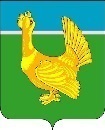 ДУМА ВЕРХНЕКЕТСКОГО РАЙОНАРЕШЕНИЕ№42 от 30.11.2021                                                                                 р.п. Белый Яр,                                                                                                                ул. Гагарина, 15   О внесении изменений в решение Думы Верхнекетского района от 29.12.2020 № 120 «О местном бюджете муниципального образования Верхнекетский район Томской области на 2021 год и на плановый период 2022 и 2023 годов»На основании статьи 15 Федерального закона от 06.10.2003 № 131-ФЗ «Об общих принципах организации местного самоуправления в Российской Федерации», статьи 153 Бюджетного кодекса Российской Федерации, статьи 23 Устава муниципального образования Верхнекетский район Томской области, статьи 3 Положения о бюджетном процессе в муниципальном образовании Верхнекетский район Томской области, утвержденного решением Думы Верхнекетского района от 25.02.2020 № 05, рассмотрев представленные Администрацией Верхнекетского района материалы о внесении изменений в решение Думы Верхнекетского района от 29.12.2020 № 120 «О местном бюджете муниципального образования Верхнекетский район Томской области на 2021 год и на плановый период 2022 и 2023 годов», Дума Верхнекетского района решила:1. Внести в решение Думы Верхнекетского района от 29.12.2020 № 120 «О местном бюджете муниципального образования Верхнекетский район Томской области на 2021 год и на плановый период 2022 и 2023 годов» следующие изменения:1)   статью 1 изложить в следующей редакции:«Статья 1 1.	Утвердить основные характеристики местного бюджета муниципального образования Верхнекетский район Томской области на 2021 год:1)	общий объем доходов местного бюджета муниципального образования Верхнекетский район Томской области в сумме 1 142 637,5 тыс. рублей, в том числе налоговые и неналоговые доходы в сумме 186 062,6 тыс. рублей, безвозмездные поступления в сумме 956 574,9 тыс. рублей;2)	общий объем расходов местного бюджета муниципального образования Верхнекетский район Томской области в сумме 1 245 169,2 тыс. рублей;3)	дефицит местного бюджета муниципального образования Верхнекетский район Томской области в сумме 102 531,7 тыс. рублей. 2.	Утвердить основные характеристики местного бюджета муниципального образования Верхнекетский район Томской области бюджета на 2022 год и на 2023 год1)	общий объем доходов местного бюджета муниципального образования Верхнекетский район Томской области на 2022 год в сумме 816 908,2 тыс. рублей, в том числе налоговые и неналоговые доходы в сумме 145 715,9 тыс. рублей, безвозмездные поступления в сумме 671 192,3 тыс. рублей и на 2023 год в сумме 802 027,0 тыс. рублей, в том числе налоговые и неналоговые доходы в сумме 144 253,9 тыс. рублей, безвозмездные поступления в сумме 657 773,1 тыс. рублей;2) общий объем расходов местного бюджета муниципального образования Верхнекетский район Томской области на 2022 год в сумме 809 327,8 тыс. рублей, в том числе условно утвержденные расходы в сумме 5 933,8 тыс. рублей, и на 2023 год в сумме 794 446,2 тыс. рублей, в том числе условно утвержденные расходы в сумме        12 081,7 тыс. рублей;3) профицит местного бюджета муниципального образования Верхнекетский район Томской области на 2022 год в сумме 7 580,4 тыс. рублей и на 2023 год профицит в сумме 7 580,8 тыс. рублей.»;2) в статье 6:в пункте 2 слова «на 2021 год в сумме 499,3 тыс. рублей,» заменить словами «на 2021 год в сумме 320,2 тыс. рублей,»;в пункте 3 слова «на 2021 год – 30 838,6 тыс. рублей;» заменить словами «на 2021 год – 31 338,6 тыс. рублей;»;3) в пункте 1 статьи 8 слова «на 2021 год – 146 299,3 тыс. рублей;» заменить словами «на 2021 год – 161 941,5 тыс. рублей;»;4) в статье 15:а) подпункты а), б), в), д), ж) пункта 1) части 1 исключить;б) подпункт г) пункта 1) части 1 изложить в следующей редакции:«г) по подразделу 0502 «Коммунальное хозяйство» раздела 0500 «Жилищно-коммунальное хозяйство» в сумме 2 280,0 тыс. рублей, в том числе:в сумме 2 112,3 тыс. рублей на реализацию мероприятия «Проведение капитальных ремонтов, приобретение оборудования и материалов для проведения капитальных ремонтов объектов коммунальной инфраструктуры в системах электроснабжения от ДЭС, теплоснабжения, водоснабжения, водоотведения и очистки сточных вод в целях подготовки хозяйственного комплекса Верхнекетского района к безаварийному прохождению отопительного сезона» муниципальной программы «Модернизация коммунальной инфраструктуры Верхнекетского района Томской области на период до 2023 года»;в сумме 167,7 тыс. рублей на реализацию мероприятия «Проведение капитальных ремонтов аварийных объектов коммунальной инфраструктуры в целях подготовки хозяйственного комплекса Томской области к безаварийному прохождению отопительного сезона» муниципальной программы «Модернизация коммунальной инфраструктуры Верхнекетского района Томской области на период до 2023 года»;в) подпункт е) пункта 1) части 1 изложить в следующей редакции:«е) по подразделу 0707 «Молодежная политика» раздела 0700 «Образование» в сумме 15,2 тыс. рублей на реализацию мероприятия «Трудоустройство несовершеннолетних и детей, находящихся в социально опасном положении, трудной жизненной ситуации» муниципальной программы «Профилактика правонарушений и наркомании в Верхнекетском районе в 2019-2023 годах»;г) пункты 2), 3) части 1 исключить;5) приложения 1, 3, 4, 5, 6, 8, 9, 12, 13, 17 к решению изложить в редакции согласно приложениям 1, 2, 3, 4, 5, 6, 7, 8, 9, 10 к настоящему решению.2. Опубликовать настоящее решение в информационном вестнике Верхнекетского района «Территория», разместить решение на официальном сайте Администрации Верхнекетского района.3. Настоящее решение вступает в силу со дня его официального опубликования.Дума-1, Администрация-1, прокуратура-1, Управление финансов-1, вестник «Территория» -1Председатель ДумыВерхнекетского района___________________ Е.А. ПарамоноваГлаваВерхнекетского района_____________С.А. АльсевичПриложение 1Утвержден решением Думы Верхнекетского районаот 30 ноября 2021 года №42Приложение 1Утвержден решением Думы Верхнекетского районаот 29 декабря 2020 года № 120Перечень главных администраторов доходов местного бюджета муниципального образования Верхнекетский район Томской области -  органов местного самоуправления Верхнекетского района и закрепляемые за ними виды доходовПеречень главных администраторов доходов местного бюджета муниципального образования Верхнекетский район Томской области -  органов местного самоуправления Верхнекетского района и закрепляемые за ними виды доходовПеречень главных администраторов доходов местного бюджета муниципального образования Верхнекетский район Томской области -  органов местного самоуправления Верхнекетского района и закрепляемые за ними виды доходовКоды бюджетной классификации Российской ФедерацииКоды бюджетной классификации Российской ФедерацииНаименование главных администраторов доходов местного бюджета и закрепляемых за ними видов доходовглавных администраторов доходов доходов местного бюджетаНаименование главных администраторов доходов местного бюджета и закрепляемых за ними видов доходов901Управление финансов Администрации Верхнекетского района901113 02995 05 0000 130Прочие доходы от компенсации затрат бюджетов муниципальных районов901202 15001 05 0000 150Дотации бюджетам муниципальных районов на выравнивание бюджетной обеспеченности из бюджета субъекта Российской Федерации901202 15002 05 0000 150Дотации бюджетам муниципальных районов на поддержку мер по обеспечению сбалансированности бюджетов9012 02 25576 04 0000 150Субсидии бюджетам городских округов на обеспечение комплексного развития сельских территорий901202 29999 05 0000 150Прочие субсидии бюджетам муниципальных районов901202 30024 05 0000 150Субвенции бюджетам муниципальных районов на выполнение передаваемых полномочий субъектов Российской Федерации901202 35118 05 0000 150Субвенции бюджетам муниципальных районов на осуществление первичного воинского учета на территориях, где отсутствуют военные комиссариаты901202 35469 05 0000 150Субвенции бюджетам муниципальных районов на проведение Всероссийской переписи населения 2020 года901202 40014 05 0000 150Межбюджетные трансферты, передаваемые бюджетам муниципальных районов из бюджетов поселений на осуществление части полномочий по решению вопросов местного значения в соответствии с заключенными соглашениями901202 49999 05 0000 150Прочие межбюджетные трансферты, передаваемые бюджетам муниципальных районов902Администрация Верхнекетского района902108 07150 01 0000 110Государственная пошлина за выдачу разрешения на установку рекламной конструкции902113 01995 05 0000 130Прочие доходы от оказания платных услуг (работ) получателями средств бюджетов муниципальных районов 902113 02995 05 0000 130Прочие доходы от компенсации затрат бюджетов муниципальных районов902116 02020 02 0000 140Административные штрафы, установленные законами субъектов Российской Федерации об административных правонарушениях, за нарушение муниципальных правовых актов902116 07010 05 0000 140Штрафы, неустойки, пени, уплаченные в случае просрочки исполнения поставщиком (подрядчиком, исполнителем) обязательств, предусмотренных муниципальным контрактом, заключенным муниципальным органом, казенным учреждением муниципального района902202 25081 05 0000 150Субсидии бюджетам муниципальных районов на государственную поддержку спортивных организаций, осуществляющих подготовку спортивного резерва для спортивных сборных команд, в том числе спортивных сборных команд Российской Федерации902202 25497 05 0000 150Субсидии бюджетам муниципальных районов на реализацию мероприятий по обеспечению жильем молодых семей902202 25519 05 0000 150Субсидия бюджетам муниципальных районов на поддержку отрасли культуры902202 25527 05 0000 150Субсидии бюджетам муниципальных районов на государственную поддержку малого и среднего предпринимательства, а также физических лиц, применяющих специальный налоговый режим "Налог на профессиональный доход", в субъектах Российской Федерации902202 25555 05 0000 150Субсидии бюджетам муниципальных районов на реализацию программ формирования современной городской среды902202 25576 05 0000 150Субсидии бюджетам муниципальных районов на обеспечение комплексного развития сельских территорий902202 29999 05 0000 150Прочие субсидии бюджетам муниципальных районов 902202 30024 05 0000 150Субвенции бюджетам муниципальных районов на выполнение передаваемых полномочий субъектов Российской Федерации902202 35120 05 0000 150Субвенции бюджетам муниципальных районов на осуществление полномочий по составлению (изменению) списков кандидатов в присяжные заседатели федеральных судов общей юрисдикции в Российской Федерации902202 49999 05 0000 150Прочие межбюджетные трансферты, передаваемые бюджетам муниципальных районов902207 05030 05 0000 150Прочие безвозмездные поступления в бюджеты муниципальных районов902219 60010 05 0000 150Возврат прочих остатков субсидий, субвенций и иных межбюджетных трансфертов, имеющих целевое назначение, прошлых лет из бюджетов муниципальных районов905Управление образования Администрации Верхнекетского района905113 02995 05 0000 130Прочие доходы от компенсации затрат бюджетов муниципальных районов905116 07010 05 0000 140Штрафы, неустойки, пени, уплаченные в случае просрочки исполнения поставщиком (подрядчиком, исполнителем) обязательств, предусмотренных муниципальным контрактом, заключенным муниципальным органом, казенным учреждением муниципального района905202 25169 05 0000 150Субсидии бюджетам муниципальных районов на создание (обновление) материально-технической базы для реализации основных и дополнительных общеобразовательных программ цифрового и гуманитарного профилей в общеобразовательных организациях, расположенных в сельской местности и малых городах905202 25210 05 0000 150Субсидии бюджетам муниципальных районов на обеспечение образовательных организаций материально-технической базой для внедрения цифровой образовательной среды905202 25304 05 0000 150Субсидии бюджетам муниципальных районов на организацию бесплатного горячего питания обучающихся, получающих начальное общее образование в государственных и муниципальных образовательных организациях905202 25491 05 0000 150Субсидии бюджетам муниципальных районов на создание новых мест в образовательных организациях различных типов для реализации дополнительных общеразвивающих программ всех направленностей905202 29999 05 0000 150Прочие субсидии бюджетам муниципальных районов905202 30024 05 0000 150Субвенции бюджетам муниципальных районов на выполнение передаваемых полномочий субъектов Российской Федерации905202 30027 05 0000 150Субвенции бюджетам муниципальных районов на содержание ребенка в семье опекуна и приемной семье, а также вознаграждение, причитающееся приемному родителю905202 35082 05 0000 150Субвенции бюджетам муниципальных районов на предоставление жилых помещений детям-сиротам и детям, оставшимся без попечения родителей, лицам из их числа по договорам найма специализированных жилых помещений905202 35260 05 0000 150Субвенции бюджетам муниципальных районов на выплату единовременного пособия при всех формах устройства детей, лишенных родительского попечения, в семью905202 35304 05 0000 150Субвенции бюджетам муниципальных районов на организацию бесплатного горячего питания обучающихся, получающих начальное общее образование в государственных и муниципальных образовательных организациях905202 45303 05 0000 150Межбюджетные трансферты, передаваемые бюджетам муниципальных районов на ежемесячное денежное вознаграждение за классное руководство педагогическим работникам государственных и муниципальных общеобразовательных организаций905202 49999 05 0000 150Прочие межбюджетные трансферты, передаваемые бюджетам муниципальных районов905219 60010 05 0000 150Возврат прочих остатков субсидий, субвенций и иных межбюджетных трансфертов, имеющих целевое назначение, прошлых лет из бюджетов муниципальных районов915 Управление по распоряжению муниципальным имуществом и землей Администрации Верхнекетского района915111 05013 05 0000 120Доходы, получаемые в виде арендной платы за земельные участки, государственная собственность на которые не разграничена и которые расположены в границах сельских поселений и межселенных территорий муниципальных районов, а также средства от продажи права на заключение договоров аренды указанных земельных участков915111 05025 05 0000 120Доходы, получаемые в виде арендной платы, а также средства от продажи права на заключение договоров аренды за земли, находящиеся в собственности муниципальных районов (за исключением земельных участков муниципальных бюджетных и автономных учреждений)915111 05035 05 0000 120Доходы от сдачи в аренду имущества, находящегося в оперативном управлении органов управления муниципальных районов и созданных ими учреждений (за исключением имущества муниципальных бюджетных и автономных учреждений)915111 05075 05 0000 120Доходы от сдачи в аренду имущества, составляющего казну муниципальных районов (за исключением земельных участков)915113 02995 05 0000 130Прочие доходы от компенсации затрат бюджетов муниципальных районов915114 02053 05 0000 410Доходы от реализации иного имущества, находящегося в собственности муниципальных районов (за исключением имущества муниципальных бюджетных и автономных учреждений, а также имущества муниципальных унитарных предприятий, в том числе казенных), в части реализации основных средств по указанному имуществу915114 02053 05 0000 440Доходы от реализации иного имущества, находящегося в собственности муниципальных районов (за исключением имущества муниципальных бюджетных и автономных учреждений, а также имущества муниципальных унитарных предприятий, в том числе казенных), в части реализации материальных запасов по указанному имуществу915114 06013 05 0000 430Доходы от продажи земельных земельных участков, государственная собственность на которые не разграничена и которые расположены в границах сельских поселений и межселенных территорий муниципальных районов915114 06025 05 0000 430Доходы от продажи земельных участков, находящихся в собственности муниципальных районов (за исключением земельных участков муниципальных бюджетных и автономных учреждений)915116 07010 05 0000 140Штрафы, неустойки, пени, уплаченные в случае просрочки исполнения поставщиком (подрядчиком, исполнителем) обязательств, предусмотренных муниципальным контрактом, заключенным муниципальным органом, казенным учреждением муниципального района915202 25511 05 0000 150Субсидии бюджетам муниципальных районов на проведение комплексных кадастровых работ915202 29999 05 0000 150Прочие субсидии бюджетам муниципальных районов915202 49999 05 0000 150Прочие межбюджетные трансферты, передаваемые бюджетам муниципальных районов920Администрация Белоярского городского поселения920111 05013 13 0000 120Доходы, получаемые в виде арендной платы за земельные участки, государственная собственность на которые не разграничена и которые расположены в границах городских поселений, а также средства от продажи права на заключение договоров аренды указанных земельных участков*920114 06013 13 0000 430Доходы от продажи земельных земельных участков, государственная собственность на которые не разграничена и которые расположены в границах городских поселений*Иные доходы бюджета муниципального образования Верхнекетский район Томской области, администрирование которых может осуществляться главными администраторами доходов местного бюджета в пределах их компетенции113 02995 05 0000 130Прочие доходы от компенсации затрат бюджетов муниципальных районов116 00000 00 0000 000Штрафы, санкции, возмещение ущерба116 07010 05 0000 140Штрафы, неустойки, пени, уплаченные в случае просрочки исполнения поставщиком (подрядчиком, исполнителем) обязательств, предусмотренных муниципальным контрактом, заключенным муниципальным органом, казенным учреждением муниципального района116 07090 05 0000 140Иные штрафы, неустойки, пени, уплаченные в соответствии с законом или договором в случае неисполнения или ненадлежащего исполнения обязательств перед муниципальным органом, (муниципальным казенным учреждением) муниципального района116 10031 05 0000 140Возмещение ущерба при возникновении иных страховых случаев, когда выгодоприобретателями выступают получатели средств бюджетов муниципальных районов117 01050 05 0000 180Невыясненные поступления, зачисляемые в бюджеты муниципальных районов200 00000 00 0000 000Безвозмездные поступления **202 29999 05 0000 150Прочие субсидии бюджетам муниципальных районов202 30024 05 0000 150Субвенции бюджетам муниципальных районов на выполнение передаваемых полномочий субъектов Российской Федерации202 49999 05 0000 150Прочие межбюджетные трансферты, передаваемые бюджетам муниципальных районов218 00000 05 0000 150Доходы бюджетов муниципальных районов от возврата бюджетами бюджетной системы Российской Федерации остатков субсидий, субвенций и иных межбюджетных трансфертов, имеющих целевое назначение, прошлых лет, а также от возврата организациями остатков субсидий прошлых лет219 00000 05 0000 150Возврат остатков субсидий, субвенций и иных межбюджетных трансфертов, имеющих целевое назначение, прошлых лет из бюджетов муниципальных районов* - в части доходов, зачисляемых в бюджет муниципального района* - в части доходов, зачисляемых в бюджет муниципального района* - в части доходов, зачисляемых в бюджет муниципального района** - администрирование поступлений по группе доходов "2 00 - безвозмездные поступления" осуществляется органами, уполномоченными в соответствии с нормативными правовыми актами на использование указанных средств** - администрирование поступлений по группе доходов "2 00 - безвозмездные поступления" осуществляется органами, уполномоченными в соответствии с нормативными правовыми актами на использование указанных средств** - администрирование поступлений по группе доходов "2 00 - безвозмездные поступления" осуществляется органами, уполномоченными в соответствии с нормативными правовыми актами на использование указанных средствПриложение 2 Приложение 2 Приложение 2 УтвержденУтвержденУтвержденрешением Думы Верхнекетского района решением Думы Верхнекетского района решением Думы Верхнекетского района решением Думы Верхнекетского района решением Думы Верхнекетского района решением Думы Верхнекетского района решением Думы Верхнекетского района От 30 ноября 2021 года №42От 30 ноября 2021 года №42От 30 ноября 2021 года №42От 30 ноября 2021 года №42Приложение 3Приложение 3Приложение 3Утвержденрешением Думы Верхнекетского района решением Думы Верхнекетского района решением Думы Верхнекетского района решением Думы Верхнекетского района решением Думы Верхнекетского района решением Думы Верхнекетского района решением Думы Верхнекетского района от 29 декабря 2020 года № 120 от 29 декабря 2020 года № 120 от 29 декабря 2020 года № 120 от 29 декабря 2020 года № 120 Распределение доходов местного бюджета муниципального образования Верхнекетский район Томской области на 2021 год и плановый период 2022 и 2023 годов по видам доходов бюджетной классификации Российской ФедерацииРаспределение доходов местного бюджета муниципального образования Верхнекетский район Томской области на 2021 год и плановый период 2022 и 2023 годов по видам доходов бюджетной классификации Российской ФедерацииРаспределение доходов местного бюджета муниципального образования Верхнекетский район Томской области на 2021 год и плановый период 2022 и 2023 годов по видам доходов бюджетной классификации Российской ФедерацииРаспределение доходов местного бюджета муниципального образования Верхнекетский район Томской области на 2021 год и плановый период 2022 и 2023 годов по видам доходов бюджетной классификации Российской ФедерацииРаспределение доходов местного бюджета муниципального образования Верхнекетский район Томской области на 2021 год и плановый период 2022 и 2023 годов по видам доходов бюджетной классификации Российской ФедерацииКод бюджетной классификации Российской ФедерацииНаименование доходов2021 год 2022 год 2023 годКод бюджетной классификации Российской ФедерацииНаименование доходовСумма, тыс.руб.Сумма, тыс.руб.Сумма, тыс.руб.НАЛОГОВЫЕ ДОХОДЫ178 336,5141 181,2139 688,9101 00000 00 0000 000НАЛОГИ НА ПРИБЫЛЬ, ДОХОДЫ149 882,7123 495,9120 721,8в том числе:101 02000 01 0000 110Налог на доходы физических лиц149 882,7123 495,9120 721,8в том числе:по дополнительному нормативу отчислений от налога на доходы физических лиц взамен дотации (части дотации) на выравнивание бюджетной обеспеченности муниципальных образований (2021 год -64%, 2022 год-54,79%, 2023 год-49,18%)121 856,596 979,092 533,5101 02010 01 0000 110Налог на доходы физических лиц с доходов, источником которых является налоговый агент, за исключением доходов, в отношении которых исчисление и уплата налога осуществляются в соответствии со статьями 227, 227.1 и 228 Налогового кодекса Российской Федерации140 519,0118 797,3116 047,3101 02020 01 0000 110Налог на доходы физических лиц с доходов, полученных от осуществления деятельности физическими лицами, зарегистрированными в качестве индивидуальных предпринимателей, нотариусов, занимающихся частной практикой, адвокатов, учредивших адвокатские кабинеты, и других лиц, занимающихся частной практикой в соответствии со статьей 227 Налогового кодекса Российской Федерации606,5560,2547,6101 02030 01 0000 110Налог на доходы физических лиц с доходов, полученных физическими лицами в соответствии со статьей 228 Налогового кодекса Российской Федерации874,5455,4445,2101 02040 01 0000 110Налог на доходы физических лиц в виде фиксированных авансовых платежей с доходов, полученных физическими лицами, являющимися иностранными гражданами, осуществляющими трудовую деятельность по найму на основании патента в соответствии со статьей 227.1 Налогового кодекса Российской Федерации7 865,23 683,03 681,7101 02080 01 0000 110Налог на доходы физических лиц в части суммы налога, превышающей 650 000 рублей, относящейся к части налоговой базы, превышающей 5 000 000 рублей17,5103 00000 00 0000 000НАЛОГИ НА ТОВАРЫ (РАБОТЫ УСЛУГИ), РЕАЛИЗУЕМЫЕ НА ТЕРРИТОРИИ РОССИЙСКОЙ ФЕДЕРАЦИИ9 656,010 037,011 037,0в том числе:103 02000 01 0000 110Акцизы по подакцизным товарам (продукции), производимым на территории Российской Федерации9 656,010 037,011 037,0103 02231 01 0000 110Доходы от уплаты акцизов на дизельное топливо, подлежащие распределению между бюджетами субъектов Российской Федерации и местными бюджетами с учетом установленных дифференцированных нормативов отчислений в местные бюджеты (по нормативам, установленным федеральным законом о федеральном бюджете в целях формирования дорожных фондов субъектов Российской Федерации)4 421,04 599,05 057,0103 02241 01 0000 110Доходы от уплаты акцизов на моторные масла для дизельных и (или) карбюраторных (инжекторных) двигателей, подлежащие распределению между бюджетами субъектов Российской Федерации и местными бюджетами с учетом установленных дифференцированных нормативов отчислений в местные бюджеты (по нормативам, установленным федеральным законом о федеральном бюджете в целях формирования дорожных фондов субъектов Российской Федерации)32,034,037,0103 02251 01 0000 110Доходы от уплаты акцизов на автомобильный бензин, подлежащие распределению между бюджетами субъектов Российской Федерации и местными бюджетами с учетом установленных дифференцированных нормативов отчислений в местные бюджеты (по нормативам, установленным федеральным законом о федеральном бюджете в целях формирования дорожных фондов субъектов Российской Федерации)5 878,06 115,06 724,0103 02261 01 0000 110Доходы от уплаты акцизов на прямогонный бензин, подлежащие распределению между бюджетами субъектов Российской Федерации и местными бюджетами с учетом установленных дифференцированных нормативов отчислений в местные бюджеты (по нормативам, установленным федеральным законом о федеральном бюджете в целях формирования дорожных фондов субъектов Российской Федерации)-675,0-711,0-781,0105 00000 00 0000 000НАЛОГИ НА СОВОКУПНЫЙ ДОХОД17 322,05 818,46 027,0в том числе:105 01000 00 0000 110Налог, взимаемый в связи с применением упрощенной системы налогообложения13 500,05 706,95 915,5105 01011 01 0000 110Налог, взимаемый с налогоплательщиков, выбравших в качестве объекта налогообложения доходы5 511,82 444,72 534,0105 01012 01 0000 110Налог, взимаемый с налогоплательщиков, выбравших в качестве объекта налогообложения доходы (за налоговые периоды, истекшие до 1 января 2011 года)-0,40,00,0105 01021 01 0000 110Налог, взимаемый с налогоплательщиков, выбравших в качестве объекта налогообложения доходы, уменьшенные на величину расходов (в том числе минимальный налог, зачисляемый в бюджеты суьбъектов Российской Федерации)8 016,53 262,23 381,5105 01050 01 0000 110Минимальный налог, зачисляемый в бюджеты субъектов Российской Федерации (за налоговые периоды, истекшие до 1 января 2016 года) -27,90,00,0105 02000 02 0000 110Единый налог на вмененный доход для отдельных видов деятельности1 620,092,092,0105 02010 02 0000 110Единый налог на вмененный доход для отдельных видов деятельности1 621,792,092,0105 02020 02 0000 110Единый налог на вмененный доход для отдельных видов деятельности (за налоговые периоды, истекшие до 1 января 2011 года)-1,70,00,0105 03000 01 0000 110Единый сельскохозяйственный налог 2,03,53,5105 03010 01 0000 110Единый сельскохозяйственный налог2,03,53,5105 04000 02 0000 110Налог, взимаемый в связи с применением патентной системы налогообложения2 200,016,016,0105 04020 02 0000 110Налог, взимаемый с применением патентной системы налогообложения, зачисляемый в бюджеты муниципальных районов2 200,016,016,0107 00000 00 0000 000НАЛОГИ, СБОРЫ И РЕГУЛЯРНЫЕ ПЛАТЕЖИ ЗА ПОЛЬЗОВАНИЕ ПРИРОДНЫМИ РЕСУРСАМИ160,80,00,0в том числе:107 01000 01 0000 110Налог на добычу полезных ископаемых160,80,00,0107 01020 01 0000 110 Налог на добычу общераспространенных полезных ископаемых160,8108 00000 00 0000 000ГОСУДАРСТВЕННАЯ ПОШЛИНА1 315,01 829,91 903,1в том числе:108 03000 01 0000 110Государственная пошлина по делам, рассматриваемым в судах общей юрисдикции, мировыми судьями1 300,01 829,91 903,1108 03010 01 0000 110Государственная пошлина по делам, рассматриваемым в судах общей юрисдикции, мировыми судьями (за исключением Верховного Суда Российской Федерации)1 300,01 829,91 903,1108 07000 01 0000 110Государственная пошлина за государственную регистрацию, а также за совершение прочих юридически значимых действий15,00,00,0108 07150 01 0000 110Государственная пошлина за выдачу разрешения на установку рекламной конструкции15,00,00,0НЕНАЛОГОВЫЕ ДОХОДЫ7 726,14 534,74 565,0111 00000 00 0000 000ДОХОДЫ ОТ ИСПОЛЬЗОВАНИЯ ИМУЩЕСТВА, НАХОДЯЩЕГОСЯ В ГОСУДАРСТВЕННОЙ И МУНИЦИПАЛЬНОЙ СОБСТВЕННОСТИ2 298,72 304,22 304,2в том числе:111 05000 00 0000 120Доходы, получаемые в виде арендной либо иной платы за передачу в возмездное пользование государственного и муниципального имущества (за исключением имущества бюджетных и автономных учреждений, а также имущества государственных и муниципальных унитарных предприятий, в том числе казенных)2 298,72 304,22 304,2111 05013 05 0000 120Доходы, получаемые в виде арендной платы за земельные участки, государственная собственность на которые не разграничена и которые расположены в границах сельских поселений и межселенных территорий муниципальных районов, а также средства от продажи права на заключение договоров аренды указанных земельных участков391,9405,1405,1111 05013 13 0000 120Доходы, получаемые в виде арендной платы за земельные участки, государственная собственность на которые не разграничена и которые расположены в границах городских поселений, а также средства от продажи права на заключение договоров аренды указанных земельных участков461,8500,0500,01 11 05025 05 0000 120Доходы, получаемые в виде арендной платы, а также средства от продажи права на заключение договоров аренды за земли, находящиеся в собственности муниципальных районов (за исключением земельных участков муниципальных бюджетных и автономных учреждений)231,6218,2218,2111 05035 05 0000 120Доходы от сдачи в аренду имущества, находящегося в оперативном управлении органов управления муниципальных районов и созданных ими учреждений (за исключением имущества муниципальных бюджетных и автономных учреждений)308,7327,8327,8111 05075 05 0000 120Доходы от сдачи в аренду имущества, составляющего казну муниципальных районов (за исключением земельных участков)904,7853,1853,1112 00000 00 0000 000ПЛАТЕЖИ ПРИ ПОЛЬЗОВАНИИ ПРИРОДНЫМИ РЕСУРСАМИ47,5152,2152,2в том числе:112 01000 01 0000 120Плата за негативное воздействие на окружающую среду47,5152,2152,2112 01010 01 0000 120Плата за выбросы загрязняющих веществ в атмосферный воздух стационарными объектами15,828,428,4112 01030 01 0000 120 Плата за сбросы загрязняющих веществ в водные объекты3,02,52,5112 01041 01 0000 120 Плата за размещение отходов производства17,020,720,7112 01042 01 0000 120 Плата за размещение твердых коммунальных отходов11,7100,6100,6113 00000 00 0000 000ДОХОДЫ ОТ ОКАЗАНИЯ ПЛАТНЫХ УСЛУГ И КОМПЕНСАЦИИ ЗАТРАТ ГОСУДАРСТВА1 350,61 319,11 319,1в том числе:113 01000 00 0000 130Доходы от оказания платных услуг (работ) 1 051,91 195,31 195,3113 01995 05 0000 130Прочие доходы от оказания платных услуг (работ) получателями средств бюджетов муниципальных районов1 051,91 195,31 195,3113 02000 00 0000 130Доходы от компенсации затрат государства298,7123,8123,8113 02995 05 0000 130Прочие доходы от компенсации затрат бюджетов муниципальных районов298,7123,8123,8114 00000 00 0000 000ДОХОДЫ ОТ ПРОДАЖИ МАТЕРИАЛЬНЫХ И НЕМАТЕРИАЛЬНЫХ АКТИВОВ2 990,3312,3324,8в том числе:114 02000 00 0000 000Доходы от реализации имущества, находящегося в государственной и муниципальной собственности (за исключением движимого имущества бюджетных и автономных учреждений, а также имущества государственных и муниципальных унитарных предприятий, в том числе казенных)2 792,80,00,0114 02053 05 0000 410Доходы от реализации иного имущества, находящегося в собственности муниципальных районов (за исключением имущества муниципальных бюджетных и автономных учреждений, а также имущества муниципальных унитарных предприятий, в том числе казенных), в части реализации основных средств по указанному имуществу2 792,80,00,0114 06000 00 0000 430Доходы от продажи земельных участков, находящихся в государственной и муниципальной собственности197,5312,3324,8114 06013 05 0000 430Доходы от продажи земельных участков, государственная собственность на которые не разграничена и которые расположены в границах сельских поселений и межселенных территорий муниципальных районов65,052,054,1114 06013 13 0000 430Доходы от продажи земельных участков, государственная собственность на которые не разграничена и которые расположены в границах городских поселений80,0260,3270,7114 06025 13 0000 430Доходы от продажи земельных участков, находящихся в собственности городских поселений ( за исключением земельных участков муниципльных бюджетных и автаномных учреждений)52,50,00,0116 00000 00 0000 000ШТРАФЫ, САНКЦИИ, ВОЗМЕЩЕНИЕ УЩЕРБА1 039,0446,9464,7в том числе:116 01000 01 0000 140Административные штрафы, установленные Кодексом Российской Федерации об административных правонарушениях462,7410,5426,8116 01053 01 0000 140Административные штрафы, установленные главой 5 Кодекса Российской Федерации об административных правонарушениях, за административные правонарушения, посягающие на права граждан, налагаемые мировыми судьями, комиссиями по делам несовершеннолетних и защите их прав7,56,26,4116 01063 01 0000 140Административные штрафы, установленные главой 6 Кодекса Российской Федерации об административных правонарушениях, за административные правонарушения, посягающие на здоровье, санитарно-эпидемиологическое благополучие населения и общественную нравственность, налагаемые мировыми судьями, комиссиями по делам несовершеннолетних и защите их прав38,033,334,6116 01073 01 0000 140Административные штрафы, установленные главой 7 Кодекса Российской Федерации об административных правонарушениях, за административные правонарушения в области охраны собственности, налагаемые мировыми судьями, комиссиями по делам несовершеннолетних и защите их прав36,033,334,6116 01083 01 0000 140Административные штрафы, установленные главой 8 Кодекса Российской Федерации об административных правонарушениях, за административные правонарушения в области охраны окружающей среды и природопользования, налагаемые мировыми судьями, комиссиями по делам несовершеннолетних и защите их прав112,1131,2136,4116 01133 01 0000 140Административные штрафы, установленные главой 13 Кодекса Российской Федерации об административных правонарушениях, за административные правонарушения в области связи и информации, налагаемые мировыми судьями, комиссиями по делам несовершеннолетних и защите их прав 0,01,11,1116 01143 01 0000 140Административные штрафы, установленные главой 14 Кодекса Российской Федерации об административных правонарушениях, за административные правонарушения в области предпринимательской деятельности и деятельности саморегулируемых организаций, налагаемые мировыми судьями, комиссиями по делам несовершеннолетних и защите их прав3,0130,1135,3116 01153 01 0000 140Административные штрафы, установленные главой 15 Кодекса Российской Федерации об административных правонарушениях, за административные правонарушения в области финансов, налогов и сборов, страхования, рынка ценных бумаг (за исключением штрафов, указанных в пункте 6 статьи 46 Бюджетного кодекса Российской Федерации), налагаемые мировыми судьями, комиссиями по делам несовершеннолетних и защите их прав2,75,45,6116 01173 01 0000 140Административные штрафы, установленные главой 17 Кодекса Российской Федерации об административных правонарушениях, за административные правонарушения, посягающие на институты государственной власти, налагаемые мировыми судьями, комиссиями по делам несовершеннолетних и защите их прав6,26,46,7116 01193 01 0000 140Административные штрафы, установленные главой 19 Кодекса Российской Федерации об административных правонарушениях, за административные правонарушения против порядка управления, налагаемые мировыми судьями, комиссиями по делам несовершеннолетних и защите их прав59,114,615,2116 01203 01 0000 140Административные штрафы, установленные главой 20 Кодекса Российской Федерации об административных правонарушениях, за административные правонарушения, посягающие на общественный порядок и общественную безопасность, налагаемые мировыми судьями, комиссиями по делам несовершеннолетних и защите их прав173,148,950,9116 01333 01 0000 140Административные штрафы, установленные Кодексом Российской Федерации об административных правонарушениях, за административные правонарушения в области производства и оборота этилового спирта, алкогольной и спиртосодержащей продукции, а также за административные правонарушения порядка ценообразования в части регулирования цен на этиловый спирт, алкогольную и спиртосодержащую продукцию, налагаемые мировыми судьями, комиссиями по делам несовершеннолетних и защите их прав25,00,00,0116 02000 02 0000 140Административные штрафы, установленные законами субъектов Российской Федерации об административных правонарушениях17,036,437,9116 02020 02 0000 140Административные штрафы, установленные законами субъектов Российской Федерации об административных правонарушениях, за нарушение муниципальных правовых актов17,036,437,9116 07000 00 0000 140Штрафы, неустойки, пени, уплаченные в соответствии с законом или договором в случае неисполнения или ненадлежащего исполнения обязательств перед государственным (муниципальным) органом, органом управления государственным внебюджетным фондом, казенным учреждением, Центральным банком Российской Федерации, иной организацией, действующей от имени Российской Федерации63,30,00,0116 07010 05 0000 140Штрафы, неустойки, пени, уплаченные в случае просрочки исполнения поставщиком (подрядчиком, исполнителем) обязательств, предусмотренных муниципальным контрактом, заключенным муниципальным органом, казенным учреждением муниципального района63,30,00,0116 10000 00 0000 140Платежи в целях возмещения причиненного ущерба (убытков)311,00,00,0116 10123 01 0000 140Доходы от денежных взысканий (штрафов), поступающие в счет погашения задолженности, образовавшейся до 1 января 2020 года, подлежащие зачислению в бюджет муниципального образования по нормативам, действовавшим в 2019 году311,00,00,0116 11000 01 0000 140Платежи, уплачиваемые в целях возмещения вреда185,00,00,0116 11050 01 0000 140Платежи по искам о возмещении вреда, причиненного окружающей среде, а также платежи, уплачиваемые при добровольном возмещении вреда, причиненного окружающей среде (за исключением вреда, причиненного окружающей среде на особо охраняемых природных территориях, а также вреда, причиненного водным объектам), подлежащие зачислению в бюджет муниципального образования185,00,00,0100 00000 00 0000 000НАЛОГОВЫЕ И НЕНАЛОГОВЫЕ ДОХОДЫ186 062,6145 715,9144 253,9200 00000 00 0000 000БЕЗВОЗМЕЗДНЫЕ ПОСТУПЛЕНИЯ956 574,9671 192,3657 773,1ВСЕГО ДОХОДОВ:1 142 637,5816 908,2802 027,0Приложение 3Приложение 3Приложение 3УтвержденУтвержденУтвержденрешением Думы Верхнекетского районарешением Думы Верхнекетского районарешением Думы Верхнекетского районарешением Думы Верхнекетского районарешением Думы Верхнекетского районарешением Думы Верхнекетского районарешением Думы Верхнекетского районаот 30 ноября 2021 года №42от 30 ноября 2021 года №42от 30 ноября 2021 года №42от 30 ноября 2021 года №42от 30 ноября 2021 года №42от 30 ноября 2021 года №42от 30 ноября 2021 года №42Приложение 4Приложение 4Приложение 4УтвержденУтвержденУтвержденрешением Думы Верхнекетского районарешением Думы Верхнекетского районарешением Думы Верхнекетского районарешением Думы Верхнекетского районарешением Думы Верхнекетского районарешением Думы Верхнекетского районарешением Думы Верхнекетского районаот "29" декабря 2020 года № 120от "29" декабря 2020 года № 120от "29" декабря 2020 года № 120от "29" декабря 2020 года № 120от "29" декабря 2020 года № 120от "29" декабря 2020 года № 120от "29" декабря 2020 года № 120Объем безвозмездных поступленийОбъем безвозмездных поступленийОбъем безвозмездных поступленийОбъем безвозмездных поступленийОбъем безвозмездных поступленийв местный бюджет муниципального образования Верхнекетский район Томской областив местный бюджет муниципального образования Верхнекетский район Томской областив местный бюджет муниципального образования Верхнекетский район Томской областив местный бюджет муниципального образования Верхнекетский район Томской областив местный бюджет муниципального образования Верхнекетский район Томской областина 2021 год и плановый период 2022 и 2023 годовна 2021 год и плановый период 2022 и 2023 годовна 2021 год и плановый период 2022 и 2023 годовна 2021 год и плановый период 2022 и 2023 годовна 2021 год и плановый период 2022 и 2023 годовКод бюджетной классификации Российской ФедерацииНаименование доходов2021 год2022 год2023 годКод бюджетной классификации Российской ФедерацииНаименование доходовСумма, тыс.руб.Сумма, тыс.руб.Сумма, тыс.руб.200 00000 00 0000 000БЕЗВОЗМЕЗДНЫЕ ПОСТУПЛЕНИЯ956 574,9671 192,3657 773,1202 00000 00 0000 000БЕЗВОЗМЕЗДНЫЕ ПОСТУПЛЕНИЯ ОТ ДРУГИХ БЮДЖЕТОВ БЮДЖЕТНОЙ СИСТЕМЫ РОССИЙСКОЙ ФЕДЕРАЦИИ963 068,1671 192,3657 773,1202 10000 00 0000 150Дотации бюджетам бюджетной системы Российской Федерации183 852,997 635,0101 900,2202 15001 05 0000 150Дотации бюджетам муниципальных районов на выравнивание бюджетной обеспеченности из бюджета субъекта Российской Федерации104 939,197 635,0101 900,2202 15002 05 0000 150Дотации бюджетам муниципальных районов на поддержку мер по обеспечению сбалансированности бюджетов78 913,80,00,0202 20000 00 0000 150Субсидии бюджетам бюджетной системы Российской Федерации (межбюджетные субсидии)321 151,9147 914,6130 263,0202 25081 05 0000 150Субсидии бюджетам муниципальных районов на государственную поддержку спортивных организаций, осуществляющих подготовку спортивного резерва для спортивных сборных команд, в том числе спортивных сборных команд Российской Федерации137,3146,6146,6202 25169 05 0000 150Субсидии бюджетам муниципальных районов на создание (обновление) материально-технической базы для реализации основных и дополнительных общеобразовательных программ цифрового и гуманитарного профилей в общеобразовательных организациях, расположенных в сельской местности и малых городах1 676,51 568,81 568,5202 25210 05 0000 150Субсидии бюджетам муниципальных районов на обеспечение образовательных организаций материально-технической базой для внедрения цифровой образовательной среды5 698,70,03 127,4202 25304 05 0000 150Субсидии бюджетам муниципальных районов на организацию бесплатного горячего питания обучающихся, получающих начальное общее образование в государственных и муниципальных образовательных организациях6 545,16 752,66 429,5202 25491 05 0000 150Субсидии бюджетам муниципальных районов на создание новых мест в образовательных организациях различных типов для реализации дополнительных общеразвивающих программ всех направленностей535,80,00,0202 25497 05 0000 150Субсидии бюджетам муниципальных районов на реализацию мероприятий по обеспечению жильем молодых семей330,00,00,0202 25511 05 0000 150Субсидии бюджетам муниципальных районов на проведение комплексных кадастровых работ2 277,70,02 987,3202 25519 05 0000 150Субсидии бюджетам муниципальных районов на поддержку отрасли культуры137,80,00,0202 25527 05 0000 150Субсидии бюджетам муниципальных районов на государственную поддержку малого и среднего предпринимательства, а также физических лиц, применяющих специальный налоговый режим "Налог на профессиональный доход", в субъектах Российской Федерации1 670,00,00,0202 25555 05 0000 150Субсидии бюджетам муниципальных районов на реализацию программ формирования современной городской среды13 095,30,00,0202 25576 05 0000 150Субсидии бюджетам муниципальных районов на обеспечение комплексного развития сельских территорий (Реализация проектов по благоустройству сельских территорий" ("Обустройство зоны отдыха на озере Светлое в р.п. Белый Яр Верхнекетского района Томской области")2 000,00,00,0202 25576 05 0000 150Субсидии бюджетам муниципальных районов на обеспечение комплексного развития сельских территорий (Улучшение жилищных условий граждан, проживающих на сельских территориях)55,70,00,0202 29999 05 0000 150Субсидии бюджетам муниципальных районов на обеспечение комплексного развития сельских территорий (Улучшение жилищных условий граждан, проживающих на сельских территориях - несофинансируемая часть)122,10,00,0202 29999 05 0000 150Прочие субсидии бюджетам муниципальных районов на обеспечение организации отдыха детей в каникулярное время3 084,61 879,31 879,3202 29999 05 0000 150Прочие субсидии бюджетам муниципальных районов на оплату труда руководителей и специалистов муниципальных учреждений культуры и искусства, в части выплат надбавок и доплат к тарифной ставке (должностному окладу)1 356,11 443,01 443,0202 29999 05 0000 150Прочие субсидии бюджетам муниципальных районов на реализацию творческих проектов, направленных на укрепление российской гражданской идентичности на основе духовно-нравственных и культурных ценностей народов Российской Федерации в рамках регионального проекта "Творческие люди"1 000,01 000,01 000,0202 29999 05 0000 150Прочие субсидии бюджетам муниципальных районов на обеспечение условий для развития физической культуры и массового спорта в рамках регионального проекта "Спорт-норма жизни"3 149,42 994,92 994,9202 29999 05 0000 150Прочие субсидии бюджетам муниципальных районов на обеспечение участия спортивных сборных  команд муниципальных районов и городских округов Томской области в официальных региональных спортивных, физкультурных мероприятиях, проводимых на территории Томской области, за исключением спортивных сборных команд муниципального образования "Город Томск", муниципального образования "Городской округ закрытое административно-территориальное образование Северск Томской области", муниципального образования "Томский район"157,3298,7298,7202 29999 05 0000 150Прочие субсидии бюджетам муниципальных районов на обеспечение уровня финансирования организаций, осуществляющих спортивную подготовку, в соответствии с требованиями федеральных стандартов спортивной подготовки в рамках регионального проекта "Спорт-норма жизни"307,668,468,4202 29999 05 0000 150Прочие субсидии бюджетам муниципальных районов на приобретение оборудования для малобюджетных спортивных площадок по месту жительства и учебы в муниципальных образованиях Томской области за исключением муниципального образования "Город Томск", муниципального образования "Городской округ закрытое административно-территориальное образование Северск Томской области "  в рамках регионального проекта "Спорт - норма жизни"300,0300,0300,0202 29999 05 0000 150Прочие субсидии бюджетам муниципальных районов на стимулирующие выплаты в муниципальных организациях дополнительного образования Томской области 347,6347,6347,6202 29999 05 0000 150Прочие субсидии бюджетам муниципальных районов на капитальный ремонт муниципальных общеобразовательных организаций (включая разработку проектной документации)107 720,50,00,0202 29999 05 0000 150Прочие субсидии бюджетам муниципальных районов на
внедрение и функционирование целевой модели цифровой образовательной среды в общеобразовательных организациях в рамках регионального проекта "Цифровая образовательная среда"1 027,9139,71 696,8202 29999 05 0000 150Прочие субсидии бюджетам муниципальных районов на приобретение автотранспортных средств в муниципальные общеобразовательные организации1 293,30,00,0202 29999 05 0000 150Прочие субсидии бюджетам муниципальных районов на организацию транспортного обслуживания населения Верхнекетского района внутренним водным транспортом в границах муниципального района7 700,07 700,07 700,0202 29999 05 0000 150Прочие субсидии бюджетам муниципальных районов на капитальный ремонт и (или) ремонт автомобильных дорог общего пользования местного значения19 200,00,00,0202 29999 05 0000 150Прочие субсидии бюджетам муниципальных районов на создание условий для управления многоквартирными домами0,010,510,5202 29999 05 0000 150Прочие субсидии бюджетам муниципальных районов на компенсацию расходов по организации электроснабжения от дизельных электростанций96 791,398 264,598 264,5202 29999 05 0000 150Прочие субсидии бюджетам муниципальных районов на финансовую поддержку инициативных проектов, выдвигаемых муниципальными образованиями Томской области1 120,90,00,0202 29999 05 0000 150Прочие субсидии бюджетам муниципальных районов на капитальный ремонт объектов коммунальной инфраструктуры в целях подготовки хозяйственного комплекса Томской области к безаварийному прохождению отопительного сезона8 256,725 000,00,0202 29999 05 0000 150Прочие субсидии бюджетам муниципальных районов на достижение целевых показателей по плану мероприятий ("дорожной карте") "Изменения в сфере культуры, направленные на повышение её эффективности", в части повышения заработной платы работников культуры муниципальных учреждений культуры26 925,30,00,0202 29999 05 0000 150Прочие субсидии бюджетам муниципальных районов на достижение целевых показателей по плану мероприятий ("дорожной карте") "Изменения в сфере образования в Томской области", в части повышения заработной платы педагогических работников муниципальных организаций дополнительного образования в рамках государственной программы "Развитие образования в Томской области"4 027,90,00,0202 29999 05 0000 150Прочие субсидии бюджетам муниципальных районов на достижение целевых показателей по плану мероприятий ("Дорожной карте") "Изменения в отраслях социальной сферы, направленные на повышение эффективности здравоохранения в Томской области" в части повышения заработной платы работников муниципальных учреждений дополнительного образования детей в сфере физической культуры и спорта, занимающих должности врачей, а также среднего медицинского персонала 0,00,00,0202 29999 05 0000 150 Прочие субсидии бюджетам муниципальных районов на достижение целевых показателей по плану мероприятий ("дорожной карте") "Изменения в сфере образования в Томской области" в части повышения заработной платы педагогических работников муниципальных организаций дополнительного образованияв рамках государственной программы "Развитие молодежной политики, физической культуры и спорта в Томской области"3 103,50,00,0202 30000 00 0000 150Субвенции бюджетам бюджетной системы Российской Федерации405 239,1399 817,8399 628,8202 30024 05 0000 150Субвенции бюджетам муниципальных районов на выполнение передаваемых полномочий субъектов Российской Федерации по расчету и предоставлению дотаций бюджетам городских, сельских поселений20 622,320 595,320 551,3202 30024 05 0000 150Субвенции бюджетам муниципальных районов на выполнение передаваемых полномочий субъектов Российской Федерации по выплате надбавок к должностному окладу педагогическим работникам муниципальных образовательных организаций500,0344,0344,0202 30024 05 0000 150Субвенции бюджетам муниципальных районов на выполнение передаваемых полномочий субъектов Российской Федерации по созданию и обеспечению деятельности административных комиссий в Томской области873,1873,1873,1202 30024 05 0000 150Субвенции бюджетам муниципальных районов на выполнение передаваемых полномочий субъектов Российской Федерации по созданию и обеспечению деятельности комиссий по делам несовершеннолетних и защите их прав806,3806,3806,3202 30024 05 0000 150Субвенции бюджетам муниципальных районов на выполнение передаваемых полномочий субъектов Российской Федерации по регистрации и учету граждан, имеющих право на получение социальных выплат для приобретения жилья в связи с переселением из районов Крайнего Севера и приравненных к ним местностей158,3158,3158,3202 30024 05 0000 150Субвенции бюджетам муниципальных районов на выполнение передаваемых полномочий субъектов Российской Федерации по регулированию тарифов на перевозки пассажиров и багажа всеми видами общественного транспорта в городском, пригородном и междугородном сообщении (кроме железнодорожного транспорта) по городским, пригородным и междугородным муниципальным маршрутам27,027,027,0202 30024 05 0000 150Субвенции бюджетам муниципальных районов на выполнение передаваемых полномочий субъектов Российской Федерации по обеспечению государственных гарантий реализации прав на получение общедоступного и бесплатного дошкольного образования в муниципальных дошкольных образовательных организациях97 050,896 047,396 047,3202 30024 05 0000 150Субвенции бюджетам муниципальных районов на выполнение передаваемых полномочий субъектов Российской Федерации по обеспечению государственных гарантий реализации прав на получение общедоступного и бесплатного дошкольного, начального общего, основного общего, среднего  общего образования в муниципальных общеобразовательных организациях, обеспечение дополнительного образования детей в муниципальных общеобразовательных организациях245 378,2236 694,7236 694,7202 30024 05 0000 150Субвенции бюджетам муниципальных районов на выполнение передаваемых полномочий субъектов Российской Федерации  по обеспечению обучающихся с ограниченными возможностями здоровья, проживающих в муниципальных (частных) образовательных организациях, осуществляющих образовательную деятельность по основным общеобразовательным программам, питанием, одеждой, обувью, мягким и жестким инвентарем и  обеспечению обучающихся с ограниченными возможностями здоровья, не проживающих в муниципальных (частных) образовательных организациях, осуществляющих образовательную деятельность по основным общеобразовательным программам, бесплатным двухразовым питанием5 884,57 878,47 803,9202 30024 05 0000 150Субвенции бюджетам муниципальных районов на выполнение передаваемых полномочий субъектов Российской Федерации по хранению, комплектованию, учету и использованию архивных документов, относящихся к собственности Томской области231,1231,1231,1202 30024 05 0000 150Субвенции бюджетам муниципальных районов на выполнение передаваемых полномочий субъектов Российской Федерации по опеке и попечительству в отношении несовершеннолетних граждан4 312,34 312,34 312,3202 30024 05 0000 150Субвенции бюджетам муниципальных районов на выполнение передаваемых полномочий субъектов Российской Федерации по опеке и попечительству в отношении совершеннолетних граждан156,1156,1156,1202 30024 05 0000 150Субвенции бюджетам муниципальных районов на выполнение передаваемых полномочий субъектов Российской Федерации по подготовке и оформлению документов, удостоверяющих уточненные границы горного отвода (горноотводный акт и графические положения) и являющихся неотъемлемой составной частью лицензии за пользование недрами, в отношении участков недр местного значения в случаях, установленных Правительством Российской Федерации1,41,41,4202 30024 05 0000 150Субвенции бюджетам муниципальных районов на выполнение передаваемых полномочий субъектов Российской Федерации на обеспечение одеждой, обувью, мягким инвентарем, оборудованием и единовременным денежным пособием детей-сирот и детей, оставшихся без попечения родителей, а также лиц из числа детей-сирот и детей, оставшихся без попечения родителей, - выпускников муниципальных образовательных организаций, находящихся (находившихся) под опекой (попечительством) или в приемных семьях, и выпускников частных общеобразовательных организаций, находящихся (находившихся) под опекой (попечительством), в приемных семьях345,1591,7591,7Субвенции бюджетам муниципальных районов на выполнение передаваемых полномочий субъектов Российской Федерации по государственной поддержке сельскохозяйственного производства898,71 401,51 401,5в том числе:202 30024 05 0000 150 - на осуществление управленческих функций органами местного самоуправления479,7479,7479,7202 30024 05 0000 150 - на поддержку малых форм хозяйствования419,0921,8921,8202 30024 05 0000 150Субвенции бюджетам муниципальных районов на выполнение передаваемых полномочий субъектов Российской Федерации по организации мероприятий при осуществлении деятельности по обращению с животными без владельцев 733,9733,9733,9в том числе:202 30024 05 0000 150 - на осуществление управленческих функций органами местного самоуправления50,550,550,5202 30024 05 0000 150 - на организацию мероприятий при осуществлении деятельности по обращению с животными без владельцев683,4683,4683,4202 30024 05 0000 150Субвенции бюджетам муниципальных районов на выполнение передаваемых полномочий субъектов Российской Федерации по регистрации коллективных договоров113,2113,2113,2202 30024 05 0000 150Субвенции бюджетам муниципальных районов на выполнение передаваемых полномочий субъектов Российской Федерации по обеспечению предоставления бесплатной методической, психолого-педагогической, диагностической и консультативной помощи, в том числе в дошкольных образовательных организациях и общеобразовательных организациях, если в них созданы соответствующие консультационные центры, родителям (законным представителям) несовершеннолетних обучающихся, обеспечивающих получение детьми дошкольного образования в форме семейного образования490,5490,5490,5202 30027 05 0000 150Субвенции бюджетам муниципальных районов на содержание ребенка в семье опекуна и приемной семье, а также вознаграждение, причитающееся приемному родителю20 809,220 809,220 809,2в том числе:202 30027 05 0000 150 - на ежемесячную выплату денежных средств опекунам (попечителям) на содержание детей и обеспечение денежными средствами лиц из числа детей-сирот и детей, оставшихся без попечения родителей, находившихся под опекой (попечительством), в приемной семье и продолжающих обучение в муниципальных общеобразовательных организациях2 730,02 730,02 730,0202 30027 05 0000 150 - на содержание приемных семей, включающее в себя денежные средства приемным семьям на содержание детей и ежемесячную выплату вознаграждения, причитающегося приемным родителям18 079,218 079,218 079,2202 35082 05 0000 150Субвенции бюджетам муниципальных районов на предоставление жилых помещений детям-сиротам и детям, оставшимся без попечения родителей, лицам из их числа по договорам найма специализированных жилых помещений2 491,54 171,54 171,5202 35118 05 0000 150Субвенции бюджетам муниципальных районов на осуществление первичного воинского учета на территориях, где отсутствуют военные комиссариаты1 403,21 418,31 475,6202 35260 05 0000 150Субвенции бюджетам муниципальных районов на выплату единовременного пособия при всех формах устройства детей, лишенных родительского попечения, в семью320,2519,3519,3202 35120 05 0000 150Субвенции бюджетам муниципальных районов на осуществление полномочий по составлению (изменению) списков кандидатов в присяжные заседатели федеральных судов общей юрисдикции в Российской Федерации7,060,06,6202 35304 05 0000 150Субвенции бюджетам муниципальных районов на организацию бесплатного горячего питания обучающихся, получающих начальное общее образование в государственных и муниципальных образовательных организациях1 345,21 383,41 309,0202 35469 05 0000 150Субвенции бюджетам муниципальных районов на проведение Всероссийской переписи населения 2020 года280,00,00,0202 40000 00 0000 150Иные межбюджетные трансферты52 824,225 824,925 981,1в том числе:Иные межбюджетные трансферты из бюджетов поселений4 472,64 529,64 529,6202 40014 05 0000 150Межбюджетные трансферты, передаваемые бюджетам муниципальных районов из бюджетов поселений на осуществление части полномочий по решению вопросов местного значения в соответствии с заключенными соглашениями4 472,64 529,64 529,6в том числе в разрезе поселений:в том числе в разрезе поселений:202 40014 05 0000 150Белоярское городское поселение1 977,11 986,91 986,9202 40014 05 0000 150Катайгинское сельское поселение555,8562,3562,3202 40014 05 0000 150Клюквинское сельское поселение312,9319,4319,4202 40014 05 0000 150Макзырское сельское поселение151,5157,9157,9202 40014 05 0000 150Орловское сельское поселение153,2159,6159,6202 40014 05 0000 150Палочкинское сельское поселение109,0115,5115,5202 40014 05 0000 150Сайгинское сельское поселение214,5221,0221,0202 40014 05 0000 150Степановское сельское поселение673,5677,6677,6202 40014 05 0000 150Ягоднинское сельское поселение325,1329,4329,4Иные межбюджетные трансферты из областного бюджета48 351,621 295,321 451,5202 45303 05 0000 150Межбюджетные трансферты, передаваемые бюджетам муниципальных районов на ежемесячное денежное вознаграждение за классное руководство педагогическим работникам государственных и муниципальных общеобразовательных организаций17 498,917 811,417 967,6202 49999 05 0000 150Прочие межбюджетные трансферты, передаваемые бюджетам муниципальных районов на выплату ежемесячной стипендии Губернатора Томской области молодым учителям муниципальных образовательных организаций672,0938,0938,0202 49999 05 0000 150Прочие межбюджетные трансферты, передаваемые бюджетам муниципальных районов на частичную оплату стоимости питания отдельных категорий обучающихся в муниципальных общеобразовательных организациях Томской области, за исключением обучающихся с ограниченными возможностями здоровья и обучающихся по образовательным программам начального общего образования2 545,92 545,92 545,9202 49999 05 0000 150Прочие межбюджетные трансферты, передаваемые бюджетам муниципальных районов из резервного фонда финансирования непредвиденных расходов Администрации Томской области0,00,00,0202 49999 05 0000 150Прочие межбюджетные трансферты, передаваемые бюджетам муниципальных районов на достижение целевых показателей по плану мероприятий ("дорожной карте") в части повышения заработной платы педагогических работников муниципальных общеобразовательных организаций23 397,5202 49999 05 0000 150Прочие межбюджетные трансферты, передаваемые бюджетам муниципальных районов на оказание помощи в ремонте и (или) переустройстве жилых помещений граждан, не стоящих на учете в качестве нуждающихся в улучшении жилищных условий и не реализовавших свое право на улучшение жилищных условий за счет средств федерального и областного бюджетов в 2009 и последующих годах, из числа: участников и инвалидов Великой Отечественной войны 1941-1945 годов; труженников тыла военных лет; лиц, награжденных знаком "Жителю блокадного Ленинграда"; бывших несовершеннолетних узников концлагерей; вдов погибших (умерших) участников Великой Отечественной войны 1941-1945 годов , не вступивших в повторный брак 273,00,00,0202 49999 05 0000 150Прочие межбюджетные трансферты, передаваемые бюджетам муниципальных районов на достижение целевых показателей по плану мероприятий ("дорожной карте") "Изменения в сфере образования в Томской области" в части повышения заработной платы педагогических работников муниципальных дошкольных образовательных организаций 1 067,6202 49999 05 0000 150Прочие межбюджетные трансферты, передаваемые бюджетам муниципальных районов на создание модельных муниципальных библиотек1 000,00,00,0202 49999 05 0000 150Резервные фонды исполнительного органа государственной власти субъекта Российской Федерации 1 896,70,00,0207 00000 00 0000 000ПРОЧИЕ БЕЗВОЗМЕЗДНЫЕ ПОСТУПЛЕНИЯ1 700,00,00,0207 05030 05 0000 150Прочие безвозмездные поступления в бюджеты муниципальных районов1 700,00,00,0218 00000 00 0000 000ДОХОДЫ БЮДЖЕТОВ БЮДЖЕТНОЙ СИСТЕМЫ РОССИЙСКОЙ ФЕДЕРАЦИИ ОТ ВОЗВРАТА ОСТАТКОВ СУБСИДИЙ, СУБВЕНЦИЙ И ИНЫХ МЕЖБЮДЖЕТНЫХ ТРАНСФЕРТОВ, ИМЕЮЩИХ ЦЕЛЕВОЕ НАЗНАЧЕНИЕ, ПРОШЛЫХ ЛЕТ0,00,00,0218 00000 05 0000 150Доходы бюджетов муниципальных районов от возврата бюджетами бюджетной системы Российской Федерации остатков субсидий, субвенций и иных межбюджетных трансфертов, имеющих целевое назначение, прошлых лет, а также от возврата организациями остатков субсидий прошлых лет0,00,00,0218 60010 05 0000 150Доходы бюджетов муниципальных районов от возврата прочих остатков субсидий, субвенций и иных межбюджетных трансфертов, имеющих целевое назначение, прошлых лет из бюджетов поселений0,00,00,0219 00000 00 0000 000ВОЗВРАТ ОСТАТКОВ СУБСИДИЙ, СУБВЕНЦИЙ И ИНЫХ МЕЖБЮДЖЕТНЫХ ТРАНСФЕРТОВ, ИМЕЮЩИХ ЦЕЛЕВОЕ НАЗНАЧЕНИЕ, ПРОШЛЫХ ЛЕТ-8 193,20,00,0219 00000 05 0000 150Возврат остатков субсидий, субвенций и иных межбюджетных трансфертов, имеющих целевое назначение, прошлых лет из бюджетов муниципальных районов-8 193,20,00,0219 60010 05 0000 150Возврат прочих остатков субсидий, субвенций и иных межбюджетных трансфертов, имеющих целевое назначение, прошлых лет из бюджетов муниципальных районов-8 193,20,00,0Приложение 4Утвержденрешением Думы Верхнекетского районарешением Думы Верхнекетского районарешением Думы Верхнекетского районаот 30 ноября 2021 года №42от 30 ноября 2021 года №42Приложение 5Утвержденрешением Думы Верхнекетского районарешением Думы Верхнекетского районарешением Думы Верхнекетского районаот 29 декабря 2020 года № 120от 29 декабря 2020 года № 120Распределение бюджетных ассигнований по разделам и подразделам классификации расходов бюджетов на 2021 год и на плановый период 2022 и 2023 годовРаспределение бюджетных ассигнований по разделам и подразделам классификации расходов бюджетов на 2021 год и на плановый период 2022 и 2023 годовРаспределение бюджетных ассигнований по разделам и подразделам классификации расходов бюджетов на 2021 год и на плановый период 2022 и 2023 годовРаспределение бюджетных ассигнований по разделам и подразделам классификации расходов бюджетов на 2021 год и на плановый период 2022 и 2023 годовРаспределение бюджетных ассигнований по разделам и подразделам классификации расходов бюджетов на 2021 год и на плановый период 2022 и 2023 годовНаименованиеРзПрСумма 2021 год (тыс.руб)Сумма 2022 год (тыс.руб)Сумма 2023 год (тыс.руб)Общегосударственные вопросы010077 687,657 573,162 719,6Функционирование высшего должностного лица субъекта Российской Федерации и муниципального образования01021 907,61 764,31 764,3Функционирование законодательных (представительных) органов государственной власти и представительных органов муниципальных образований0103636,9555,8555,8Функционирование Правительства Российской Федерации, высших исполнительных органов государственной власти субъектов Российской Федерации, местных администраций010435 421,227 700,727 700,7Судебная система01057,060,06,6Обеспечение деятельности финансовых, налоговых и таможенных органов и органов финансового (финансово-бюджетного) надзора010610 852,79 056,29 056,2Обеспечение проведения выборов и референдумов01070,00,00,0Резервные фонды01111 722,80,00,0Другие общегосударственные вопросы011327 139,418 436,123 636,0Национальная оборона02001 403,21 418,31 475,6Мобилизационная и вневойсковая подготовка02031 403,21 418,31 475,6Национальная экономика040052 974,322 552,326 582,4Общеэкономические вопросы0401113,2113,2113,2Сельское хозяйство и рыболовство04051 812,72 135,42 135,4Водное хозяйство04060,00,00,0Транспорт040810 373,710 266,710 266,7Дорожное хозяйство (дорожные фонды)040931 338,610 037,011 037,0Другие вопросы в области национальной экономики04129 336,10,03 030,1Жилищно-коммунальное хозяйство0500141 270,2126 030,5100 612,9Жилищное хозяйство0501285,710,510,5Коммунальное хозяйство0502123 175,5125 268,7100 304,9Благоустройство050317 809,0751,3297,5Охрана окружающей среды06000,00,00,0Другие вопросы в области охраны окружающей среды06050,00,00,0Образование 0700800 843,6497 043,6499 346,4Дошкольное образование0701152 712,8130 845,1129 054,7Общее образование0702566 974,3314 745,5319 331,5Дополнительное образование детей070351 402,430 548,830 202,2Профессиональная подготовка, переподготовка и повышение квалификации070575,480,00,0Молодежная политика07074 078,82 311,02 310,9Другие вопросы в области образования070925 599,918 513,218 447,1Культура, кинематография 080087 077,733 898,233 595,1Культура080184 402,231 467,431 164,3Другие вопросы в области культуры, кинематографии08042 675,52 430,82 430,8Здравоохранение09000,00,00,0Санитарно-эпидемиологическое благополучие09070,00,00,0Социальная политика100026 035,325 469,425 469,4Социальное обеспечение населения10031 844,80,00,0Охрана семьи и детства100424 167,925 469,425 469,4Другие вопросы в области социальной политики100622,60,00,0Физическая культура и спорт11007 890,76 659,46 659,4Физическая культура11015 211,44 206,24 206,2Массовый спорт1102399,8330,0330,0Спорт высших достижений11032 279,52 123,22 123,2Обслуживание государственного и муниципального долга1300891,11 123,7675,7Обслуживание государственного внутреннего и муниципального долга1301891,11 123,7675,7Межбюджетные трансферты общего характера бюджетам бюджетной системы Российской Федерации140049 095,537 559,337 309,7Дотации на выравнивание бюджетной обеспеченности субъектов Российской Федерации и муниципальных образований140120 872,320 845,320 801,3Прочие межбюджетные трансферты общего характера140328 223,216 714,016 508,4ИТОГО1 245 169,2809 327,8794 446,2Приложение 5Утверждёнрешением Думы Верхнекетского районарешением Думы Верхнекетского районарешением Думы Верхнекетского районаОт 30 ноября 2021 года №42От 30 ноября 2021 года №42Приложение 6Утверждёнрешением Думы Верхнекетского районарешением Думы Верхнекетского районарешением Думы Верхнекетского районаот 29 декабря 2020 года № 120от 29 декабря 2020 года № 120Распределение бюджетных ассигнований по разделам, подразделам, целевым статьям, группам, подгруппам видов расходов классификации расходов бюджетов на 2021 год и на плановый период 2022 и 2023 годовРаспределение бюджетных ассигнований по разделам, подразделам, целевым статьям, группам, подгруппам видов расходов классификации расходов бюджетов на 2021 год и на плановый период 2022 и 2023 годовРаспределение бюджетных ассигнований по разделам, подразделам, целевым статьям, группам, подгруппам видов расходов классификации расходов бюджетов на 2021 год и на плановый период 2022 и 2023 годовРаспределение бюджетных ассигнований по разделам, подразделам, целевым статьям, группам, подгруппам видов расходов классификации расходов бюджетов на 2021 год и на плановый период 2022 и 2023 годовРаспределение бюджетных ассигнований по разделам, подразделам, целевым статьям, группам, подгруппам видов расходов классификации расходов бюджетов на 2021 год и на плановый период 2022 и 2023 годовРаспределение бюджетных ассигнований по разделам, подразделам, целевым статьям, группам, подгруппам видов расходов классификации расходов бюджетов на 2021 год и на плановый период 2022 и 2023 годовРаспределение бюджетных ассигнований по разделам, подразделам, целевым статьям, группам, подгруппам видов расходов классификации расходов бюджетов на 2021 год и на плановый период 2022 и 2023 годовНаименованиеРзПрЦСРВРПлан на 2021 год, тыс. руб.План на 2022 год, тыс. руб.План на 2023 год, тыс. руб.В С Е Г О1 245 169,2809 327,8794 446,2Общегосударственные вопросы010077 687,657 573,162 719,6Функционирование высшего должностного лица субъекта Российской Федерации и муниципального образования01021 907,61 764,31 764,3Руководство и управление в сфере установленных функций органов местного самоуправления010200200000001 907,61 764,31 764,3Аппарат органов местного самоуправления010200204000001 907,61 764,31 764,3Выполнение функций органами местного самоуправления за счет средств местного бюджета010200204003001 907,61 764,31 764,3Расходы на выплаты персоналу в целях обеспечения выполнения функций государственными (муниципальными) органами, казенными учреждениями, органами управления государственными внебюджетными фондами010200204003001001 907,61 764,31 764,3Расходы на выплаты персоналу государственных (муниципальных) органов010200204003001201 907,61 764,31 764,3Функционирование законодательных (представительных) органов государственной власти и представительных органов муниципальных образований0103636,9555,8555,8Руководство и управление в сфере установленных функций органов местного самоуправления01030020000000636,9555,8555,8Аппарат органов местного самоуправления01030020400000636,9555,8555,8Выполнение функций органами местного самоуправления за счет средств местного бюджета01030020400300636,9555,8555,8Расходы на выплаты персоналу в целях обеспечения выполнения функций государственными (муниципальными) органами, казенными учреждениями, органами управления государственными внебюджетными фондами01030020400300100427,0555,8555,8Расходы на выплаты персоналу государственных (муниципальных) органов01030020400300120427,0555,8555,8Закупка товаров, работ и услуг для обеспечения государственных (муниципальных) нужд01030020400300200209,90,00,0Иные закупки товаров, работ и услуг для обеспечения государственных (муниципальных) нужд01030020400300240209,90,00,0Функционирование Правительства Российской Федерации, высших исполнительных органов государственной власти субъектов Российской Федерации, местных администраций010435 421,227 700,727 700,7Руководство и управление в сфере установленных функций органов местного самоуправления0104002000000033 324,025 603,525 603,5Аппарат органов местного самоуправления0104002040000033 324,025 603,525 603,5Выполнение функций органами местного самоуправления за счет средств местного бюджета0104002040030029 722,722 002,222 002,2Расходы на выплаты персоналу в целях обеспечения выполнения функций государственными (муниципальными) органами, казенными учреждениями, органами управления государственными внебюджетными фондами0104002040030010024 162,020 634,420 634,4Расходы на выплаты персоналу государственных (муниципальных) органов0104002040030012024 162,020 634,420 634,4Закупка товаров, работ и услуг для обеспечения государственных (муниципальных) нужд010400204003002005 537,31 367,81 367,8Иные закупки товаров, работ и услуг для обеспечения государственных (муниципальных) нужд010400204003002405 537,31 367,81 367,8Иные бюджетные ассигнования0104002040030080023,40,00,0Уплата налогов, сборов и иных платежей0104002040030085023,40,00,0Осуществление переданных полномочий городского, сельских поселений010400204003103 601,33 601,33 601,3Расходы на выплаты персоналу в целях обеспечения выполнения функций государственными (муниципальными) органами, казенными учреждениями, органами управления государственными внебюджетными фондами010400204003101003 439,73 439,73 439,7Расходы на выплаты персоналу государственных (муниципальных) органов010400204003101203 439,73 439,73 439,7Закупка товаров, работ и услуг для обеспечения государственных (муниципальных) нужд01040020400310200161,6161,6161,6Иные закупки товаров, работ и услуг для обеспечения государственных (муниципальных) нужд01040020400310240161,6161,6161,6Государственная программа "Улучшение инвестиционного климата и развитие экспорта Томской области"0104010000000027,027,027,0Подпрограмма "Баланс экономических интересов потребителей и поставщиков на регулируемых рынках товаров и услуг"0104014000000027,027,027,0Ведомственная целевая программа "Реализация в муниципальных образованиях Томской области отдельных государственных полномочий по регулированию тарифов на перевозки пассажиров и багажа всеми видами общественного транспорта в городском, пригородном и междугородном сообщении (кроме железнодорожного транспорта) по городским, пригородным и междугородным муниципальным маршрутам"0104014620000027,027,027,0Осуществление отдельных государственных полномочий по регулированию тарифов на перевозки пассажиров и багажа всеми видами общественного транспорта в городском, пригородном и междугородном сообщении (кроме железнодорожного транспорта) по городским, пригородным и междугородным муниципальным маршрутам0104014624045027,027,027,0Расходы на выплаты персоналу в целях обеспечения выполнения функций государственными (муниципальными) органами, казенными учреждениями, органами управления государственными внебюджетными фондами0104014624045010024,524,524,5Расходы на выплаты персоналу государственных (муниципальных) органов0104014624045012024,524,524,5Закупка товаров, работ и услуг для обеспечения государственных (муниципальных) нужд010401462404502002,52,52,5Иные закупки товаров, работ и услуг для обеспечения государственных (муниципальных) нужд010401462404502402,52,52,5Государственная программа "Развитие предпринимательства и повышение эффективности государственного управления социально-экономическим развитием Томской области"010403000000001,41,41,4Подпрограмма "Развитие сферы общераспространенных полезных ископаемых"010403200000001,41,41,4Ведомственная целевая программа "Организация подготовки и оформления документов, удостоверяющих уточненные границы горного отвода (горноотводный акт и графические приложения) и являющихся неотъемлемой составной частью лицензии на пользование недрами, в отношении участков недр местного значения в случаях, установленных Правительством Российской Федерации"010403260000001,41,41,4Осуществление отдельных государственных полномочий по подготовке и оформлению документов, удостоверяющих уточненные границы горного отвода (горноотводный акт и графические приложения) и являющихся неотъемлемой составной частью лицензии на пользование недрами, в отношении участков недр местного значения в случаях, установленных Правительством Российской Федерации010403260401001,41,41,4Расходы на выплаты персоналу в целях обеспечения выполнения функций государственными (муниципальными) органами, казенными учреждениями, органами управления государственными внебюджетными фондами010403260401001001,31,31,3Расходы на выплаты персоналу государственных (муниципальных) органов010403260401001201,31,31,3Закупка товаров, работ и услуг для обеспечения государственных (муниципальных) нужд010403260401002000,10,10,1Иные закупки товаров, работ и услуг для обеспечения государственных (муниципальных) нужд010403260401002400,10,10,1Государственная программа "Развитие культуры и туризма в Томской области"01041000000000231,1231,1231,1Подпрограмма "Развитие культуры и архивного дела в Томской области"01041010000000231,1231,1231,1Ведомственная целевая программа "Обеспечение предоставления архивных услуг архивными учреждениями Томской области"01041016300000231,1231,1231,1Осуществление отдельных государственных полномочий по хранению, комплектованию, учету и использованию архивных документов, относящихся к собственности Томской области01041016340640231,1231,1231,1Расходы на выплаты персоналу в целях обеспечения выполнения функций государственными (муниципальными) органами, казенными учреждениями, органами управления государственными внебюджетными фондами01041016340640100203,9203,9203,9Расходы на выплаты персоналу государственных (муниципальных) органов01041016340640120203,9203,9203,9Закупка товаров, работ и услуг для обеспечения государственных (муниципальных) нужд0104101634064020027,227,227,2Иные закупки товаров, работ и услуг для обеспечения государственных (муниципальных) нужд0104101634064024027,227,227,2Государственная программа "Социальная поддержка населения Томской области"01041100000000806,3806,3806,3Подпрограмма "Обеспечение государственной поддержки семей, имеющих детей"01041140000000806,3806,3806,3Ведомственная целевая программа "Организация работы по профилактике семейного неблагополучия"01041146600000806,3806,3806,3Осуществление отдельных государственных полномочий по созданию и обеспечению деятельности комиссий по делам несовершеннолетних и защите их прав01041146640730806,3806,3806,3Расходы на выплаты персоналу в целях обеспечения выполнения функций государственными (муниципальными) органами, казенными учреждениями, органами управления государственными внебюджетными фондами01041146640730100733,0733,0733,0Расходы на выплаты персоналу государственных (муниципальных) органов01041146640730120733,0733,0733,0Закупка товаров, работ и услуг для обеспечения государственных (муниципальных) нужд0104114664073020073,373,373,3Иные закупки товаров, работ и услуг для обеспечения государственных (муниципальных) нужд0104114664073024073,373,373,3Государственная программа "Жилье и городская среда Томской области"01041300000000158,3158,3158,3Подпрограмма "Оказание государственной поддержки по улучшению жилищных условий отдельных категорий граждан"01041310000000158,3158,3158,3Основное мероприятие "Осуществление мероприятий в рамках реализации ведомственной целевой программы "Оказание государственной поддержки гражданам в обеспечении жильем и оплате жилищно-коммунальных услуг" государственной программы Российской Федерации "Обеспечение доступным и комфортным жильем и коммунальными услугами граждан Российской Федерации"01041318100000158,3158,3158,3Осуществление государственных полномочий по регистрации и учету граждан, имеющих право на получение социальных выплат для приобретения жилья в связи с переселением из районов Крайнего Севера и приравненных к ним местностей01041318140800158,3158,3158,3Расходы на выплаты персоналу в целях обеспечения выполнения функций государственными (муниципальными) органами, казенными учреждениями, органами управления государственными внебюджетными фондами01041318140800100143,9143,9143,9Расходы на выплаты персоналу государственных (муниципальных) органов01041318140800120143,9143,9143,9Закупка товаров, работ и услуг для обеспечения государственных (муниципальных) нужд0104131814080020014,414,414,4Иные закупки товаров, работ и услуг для обеспечения государственных (муниципальных) нужд0104131814080024014,414,414,4Государственная программа "Повышение эффективности регионального и муниципального управления в Томской области"01042300000000873,1873,1873,1Подпрограмма "Развитие государственной гражданской и муниципальной службы, местного самоуправления в
 Томской области"01042320000000873,1873,1873,1Ведомственная целевая программа "Государственная поддержка развития местного самоуправления в Томской области"01042326000000873,1873,1873,1Осуществление отдельных государственных полномочий по созданию и обеспечению деятельности административных комиссий в Томской области01042326040940873,1873,1873,1Расходы на выплаты персоналу в целях обеспечения выполнения функций государственными (муниципальными) органами, казенными учреждениями, органами управления государственными внебюджетными фондами01042326040940100793,7793,7793,7Расходы на выплаты персоналу государственных (муниципальных) органов01042326040940120793,7793,7793,7Закупка товаров, работ и услуг для обеспечения государственных (муниципальных) нужд0104232604094020079,479,479,4Иные закупки товаров, работ и услуг для обеспечения государственных (муниципальных) нужд0104232604094024079,479,479,4Судебная система01057,060,06,6Непрограммное направление расходов010599000000007,060,06,6Осуществление полномочий по составлению (изменению) списков кандидатов в присяжные заседатели федеральных судов общей юрисдикции в Российской Федерации010599000512007,060,06,6Закупка товаров, работ и услуг для обеспечения государственных (муниципальных) нужд010599000512002007,060,06,6Иные закупки товаров, работ и услуг для обеспечения государственных (муниципальных) нужд010599000512002407,060,06,6Обеспечение деятельности финансовых, налоговых и таможенных органов и органов финансового (финансово-бюджетного) надзора010610 852,79 056,29 056,2Руководство и управление в сфере установленных функций органов местного самоуправления0106002000000010 852,79 056,29 056,2Аппарат органов местного самоуправления0106002040000010 025,78 212,58 212,5Выполнение функций органами местного самоуправления за счет средств местного бюджета010600204003009 523,57 710,37 710,3Расходы на выплаты персоналу в целях обеспечения выполнения функций государственными (муниципальными) органами, казенными учреждениями, органами управления государственными внебюджетными фондами010600204003001009 055,87 710,37 710,3Расходы на выплаты персоналу государственных (муниципальных) органов010600204003001209 055,87 710,37 710,3Закупка товаров, работ и услуг для обеспечения государственных (муниципальных) нужд01060020400300200467,70,00,0Иные закупки товаров, работ и услуг для обеспечения государственных (муниципальных) нужд01060020400300240467,70,00,0Осуществление переданных полномочий городского, сельских поселений01060020400310502,2502,2502,2Расходы на выплаты персоналу в целях обеспечения выполнения функций государственными (муниципальными) органами, казенными учреждениями, органами управления государственными внебюджетными фондами01060020400310100478,5478,5478,5Расходы на выплаты персоналу государственных (муниципальных) органов01060020400310120478,5478,5478,5Закупка товаров, работ и услуг для обеспечения государственных (муниципальных) нужд0106002040031020023,723,723,7Иные закупки товаров, работ и услуг для обеспечения государственных (муниципальных) нужд0106002040031024023,723,723,7Председатель контрольного органа внешнего  муниципального  финансового  контроля муниципального образования01060021200000827,0843,7843,7Расходы на выплаты персоналу в целях обеспечения выполнения функций государственными (муниципальными) органами, казенными учреждениями, органами управления государственными внебюджетными фондами01060021200000100827,0843,7843,7Расходы на выплаты персоналу государственных (муниципальных) органов01060021200000120827,0843,7843,7Резервные фонды01111 722,80,00,0Резервные фонды011100700000001 722,80,00,0Резервные фонды местных администраций011100705000001 722,80,00,0Резервный фонд финансирования непредвиденных расходов Администрации Верхнекетского района01110070500010740,00,00,0Иные бюджетные ассигнования01110070500010800740,00,00,0Резервные средства01110070500010870740,00,00,0Резервный фонд Администрации Верхнекетского района по предупреждению и ликвидации чрезвычайных ситуаций и последствий стихийных бедствий01110070500020982,80,00,0Иные бюджетные ассигнования01110070500020800982,80,00,0Резервные средства01110070500020870982,80,00,0Другие общегосударственные вопросы011327 139,418 436,123 636,0Руководство и управление в сфере установленных функций органов местного самоуправления0113002000000013 954,011 028,811 028,8Аппарат органов местного самоуправления011300204000006 140,84 247,94 247,9Выполнение функций органами местного самоуправления за счет средств местного бюджета011300204003006 130,04 237,14 237,1Расходы на выплаты персоналу в целях обеспечения выполнения функций государственными (муниципальными) органами, казенными учреждениями, органами управления государственными внебюджетными фондами011300204003001005 201,94 154,54 154,5Расходы на выплаты персоналу государственных (муниципальных) органов011300204003001205 201,94 154,54 154,5Закупка товаров, работ и услуг для обеспечения государственных (муниципальных) нужд01130020400300200928,182,682,6Иные закупки товаров, работ и услуг для обеспечения государственных (муниципальных) нужд01130020400300240928,182,682,6Осуществление переданных полномочий городского, сельских поселений0113002040031010,810,810,8Закупка товаров, работ и услуг для обеспечения государственных (муниципальных) нужд0113002040031020010,810,810,8Иные закупки товаров, работ и услуг для обеспечения государственных (муниципальных) нужд0113002040031024010,810,810,8Обеспечение деятельности подведомственных учреждений011300299000007 813,26 780,96 780,9Обеспечение деятельности Единой дежурно-диспетчерской службы Администрации Верхнекетского района011300299000102 912,32 818,52 818,5Расходы на выплаты персоналу в целях обеспечения выполнения функций государственными (муниципальными) органами, казенными учреждениями, органами управления государственными внебюджетными фондами011300299000101002 718,02 818,52 818,5Расходы на выплаты персоналу государственных (муниципальных) органов011300299000101202 718,02 818,52 818,5Закупка товаров, работ и услуг для обеспечения государственных (муниципальных) нужд01130029900010200194,30,00,0Иные закупки товаров, работ и услуг для обеспечения государственных (муниципальных) нужд01130029900010240194,30,00,0Обеспечение деятельности муниципального казенного учреждения "Инженерный центр"011300299000203 579,92 638,52 638,5Расходы на выплаты персоналу в целях обеспечения выполнения функций государственными (муниципальными) органами, казенными учреждениями, органами управления государственными внебюджетными фондами011300299000201003 104,12 444,82 444,8Расходы на выплаты персоналу казенных учреждений011300299000201103 104,12 444,82 444,8Закупка товаров, работ и услуг для обеспечения государственных (муниципальных) нужд01130029900020200475,8193,7193,7Иные закупки товаров, работ и услуг для обеспечения государственных (муниципальных) нужд01130029900020240475,8193,7193,7Расходы за счет доходов от платных услуг, оказываемых муниципальными казенными учреждениями011300299000301 311,41 319,11 319,1Расходы на выплаты персоналу в целях обеспечения выполнения функций государственными (муниципальными) органами, казенными учреждениями, органами управления государственными внебюджетными фондами01130029900030100509,5643,3643,3Расходы на выплаты персоналу казенных учреждений01130029900030110509,5643,3643,3Закупка товаров, работ и услуг для обеспечения государственных (муниципальных) нужд01130029900030200801,9675,8675,8Иные закупки товаров, работ и услуг для обеспечения государственных (муниципальных) нужд01130029900030240801,9675,8675,8Осуществление МКУ "Инженерный центр" переданных полномочий городского, сельских поселений011300299003109,64,84,8Закупка товаров, работ и услуг для обеспечения государственных (муниципальных) нужд011300299003102009,64,84,8Иные закупки товаров, работ и услуг для обеспечения государственных (муниципальных) нужд011300299003102409,64,84,8Реализация иных функций органов местного самоуправления011300900000001 732,37 292,312 492,2Выполнение других обязательств муниципального образования011300903000001 732,37 292,312 492,2Прочие расходы органов местного самоуправления011300903000100,50,00,0Закупка товаров, работ и услуг для обеспечения государственных (муниципальных) нужд011300903000102000,50,00,0Иные закупки товаров, работ и услуг для обеспечения государственных (муниципальных) нужд011300903000102400,50,00,0Расходы на поддержку программ казначейского исполнения бюджета01130090300020542,10,00,0Закупка товаров, работ и услуг для обеспечения государственных (муниципальных) нужд01130090300020200542,10,00,0Иные закупки товаров, работ и услуг для обеспечения государственных (муниципальных) нужд01130090300020240542,10,00,0Расходы на уплату ежегодных членских взносов на организацию деятельности Ассоциации "Совет муниципальных образований Томской области"01130090300030172,80,00,0Закупка товаров, работ и услуг для обеспечения государственных (муниципальных) нужд01130090300030800172,80,00,0Иные закупки товаров, работ и услуг для обеспечения государственных (муниципальных) нужд01130090300030850172,80,00,0Расходы на реализацию Положения о звании "Почетный гражданин Верхнекетского района"0113009030006040,90,00,0Социальное обеспечение и иные выплаты населению0113009030006030040,90,00,0Иные выплаты населению0113009030006036040,90,00,0Расходы на освещение деятельности органов местного самоуправления в областных и районных СМИ01130090300090976,0948,00,0Закупка товаров, работ и услуг для обеспечения государственных (муниципальных) нужд01130090300090200976,0948,00,0Иные закупки товаров, работ и услуг для обеспечения государственных (муниципальных) нужд01130090300090240976,0948,00,0Условно утвержденные расходы011300903001100,05 933,812 081,7Иные бюджетные ассигнования011300903001108000,05 933,812 081,7Резервные средства011300903001108700,05 933,812 081,7Опубликование нормативных правовых актов поселений в информационном вестнике Верхнекетского района «Территория»011300903001200,0410,5410,5Закупка товаров, работ и услуг для обеспечения государственных (муниципальных) нужд011300903001202000,0410,5410,5Иные закупки товаров, работ и услуг для обеспечения государственных (муниципальных) нужд011300903001202400,0410,5410,5Государственная программа "Развитие предпринимательства и повышение эффективности государственного управления социально-экономическим развитием Томской области"01130300000000280,00,00,0Подпрограмма "Совершенствование управления социально-экономическим развитием Томской области"01130360000000280,00,00,0Основное мероприятие "Проведение Всероссийской переписи населения 2020 года"01130368900000280,00,00,0Проведение Всероссийской переписи населения 2020 года01130368954690280,00,00,0Закупка товаров, работ и услуг для обеспечения государственных (муниципальных) нужд01130368954690200280,00,00,0Иные закупки товаров, работ и услуг для обеспечения государственных (муниципальных) нужд01130368954690240280,00,00,0Ведомственные целевые программы муниципального образования011369500000008 406,70,00,0Ведомственная целевая программа "Эффективное управление муниципальной собственностью Верхнекетского района"011369501000008 406,70,00,0Закупка товаров, работ и услуг для обеспечения государственных (муниципальных) нужд011369501000002001 853,40,00,0Иные закупки товаров, работ и услуг для обеспечения государственных (муниципальных) нужд011369501000002401 853,40,00,0Иные бюджетные ассигнования011369501000008006 553,30,00,0Субсидии юридическим лицам (кроме некоммерческих организаций), индивидуальным предпринимателям, физическим лицам - производителям товаров, работ, услуг01136950100000810393,20,00,0Исполнение судебных актов011369501000008305 828,20,00,0Уплата налогов, сборов и иных платежей01136950100000850331,90,00,0Муниципальные программы011379500000002 699,9115,0115,0Муниципальная программа "Развитие комфортной социальной среды Верхнекетского района на 2016-2023 годы"011379502000002 172,00,00,0Организация и проведение торжественной регистрации новорожденных "Имянаречение"0113795020002025,00,00,0Предоставление субсидий бюджетным, автономным учреждениям и иным некоммерческим организациям0113795020002060025,00,00,0Перевозка тел (останков) умерших в морг для паталого-анатомического вскрытия и (или) судебно-медицинской экспертизы (исследования), а также перевозка тел (останков) умершего из морга на кладбище (крематорий)011379502000401 335,00,00,0Закупка товаров, работ и услуг для обеспечения государственных (муниципальных) нужд011379502000402001 335,00,00,0Иные закупки товаров, работ и услуг для обеспечения государственных (муниципальных) нужд011379502000402401 335,00,00,0Расходы на обеспечение деятельности районного Совета ветеранов01137950200120295,40,00,0Закупка товаров, работ и услуг для обеспечения государственных (муниципальных) нужд01137950200120200295,40,00,0Иные закупки товаров, работ и услуг для обеспечения государственных (муниципальных) нужд01137950200120240295,40,00,0Организация и проведение мероприятий для ветеранов всех категорий01137950200130131,40,00,0Закупка товаров, работ и услуг для обеспечения государственных (муниципальных) нужд0113795020013020078,20,00,0Иные закупки товаров, работ и услуг для обеспечения государственных (муниципальных) нужд0113795020013024078,20,00,0Предоставление субсидий бюджетным, автономным учреждениям и иным некоммерческим организациям0113795020013060049,60,00,0Субсидии автономным учреждениям0113795020013062049,60,00,0Межбюджетные трансферты011379502001305003,60,00,0Иные межбюджетные трансферты011379502001305403,60,00,0Софинансирование реализации проекта "Стена памяти"01137950200230385,20,00,0Предоставление субсидий бюджетным, автономным учреждениям и иным некоммерческим организациям01137950200230600385,20,00,0Субсидии автономным учреждениям01137950200230620385,20,00,0Муниципальная программа "Противодействие коррупции в Верхнекетском районе Томской области на 2017-2024 годы"01137950900000378,00,00,0Опубликование нормативных правовых актов муниципального образования Верхнекетский район Томской области в информационном вестнике Верхнекетского района «Территория»0113795090001029,30,00,0Закупка товаров, работ и услуг для обеспечения государственных (муниципальных) нужд0113795090001020029,30,00,0Иные закупки товаров, работ и услуг для обеспечения государственных (муниципальных) нужд0113795090001024029,30,00,0Опубликование нормативных правовых актов поселений в информационном вестнике Верхнекетского района «Территория»01137950900020348,70,00,0Закупка товаров, работ и услуг для обеспечения государственных (муниципальных) нужд01137950900020200348,70,00,0Иные закупки товаров, работ и услуг для обеспечения государственных (муниципальных) нужд01137950900020240348,70,00,0Муниципальная программа "Профилактика правонарушений и наркомании в Верхнекетском районе в 2019-2023 годах"01137951100000149,9115,0115,0Материально-техническое обеспечение и стимулирование деятельности народных дружинников, членов общественных объединений правоохранительной направленности, участвующих в обеспечении правопорядка, профилактике правонарушений и наркомании на территории Верхнекетского района01137951100020149,9115,0115,0Социальное обеспечение и иные выплаты населению01137951100020300149,9115,0115,0Иные выплаты населению01137951100020360149,9115,0115,0Непрограммное направление расходов0113990000000066,50,00,0Резервные фонды исполнительного органа государственной власти субъекта Российской Федерации0113990020000066,50,00,0Резервные фонды исполнительного органа государственной власти субъекта Российской Федерации на приобретение комплектов видеооборудования (видеорегистрации (видеофиксации)) в целях обеспечения круглосуточного наблюдения на избирательных участках при проведении голосования0113990020004066,50,00,0Закупка товаров, работ и услуг для обеспечения государственных (муниципальных) нужд0113990020004020066,50,00,0Иные закупки товаров, работ и услуг для обеспечения государственных (муниципальных) нужд0113990020004024066,50,00,0Национальная оборона02001 403,21 418,31 475,6Мобилизационная и вневойсковая подготовка02031 403,21 418,31 475,6Государственная программа "Эффективное управление региональными финансами, государственными закупками и совершенствование межбюджетных отношений в Томской области"020321000000001 403,21 418,31 475,6Подпрограмма "Совершенствование межбюджетных отношений в Томской области"020321200000001 403,21 418,31 475,6Основное мероприятие "Обеспечение осуществления в муниципальных образованиях Томской области передаваемых Российской Федерацией органам местного самоуправления полномочий по первичному воинскому учету на территориях, где отсутствуют военные комиссариаты"020321281000001 403,21 418,31 475,6Осуществление первичного воинского учета на территориях, где отсутствуют военные комиссариаты020321281511801 403,21 418,31 475,6Межбюджетные трансферты020321281511805001 403,21 418,31 475,6Субвенции020321281511805301 403,21 418,31 475,6Национальная экономика040052 974,322 552,326 582,4Общеэкономические вопросы0401113,2113,2113,2Государственная программа "Развитие рынка труда в Томской области"04010500000000113,2113,2113,2Подпрограмма "Развитие социального партнерства, улучшение условий и охраны труда в Томской области"04010520000000113,2113,2113,2Ведомственная целевая программа "Содействие развитию социального партнерства, улучшению условий и охраны труда в Томской области"04010526200000113,2113,2113,2Осуществление отдельных государственных полномочий по регистрации коллективных договоров04010526240040113,2113,2113,2Расходы на выплаты персоналу в целях обеспечения выполнения функций государственными (муниципальными) органами, казенными учреждениями, органами управления государственными внебюджетными фондами04010526240040100112,0112,0112,0Расходы на выплаты персоналу государственных (муниципальных) органов04010526240040120112,0112,0112,0Закупка товаров, работ и услуг для обеспечения государственных (муниципальных) нужд040105262400402001,21,21,2Иные закупки товаров, работ и услуг для обеспечения государственных (муниципальных) нужд040105262400402401,21,21,2Сельское хозяйство и рыболовство04051 812,72 135,42 135,4Государственная программа "Развитие сельского хозяйства, рынков сырья и продовольствия в Томской области"040506000000001 632,62 135,42 135,4Подпрограмма "Развитие сельскохозяйственного производства в Томской области"040506100000001 632,62 135,42 135,4Ведомственная целевая программа "Защита животных от болезней, защита населения от болезней, общих для человека и животных"04050617000000733,9733,9733,9Осуществление отдельных государственных полномочий по организации мероприятий при осуществлении деятельности по обращению с животными без владельцев04050617040160683,4683,4683,4Закупка товаров, работ и услуг для обеспечения государственных (муниципальных) нужд04050617040160200683,4683,4683,4Иные закупки товаров, работ и услуг для обеспечения государственных (муниципальных) нужд04050617040160240683,4683,4683,4Осуществление отдельных государственных полномочий по организации мероприятий при осуществлении деятельности по обращению с животными без владельцев (осуществление управленческих функций органами местного самоуправления)0405061704017050,550,550,5Расходы на выплаты персоналу в целях обеспечения выполнения функций государственными (муниципальными) органами, казенными учреждениями, органами управления государственными внебюджетными фондами0405061704017010050,550,550,5Расходы на выплаты персоналу государственных (муниципальных) органов0405061704017012050,550,550,5Основное мероприятие "Поддержка малых форм хозяйствования"04050618200000898,71 401,51 401,5Поддержка малых форм хозяйствования04050618240200419,0921,8921,8Закупка товаров, работ и услуг для обеспечения государственных (муниципальных) нужд0405061824020020093,2115,0115,0Иные закупки товаров, работ и услуг для обеспечения государственных (муниципальных) нужд0405061824020024093,2115,0115,0Иные бюджетные ассигнования04050618240200800325,8806,8806,8Субсидии юридическим лицам (кроме некоммерческих организаций), индивидуальным предпринимателям, физическим лицам - производителям товаров, работ, услуг04050618240200810325,8806,8806,8Осуществление отдельных государственных полномочий по поддержке сельскохозяйственного производства, в том числе на осуществление управленческих функций органами местного самоуправления04050618240210479,7479,7479,7Расходы на выплаты персоналу в целях обеспечения выполнения функций государственными (муниципальными) органами, казенными учреждениями, органами управления государственными внебюджетными фондами04050618240210100438,0436,1436,1Расходы на выплаты персоналу государственных (муниципальных) органов04050618240210120438,0436,1436,1Закупка товаров, работ и услуг для обеспечения государственных (муниципальных) нужд0405061824021020041,743,643,6Иные закупки товаров, работ и услуг для обеспечения государственных (муниципальных) нужд0405061824021024041,743,643,6Муниципальные программы04057950000000180,10,00,0Муниципальная программа "Поддержка сельскохозяйственных товаропроизводителей и создание условий для развития сферы заготовки и переработки дикорастущего сырья Верхнекетского района на 2016 - 2024 годы"04057950500000180,10,00,0Субсидия на возмещение затрат по содержанию коров04057950500020151,00,00,0Иные бюджетные ассигнования04057950500020800151,00,00,0Субсидии юридическим лицам (кроме некоммерческих организаций), индивидуальным предпринимателям, физическим лицам - производителям товаров, работ, услуг04057950500020810151,00,00,0Компенсация (возмещение) части затрат на ремонт автотракторной техники, принадлежащей поселениям, для организации заготовки и вывозки грубых кормов; компенсация доставки кормов для животных до поселений; компенсация расходов на создание системы организованного выпаса животных0405795050003020,00,00,0Межбюджетные трансферты0405795050003050020,00,00,0Иные межбюджетные трансферты0405795050003054020,00,00,0Субсидии индивидуальным предпринимателям на возмещение затрат по приобретению семян многолетних трав040579505000406,10,00,0Иные бюджетные ассигнования040579505000408006,10,00,0Субсидии юридическим лицам (кроме некоммерческих организаций), индивидуальным предпринимателям, физическим лицам - производителям товаров, работ, услуг040579505000408106,10,00,0Содействие в организации централизованного обеспечения малых форм хозяйствования молодняком сельскохозяйственных животных и птицы 040579505000603,00,00,0Межбюджетные трансферты040579505000605003,00,00,0Иные межбюджетные трансферты040579505000605403,00,00,0Транспорт040810 373,710 266,710 266,7Государственная программа "Развитие транспортной инфраструктуры в Томской области"040818000000007 700,07 700,07 700,0Подпрограмма "Развитие транспортной и коммуникационной инфраструктуры в Томской области"040818100000007 700,07 700,07 700,0Основное мероприятие "Развитие межрегиональных и межмуниципальных перевозок, оптимизация маршрутной сети"040818180000007 700,07 700,07 700,0Организация транспортного обслуживания населения Верхнекетского района внутренним водным транспортом в границах муниципального района040818180408107 700,07 700,07 700,0Закупка товаров, работ и услуг для обеспечения государственных (муниципальных) нужд040818180408102007 700,07 700,07 700,0Иные закупки товаров, работ и услуг для обеспечения государственных (муниципальных) нужд040818180408102407 700,07 700,07 700,0Муниципальные программы040879500000002 673,72 566,72 566,7Муниципальная программа «Развитие транспортной системы Верхнекетского района на 2016-2023 годы»040879517000002 673,72 566,72 566,7Траление причалов04087951700040107,00,00,0Закупка товаров, работ и услуг для обеспечения государственных (муниципальных) нужд04087951700040200107,00,00,0Иные закупки товаров, работ и услуг для обеспечения государственных (муниципальных) нужд04087951700040240107,00,00,0Организация транспортного обслуживания населения Верхнекетского района внутренним водным транспортом в границах муниципального района040879517S08102 566,72 566,72 566,7Закупка товаров, работ и услуг для обеспечения государственных (муниципальных) нужд040879517S08102002 566,72 566,72 566,7Иные закупки товаров, работ и услуг для обеспечения государственных (муниципальных) нужд040879517S08102402 566,72 566,72 566,7Дорожное хозяйство (дорожные фонды)040931 338,610 037,011 037,0Государственная программа "Развитие транспортной инфраструктуры в Томской области"0409180000000019 200,00,00,0Подпрограмма "Сохранение и развитие автомобильных дорог Томской области"0409182000000019 200,00,00,0Основное мероприятие "Капитальный ремонт и (или) ремонт автомобильных дорог общего пользования местного значения"0409182840000019 200,00,00,0Капитальный ремонт и (или) ремонт автомобильных дорог общего пользования местного значения0409182844093019 200,00,00,0Закупка товаров, работ и услуг для обеспечения государственных (муниципальных) нужд040918284409302005 944,40,00,0Иные закупки товаров, работ и услуг для обеспечения государственных (муниципальных) нужд040918284409302405 944,40,00,0Межбюджетные трансферты0409182844093050013 255,60,00,0Иные межбюджетные трансферты0409182844093054013 255,60,00,0Дорожное хозяйство040931500000000,010 000,411 000,4Поддержка дорожного хозяйства040931502000000,010 000,411 000,4Обеспечение дорожной деятельности в отношении автомобильных дорог общего пользования местного значения в границах населенных пунктов040931502003300,02 865,52 843,7Межбюджетные трансферты040931502003305000,02 865,52 843,7Иные межбюджетные трансферты040931502003305400,02 865,52 843,7Обеспечение дорожной деятельности в отношении автомобильных дорог общего пользования местного значения вне границ населенных пунктов040931502003400,05 934,96 956,7Закупка товаров, работ и услуг для обеспечения государственных (муниципальных) нужд040931502003402000,03 353,44 375,2Иные закупки товаров, работ и услуг для обеспечения государственных (муниципальных) нужд040931502003402400,03 353,44 375,2Межбюджетные трансферты040931502003405000,02 581,52 581,5Иные межбюджетные трансферты040931502003405400,02 581,52 581,5Обеспечение дорожной деятельности в отношении автомобильных дорог общего пользования местного значения в части капитального ремонта и (или) ремонта автомобильных дорог общего пользования местного значения (софинансирование)040931502S09300,01 200,01 200,0Закупка товаров, работ, услуг в целях капитального ремонта государственного (муниципального) имущества040931502S09302000,01 200,01 200,0Прочая закупка товаров, работ и услуг для обеспечения государственных (муниципальных) нужд040931502S09302400,01 200,01 200,0Муниципальные программы0409795000000012 138,636,636,6Муниципальная программа "Повышение безопасности дорожного движения на территории Верхнекетского района в 2019-2023 годах"0409795100000036,636,636,6Обследование улично-дорожной сети населенных пунктов, выявление мест концентрации ДТП, установка на наиболее опасных участках дорожной сети дорожных знаков и нанесение дорожной разметки, обустройство искусственных неровностей0409795100001036,636,636,6Закупка товаров, работ и услуг для обеспечения государственных (муниципальных) нужд040979510000102000,036,636,6Иные закупки товаров, работ и услуг для обеспечения государственных (муниципальных) нужд040979510000102400,036,636,6Межбюджетные трансферты0409795100001050036,60,00,0Иные межбюджетные трансферты0409795100001054036,60,00,0Муниципальная программа  «Развитие транспортной системы Верхнекетского района на 2016-2023 годы»0409795170000012 102,00,00,0Обеспечение дорожной деятельности в отношении автомобильных дорог общего пользования местного значения в границах населенных пунктов за счет средств дорожного фонда муниципального образования Верхнекетский район Томской области040979517000203 410,00,00,0Межбюджетные трансферты040979517000205003 410,00,00,0Иные межбюджетные трансферты040979517000205403 410,00,00,0Обеспечение дорожной деятельности в отношении автомобильных дорог общего пользования местного местного значения вне границ населенных пунктов за счет средств дорожного фонда муниципального образования Верхнекетский район Томской области040979517000307 169,40,00,0Закупка товаров, работ и услуг для обеспечения государственных (муниципальных) нужд040979517000302003 084,10,00,0Иные закупки товаров, работ и услуг для обеспечения государственных (муниципальных) нужд040979517000302403 084,10,00,0Межбюджетные трансферты040979517000305004 085,30,00,0Иные межбюджетные трансферты040979517000305404 085,30,00,0Капитальный ремонт и (или) ремонт автомобильных дорог общего пользования местного значения за счет средств дорожного фонда муниципального образования Верхнекетский район Томской области (софинансирование)040979517S09301 522,60,00,0Закупка товаров, работ, услуг в целях капитального ремонта государственного (муниципального) имущества040979517S09302001,80,00,0Прочая закупка товаров, работ и услуг для обеспечения государственных (муниципальных) нужд040979517S09302401,80,00,0Межбюджетные трансферты040979517S09305001 520,80,00,0Иные межбюджетные трансферты040979517S09305401 520,80,00,0Другие вопросы в области национальной экономики04129 336,10,03 030,1Государственная программа "Развитие предпринимательства и повышение эффективности государственного управления социально-экономическим развитием Томской области"041203000000001 670,00,00,0Подпрограмма "Развитие малого и среднего предпринимательства в Томской области"041203100000001 670,00,00,0Основное мероприятие "Развитие непроизводственных индустрий в Томской области"04120318300000360,00,00,0Реализация проектов, отобранных по итогам проведения конкурса проектов и направленных на создание условий для развития инфраструктуры непроизводственных индустрий Томской области04120318341040360,00,00,0Предоставление субсидий бюджетным, автономным
учреждениям и иным некоммерческим организациям04120318341040600360,00,00,0Субсидии автономным учреждениям04120318341040620360,0Основное мероприятие "Поддержка муниципальных программ, направленных на развитие малого и среднего предпринимательства"041203188000001 310,00,00,0Реализация мероприятий муниципальных программ (подпрограмм), направленных на развитие малого и среднего предпринимательства04120318840020950,00,00,0Иные бюджетные ассигнования04120318840020800950,00,00,0Субсидии юридическим лицам (кроме некоммерческих организаций), индивидуальным предпринимателям, физическим лицам - производителям товаров, работ, услуг04120318840020810950,00,00,0Создание, развитие и обеспечение деятельности муниципальных центров поддержки предпринимательства и центров молодежного инновационного творчества, предусмотренных в муниципальных программах (подпрограммах), содержащих мероприятия, направленные на развитие малого и среднего предпринимательства04120318840080360,00,00,0Предоставление субсидий бюджетным, автономным
учреждениям и иным некоммерческим организациям04120318840080600360,00,00,0Субсидии некоммерческим организациям (за исключением государственных (муниципальных) учреждений, государственных корпораций (компаний), публично-правовых компаний)04120318840080630360,00,00,0Государственная программа "Развитие культуры и туризма в Томской области"04121000000000129,30,00,0Подпрограмма "Развитие внутреннего и въездного туризма на территории Томской области"04121020000000129,30,00,0Основное мероприятие "Создание условий для развития туристской деятельности и поддержка развития приоритетных направлений туризма"04121028200000129,30,00,0Реализация проектов, отобранных по итогам проведения конкурса проектов и направленных на поддержку развития социального туризма04121028240690129,30,00,0Предоставление субсидий бюджетным, автономным учреждениям и иным некоммерческим организациям04121028240690600129,30,00,0Субсидии автономным учреждениям04121028240690620129,30,00,0Государственная программа "Эффективное управление государственным имуществом Томской области"041222000000002 306,70,03 030,1Подпрограмма "Управление государственным имуществом Томской области"041222100000002 306,70,03 030,1Основное мероприятие "Проведение комплексных кадастровых работ на территории Томской области"041222181000002 306,70,03 030,1Проведение комплексных кадастровых работ на территории Томской области041222181L51102 306,70,03 030,1Проведение комплексных кадастровых работ на территории Томской области за счет средств федерального бюджета041222181L51101 866,90,02 472,4Закупка товаров, работ, услуг в целях капитального ремонта государственного (муниципального) имущества041222181L51102001 866,90,02 472,4Прочая закупка товаров, работ и услуг для обеспечения государственных (муниципальных) нужд041222181L51102401 866,90,02 472,4Проведение комплексных кадастровых работ на территории Томской области за счет средств областного бюджета041222181L5110410,80,0514,9Закупка товаров, работ, услуг в целях капитального ремонта государственного (муниципального) имущества041222181L5110200410,80,0514,9Прочая закупка товаров, работ и услуг для обеспечения государственных (муниципальных) нужд041222181L5110240410,80,0514,9Проведение комплексных кадастровых работ на территории Томской области за счет средств Муниципальной программы "Устойчивое развитие сельских территорий Верхнекетского района до 2023 года"041222181L511029,00,042,8Закупка товаров, работ, услуг в целях капитального ремонта государственного (муниципального) имущества041222181L511020029,00,042,8Прочая закупка товаров, работ и услуг для обеспечения государственных (муниципальных) нужд041222181L511024029,00,042,8Муниципальные программы041279500000005 230,10,00,0Муниципальная программа "Устойчивое развитие сельских территорий Верхнекетского района до 2023 года"041279501000004 923,50,00,0Проведение комплексных кадастровых работ на территории Томской области04127950100020240,00,00,0Межбюджетные трансферты04127950100020500240,00,00,0Иные межбюджетные трансферты04127950100020540240,00,00,0Разработка проектно-сметной документации на строительство инфраструктуры микрорайона «Юго-Западный» в р.п.Белый Яр041279501000603 353,10,00,0Межбюджетные трансферты041279501000605003 353,10,00,0Иные межбюджетные трансферты041279501000605403 353,10,00,0Внесение изменений в генеральные планы поселений041279501000701 145,40,00,0Межбюджетные трансферты041279501000705001 145,40,00,0Иные межбюджетные трансферты041279501000705401 145,40,00,0Определение границ населенных пунктов и территориальных зон на местности с целью внесения сведений о границах в государственный кадастр недвижимости04127950100080185,00,00,0Межбюджетные трансферты04127950100080500185,00,00,0Иные межбюджетные трансферты04127950100080540185,00,00,0Муниципальная программа "Улучшение инвестиционного климата, развитие промышленного комплекса, малого и среднего предпринимательства на территории Верхнекетского района на 2016-2024 годы"04127951300000242,40,00,0Развитие и обеспечение деятельности некоммерческих организаций образующих инфраструктуру поддержки субъектов МСП 0412795130002094,80,00,0Предоставление субсидий бюджетным, автономным учреждениям и иным некоммерческим организациям0412795130002060094,80,00,0Субсидии некоммерческим организациям (за исключением государственных (муниципальных) учреждений, государственных корпораций (компаний), публично-правовых компаний)0412795130002063094,80,00,0Предоставление субсидий начинающим субъектам МСП победителям конкурса предпринимательских проектов «Становление»      041279513S002050,00,00,0Иные бюджетные ассигнования041279513S002080050,00,00,0Субсидии юридическим лицам (кроме некоммерческих организаций), индивидуальным предпринимателям, физическим лицам - производителям товаров, работ, услуг041279513S002081050,00,00,0Развитие и обеспечение деятельности некоммерческих организаций образующих инфраструктуру поддержки субъектов МСП (софинансирование)041279513S008097,60,00,0Предоставление субсидий бюджетным, автономным учреждениям и иным некоммерческим организациям041279513S008060097,60,00,0Субсидии некоммерческим организациям (за исключением государственных (муниципальных) учреждений, государственных корпораций (компаний), публично-правовых компаний)041279513S008063097,60,00,0Муниципальная программа "Развитие туризма на территории Верхнекетского района Томской области на 2018-2023 годы"0412795160000064,20,00,0Организация и проведение районного праздника охотника "Большой Амикан"0412795160001016,00,00,0Предоставление субсидий бюджетным, автономным учреждениям и иным некоммерческим организациям0412795160001060016,00,00,0Субсидии автономным учреждениям0412795160001062016,00,00,0Реализация проектов, отобранных по итогам проведения конкурса проектов и направленных на поддержку развития социального туризма041279516S06908,20,00,0Предоставление субсидий бюджетным, автономным учреждениям и иным некоммерческим организациям041279516S06906008,20,00,0Субсидии автономным учреждениям041279516S06906208,20,00,0Реализация проектов, отобранных по итогам проведения конкурса проектов и направленных на создание условий для развития инфраструктуры непроизводственных индустрий Томской области041279516S104040,00,00,0Предоставление субсидий бюджетным, автономным учреждениям и иным некоммерческим организациям041279516S104060040,00,00,0Субсидии автономным учреждениям041279516S104062040,00,00,0Жилищно-коммунальное хозяйство0500141 270,2126 030,5100 612,9Жилищное хозяйство0501285,710,510,5Государственная программа "Жилье и городская среда Томской области"050113000000000,010,510,5Подпрограмма "Обеспечение доступности и комфортности жилища, формирование качественной жилой среды"050113400000000,010,510,5Основное мероприятие "Создание условий для управления многоквартирными домами в муниципальных образованиях Томской области"050113488000000,010,510,5Создание условий для управления многоквартирными домами в муниципальных образованиях Томской области050113488410500,010,510,5Закупка товаров, работ и услуг для обеспечения государственных (муниципальных) нужд050113488410502000,010,510,5Иные закупки товаров, работ и услуг для обеспечения государственных (муниципальных) нужд050113488410502400,010,510,5Муниципальные программы05017950000000285,70,00,0Муниципальная программа "Капитальный ремонт муниципального жилищного фонда в муниципальном образовании Верхнекетский район Томской области на 2018-2021 годы"05017951400000285,70,00,0Межбюджетные трансферты05017951400000500285,70,00,0Иные межбюджетные трансферты05017951400000540285,70,00,0Коммунальное хозяйство0502123 175,5125 268,7100 304,9Государственная программа "Улучшение инвестиционного климата и развитие экспорта Томской области"0502010000000096 721,598 264,598 264,5Подпрограмма "Баланс экономических интересов потребителей и поставщиков на регулируемых рынках товаров и услуг"0502014000000096 721,598 264,598 264,5Основное мероприятие "Оказание содействия отдельным муниципальным образованиям Томской области по обеспечению соблюдения баланса экономических интересов потребителей и поставщиков топливно-энергетических ресурсов"0502014810000096 721,598 264,598 264,5Компенсация расходов по организации электроснабжения от дизельных электростанций0502014814012096 721,598 264,598 264,5Межбюджетные трансферты0502014814012050096 721,598 264,598 264,5Иные межбюджетные трансферты0502014814012054096 721,598 264,598 264,5Государственная программа "Развитие коммунальной инфраструктуры в Томской области"050219000000008 256,625 000,00,0Подпрограмма "Развитие и модернизация коммунальной инфраструктуры Томской области"050219100000008 256,625 000,00,0Основное мероприятие "Снижение количества аварий в системах отопления, водоснабжения и водоотведения коммунального комплекса Томской области"050219180000008 256,625 000,00,0Проведение капитальных ремонтов объектов коммунальной инфраструктуры в целях подготовки хозяйственного комплекса Томской области к безаварийному прохождению отопительного сезона050219180409108 256,625 000,00,0Закупка товаров, работ и услуг для обеспечения государственных (муниципальных) нужд050219180409102007 469,725 000,00,0Иные закупки товаров, работ и услуг для обеспечения государственных (муниципальных) нужд050219180409102407 469,725 000,00,0Межбюджетные трансферты05021918040910500786,90,00,0Иные межбюджетные трансферты05021918040910540786,90,00,0Поддержка коммунального хозяйства0502391000000010,00,00,0Мероприятия в области коммунального хозяйства0502391050000010,00,00,0Компенсация расходов по организации электроснабжения от дизельных электростанций (софинансирование)050239105S012010,00,00,0Межбюджетные трансферты050239105S012050010,00,00,0Иные межбюджетные трансферты050239105S012054010,00,00,0Муниципальные программы0502795000000013 881,22 004,22 040,4Муниципальная программа "Повышение энергетической эффективности на территории Верхнекетского района Томской области на период до 2025 года"05027950700000608,7354,2390,4Восстановление тепловой изоляции на трубопроводах централизованного теплоснабжения050279507000100,0109,9146,1Закупка товаров, работ и услуг для обеспечения государственных (муниципальных) нужд050279507000102000,0109,9146,1Иные закупки товаров, работ и услуг для обеспечения государственных (муниципальных) нужд050279507000102400,0109,9146,1Установка регулируемого привода в системах водоснабжения и водоотведения05027950700020117,00,00,0Закупка товаров, работ и услуг для обеспечения государственных (муниципальных) нужд0502795070002020064,50,00,0Иные закупки товаров, работ и услуг для обеспечения государственных (муниципальных) нужд0502795070002024064,50,00,0Межбюджетные трансферты0502795070002050052,50,00,0Иные межбюджетные трансферты0502795070002054052,50,00,0Установка индивидуальных приборов учёта в муниципальных квартирах050279507000308,90,00,0Межбюджетные трансферты050279507000205008,90,00,0Иные межбюджетные трансферты050279507000205408,90,00,0Установка приборов учета на объекты коммунальной инфраструктуры0502795070004038,50,00,0Закупка товаров, работ и услуг для обеспечения государственных (муниципальных) нужд0502795070004020038,50,00,0Иные закупки товаров, работ и услуг для обеспечения государственных (муниципальных) нужд0502795070004024038,50,00,0Компенсация местным бюджетамм сверхнормативных расходов и выпадающих доходов ресурсоснабжающих организаций050279507S0030444,3244,3244,3Иные бюджетные ассигнования050279507S0030800444,3244,3244,3Субсидии юридическим лицам (кроме некоммерческих организаций), индивидуальным предпринимателям, физическим лицам - производителям товаров, работ, услуг050279507S0030810444,3244,3244,3Муниципальная программа "Модернизация коммунальной инфраструктуры Верхнекетского района Томской области на период до 2023 года"0502795120000013 272,51 650,01 650,0Проведение капитальных ремонтов, приобретение оборудования и материалов для проведения капитальных ремонтов объектов коммунальной инфраструктуры в системах электроснабжения от ДЭС, теплоснабжения, водоснабжения, водоотведения и очистки сточных вод в целях подготовки хозяйственного комплекса Верхнекетского района к безаварийному прохождению отопительного сезона0502795120001011 398,9500,0500,0Закупка товаров, работ и услуг для обеспечения государственных (муниципальных) нужд050279512000102009 141,1500,0500,0Иные закупки товаров, работ и услуг для обеспечения государственных (муниципальных) нужд050279512000102409 141,1500,0500,0Межбюджетные трансферты050279512000105002 257,80,00,0Иные межбюджетные трансферты 050279512000105402 257,80,00,0Устранение замечаний Сибирского управления Ростехнадзора05027951200020332,3150,0150,0Закупка товаров, работ и услуг для обеспечения государственных (муниципальных) нужд05027951200020200332,3150,0150,0Иные закупки товаров, работ и услуг для обеспечения государственных (муниципальных) нужд05027951200020240332,3150,0150,0Модернизация инженерной инфраструктуры коммунального комплекса Верхнекетского района050279512000300,0500,0500,0Закупка товаров, работ и услуг для обеспечения государственных (муниципальных) нужд050279512000302000,0500,0500,0Иные закупки товаров, работ и услуг для обеспечения государственных (муниципальных) нужд050279512000302400,0500,0500,0Проведение капитальных ремонтов объектов коммунальной инфраструктуры в целях подготовки хозяйственного комплекса Томской области к безаварийному прохождению отопительного сезона050279512S09101 541,3500,0500,0Закупка товаров, работ и услуг для обеспечения государственных (муниципальных) нужд050279512S09102001 418,0500,0500,0Иные закупки товаров, работ и услуг для обеспечения государственных (муниципальных) нужд050279512S09102401 418,0500,0500,0Межбюджетные трансферты050279512S0910500123,30,00,0Иные межбюджетные трансферты 050279512S0910540123,30,00,0Непрограммное направление расходов050299000000004 306,20,00,0Резервные фонды исполнительного органа государственной власти субъекта Российской Федерации050299002000004 306,20,00,0Резервные фонды исполнительного органа государственной власти субъекта Российской Федерации на создание нормативного запаса топлива050299002000602 801,00,00,0Закупка товаров, работ и услуг для обеспечения государственных (муниципальных) нужд050299002000602002 801,00,00,0Иные закупки товаров, работ и услуг для обеспечения государственных (муниципальных) нужд050299002000602402 801,00,00,0Резервные фонды исполнительного органа государственной власти субъекта Российской Федерации на приобретение кабельной продукции и запасных частей на аварийно-восстановительные работы, оплату транспортных услуг по доставке резервного дизель-генератора в связи с аварией дизель- генераторов ДГ-72, ДГ-72М на дизельной электростанции в п. Степановка Верхнекетского района Томской области050299002000801 505,20,00,0Межбюджетные трансферты050299002000805001 505,20,00,0Иные межбюджетные трансферты 050299002000805401 505,20,00,0Благоустройство050317 809,0751,3297,5Государственная программа "Жилье и городская среда Томской области"0503130000000013 784,50,00,0Проектная часть государственной программы050313W000000013 784,50,00,0Региональный проект "Формирование комфортной городской среды"050313WF20000013 784,50,00,0Реализация программ формирования современной городской среды050313WF25555013 784,50,00,0Реализация программ формирования современной городской среды за счет средств федерального бюджета050313WF25555012 702,40,00,0Закупка товаров, работ и услуг для обеспечения государственных (муниципальных) нужд050313WF25555020012 702,40,00,0Иные закупки товаров, работ и услуг для обеспечения государственных (муниципальных) нужд050313WF25555024012 702,40,00,0Реализация программ формирования современной городской среды за счет средств областного бюджета050313WF255550392,90,00,0Закупка товаров, работ и услуг для обеспечения государственных (муниципальных) нужд050313WF255550200392,90,00,0Иные закупки товаров, работ и услуг для обеспечения государственных (муниципальных) нужд050313WF255550240392,90,00,0Реализация программ формирования современной городской среды за счет средств муниципальной программы "Формирование современной городской среды на территории муниципального образования Верхнекетский район Томской области"050313WF255550689,20,00,0Закупка товаров, работ и услуг для обеспечения государственных (муниципальных) нужд050313WF255550200689,20,00,0Иные закупки товаров, работ и услуг для обеспечения государственных (муниципальных) нужд050313WF255550240689,20,00,0Государственная программа "Эффективное управление региональными финансами, государственными закупками и совершенствование межбюджетных отношений в Томской области"050321000000001 120,90,00,0Подпрограмма "Повышение финансовой грамотности и развитие инициативного бюджетирования на территории Томской области"050321400000001 120,90,00,0Основное мероприятие "Содействие в реализации в муниципальных образованиях Томской области инициативных проектов, предложенных населением Томской области"050321482000001 120,90,00,0Инициативный проект "Благоустройство территории Дома культуры по адресу: Томская область, Верхнекетский район, п. Степановка, пер. Аптечный, д. 2"05032148240М21503,90,00,0Межбюджетные трансферты05032148240М21500503,90,00,0Иные межбюджетные трансферты05032148240М21540503,90,00,0Инициативный проект "Благоустройство общественной территории по адресу п. Сайга ул. Андросовой"05032148240М22617,00,00,0Межбюджетные трансферты05032148240М22500617,00,00,0Иные межбюджетные трансферты05032148240М22540617,00,00,0Государственная программа "Комплексное развитие сельских территорий Томской области"050327000000002 222,20,00,0Подпрограмма "Создание условий комплексного развития сельских территорий"050327100000002 222,20,00,0Основное мероприятие "Реализация проектов по благоустройству сельских территорий" ("Обустройство зоны отдыха на озере Светлое в р.п. Белый Яр Верхнекетского района Томской области")050327195000002 222,20,00,0Обеспечение комплексного развития сельских территорий050327195L57602 222,20,00,0Обеспечение комплексного развития сельских территорий за счет средств федерального бюджета050327195L57601 940,00,00,0Межбюджетные трансферты050327195L57605001 940,00,00,0Иные межбюджетные трансферты050327195L57605401 940,00,00,0Обеспечение комплексного развития сельских территорий за счет средств областного бюджета050327195L576060,00,00,0Межбюджетные трансферты050327195L576050060,00,00,0Иные межбюджетные трансферты050327195L576054060,00,00,0Обеспечение комплексного развития сельских территорий за счет средств муниципальной программы "Устойчивое развитие сельских территорий Верхнекетского района до 2023 года"050327195L5760222,20,00,0Межбюджетные трансферты050327195L5760500222,20,00,0Иные межбюджетные трансферты050327195L5760540222,20,00,0Муниципальные программы05037950000000517,4751,3297,5Муниципальная программа "Устойчивое развитие сельских территорий Верхнекетского района до 2023 года"05037950100000188,0310,20,0Финансовая поддержка инициативных проектов, выдвигаемых муниципальными образованиями Томской области050379501S0М200,0310,20,0Закупка товаров, работ и услуг для обеспечения государственных (муниципальных) нужд050379501S0М202000,0310,20,0Иные закупки товаров, работ и услуг для обеспечения государственных (муниципальных) нужд050379501S0М202400,0310,20,0Финансовая поддержка инициативных проектов, выдвигаемых муниципальными образованиями Томской области (Инициативный проект "Благоустройство территории Дома культуры по адресу: Томская область, Верхнекетский район, п. Степановка, пер. Аптечный, д. 2")050379501S0М2141,50,00,0Межбюджетные трансферты050379501S0М2150041,50,00,0Иные межбюджетные трансферты050379501S0М2154041,50,00,0Финансовая поддержка инициативных проектов, выдвигаемых муниципальными образованиями Томской области (Инициативный проект "Благоустройство общественной территории по адресу п. Сайга ул. Андросовой")050379501S0М2260,00,00,0Межбюджетные трансферты050379501S0М2250060,00,00,0Иные межбюджетные трансферты050379501S0М2254060,00,00,0Обеспечение комплексного развития сельских территорий (Обустройство зоны отдыха на озере Светлое в р.п. Белый Яр Верхнекетского района Томской области - несофинансируемая часть)050379501S576086,50,00,0Межбюджетные трансферты050379501S576050086,50,00,0Иные межбюджетные трансферты050379501S576054086,50,00,0Муниципальная программа "Формирование современной городской среды на территории муниципального образования Верхнекетский район Томской области"05037951800000329,4441,1297,5Оплата услуг по осуществлению строительного контроля05037951800010300,70,00,0Закупка товаров, работ и услуг для обеспечения государственных (муниципальных) нужд05037951800010200300,70,00,0Иные закупки товаров, работ и услуг для обеспечения государственных (муниципальных) нужд05037951800010240300,70,00,0Благоустройство общественной территории0503795180002028,7441,1297,5Закупка товаров, работ и услуг для обеспечения государственных (муниципальных) нужд0503795180002020028,7441,1297,5Иные закупки товаров, работ и услуг для обеспечения государственных (муниципальных) нужд0503795180002024028,7441,1297,5Непрограммное направление расходов05039900000000164,00,00,0Резервные фонды исполнительного органа государственной власти субъекта Российской Федерации05039900200000164,00,00,0Резервные фонды исполнительного органа государственной власти субъекта Российской Федерации на приобретение навесного оборудования для трактора "Беларус 920" для Администрации Ягоднинского сельского поселения05039900200030164,00,00,0Межбюджетные трансферты05039900200030500164,00,00,0Иные межбюджетные трансферты05039900200030540164,00,00,0Образование0700800 843,6497 043,6499 346,4Дошкольное образование0701152 712,8130 845,1129 054,7Государственная программа "Улучшение инвестиционного климата и развитие экспорта Томской области"0701010000000034,90,00,0Подпрограмма "Баланс экономических интересов потребителей и поставщиков на регулируемых рынках товаров и услуг"0701014000000034,90,00,0Основное мероприятие "Оказание содействия отдельным муниципальным образованиям Томской области по обеспечению соблюдения баланса экономических интересов потребителей и поставщиков топливно-энергетических ресурсов"0701014810000034,90,00,0Компенсация расходов по организации электроснабжения от дизельных электростанций0701014814012034,90,00,0Предоставление субсидий бюджетным, автономным учреждениям и иным некоммерческим организациям0701014814012060034,90,00,0Субсидии автономным учреждениям0701014814012062034,90,00,0Государственная программа "Развитие образования в Томской области"0701090000000099 693,297 607,797 607,7Подпрограмма "Развитие дошкольного, общего и дополнительного образования в Томской области"0701091000000099 301,197 607,797 607,7Ведомственная целевая программа "Обеспечение получения дошкольного, начального общего, основного общего, среднего общего образования, создание условий для дополнительного образования детей, содействие развитию системы общего образования и дополнительного образования детей, в том числе кадрового потенциала"0701091600000099 301,197 607,797 607,7Обеспечение государственных гарантий реализации прав на получение общедоступного и бесплатного дошкольного образования в муниципальных дошкольных образовательных организациях в Томской области0701091604037097 049,996 047,396 047,3Закупка товаров, работ и услуг для обеспечения государственных (муниципальных) нужд070109160403702001 003,596 047,396 047,3Иные закупки товаров, работ и услуг для обеспечения государственных (муниципальных) нужд070109160403702401 003,596 047,396 047,3Предоставление субсидий бюджетным, автономным учреждениям и иным некоммерческим организациям0701091604037060096 046,40,00,0Субсидии автономным учреждениям0701091604037062096 046,40,00,0Осуществление отдельных государственных полномочий по обеспечению предоставления бесплатной методической, психолого-педагогической, диагностической и консультативной помощи, в том числе в дошкольных образовательных организациях и общеобразовательных организациях, если в них созданы соответствующие консультационные центры, родителям (законным представителям) несовершеннолетних обучающихся, обеспечивающих получение детьми дошкольного образования в форме семейного образования07010916040380490,5490,5490,5Расходы на выплаты персоналу в целях обеспечения выполнения функций государственными (муниципальными) органами, казенными учреждениями, органами управления государственными внебюджетными фондами070109160403801000,0490,5490,5Расходы на выплаты персоналу казенных учреждений070109160403801100,0490,5490,5Предоставление субсидий бюджетным, автономным учреждениям и иным некоммерческим организациям07010916040380600490,50,00,0Субсидии автономным учреждениям07010916040380620490,50,00,0Достижение целевых показателей по плану мероприятий ("дорожной карте") "Изменения в сфере образования в Томской области" в части повышения заработной платы педагогических работников муниципальных дошкольных образовательных организаций070109160403901 067,60,00,0Расходы на выплаты персоналу в целях обеспечения выполнения функций государственными (муниципальными) органами, казенными учреждениями, органами управления государственными внебюджетными фондами070109160403901001 067,60,00,0Расходы на выплаты персоналу казенных учреждений070109160403901101 067,60,00,0Осуществление отдельных государственных полномочий по обеспечению обучающихся с ограниченными возможностями здоровья, проживающих в муниципальных (частных) образовательных организациях, осуществляющих образовательную деятельность по основным общеобразовательным программам, питанием, одеждой, обувью, мягким и жестким инвентарем и обеспечению обучающихся с ограниченными возможностями здоровья, не проживающих в муниципальных (частных) образовательных организациях, осуществляющих образовательную деятельность по основным общеобразовательным программам, бесплатным двухразовым питанием07010916040470619,9976,2976,2Закупка товаров, работ и услуг для обеспечения государственных (муниципальных) нужд070109160404702000,0976,2976,2Иные закупки товаров, работ и услуг для обеспечения государственных (муниципальных) нужд070109160404702400,0976,2976,2Предоставление субсидий бюджетным, автономным учреждениям и иным некоммерческим организациям07010916040470600619,90,00,0Субсидии автономным учреждениям07010916040470620619,90,00,0Осуществление отдельных государственных полномочий по выплате надбавок к должностному окладу педагогическим работникам муниципальных образовательных организаций0701091604053073,293,793,7Расходы на выплаты персоналу в целях обеспечения выполнения функций государственными (муниципальными) органами, казенными учреждениями, органами управления государственными внебюджетными фондами070109160405301000,093,793,7Расходы на выплаты персоналу казенных учреждений070109160405301100,093,793,7Предоставление субсидий бюджетным, автономным учреждениям и иным некоммерческим организациям0701091604053060073,20,00,0Субсидии автономным учреждениям0701091604053062073,20,00,0Подпрограмма "Развитие инфраструктуры дошкольного, общего и дополнительного образования в Томской области"07010920000000392,10,00,0Основное мероприятие "Улучшение материально-технического обеспечения организаций дошкольного, общего и дополнительного образования в Томской области"07010928600000392,10,00,0Обеспечение антитеррористической защиты объектов образования, выполнение мероприятий противодействия деструктивным идеологиям, модернизация систем противопожарной защиты07010928640560392,10,00,0Предоставление субсидий бюджетным, автономным учреждениям и иным некоммерческим организациям07010928640560600392,10,00,0Субсидии автономным учреждениям07010928640560620392,10,00,0Ведомственные целевые программы муниципального образования0701695000000051 931,133 237,431 447,0Ведомственная целевая программа "Дошкольник"0701695060000051 931,133 237,431 447,0Предоставление субсидий бюджетным, автономным учреждениям и иным некоммерческим организациям0701695060000060051 931,133 237,431 447,0Субсидии автономным учреждениям0701695060000062051 931,133 237,431 447,0Муниципальные программы 070179500000001 053,60,00,0Муниципальная программа "Развитие комфортной социальной среды Верхнекетского района на 2016-2023 годы" 070179502000001 053,60,00,0Ремонт электропроводки в филиале № 6 МАДОУ "Верхнекетский детский сад" п. Степановка, ул. Гагарина, 307017950200200637,30,00,0Предоставление субсидий бюджетным, автономным учреждениям и иным некоммерческим организациям07017950200200600637,30,00,0Субсидии автономным учреждениям07017950200200620637,30,00,0Услуги по осуществлению строительного контроля за капитальным ремонтом в здании МАДОУ "Верхнекетский детский сад" по адресу: Томская область, Верхнекетский ррайон, р.п. Белый Яр, ул. Чапаева, 7 (Автоматическая пожарная сигнализация, система оповещения и управление эвакуацией людей при пожаре)0701795020056024,10,00,0Предоставление субсидий бюджетным, автономным учреждениям и иным некоммерческим организациям0701795020056060024,10,00,0Субсидии автономным учреждениям0701795020056062024,10,00,0Обеспечение антитеррористической защиты объектов образования, выполнение мероприятий противодействия деструктивным идеологиям, модернизация систем противопожарной защиты070179502S0560392,20,00,0Предоставление субсидий бюджетным, автономным учреждениям и иным некоммерческим организациям070179502S0560600392,20,00,0Субсидии автономным учреждениям070179502S0560620392,20,00,0Общее образование0702566 974,3314 745,5319 331,5Государственная программа "Улучшение инвестиционного климата и развитие экспорта Томской области"0702010000000034,90,00,0Подпрограмма "Баланс экономических интересов потребителей и поставщиков на регулируемых рынках товаров и услуг"0702014000000034,90,00,0Основное мероприятие "Оказание содействия отдельным муниципальным образованиям Томской области по обеспечению соблюдения баланса экономических интересов потребителей и поставщиков топливно-энергетических ресурсов"0702014810000034,90,00,0Компенсация расходов по организации электроснабжения от дизельных электростанций0702014814012034,90,00,0Предоставление субсидий бюджетным, автономным учреждениям и иным некоммерческим организациям0702014814012060034,90,00,0Субсидии бюджетным учреждениям0702014814012061034,90,00,0Государственная программа "Развитие образования в Томской области"07020900000000494 735,0274 987,0279 355,4Подпрограмма "Развитие дошкольного, общего и дополнительного образования в Томской области"07020910000000303 073,0273 278,5272 962,7Ведомственная целевая программа "Обеспечение получения дошкольного, начального общего, основного общего, среднего общего образования, создание условий для дополнительного образования детей, содействие развитию системы общего образования и дополнительного образования детей, в том числе кадрового потенциала"07020916000000277 683,8247 331,1247 256,6Обеспечение государственных гарантий реализации прав на получение общедоступного и бесплатного дошкольного, начального общего, основного общего, среднего общего образования в муниципальных общеобразовательных организациях в Томской области, обеспечение дополнительного образования детей в муниципальных общеобразовательных организациях в Томской области07020916040420245 377,0236 694,7236 694,7Расходы на выплаты персоналу в целях обеспечения выполнения функций государственными (муниципальными) органами, казенными учреждениями, органами управления государственными внебюджетными фондами070209160404201006 837,40,00,0Расходы на выплаты персоналу казенных учреждений070209160404201106 837,40,00,0Закупка товаров, работ и услуг для обеспечения государственных (муниципальных) нужд070209160404202001 846,10,00,0Иные закупки товаров, работ и услуг для обеспечения государственных (муниципальных) нужд070209160404202401 846,10,00,0Предоставление субсидий бюджетным, автономным учреждениям и иным некоммерческим организациям07020916040420600236 693,5236 694,7236 694,7Субсидии бюджетным учреждениям07020916040420610194 693,5194 694,7194 694,7Субсидии автономным учреждениям0702091604042062042 000,042 000,042 000,0Частичная оплата стоимости питания отдельных категорий обучающихся в муниципальных общеобразовательных организациях Томской области, за исключением обучающихся с ограниченными возможностями здоровья и обучающихся по образовательным программам начального общего образования070209160404402 545,92 545,92 545,9Закупка товаров, работ и услуг для обеспечения государственных (муниципальных) нужд070209160404402007,22 545,92 545,9Иные закупки товаров, работ и услуг для обеспечения государственных (муниципальных) нужд070209160404402407,22 545,92 545,9Предоставление субсидий бюджетным, автономным учреждениям и иным некоммерческим организациям070209160404406002 538,70,00,0Субсидии бюджетным учреждениям070209160404406101 959,60,00,0Субсидии автономным учреждениям07020916040440620579,10,00,0Достижение целевых показателей по плану мероприятий ("дорожной карте") "Изменения в сфере образования в Томской области" в части повышения заработной платы педагогических работников муниципальных общеобразовательных организаций0702091604046023 397,50,00,0Предоставление субсидий бюджетным, автономным учреждениям и иным некоммерческим организациям0702091604046060023 397,50,00,0Субсидии бюджетным учреждениям0702091604046061019 172,00,00,0Субсидии автономным учреждениям070209160404606204 225,50,00,0Осуществление отдельных государственных полномочий по обеспечению обучающихся с ограниченными возможностями здоровья, проживающих в муниципальных (частных) образовательных организациях, осуществляющих образовательную деятельность по основным общеобразовательным программам, питанием, одеждой, обувью, мягким и жестким инвентарем и обеспечению обучающихся с ограниченными возможностями здоровья, не проживающих в муниципальных (частных) образовательных организациях, осуществляющих образовательную деятельность по основным общеобразовательным программам, бесплатным двухразовым питанием070209160404705 264,66 902,26 827,7Закупка товаров, работ и услуг для обеспечения государственных (муниципальных) нужд070209160404702000,06 902,26 827,7Иные закупки товаров, работ и услуг для обеспечения государственных (муниципальных) нужд070209160404702400,06 902,26 827,7Предоставление субсидий бюджетным, автономным учреждениям и иным некоммерческим организациям070209160404706005 264,60,00,0Субсидии бюджетным учреждениям070209160404706103 991,60,00,0Субсидии автономным учреждениям070209160404706201 273,00,00,0Ежемесячная стипендия Губернатора Томской области молодым учителям муниципальных образовательных организаций Томской области07020916040520672,0938,0938,0Социальное обеспечение и иные выплаты населению0702091604052030016,0938,0938,0Иные выплаты населению0702091604052036016,0938,0938,0Предоставление субсидий бюджетным, автономным учреждениям и иным некоммерческим организациям07020916040520600656,00,00,0Субсидии бюджетным учреждениям07020916040520610539,00,00,0Субсидии автономным учреждениям07020916040520620117,00,00,0Осуществление отдельных государственных полномочий по выплате надбавок к должностному окладу педагогическим работникам муниципальных образовательных организаций07020916040530426,8250,3250,3Расходы на выплаты персоналу в целях обеспечения выполнения функций государственными (муниципальными) органами, казенными учреждениями, органами управления государственными внебюджетными фондами0702091604053010093,0250,3250,3Расходы на выплаты персоналу казенных учреждений0702091604053011093,0250,3250,3Предоставление субсидий бюджетным, автономным учреждениям и иным некоммерческим организациям07020916040530600333,80,00,0Субсидии бюджетным учреждениям07020916040530610280,40,00,0Субсидии автономным учреждениям0702091604053062053,40,00,0Основное мероприятие "На обеспечение выплат за счет средств федерального бюджета ежемесячного денежного вознаграждения за классное руководство педагогическим работникам государственных и муниципальных общеобразовательных организаций"0702091900000017 498,917 811,417 967,6Ежемесячное денежное вознаграждение за классное руководство педагогическим работникам государственных и муниципальных общеобразовательных организаций070209190L303017 498,917 811,417 967,6Расходы на выплаты персоналу в целях обеспечения выполнения функций государственными (муниципальными) органами, казенными учреждениями, органами управления государственными внебюджетными фондами070209190L30301000,017 811,417 967,6Расходы на выплаты персоналу казенных учреждений070209190L30301100,017 811,417 967,6Предоставление субсидий бюджетным, автономным учреждениям и иным некоммерческим организациям070209190L303060017 498,90,00,0Субсидии бюджетным учреждениям070209190L303061014 217,80,00,0Субсидии автономным учреждениям070209190L30306203 281,10,00,0Основное мероприятие "Обеспечение бесплатным горячим питанием отдельных категорий обучающихся в государственных и муниципальных образовательных организациях"070209197000007 890,38 136,07 738,5Организация бесплатного горячего питания обучающихся, получающих начальное общее образование в государственных и муниципальных образовательных организациях070209197L30406 545,16 752,66 429,5Организация бесплатного горячего питания обучающихся, получающих начальное общее образование в муниципальных образовательных организациях070209197L30416 545,16 752,66 429,5Организация бесплатного горячего питания обучающихся, получающих начальное общее образование в муниципальных образовательных организациях за счет средств федерального бюджета070209197L30415 432,45 874,85 593,7Закупка товаров, работ и услуг для обеспечения государственных (муниципальных) нужд070209197L30412000,05 874,85 593,7Иные закупки товаров, работ и услуг для обеспечения государственных (муниципальных) нужд070209197L30412400,05 874,85 593,7Предоставление субсидий бюджетным, автономным учреждениям и иным некоммерческим организациям070209197L30416005 432,40,00,0Субсидии бюджетным учреждениям070209197L30416104 005,50,00,0Субсидии автономным учреждениям070209197L30416201 426,90,00,0Организация бесплатного горячего питания обучающихся, получающих начальное общее образование в муниципальных образовательных организациях за счет средств областного бюджета070209197L30411 112,7877,8835,8Закупка товаров, работ и услуг для обеспечения государственных (муниципальных) нужд070209197L30412000,0877,8835,8Иные закупки товаров, работ и услуг для обеспечения государственных (муниципальных) нужд070209197L30412400,0877,8835,8Предоставление субсидий бюджетным, автономным учреждениям и иным некоммерческим организациям070209197L30416001 112,70,00,0Субсидии бюджетным учреждениям070209197L3041610820,40,00,0Субсидии автономным учреждениям070209197L3041620292,30,00,0Осуществление отдельных государственных полномочий по обеспечению обучающихся с ограниченными возможностями здоровья, проживающих в муниципальных (частных) образовательных организациях, осуществляющих образовательную деятельность по основным общеобразовательным программам, питанием, одеждой, обувью, мягким и жестким инвентарем и обеспечению обучающихся с ограниченными возможностями здоровья, не проживающих в муниципальных (частных) образовательных организациях, осуществляющих образовательную деятельность по основным общеобразовательным программам, бесплатным двухразовым питанием, в части организации бесплатного горячего питания обучающихся, получающих начальное общее образование в муниципальных образовательных организациях070209197R30431 345,21 383,41 309,0Организация бесплатного горячего питания обучающихся, получающих начальное общее образование в муниципальных образовательных организациях за счет средств федерального бюджета070209197R30431 116,51 203,61 138,8Закупка товаров, работ и услуг для обеспечения государственных (муниципальных) нужд070209197R30432000,01 203,61 138,8Иные закупки товаров, работ и услуг для обеспечения государственных (муниципальных) нужд070209197R30432400,01 203,61 138,8Предоставление субсидий бюджетным, автономным учреждениям и иным некоммерческим организациям070209197R30436001 116,50,00,0Субсидии бюджетным учреждениям070209197R3043610767,70,00,0Субсидии автономным учреждениям070209197R3043620348,80,00,0Организация бесплатного горячего питания обучающихся, получающих начальное общее образование в муниципальных образовательных организациях за счет средств областного бюджета070209197R3043228,7179,8170,2Закупка товаров, работ и услуг для обеспечения государственных (муниципальных) нужд070209197R30432000,0179,8170,2Иные закупки товаров, работ и услуг для обеспечения государственных (муниципальных) нужд070209197R30432400,0179,8170,2Предоставление субсидий бюджетным, автономным учреждениям и иным некоммерческим организациям070209197R3043600228,70,00,0Субсидии бюджетным учреждениям070209197R3043610157,20,00,0Субсидии автономным учреждениям070209197R304362071,50,00,0Подпрограмма "Развитие инфраструктуры дошкольного, общего и дополнительного образования в Томской области"07020920000000183 259,00,00,0Основное мероприятие "Сохранение действующих мест в образовательных организациях (за исключением затрат на капитальное строительство)"07020928000000181 965,70,00,0Капитальный ремонт муниципальных объектов недвижимого имущества (включая разработку проектной документации) (здание МБОУ "Белоярская СОШ №1" по ул.Чкалова,8 р.п.Белый Яр, Верхнекетского района, Томской области)07020928040620181 965,70,00,0Предоставление субсидий бюджетным, автономным учреждениям и иным некоммерческим организациям07020928040620600181 965,70,00,0Субсидии бюджетным учреждениям07020928040620610181 965,70,00,0Основное мероприятие "Улучшение материально-технического обеспечения образовательных организаций общего и дополнительного образования в Томской области"070209286000001 293,30,00,0Приобретение автотранспортных средств в муниципальные общеобразовательные организации070209286409601 293,30,00,0Закупка товаров, работ и услуг для обеспечения государственных (муниципальных) нужд070209286409602001 293,30,00,0Иные закупки товаров, работ и услуг для обеспечения государственных (муниципальных) нужд070209286409602401 293,30,00,0Проектная часть государственной программы070209W00000008 403,01 708,56 392,7Региональный проект "Современная школа"070209WE1000001 676,51 568,81 568,5Создание и обеспечение функционирования центров образования естественно-научной и технологической направленностей в общеобразовательных организациях, расположенных в сельской местности и малых городах070209WE1516901 676,51 568,81 568,5Создание и обеспечение функционирования центров образования естественно-научной и технологической направленностей в общеобразовательных организациях, расположенных в сельской местности и малых городах за счет средств федерального бюджета070209WE1516901 626,21 521,71 521,5Закупка товаров, работ и услуг для обеспечения государственных (муниципальных) нужд070209WE1516902001 626,21 521,71 521,5Иные закупки товаров, работ и услуг для обеспечения государственных (муниципальных) нужд070209WE1516902401 626,21 521,71 521,5Создание и обеспечение функционирования центров образования естественно-научной и технологической направленностей в общеобразовательных организациях, расположенных в сельской местности и малых городах за счет средств областного бюджета070209WE15169050,347,147,0Закупка товаров, работ и услуг для обеспечения государственных (муниципальных) нужд070209WE15169020050,347,147,0Иные закупки товаров, работ и услуг для обеспечения государственных (муниципальных) нужд070209WE15169024050,347,147,0Региональный проект "Цифровая образовательная среда"070209WE4000006 726,5139,74 824,2Внедрение и функционирование целевой модели цифровой образовательной среды в муниципальных общеобразовательных организациях070209WE4419001 027,9139,71 696,8Закупка товаров, работ и услуг для обеспечения государственных (муниципальных) нужд070209WE44190020029,8139,71 696,8Иные закупки товаров, работ и услуг для обеспечения государственных (муниципальных) нужд070209WE44190024029,8139,71 696,8Предоставление субсидий бюджетным, автономным учреждениям и иным некоммерческим организациям07020928040620600998,10,00,0Субсидии бюджетным учреждениям07020928040620610998,10,00,0Внедрение целевой модели цифровой образовательной среды в общеобразовательных организациях и профессиональных образовательных организациях070209WE4521005 698,60,03 127,4Внедрение целевой модели цифровой образовательной среды в общеобразовательных организациях и профессиональных образовательных организациях за счет средств федерального бюджета070209WE4521005 527,70,03 033,6Закупка товаров, работ и услуг для обеспечения государственных (муниципальных) нужд070209WE4521002005 527,70,03 033,6Иные закупки товаров, работ и услуг для обеспечения государственных (муниципальных) нужд070209WE4521002405 527,70,03 033,6Внедрение целевой модели цифровой образовательной среды в общеобразовательных организациях и профессиональных образовательных организациях за счет средств областного бюджета070209WE452100170,90,093,8Закупка товаров, работ и услуг для обеспечения государственных (муниципальных) нужд070209WE452100200170,90,093,8Иные закупки товаров, работ и услуг для обеспечения государственных (муниципальных) нужд070209WE452100240170,90,093,8Государственная программа "Социальная поддержка населения Томской области"07021100000000345,1591,7591,7Подпрограмма "Обеспечение государственной поддержки семей, имеющих детей"07021140000000345,1591,7591,7Ведомственная целевая программа "Организация работы по развитию форм жизнеустройства детей-сирот и детей, оставшихся без попечения родителей"07021146800000345,1591,7591,7Обеспечение одеждой, обувью, мягким инвентарем, оборудованием и единовременным денежным пособием детей-сирот и детей, оставшихся без попечения родителей, а также лиц из числа детей-сирот и детей, оставшихся без попечения родителей, - выпускников муниципальных образовательных организаций, находящихся (находившихся) под опекой (попечительством) или в приемных семьях, и выпускников частных общеобразовательных организаций, находящихся (находившихся) под опекой (попечительством), в приемных семьях07021146840740345,1591,7591,7Социальное обеспечение и иные выплаты населению070211468407403000,0591,7591,7Социальные выплаты гражданам, кроме публичных нормативных социальных выплат070211468407403200,0591,7591,7Предоставление субсидий бюджетным, автономным учреждениям и иным некоммерческим организациям07021146840740600345,10,00,0Субсидии бюджетным учреждениям07021146840740610295,80,00,0Субсидии автономным учреждениям0702114684074062049,30,00,0Ведомственные целевые программы муниципального образования0702695000000067 074,839 166,839 384,4Ведомственная целевая программа "Обеспечение условий для организации сопровождения учебного процесса в общеобразовательных организациях"0702695070000066 738,939 166,839 384,4Предоставление субсидий бюджетным, автономным учреждениям и иным некоммерческим организациям0702695070000060066 738,939 166,839 384,4Субсидии бюджетным учреждениям0702695070000061055 177,537 166,837 384,4Субсидии автономным учреждениям0702695070000062011 561,42 000,02 000,0Ведомственная целевая программа "Школьное питание в общеобразовательных организациях"07026951000000335,90,00,0Частичная оплата стоимости питания отдельных категорий обучающихся в муниципальных общеобразовательных организациях Томской области, за исключением обучающихся с ограниченными возможностями здоровья (софинансирование)070269510S0440335,90,00,0Закупка товаров, работ и услуг для обеспечения государственных (муниципальных) нужд070269510S04402000,00,00,0Иные закупки товаров, работ и услуг для обеспечения государственных (муниципальных) нужд070269510S04402400,00,00,0Предоставление субсидий бюджетным, автономным учреждениям и иным некоммерческим организациям070269510S0440600335,90,00,0Субсидии бюджетным учреждениям070269510S0440610251,80,00,0Субсидии автономным учреждениям070269510S044062084,10,00,0Муниципальные программы 070279500000004 752,50,00,0Муниципальная программа "Развитие комфортной социальной среды Верхнекетского района на 2016-2023 годы" 070279502000004 242,50,00,0Проведение авторского надзора, выполнение комплекса кадастровых и геодезических работ по капитальному ремонту МБОУ "Белоярская СОШ №1"07027950200210207,00,00,0Предоставление субсидий бюджетным, автономным учреждениям и иным некоммерческим организациям07027950200210600207,00,00,0Субсидии бюджетным учреждениям07027950200210610207,00,00,0Проведение капитальных и текущих ремонтов зданий и помещений образовательных учреждений Верхнекетского района070279502002401 890,30,00,0Предоставление субсидий бюджетным, автономным учреждениям и иным некоммерческим организациям070279502002406001 890,30,00,0Субсидии бюджетным учреждениям070279502002406101 890,30,00,0Проведение комплексного обследования текущего состояния здания МБОУ "Степановская СОШ"07027950200250165,00,00,0Предоставление субсидий бюджетным, автономным учреждениям и иным некоммерческим организациям07027950200250600165,00,00,0Субсидии бюджетным учреждениям07027950200250610165,00,00,0Капитальный ремонт и разработка проектно-сметной документации на капитальный ремонт здания МБОУ "Белоярская СОШ №1" по ул.Чкалова,8 р.п.Белый Яр, Верхнекетского района, Томской области (несофинансируемая часть)0702795020062075,40,00,0Предоставление субсидий бюджетным, автономным учреждениям и иным некоммерческим организациям0702795020062060075,40,00,0Субсидии бюджетным учреждениям0702795020062061075,40,00,0Приобретение автотранспортных средств в муниципальные общеобразовательные организации (несофинансируемая часть)07027950200960158,00,00,0Предоставление субсидий бюджетным, автономным учреждениям и иным некоммерческим организациям07027950200960600158,00,00,0Субсидии бюджетным учреждениям07027950200960610158,00,00,0Капитальный ремонт и разработка проектно-сметной документации на капитальный ремонт здания МБОУ "Белоярская СОШ №1" по ул.Чкалова,8 р.п.Белый Яр, Верхнекетского района, Томской области070279502S0620166,10,00,0Предоставление субсидий бюджетным, автономным учреждениям и иным некоммерческим организациям070279502S0620600166,10,00,0Субсидии бюджетным учреждениям070279502S0620610166,10,00,0Приобретение автотранспортных средств в муниципальные общеобразовательные организации070279502S09601 580,70,00,0Закупка товаров, работ и услуг для обеспечения государственных (муниципальных) нужд070279502S09602001 580,70,00,0Иные закупки товаров, работ и услуг для обеспечения государственных (муниципальных) нужд070279502S09602401 580,70,00,0Муниципальная программа "Профилактика терроризма и экстремизма, а также минимизация и (или) ликвидация последствий проявлений терроризма и экстремизма на территории муниципального образования Верхнекетский район Томской области на 2016-2021 годы"07027950400000510,00,00,0Приобритение и установка уличных светодиодных светильников в МБОУ "Ягоднинская СОШ"0702795040001010,00,00,0Предоставление субсидий бюджетным, автономным учреждениям и иным некоммерческим организациям0702795040001060010,00,00,0Субсидии бюджетным учреждениям0702795040001061010,00,00,0Обеспечение антитеррористической защиты объектов образования07027950400020500,00,00,0Закупка товаров, работ и услуг для обеспечения государственных (муниципальных) нужд07027950400020200500,00,00,0Иные закупки товаров, работ и услуг для обеспечения государственных (муниципальных) нужд07027950400020240500,00,00,0Непрограммное направление расходов0702990000000032,00,00,0Резервные фонды исполнительного органа государственной власти субъекта Российской Федерации0702990020000032,00,00,0Резервные фонды исполнительного органа государственной власти субъекта Российской Федерации на оплату расходов, связанных с приобретением ручных металлодетекторов в целях обеспечения безопасности образовательных организаций0702990020007032,00,00,0Предоставление субсидий бюджетным, автономным учреждениям и иным некоммерческим организациям0702990020007060032,00,00,0Субсидии бюджетным учреждениям0702990020007061021,50,00,0Субсидии автономным учреждениям0702990020007062010,50,00,0Дополнительное образование детей070351 402,430 548,830 202,2Государственная программа "Развитие молодежной политики, физической культуры и спорта в Томской области"070308000000003 103,50,00,0Подпрограмма "Развитие массового спорта, спорта высших достижений и системы подготовки спортивного резерва"070308100000003 103,50,00,0Ведомственная целевая программа "Совершенствование системы подготовки спортсменов высокого класса и создание условий, направленных на увеличение числа перспективных спортсменов"070308161000003 103,50,00,0Достижение целевых показателей по плану мероприятий ("дорожной карте") "Изменения в сфере образования в Томской области" в части повышения заработной платы педагогических работников муниципальных организаций дополнительного образования070308161403303 103,50,00,0Предоставление субсидий бюджетным, автономным учреждениям и иным некоммерческим организациям070308161403306003 103,50,00,0Субсидии автономным учреждениям070308161403306203 103,50,00,0Государственная программа "Развитие образования в Томской области"070309000000004 911,3347,6347,6Подпрограмма "Развитие дошкольного, общего и дополнительного образования в Томской области"070309100000004 911,3347,6347,6Ведомственная целевая программа "Обеспечение получения дошкольного, начального общего, основного общего, среднего общего образования, создание условий для дополнительного образования детей, содействие развитию системы общего образования и дополнительного образования детей, в том числе кадрового потенциала"070309160000004 911,3347,6347,6Стимулирующие выплаты в муниципальных организациях дополнительного образования Томской области07030916040400347,6347,6347,6Расходы на выплаты персоналу в целях обеспечения выполнения функций государственными (муниципальными) органами, казенными учреждениями, органами управления государственными внебюджетными фондами070309160404001000,0287,1287,1Расходы на выплаты персоналу казенных учреждений070309160404001100,0287,1287,1Предоставление субсидий бюджетным, автономным учреждениям и иным некоммерческим организациям07030916040400600347,660,560,5Субсидии автономным учреждениям07030916040400620347,660,560,5Достижение целевых показателей по плану мероприятий ("дорожной карте") "Изменения в сфере образования в Томской области" в части повышения заработной платы педагогических работников муниципальных организаций дополнительного образования Томской области070309160404104 027,90,00,0Расходы на выплаты персоналу в целях обеспечения выполнения функций государственными (муниципальными) органами, казенными учреждениями, органами управления государственными внебюджетными фондами07030916040410100800,70,00,0Расходы на выплаты персоналу казенных учреждений07030916040410110800,70,00,0Предоставление субсидий бюджетным, автономным учреждениям и иным некоммерческим организациям070309160404106003 227,20,00,0Субсидии автономным учреждениям070309160404106203 227,20,00,0Проектная часть государственной программы070309W0000000535,80,00,0Региональный проект "Успех каждого ребенка"070309WE200000535,80,00,0Создание новых мест в образовательных организациях различных типов для реализации дополнительных общеразвивающих программ всех направленностей070309WE254910535,80,00,0Создание новых мест в образовательных организациях различных типов для реализации дополнительных общеразвивающих программ всех направленностей за счет средств федерального бюджета070309WE254910519,70,00,0Закупка товаров, работ и услуг для обеспечения государственных (муниципальных) нужд070309WE254910200519,70,00,0Иные закупки товаров, работ и услуг для обеспечения государственных (муниципальных) нужд070309WE254910240519,70,00,0Создание новых мест в образовательных организациях различных типов для реализации дополнительных общеразвивающих программ всех направленностей за счет средств областного бюджета070309WE25491016,10,00,0Закупка товаров, работ и услуг для обеспечения государственных (муниципальных) нужд070309WE25491020016,10,00,0Иные закупки товаров, работ и услуг для обеспечения государственных (муниципальных) нужд070309WE25491024016,10,00,0Ведомственные целевые программы муниципального образования0703695000000042 699,030 201,229 854,6Ведомственная целевая программа "Обеспечение условий для реализации программ дополнительного образования в МАУ ДО "РДТ" Верхнекетского района Томской области"070369509000009 796,25 171,35 144,3Предоставление субсидий бюджетным, автономным учреждениям и иным некоммерческим организациям070369509000006009 796,25 171,35 144,3Субсидии автономным учреждениям070369509000006209 796,25 171,35 144,3Ведомственная целевая программа "Создание условий для физического развития и занятий спортом детей и подростков, отбор одарённых детей для подготовки спортивного резерва"0703695120000032 902,825 029,924 710,3Предоставление субсидий бюджетным, автономным учреждениям и иным некоммерческим организациям0703695120000060032 902,825 029,924 710,3Субсидии автономным учреждениям0703695120000062032 902,825 029,924 710,3Муниципальные программы 07037950000000618,60,00,0Муниципальная программа "Развитие комфортной социальной среды Верхнекетского района на 2016-2023 годы" 07037950200000618,60,00,0Обеспечение персонифицированного финансирования дополнительного образования детей07037950200150510,30,00,0Предоставление субсидий бюджетным, автономным учреждениям и иным некоммерческим организациям07037950200150600510,30,00,0Субсидии автономным учреждениям07037950200150620510,30,00,0Обеспечение персонифицированного финансирования дополнительного образования детей07037950204910108,30,00,0Закупка товаров, работ и услуг для обеспечения государственных (муниципальных) нужд07037950204910200108,30,00,0Иные закупки товаров, работ и услуг для обеспечения государственных (муниципальных) нужд07037950204910240108,30,00,0Непрограммное направление расходов0703990000000070,00,00,0Резервные фонды исполнительного органа государственной власти субъекта Российской Федерации0703990020000070,00,00,0Резервные фонды исполнительного органа государственной власти субъекта Российской Федерации на укрепление материально-технической базы0703990020001070,00,00,0Предоставление субсидий бюджетным, автономным учреждениям и иным некоммерческим организациям0703990020001060070,00,00,0Субсидии автономным учреждениям0703990020001062070,00,00,0Профессиональная подготовка, переподготовка и повышение квалификации070575,480,00,0Муниципальные программы0705795000000075,480,00,0Муниципальная программа "Развитие муниципальной службы в органах местного самоуправления муниципального образования Верхнекетский район Томской области на 2018-2022 годы"0705795150000075,480,00,0Закупка товаров, работ и услуг для обеспечения государственных (муниципальных) нужд0705795150000020075,480,00,0Иные закупки товаров, работ и услуг для обеспечения государственных (муниципальных) нужд0705795150000024075,480,00,0Молодежная политика07074 078,82 311,02 310,9Государственная программа "Социальная поддержка населения Томской области"070711000000003 084,61 879,31 879,3Подпрограмма "Обеспечение государственной поддержки семей, имеющих детей"070711400000003 084,61 879,31 879,3Основное мероприятие "Повышение качества услуг в сфере отдыха и оздоровления детей"070711492000003 084,61 879,31 879,3Обеспечение организации отдыха детей в каникулярное время070711492407903 084,61 879,31 879,3Закупка товаров, работ и услуг для обеспечения государственных (муниципальных) нужд07071149240790200606,11 879,31 879,3Иные закупки товаров, работ и услуг для обеспечения государственных (муниципальных) нужд07071149240790240606,11 879,31 879,3Предоставление субсидий бюджетным, автономным учреждениям и иным некоммерческим организациям070711492407906002 478,50,00,0Субсидии бюджетным учреждениям070711492407906101 844,30,00,0Субсидии автономным учреждениям07071149240790620634,20,00,0Организационно-воспитательная работа с молодежью070743100000005,70,00,0Организация занятости подростков070743102000005,70,00,0Расходы на выплаты персоналу казенных учреждений070743102000001005,70,00,0Расходы на выплаты персоналу казенных учреждений070743102000001105,70,00,0Ведомственные целевые программы муниципального образования07076950000000745,3331,7331,6Ведомственная целевая программа "Обеспечение организации отдыха, оздоровления и занятости детей в каникулярное время"07076950800000745,3331,7331,6Ведомственная целевая программа "Обеспечение организации отдыха, оздоровления и занятости детей в каникулярное время"07076950800000201,00,00,0Предоставление субсидий бюджетным, автономным учреждениям и иным некоммерческим организациям07076950800000600201,00,00,0Субсидии бюджетным учреждениям07076950800000610148,90,00,0Субсидии автономным учреждениям0707695080000062052,10,00,0Обеспечение организации отдыха детей в каникулярное время (софинансирование)070769508S0790544,3331,7331,6Закупка товаров, работ и услуг для обеспечения государственных (муниципальных) нужд070769508S07902000,0331,7331,6Иные закупки товаров, работ и услуг для обеспечения государственных (муниципальных) нужд070769508S07902400,0331,7331,6Предоставление субсидий бюджетным, автономным учреждениям и иным некоммерческим организациям070769508S0790600544,30,00,0Субсидии бюджетным учреждениям070769508S0790610472,20,00,0Субсидии автономным учреждениям070769508S079062072,10,00,0Муниципальные программы07077950000000243,2100,0100,0Муниципальная программа "Развитие молодежной политики, физической культуры и спорта на 2016-2023 годы " 0707795030000081,20,00,0Мероприятия в области молодежной политики070779503000101,20,00,0Закупка товаров, работ и услуг для обеспечения государственных (муниципальных) нужд070779503000102001,20,00,0Иные закупки товаров, работ и услуг для обеспечения государственных (муниципальных) нужд070779503000102401,20,00,0Реализация Положения об учреждении стипендии Главы Верхнекетского района 0707795030006060,00,00,0Социальное обеспечение и иные выплаты населению0707795030006030060,00,00,0Социальные выплаты гражданам, кроме публичных нормативных социальных выплат0707795030006032060,00,00,0Реализация Положения о Почетной грамоте Главы Верхнекетского района "Юные дарования"0707795030007020,00,00,0Социальное обеспечение и иные выплаты населению0707795030007030020,00,00,0Премии и гранты0707795030007035020,00,00,0Муниципальная программа "Профилактика правонарушений и наркомании в Верхнекетском районе в 2019-2023 годах"07077951100000162,0100,0100,0Трудоустройство несовершеннолетних и детей, находящихся в социально опасном положении, трудной жизненной ситуации07077951100010162,0100,0100,0Расходы на выплаты персоналу в целях обеспечения выполнения функций государственными (муниципальными) органами, казенными учреждениями, органами управления государственными внебюджетными фондами070779511000101000,0100,0100,0Расходы на выплаты персоналу казенных учреждений070779511000101100,0100,0100,0Межбюджетные трансферты0707795110001050018,00,00,0Иные межбюджетные трансферты0707795110001054018,00,00,0Предоставление субсидий бюджетным, автономным учреждениям и иным некоммерческим организациям07077951100010600144,00,00,0Субсидии бюджетным учреждениям07077951100010610114,00,00,0Субсидии автономным учреждениям0707795110001062030,00,00,0Другие вопросы в области образования070925 599,918 513,218 447,1Руководство и управление в сфере установленных функций органов местного самоуправления070900200000001 718,51 855,51 855,5Аппарат органов местного самоуправления070900204000001 718,51 855,51 855,5Выполнение функций органами местного самоуправления за счет средств местного бюджета070900204003001 718,51 855,51 855,5Расходы на выплаты персоналу в целях обеспечения выполнения функций государственными (муниципальными) органами, казенными учреждениями, органами управления государственными внебюджетными фондами070900204003001001 713,51 855,51 855,5Расходы на выплаты персоналу государственных (муниципальных) органов070900204003001201 713,51 855,51 855,5Закупка товаров, работ и услуг для обеспечения государственных (муниципальных) нужд070900204003002005,00,00,0Иные закупки товаров, работ и услуг для обеспечения государственных (муниципальных) нужд070900204003002405,00,00,0Государственная программа "Социальная поддержка населения Томской области"070911000000004 499,04 499,04 499,0Подпрограмма "Обеспечение мер социальной поддержки отдельных категорий граждан"07091110000000186,7186,7186,7Ведомственная целевая программа "Исполнение принятых обязательств по социальной поддержке отдельных категорий граждан за счет средств областного бюджета"07091116000000156,1156,1156,1Осуществление органами местного самоуправления передаваемых им отдельных государственных полномочий по опеке и попечительству в отношении совершеннолетних граждан07091116040700156,1156,1156,1Расходы на выплаты персоналу в целях обеспечения выполнения функций государственными (муниципальными) органами, казенными учреждениями, органами управления государственными внебюджетными фондами07091116040700100141,9141,9141,9Расходы на выплаты персоналу государственных (муниципальных) органов07091116040700120141,9141,9141,9Закупка товаров, работ и услуг для обеспечения государственных (муниципальных) нужд0709111604070020014,214,214,2Иные закупки товаров, работ и услуг для обеспечения государственных (муниципальных) нужд0709111604070024014,214,214,2Основное мероприятие "Предоставление жилых помещений детям-сиротам и детям, оставшимся без попечения родителей, лицам из их числа по договорам найма специализированных жилых помещений"0709111890000030,630,630,6Предоставление жилых помещений детям-сиротам и детям, оставшимся без попечения родителей, лицам из их числа по договорам найма специализированных жилых помещений0709111894082030,630,630,6Расходы на выплаты персоналу в целях обеспечения выполнения функций государственными (муниципальными) органами, казенными учреждениями, органами управления государственными внебюджетными фондами0709111894082010027,827,827,8Расходы на выплаты персоналу государственных (муниципальных) органов0709111894082012027,827,827,8Закупка товаров, работ и услуг для обеспечения государственных (муниципальных) нужд070911189408202002,82,82,8Иные закупки товаров, работ и услуг для обеспечения государственных (муниципальных) нужд070911189408202402,82,82,8Подпрограмма "Обеспечение государственной поддержки семей, имеющих детей"070911400000004 312,34 312,34 312,3Ведомственная целевая программа "Организация работы по развитию форм жизнеустройства детей-сирот и детей, оставшихся без попечения родителей"070911468000004 312,34 312,34 312,3Осуществление органами местного самоуправления передаваемых им отдельных государственных полномочий по опеке и попечительству в отношении несовершеннолетних граждан070911468407804 312,34 312,34 312,3Расходы на выплаты персоналу в целях обеспечения выполнения функций государственными (муниципальными) органами, казенными учреждениями, органами управления государственными внебюджетными фондами070911468407801003 920,33 921,33 921,3Расходы на выплаты персоналу государственных (муниципальных) органов070911468407801203 920,33 921,33 921,3Закупка товаров, работ и услуг для обеспечения государственных (муниципальных) нужд07091146840780200392,0391,0391,0Иные закупки товаров, работ и услуг для обеспечения государственных (муниципальных) нужд07091146840780240392,0391,0391,0Учебно-методические кабинеты, централизованные бухгалтерии, группы хозяйственного обслуживания, учебные фильмотеки, межшкольные учебно-производственные комбинаты, логопедические пункты0709452000000015 769,011 140,911 074,8Обеспечение деятельности подведомственных учреждений0709452990000015 769,011 140,911 074,8Расходы на выплаты персоналу в целях обеспечения выполнения функций государственными (муниципальными) органами, казенными учреждениями, органами управления государственными внебюджетными фондами0709452990000010011 201,410 038,610 038,6Расходы на выплаты персоналу казенных учреждений0709452990000011011 201,410 038,610 038,6Закупка товаров, работ и услуг для обеспечения государственных (муниципальных) нужд070945299000002004 558,11 102,31 036,2Иные закупки товаров, работ и услуг для обеспечения государственных (муниципальных) нужд070945299000002404 558,11 102,31 036,2Иные бюджетные ассигнования070945299000008009,50,00,0Уплата налогов, сборов и иных платежей070945299000008509,50,00,0Ведомственные целевые программы муниципального образования070969500000003 476,01 017,81 017,8Ведомственная целевая программа "Повышение качества ведения бухгалтерского учета, составления отчетности, контроль расходования средств"070969511000003 476,01 017,81 017,8Предоставление субсидий бюджетным, автономным учреждениям и иным некоммерческим организациям070969511000006003 476,01 017,81 017,8Субсидии бюджетным учреждениям070969511000006103 476,01 017,81 017,8Муниципальные программы 07097950000000137,40,00,0Муниципальная программа "Развитие комфортной социальной среды Верхнекетского района на 2016-2023 годы" 07097950200000137,40,00,0Проведение конкурсов и иных мероприятий в сфере образования 0709795020008059,10,00,0Закупка товаров, работ и услуг для обеспечения государственных (муниципальных) нужд0709795020008020059,10,00,0Иные закупки товаров, работ и услуг для обеспечения государственных (муниципальных) нужд0709795020008024059,10,00,0Организация работы районной психолого-медико-педагогической комиссии0709795020014078,30,00,0Закупка товаров, работ и услуг для обеспечения государственных (муниципальных) нужд0709795020014020078,30,00,0Иные закупки товаров, работ и услуг для обеспечения государственных (муниципальных) нужд0709795020014024078,30,00,0Культура, кинематография080087 077,733 898,233 595,1Культура 080184 402,231 467,431 164,3Государственная программа "Развитие культуры и туризма в Томской области"0801100000000030 426,42 443,02 443,0Подпрограмма "Развитие культуры и архивного дела в Томской области"0801101000000028 426,41 443,01 443,0Ведомственная целевая программа "Развитие профессионального искусства и народного творчества"0801101640000028 281,41 443,01 443,0Достижение целевых показателей по плану мероприятий ("дорожной карте") "Изменения в сфере культуры, направленные на повышение её эффективности" в части повышения заработной платы работников культуры муниципальных учреждений культуры0801101644065026 925,30,00,0Предоставление субсидий бюджетным, автономным учреждениям и иным некоммерческим организациям080110164406501001 518,80,00,0Предоставление субсидий бюджетным, автономным учреждениям и иным некоммерческим организациям080110164406501201 518,80,00,0Предоставление субсидий бюджетным, автономным учреждениям и иным некоммерческим организациям0801101644065060025 406,50,00,0Субсидии автономным учреждениям0801101644065062025 406,50,00,0Оплата труда руководителей и специалистов муниципальных учреждений культуры и искусства в части выплат надбавок и доплат к тарифной ставке (должностному окладу)080110164406601 356,11 443,01 443,0Предоставление субсидий бюджетным, автономным учреждениям и иным некоммерческим организациям080110164406606001 356,11 443,01 443,0Субсидии автономным учреждениям080110164406606201 356,11 443,01 443,0Основное мероприятие "Содействие комплексному развитию сферы культуры и архивного дела муниципальных образований Томской области"08011019300000145,00,00,0Государственная поддержка отрасли культуры за счет средств резервного фонда Правительства Российской Федерации 080110193L519F145,01 000,01 000,0Государственная поддержка отрасли культуры за счет средств резервного фонда Правительства Российской Федерации за счет средств федерального бюджета080110193L519F114,40,00,0Закупка товаров, работ и услуг для обеспечения государственных (муниципальных) нужд080110193L519F600114,40,00,0Иные закупки товаров, работ и услуг для обеспечения государственных (муниципальных) нужд080110193L519F620114,40,00,0Государственная поддержка отрасли культуры за счет средств резервного фонда Правительства Российской Федерации за счет средств областного бюджета080110193L519F23,40,00,0Закупка товаров, работ и услуг для обеспечения государственных (муниципальных) нужд080110193L519F60023,40,00,0Иные закупки товаров, работ и услуг для обеспечения государственных (муниципальных) нужд080110193L519F62023,40,00,0Государственная поддержка отрасли культуры за счет средств резервного фонда Правительства Российской Федерации счет средств Муниципальной программы "Развитие комфортной социальной среды Верхнекетского района на 2016-2023 годы"080110193L519F7,21 000,01 000,0Закупка товаров, работ и услуг для обеспечения государственных (муниципальных) нужд080110193L519F6007,20,00,0Иные закупки товаров, работ и услуг для обеспечения государственных (муниципальных) нужд080110193L519F6207,20,00,0Проектная часть государственной программы080110W00000002 000,01 000,01 000,0Региональный проект "Культурная среда"080110WA1000002 000,01 000,01 000,0Создание модельных муниципальных библиотек080110WA1Д45401 000,00,00,0Предоставление субсидий бюджетным, автономным учреждениям и иным некоммерческим организациям080110WA1Д45406001 000,00,00,0Субсидии автономным учреждениям080110WA1Д45406201 000,00,00,0Региональный проект "Творческие люди"080110WA2000001 000,01 000,01 000,0Реализация творческих проектов, направленных на укрепление российской гражданской идентичности на основе духовно-нравственных и культурных ценностей народов Российской Федерации080110WA2Д02741 000,01 000,01 000,0Закупка товаров, работ и услуг для обеспечения государственных (муниципальных) нужд080110WA2Д02742000,01 000,01 000,0Иные закупки товаров, работ и услуг для обеспечения государственных (муниципальных) нужд080110WA2Д02742400,01 000,01 000,0Предоставление субсидий бюджетным, автономным учреждениям и иным некоммерческим организациям080110WA2Д02746001 000,00,00,0Субсидии автономным учреждениям080110WA2Д02746201 000,00,00,0Ведомственные целевые программы муниципального образования0801695000000051 940,629 024,428 721,3Ведомственная целевая программа "Создание условий по предоставлению населению Верхнекетского района культурно-досуговых услуг"0801695030000036 806,720 372,520 181,4Предоставление субсидий бюджетным, автономным учреждениям и иным некоммерческим организациям0801695030000060036 806,720 372,520 181,4Субсидии автономным учреждениям0801695030000062036 806,720 372,520 181,4Ведомственная целевая программа "Создание условий для предоставления населению Верхнекетского района музейных услуг"080169504000001 593,4785,7785,7Предоставление субсидий бюджетным, автономным учреждениям и иным некоммерческим организациям080169504000006001 593,4785,7785,7Субсидии автономным учреждениям080169504000006201 593,4785,7785,7Ведомственная целевая программа "Создание условий предоставления населению Верхнекетского района библиотечных услуг"0801695050000013 540,57 866,27 754,2Ведомственная целевая программа "Создание условий предоставления населению Верхнекетского района библиотечных услуг"0801695050000013 540,57 866,27 754,2Предоставление субсидий бюджетным, автономным учреждениям и иным некоммерческим организациям0801695050000060013 540,57 866,27 754,2Субсидии автономным учреждениям0801695050000062013 540,57 866,27 754,2Муниципальные программы080179500000002 035,20,00,0Муниципальная программа "Устойчивое развитие сельских территорий Верхнекетского района до 2023 года" 08017950100000304,00,00,0Корректировка проектно-сметной документации на строительство краеведческого музея" в р.п.Белый Яр Верхнекетского района Томской области08017950100010280,00,00,0Закупка товаров, работ и услуг для обеспечения государственных (муниципальных) нужд08017950100010200280,00,00,0Иные закупки товаров, работ и услуг для обеспечения государственных (муниципальных) нужд08017950100010240280,00,00,0Оплата услуг по повторной государственной экспертизе проектной документации в части проверки достоверности определения сметной стоимости "Строительство краеведческого музея в р.п.Белый Яр Верхнекетского района Томской области"0801795010003024,00,00,0Закупка товаров, работ и услуг для обеспечения государственных (муниципальных) нужд0801795010003020024,00,00,0Иные закупки товаров, работ и услуг для обеспечения государственных (муниципальных) нужд0801795010003024024,00,00,0Муниципальная программа "Развитие комфортной социальной среды Верхнекетского района на 2016-2023 годы" 080179502000001 689,50,00,0Приобретение детской и семейной литературы0801795020011042,70,00,0Закупка товаров, работ и услуг для обеспечения государственных (муниципальных) нужд0801795020011020042,70,00,0Иные закупки товаров, работ и услуг для обеспечения государственных (муниципальных) нужд0801795020011024042,70,00,0Проведение капитальных и текущих ремонтов объектов, зданий и помещений учреждений культуры Верхнекетского района080179502001801 407,50,00,0Закупка товаров, работ и услуг для обеспечения государственных (муниципальных) нужд080179502001802004,70,00,0Иные закупки товаров, работ и услуг для обеспечения государственных (муниципальных) нужд080179502001802404,70,00,0Предоставление субсидий бюджетным, автономным учреждениям и иным некоммерческим организациям080179502001806001 402,80,00,0Субсидии автономным учреждениям080179502001806201 402,80,00,0Проведение юбилейных мероприятий, посвященных 90-летию р.п. Белый Яр, п. Клюквинка, п. Палочка08017950200190239,30,00,0Предоставление субсидий бюджетным, автономным учреждениям и иным некоммерческим организациям08017950200190600239,30,00,0Субсидии автономным учреждениям08017950200190620239,30,00,0Муниципальная программа "Развитие туризма на территории Верхнекетского района Томской области на 2018-2023 годы"0801795160000041,70,00,0Реализация творческих проектов, направленных на укрепление российской гражданской идентичности на основе духовно-нравственных и культурных ценностей народов Российской Федерации080179WА2Д027441,70,00,0Предоставление субсидий бюджетным, автономным учреждениям и иным некоммерческим организациям080179W16S027460041,70,00,0Субсидии автономным учреждениям080179W16S027462041,70,00,0Другие вопросы в области культуры, кинематографии08042 675,52 430,82 430,8Ведомственные целевые программы муниципального образования080469500000002 675,52 430,82 430,8Ведомственная целевая программа "Создание условий по предоставлению населению Верхнекетского района культурно-досуговых услуг"080469503000002 675,52 430,82 430,8Предоставление субсидий бюджетным, автономным учреждениям и иным некоммерческим организациям080469503000006002 675,52 430,82 430,8Субсидии автономным учреждениям080469503000006202 675,52 430,82 430,8Социальная политика100026 035,325 469,425 469,4Социальное обеспечение населения10031 844,80,00,0Государственная программа "Социальная поддержка населения Томской области"10031100000000273,00,00,0Подпрограмма "Развитие мер социальной поддержки отдельных категорий граждан"10031110000000273,00,00,0Ведомственная целевая программа "Исполнение принятых обязательств по социальной поддержке отдельных категорий граждан за счет средств областного бюджета"10031116000000273,00,00,0Оказание помощи в ремонте и (или) переустройстве жилых помещений граждан, не стоящих на учете в качестве нуждающихся в улучшении жилищных условий и не реализовавших свое право на улучшение жилищных условий за счет средств федерального и областного бюджетов в 2009 и последующих годах, из числа: участников и инвалидов Великой Отечественной войны 1941 - 1945 годов; тружеников тыла военных лет; лиц, награжденных знаком "Жителю блокадного Ленинграда"; бывших несовершеннолетних узников концлагерей; вдов погибших (умерших) участников Великой Отечественной войны 1941 - 1945 годов, не вступивших в повторный брак10031116040710273,00,00,0Межбюджетные трансферты10031116040710500273,00,00,0Иные межбюджетные трансферты10031116040710540273,00,00,0Государственная программа "Комплексное развитие сельских территорий Томской области"10032700000000180,80,00,0Подпрограмма "Создание условий комплексного развития сельских территорий"10032710000000180,80,00,0Основное мероприятие "Развитие жилищного строительства на сельских территориях и повышение уровня благоустройства домовладений"10032719200000180,80,00,0Обеспечение комплексного развития сельских территорий10032719245760122,10,00,0Социальное обеспечение и иные выплаты населению10032719245760300122,10,00,0Социальные выплаты гражданам, кроме публичных нормативных социальных выплат10032719245760320122,10,00,0Обеспечение комплексного развития сельских территорий100327192L576058,70,00,0Обеспечение комплексного развития сельских территорий за счет средств федерального бюджета100327192L576054,10,00,0Социальное обеспечение и иные выплаты населению100327192L576030054,10,00,0Социальные выплаты гражданам, кроме публичных нормативных социальных выплат100327192L576032054,10,00,0Обеспечение комплексного развития сельских территорий за счет средств областного бюджета100327192L57601,70,00,0Социальное обеспечение и иные выплаты населению100327192L57603001,70,00,0Социальные выплаты гражданам, кроме публичных нормативных социальных выплат100327192L57603201,70,00,0Обеспечение комплекского развития сельских территорий за счет средств Муниципальной программы "Устойчивое развитие сельских территорий Верхнекетского района до 2023 года"100327192L57602,90,00,0Социальное обеспечение и иные выплаты населению100327192L57603002,90,00,0Социальные выплаты гражданам, кроме публичных нормативных социальных выплат100327192L57603202,90,00,0Муниципальные программы100379500000001 391,00,00,0Муниципальная программа "Развитие комфортной социальной среды Верхнекетского района на 2016-2023 годы" 1003795010000010,70,00,0Развитие жилищного строительства на сельских территориях и повышение уровня благоустройства домовладений (несофинансируемая часть)100379501R576010,70,00,0Социальное обеспечение и иные выплаты населению100379501R576030010,70,00,0Социальные выплаты гражданам, кроме публичных нормативных социальных выплат100379501R576032010,70,00,0Муниципальная программа "Развитие комфортной социальной среды Верхнекетского района на 2016-2023 годы" 100379502000001 355,90,00,0Оказание адресной помощи малообеспеченным семьям, имеющим пять и более несовершеннолетних детей10037950200030449,00,00,0Межбюджетные трансферты10037950200030500449,00,00,0Иные межбюджетные трансферты10037950200030540449,00,00,0Поддержка кадрового обеспечения областного государственного бюджетного учреждения здравоохранения "Верхнекетская районная больница"10037950200050315,30,00,0Социальное обеспечение и иные выплаты населению10037950200050300315,30,00,0Социальные выплаты гражданам, кроме публичных нормативных социальных выплат10037950200050320315,30,00,0Поддержка кадрового обеспечения муниципальных общеобразовательных организаций подведомственных Управлению образования Администрации Верхнекетского района10037950200070318,60,00,0Социальное обеспечение и иные выплаты населению10037950200070300318,60,00,0Социальные выплаты гражданам, кроме публичных нормативных социальных выплат10037950200070320318,60,00,0Оказание помощи в ремонте и (или) переустройстве жилых помещений отдельных категорий граждан, не стоящих на учете в качестве нуждающихся в улучшении жилищных условий и не реализовавших свое право на улучшение жилищных условий за счет средств федерального и областного бюджетов в 2009 и последующих годах, из числа: участников и инвалидов Великой Отечественной войны 1941-1945 годов; тружеников тыла военных лет; лиц, награжденных знаком «Жителю блокадного Ленинграда»; бывших несовершеннолетних узников концлагерей; вдов погибших (умерших) участников Великой Отечественной войны 1941-1945 годов, не вступивших в повторный брак100379502S0710273,00,00,0Межбюджетные трансферты100379502S0710500273,00,00,0Иные межбюджетные трансферты100379502S0710540273,0Муниципальная программа "Развитие молодежной политики, физической культуры и спорта в Верхнекетском районе на 2016 - 2023 годы"1003795030000024,40,00,0Предоставление мер социальной поддержки гражданам, заключившим договоры о целевом обучении по программе высшего образования с органами местного самоуправления, муниципальными учреждениями муниципального образования Верхнекетский район Томской области1003795030005024,40,00,0Социальное обеспечение и иные выплаты населению1003795030005030024,40,00,0Социальные выплаты гражданам, кроме публичных нормативных социальных выплат1003795030005032024,40,00,0Охрана семьи и детства100424 167,925 469,425 469,4Руководство и управление в сфере установленных функций органов местного самоуправления100400200000000,50,00,0Аппарат органов местного самоуправления100400204000000,50,00,0Выполнение функций органами местного самоуправления за счет средств местного бюджета100400204003000,50,00,0Расходы на выплаты персоналу в целях обеспечения выполнения функций государственными (муниципальными) органами, казенными учреждениями, органами управления государственными внебюджетными фондами100400204003001000,50,00,0Расходы на выплаты персоналу государственных (муниципальных) органов100400204003001200,50,00,0Государственная программа "Развитие образования в Томской области"100409000000002,10,00,0Подпрограмма "Развитие дошкольного, общего и дополнительного образования в Томской области"100409100000002,10,00,0Ведомственная целевая программа "Обеспечение получения дошкольного, начального общего, основного общего, среднего общего образования, создание условий для дополнительного образования детей, содействие развитию системы общего образования и дополнительного образования детей, в том числе кадрового потенциала"100409160000002,10,00,0Обеспечение государственных гарантий реализации прав на получение общедоступного и бесплатного дошкольного образования в муниципальных дошкольных образовательных организациях в Томской области100409160403700,90,00,0Предоставление субсидий бюджетным, автономным учреждениям и иным некоммерческим организациям100409160403706000,90,00,0Субсидии автономным учреждениям100409160403706200,90,00,0Обеспечение государственных гарантий реализации прав на получение общедоступного и бесплатного дошкольного, начального общего, основного общего, среднего общего образования в муниципальных общеобразовательных организациях в Томской области, обеспечение дополнительного образования детей в муниципальных общеобразовательных организациях в Томской области100409160404201,20,00,0Предоставление субсидий бюджетным, автономным учреждениям и иным некоммерческим организациям100409160404206001,20,00,0Субсидии автономным учреждениям100409160404206201,20,00,0Государственная программа "Социальная поддержка населения Томской области"1004110000000023 590,325 469,425 469,4Подпрограмма "Обеспечение мер социальной поддержки отдельных категорий граждан"100411100000002 460,94 140,94 140,9Основное мероприятие "Предоставление жилых помещений детям-сиротам и детям, оставшимся без попечения родителей, лицам из их числа по договорам найма специализированных жилых помещений"100411189000002 460,94 140,94 140,9Предоставление жилых помещений детям-сиротам и детям, оставшимся без попечения родителей, лицам из их числа по договорам найма специализированных жилых помещений10041118940820799,82 555,42 555,4Капитальные вложения в объекты государственной (муниципальной) собственности100411189408204000,02 555,42 555,4Бюджетные инвестиции100411189408204100,02 555,42 555,4Межбюджетные трансферты10041118940820500799,80,00,0Субвенции10041118940820530799,80,00,0Предоставление жилых помещений детям-сиротам и детям, оставшимся без попечения родителей, лицам из их числа по договорам найма специализированных жилых помещений100411189L08201 661,11 585,51 585,5Предоставление жилых помещений детям-сиротам и детям, оставшимся без попечения родителей, лицам из их числа по договорам найма специализированных жилых помещений за счет средств федерального бюджета100411189L08201 378,71 379,41 379,4Капитальные вложения в объекты государственной (муниципальной) собственности100411189R08204000,01 379,41 379,4Бюджетные инвестиции100411189R08204100,01 379,41 379,4Межбюджетные трансферты100411189L08205001 378,70,00,0Субвенции100411189L08205301 378,70,00,0Предоставление жилых помещений детям-сиротам и детям, оставшимся без попечения родителей, лицам из их числа по договорам найма специализированных жилых помещений за счет средств областного бюджета100411189L0820282,4206,1206,1Капитальные вложения в объекты государственной (муниципальной) собственности100411189R08204000,0206,1206,1Бюджетные инвестиции100411189R08204100,0206,1206,1Межбюджетные трансферты100411189L0820500282,40,00,0Субвенции100411189L0820530282,40,00,0Подпрограмма "Обеспечение государственной поддержки семей, имеющих детей"1004114000000021 129,421 328,521 328,5Ведомственная целевая программа "Организация работы по развитию форм жизнеустройства детей-сирот и детей, оставшихся без попечения родителей"1004114680000020 809,220 809,220 809,2Ежемесячная выплата денежных средств опекунам (попечителям) на содержание детей и обеспечение денежными средствами лиц из числа детей-сирот и детей, оставшихся без попечения родителей, находившихся под опекой (попечительством), в приемной семье и продолжающих обучение в муниципальных общеобразовательных организациях100411468407602 730,02 730,02 730,0Закупка товаров, работ и услуг для обеспечения государственных (муниципальных) нужд1004114684076020039,039,039,0Иные закупки товаров, работ и услуг для обеспечения государственных (муниципальных) нужд1004114684076024039,039,039,0Социальное обеспечение и иные выплаты населению100411468407603002 691,02 691,02 691,0Социальные выплаты гражданам, кроме публичных нормативных социальных выплат100411468407603202 691,02 691,02 691,0Содержание приёмных семей, включающее в себя денежные средства приёмным семьям на содержание детей и ежемесячную выплату вознаграждения, причитающегося приёмным родителям1004114684077018 079,218 079,218 079,2Закупка товаров, работ и услуг для обеспечения государственных (муниципальных) нужд10041146840770200168,0168,0168,0Иные закупки товаров, работ и услуг для обеспечения государственных (муниципальных) нужд10041146840770240168,0168,0168,0Социальное обеспечение и иные выплаты населению1004114684077030017 911,217 911,217 911,2Социальные выплаты гражданам, кроме публичных нормативных социальных выплат1004114684077032017 911,217 911,217 911,2Основное мероприятие "Выплата единовременного пособия при всех формах устройства детей, лишенных родительского попечения, в семью"10041149100000320,2519,3519,3Выплата единовременного пособия при всех формах устройства детей, лишенных родительского попечения, в семью10041149152600320,2519,3519,3Социальное обеспечение и иные выплаты населению10041149152600300320,2519,3519,3Публичные нормативные социальные выплаты гражданам10041149152600310320,2519,3519,3Государственная программа "Жилье и городская среда Томской области"10041300000000500,00,00,0Подпрограмма "Оказание государственной поддержки по улучшению жилищных условий отдельных категорий граждан"10041310000000500,00,00,0Основное мероприятие "Улучшение жилищных условий молодых семей Томской области"10041318000000500,00,00,0Реализация мероприятий по обеспечению жильем молодых семей100413180L4970500,00,00,0Реализация мероприятий по обеспечению жильем молодых семей за счет средств федерального бюджета100413180L4970222,70,00,0Социальное обеспечение и иные выплаты населению100413180L4970300222,70,00,0Социальные выплаты гражданам, кроме публичных нормативных социальных выплат100413180L4970320222,70,00,0Реализация мероприятий по обеспечению жильем молодых семей за счет средств областного бюджета100413180L4970107,30,00,0Социальное обеспечение и иные выплаты населению100413180L4970300107,30,00,0Социальные выплаты гражданам, кроме публичных нормативных социальных выплат100413180L4970320107,30,00,0Реализация мероприятий по обеспечению жильем молодых семей за счет средств Муниципальной программы «Обеспечение жильем молодых семей в муниципальном образовании Верхнекетский район Томской области на 2016-2023 годы»100413180L4970170,00,00,0Социальное обеспечение и иные выплаты населению100413180L4970300170,00,00,0Социальные выплаты гражданам, кроме публичных нормативных социальных выплат100413180L4970320170,00,00,0Ведомственные целевые программы муниципального образования100469500000008,00,00,0Ведомственная целевая программа "Создание условий по предоставлению населению Верхнекетского района культурно-досуговых услуг"100469503000000,30,00,0Предоставление субсидий бюджетным, автономным учреждениям и иным некоммерческим организациям100469503000006000,30,00,0Субсидии автономным учреждениям100469503000006200,30,00,0Ведомственная целевая программа "Дошкольник"100469506000003,90,00,0Расходы на выплаты персоналу в целях обеспечения выполнения функций государственными (муниципальными) органами, казенными учреждениями, органами управления государственными внебюджетными фондами100469506000001003,00,00,0Расходы на выплаты персоналу казенных учреждений100469506000001103,00,00,0Предоставление субсидий бюджетным, автономным учреждениям и иным некоммерческим организациям100469506000006000,90,00,0Субсидии автономным учреждениям100469506000006200,90,00,0Ведомственная целевая программа "Обеспечение условий для реализации программ дополнительного образования в МАУ ДО "РДТ" Верхнекетского района Томской области"100469509000001,90,00,0Расходы на выплаты персоналу в целях обеспечения выполнения функций государственными (муниципальными) органами, казенными учреждениями, органами управления государственными внебюджетными фондами100469509000001001,00,00,0Расходы на выплаты персоналу казенных учреждений100469509000001101,00,00,0Предоставление субсидий бюджетным, автономным учреждениям и иным некоммерческим организациям100469509000006000,90,00,0Субсидии автономным учреждениям100469509000006200,90,00,0Ведомственная целевая программа "Повышение качества ведения бухгалтерского учета, составления отчетности, контроль расходования средств"100469511000001,90,00,0Расходы на выплаты персоналу в целях обеспечения выполнения функций государственными (муниципальными) органами, казенными учреждениями, органами управления государственными внебюджетными фондами100469511000001001,00,00,0Расходы на выплаты персоналу казенных учреждений100469511000001101,00,00,0Предоставление субсидий бюджетным, автономным учреждениям и иным некоммерческим организациям100469511000006000,90,00,0Субсидии бюджетным учреждениям100469511000006100,90,00,0Муниципальные программы 1004795000000067,00,00,0Муниципальная программа "Обеспечение жильем молодых семей в муниципальном образовании Верхнекетский район Томской области на 2016-2023 годы"1004795060000067,00,00,0Реализация мероприятий по обеспечению жильем молодых семей (несофинансируемая часть)100479506S497067,00,00,0Социальное обеспечение и иные выплаты населению100479506S497030067,00,00,0Социальные выплаты гражданам, кроме публичных нормативных социальных выплат100479506S497032067,00,00,0Другие вопросы в области социальной политики100622,60,00,0Муниципальные программы 1006795000000022,60,00,0Муниципальная программа "Развитие комфортной социальной среды Верхнекетского района на 2016-2023 годы"1006795020000022,60,00,0Расходы на проведение мероприятий по поддержке детей-сирот и детей, оставшихся без попечения родителей100679502000107,10,00,0Закупка товаров, работ и услуг для обеспечения государственных (муниципальных) нужд100679502000102002,00,00,0Иные закупки товаров, работ и услуг для обеспечения государственных (муниципальных) нужд100679502000102402,00,00,0Социальное обеспечение и иные выплаты населению100679502000103005,10,00,0Социальные выплаты гражданам, кроме публичных нормативных социальных выплат100679502000103205,10,00,0Проведение декады инвалидов 1006795020010015,50,00,0Закупка товаров, работ и услуг для обеспечения государственных (муниципальных) нужд1006795020010020015,50,00,0Иные закупки товаров, работ и услуг для обеспечения государственных (муниципальных) нужд1006795020010024015,50,00,0Физическая культура и спорт11007 890,76 659,46 659,4Физическая культура11015 211,44 206,24 206,2Государственная программа "Развитие молодежной политики, физической культуры и спорта в Томской области"110108000000003 149,42 994,92 994,9Проектная часть государственной программы110108W00000003 149,42 994,92 994,9Региональный проект "Спорт - норма жизни"110108WP5000003 149,42 994,92 994,9Обеспечение условий для развития физической культуры и массового спорта110108WP5400083 149,42 994,92 994,9Предоставление субсидий бюджетным, автономным учреждениям и иным некоммерческим организациям110108WP5400086003 149,42 994,92 994,9Субсидии автономным учреждениям110108WP5400086203 149,42 994,92 994,9Муниципальные программы110179500000002 062,01 211,31 211,3Муниципальная программа "Развитие молодежной политики, физической культуры и спорта в Верхнекетском районе на 2016 - 2023 годы"110179503000002 062,01 211,31 211,3Мероприятия в области физической культуры и спорта11017950300020371,60,00,0Расходы на выплаты персоналу в целях обеспечения выполнения функций государственными (муниципальными) органами, казенными учреждениями, органами управления государственными внебюджетными фондами11017950300020100114,80,00,0Расходы на выплаты персоналу казенных учреждений11017950300020110114,80,00,0Закупка товаров, работ и услуг для обеспечения государственных (муниципальных) нужд1101795030002020092,60,00,0Иные закупки товаров, работ и услуг для обеспечения государственных (муниципальных) нужд1101795030002024092,60,00,0Социальное обеспечение и иные выплаты населению110179503000203003,70,00,0Иные выплаты населению110179503000203603,70,00,0Предоставление субсидий бюджетным, автономным учреждениям и иным некоммерческим организациям11017950300020600160,50,00,0Субсидии автономным учреждениям11017950300020620160,50,00,0Приобретение спортивного инвентаря и экипировки для подготовки перспективных спортсменов и команд11017950300040161,30,00,0Закупка товаров, работ и услуг для обеспечения государственных (муниципальных) нужд1101795030004020020,30,00,0Иные закупки товаров, работ и услуг для обеспечения государственных (муниципальных) нужд1101795030004024020,30,00,0Предоставление субсидий бюджетным, автономным учреждениям и иным некоммерческим организациям11017950300040600141,00,00,0Субсидии автономным учреждениям11017950300040620141,00,00,0Разработка проектно-сметной документации на капитальный ремонт стадиона "Юность" МОАУ ДО «Районная ДЮСШ А. Карпова» в р.п.Белый Яр11017950300080400,00,00,0Предоставление субсидий бюджетным, автономным учреждениям и иным некоммерческим организациям11017950300080600400,00,00,0Субсидии автономным учреждениям11017950300080620400,0Капитальный ремонт стадиона "Юность" МОАУ ДО ДЮСШ А. Карпова в р.п.Белый Яр1101795030011072,30,00,0Предоставление субсидий бюджетным, автономным учреждениям и иным некоммерческим организациям1101795030011060072,30,00,0Субсидии автономным учреждениям1101795030011062072,30,00,0Обеспечение условий для развития физической культуры и массового спорта (организация физкультурно – оздоровительной работы по месту жительства)110179WР5400081 056,81 211,31 211,3Предоставление субсидий бюджетным, автономным учреждениям и иным некоммерческим организациям110179WР5400086001 056,81 211,31 211,3Субсидии автономным учреждениям110179WР5400086201 056,81 211,31 211,3Массовый спорт1102399,8330,0330,0Государственная программа "Развитие молодежной политики, физической культуры и спорта в Томской области"11020800000000300,0300,0300,0Проектная часть государственной программы110208W0000000300,0300,0300,0Региональный проект "Спорт - норма жизни"110208WP500000300,0300,0300,0Приобретение оборудования для малобюджетных спортивных площадок по месту жительства и учебы в муниципальных образованиях Томской области, за исключением муниципального образования "Город Томск", муниципального образования "Городской округ закрытое административно-территориальное образование Северск Томской области"110208WP540006300,0300,0300,0Закупка товаров, работ и услуг для обеспечения государственных (муниципальных) нужд110208WP5400062000,0300,0300,0Иные закупки товаров, работ и услуг для обеспечения государственных (муниципальных) нужд110208WP5400062400,0300,0300,0Предоставление субсидий бюджетным, автономным учреждениям и иным некоммерческим организациям110208WP540006600300,00,00,0Субсидии бюджетным учреждениям110208WP540006610300,00,00,0Муниципальные программы1102795000000099,830,030,0Муниципальная программа "Развитие молодежной политики, физической культуры и спорта в Верхнекетском районе на 2016 - 2023 годы"1102795030000099,830,030,0Организация и проведение тестирования населения по выполнению видов испытаний (тестов) ГТО110279503000309,80,00,0Предоставление субсидий бюджетным, автономным учреждениям и иным некоммерческим организациям110279503000306009,80,00,0Субсидии автономным учреждениям110279503000306209,80,00,0Доставка и установка оборудования для малобюджетных спортивных площадок по месту жительства и учебы в муниципальных образованиях Томской области, за ислючением муниципального образования "Город Томск", муниципального образования "ЗАТО Северск Томской области" (МБОУ "Клюквинская СОШИ")        1102795030010060,00,00,0Закупка товаров, работ и услуг для обеспечения государственных (муниципальных) нужд1102795030010060060,00,00,0Иные закупки товаров, работ и услуг для обеспечения государственных (муниципальных) нужд1102795030010061060,00,00,0Приобретение оборудования для малобюджетных спортивных площадок по месту жительства и учебы в муниципальных образованиях Томской области, за исключением муниципального образования «Город Томск», муниципального образования «Городской округ закрытое административно-территориальное образование Северск Томской области» (МБОУ "Клюквинская СОШИ")110279WР54000630,030,030,0Закупка товаров, работ и услуг для обеспечения государственных (муниципальных) нужд110279WР5400062000,030,030,0Иные закупки товаров, работ и услуг для обеспечения государственных (муниципальных) нужд110279WР5400062400,030,030,0Предоставление субсидий бюджетным, автономным учреждениям и иным некоммерческим организациям110279WP54000660030,00,00,0Субсидии бюджетным учреждениям110279WP54000661030,00,00,0Спорт высших достижений11032 279,52 123,22 123,2Государственная программа "Развитие молодежной политики, физической культуры и спорта в Томской области"11030800000000606,4518,2518,2Подпрограмма "Развитие массового спорта, спорта высших достижений и системы подготовки спортивного резерва"11030810000000157,3298,7298,7Основное мероприятие "Обеспечение участия спортивных сборных команд муниципальных районов и городских округов Томской области в официальных региональных спортивных, физкультурных мероприятиях, проводимых на территории Томской области, за исключением спортивных сборных команд муниципального образования "Город Томск", муниципального образования "Городской округ закрытое административно-территориальное образование Северск Томской области", муниципального образования "Томский район"11030818600000157,3298,7298,7Обеспечение участия спортивных сборных команд муниципальных районов и городских округов Томской области в официальных региональных спортивных, физкультурных мероприятиях, проводимых на территории Томской области, за исключением спортивных сборных команд муниципального образования "Город Томск", муниципального образования "Городской округ закрытое административно-территориальное образование Северск Томской области", муниципального образования "Томский район"11030818640320157,3298,7298,7Расходы на выплаты персоналу в целях обеспечения выполнения функций государственными (муниципальными) органами, казенными учреждениями, органами управления государственными внебюджетными фондами1103081864032010074,6298,7298,7Расходы на выплаты персоналу казенных учреждений110308186403201100,0298,7298,7Расходы на выплаты персоналу государственных (муниципальных) органов1103081864032012074,60,00,0Предоставление субсидий бюджетным, автономным учреждениям и иным некоммерческим организациям1103081864032060082,70,00,0Субсидии автономным учреждениям1103081864032062082,70,00,0Проектная часть государственной программы110308W0000000449,1219,5219,5Региональный проект "Спорт - норма жизни"110308WP500000449,1219,5219,5Обеспечение уровня финансирования организаций, осуществляющих спортивную подготовку, в соответствии с требованиями федеральных стандартов спортивной подготовки110308WP540007307,668,468,4Закупка товаров, работ и услуг для обеспечения государственных (муниципальных) нужд110308WP5400072000,068,468,4Иные закупки товаров, работ и услуг для обеспечения государственных (муниципальных) нужд110308WP5400072400,068,468,4Предоставление субсидий бюджетным, автономным учреждениям и иным некоммерческим организациям110308WP540007600307,60,00,0Субсидии автономным учреждениям110308WP540007620307,60,00,0Государственная поддержка спортивных организаций, осуществляющих подготовку спортивного резерва для спортивных сборных команд, в том числе спортивных сборных команд Российской Федерации110308WP550810141,5151,1151,1Государственная поддержка спортивных организаций, осуществляющих подготовку спортивного резерва для спортивных сборных команд, в том числе спортивных сборных команд Российской Федерации, за счет средств федерального бюджета110308WP55081084,693,993,9Закупка товаров, работ и услуг для обеспечения государственных (муниципальных) нужд110308WP5508102000,093,993,9Иные закупки товаров, работ и услуг для обеспечения государственных (муниципальных) нужд110308WP5508102400,093,993,9Предоставление субсидий бюджетным, автономным учреждениям и иным некоммерческим организациям110308WP55081060084,60,00,0Субсидии автономным учреждениям110308WP55081062084,60,00,0Государственная поддержка спортивных организаций, осуществляющих подготовку спортивного резерва для спортивных сборных команд, в том числе спортивных сборных команд Российской Федерации, за счет средств областного бюджета110308WP55081052,752,752,7Закупка товаров, работ и услуг для обеспечения государственных (муниципальных) нужд110308WP5508102000,052,752,7Иные закупки товаров, работ и услуг для обеспечения государственных (муниципальных) нужд110308WP5508102400,052,752,7Предоставление субсидий бюджетным, автономным учреждениям и иным некоммерческим организациям110308WP55081060052,70,00,0Субсидии автономным учреждениям110308WP55081062052,70,00,0Государственная поддержка спортивных организаций, осуществляющих подготовку спортивного резерва для спортивных сборных команд, в том числе спортивных сборных команд Российской Федерации, за счет средств муниципальной программы "Развитие молодежной политики, физической культуры и спорта в Верхнекетском районе на 2016 - 2023 годы"110308WP5508104,24,54,5Закупка товаров, работ и услуг для обеспечения государственных (муниципальных) нужд110308WP5508102000,04,54,5Иные закупки товаров, работ и услуг для обеспечения государственных (муниципальных) нужд110308WP5508102400,04,54,5Предоставление субсидий бюджетным, автономным учреждениям и иным некоммерческим организациям110308WP5508106004,20,00,0Субсидии автономным учреждениям110308WP5508106204,20,00,0Ведомственные целевые программы муниципального образования110369500000001 641,21 585,71 585,7Ведомственная целевая программа "Создание условий для физического развития и занятий спортом детей и подростков, отбор одарённых детей для подготовки спортивного резерва"110369512000001 641,21 585,71 585,7Предоставление субсидий бюджетным, автономным учреждениям и иным некоммерческим организациям110369512000006001 641,21 585,71 585,7Субсидии автономным учреждениям110369512000006201 641,21 585,71 585,7Муниципальные программы1103795000000031,919,319,3Муниципальная программа "Развитие молодежной политики, физической культуры и спорта в Верхнекетском районе на 2016 - 2023 годы"1103795030000031,919,319,3 Обеспечение участия спортивных сборных команд Верхнекетского района в официальных региональных спортивных, физкультурных мероприятиях, проводимых на территории Томской области110379503S032015,715,715,7Расходы на выплаты персоналу в целях обеспечения выполнения функций государственными (муниципальными) органами, казенными учреждениями, органами управления государственными внебюджетными фондами110379503S03201005,50,00,0Расходы на выплаты персоналу государственных (муниципальных) органов110379503S03201205,50,00,0Иные закупки товаров, работ и услуг для обеспечения государственных (муниципальных) нужд110379503S03202000,015,715,7Иные закупки товаров, работ и услуг для обеспечения государственных (муниципальных) нужд110379503S03202400,015,715,7Предоставление субсидий бюджетным, автономным учреждениям и иным некоммерческим организациям110379503S032060010,20,00,0Субсидии автономным учреждениям110379503S032062010,20,00,0Обеспечение уровня финансирования организаций, осуществляющих спортивную подготовку, в соответствии с требованиями федеральных стандартов спортивной подготовки               110379WР54000716,23,63,6Закупка товаров, работ и услуг для обеспечения государственных (муниципальных) нужд110379WР5400072000,03,63,6Иные закупки товаров, работ и услуг для обеспечения государственных (муниципальных) нужд110379WР5400072400,03,63,6Предоставление субсидий бюджетным, автономным учреждениям и иным некоммерческим организациям110379W03S000760016,20,00,0Субсидии автономным учреждениям110379W03S000762016,20,00,0Обслуживание государственного и муниципального долга1300891,11 123,7675,7Обслуживание государственного внутреннего и муниципального долга1301891,11 123,7675,7Процентные платежи по долговым обязательствам13010650000000891,11 123,7675,7Процентные платежи по муниципальному долгу 13010650300000891,11 123,7675,7Обслуживание государственного (муниципального) долга13010650300000700891,11 123,7675,7Обслуживание муниципального долга13010650300000730891,11 123,7675,7Межбюджетные трансферты общего характера бюджетам бюджетной системы Российской Федерации140049 095,537 559,337 309,7Дотации на выравнивание бюджетной обеспеченности субъектов Российской Федерации и муниципальных образований140120 872,320 845,320 801,3Государственная программа "Эффективное управление региональными финансами, государственными закупками и совершенствование межбюджетных отношений в Томской области"1401210000000020 622,320 595,320 551,3Подпрограмма "Совершенствование межбюджетных отношений в Томской области"1401212000000020 622,320 595,320 551,3Ведомственная целевая программа "Создание условий для обеспечения равных финансовых возможностей муниципальных образований по решению вопросов местного значения"1401212650000020 622,320 595,320 551,3Осуществление отдельных государственных полномочий по расчету и предоставлению дотаций бюджетам городских, сельских поселениий Томской области за счет средств областного бюджета14012126540М7020 622,320 595,320 551,3Межбюджетные трансферты14012126540М7050020 622,320 595,320 551,3Дотации14012126540М7051020 622,320 595,320 551,3Ведомственные целевые программы муниципального образования14016950000000250,0250,0250,0Ведомственная целевая программа "Выравнивание бюджетной обеспеченности городского, сельских поселений и обеспечение сбалансированности расходов доходам городского, сельских поселений Верхнекетского района"14016951300000250,0250,0250,0Дотация на выравнивание бюджетной обеспеченности городского, сельских поселений14016951300010250,0250,0250,0Межбюджетные трансферты14016951300010500250,0250,0250,0Дотации14016951300010510250,0250,0250,0Прочие межбюджетные трансферты общего характера140328 223,216 714,016 508,4Ведомственные целевые программы муниципального образования1403695000000028 164,216 714,016 508,4Ведомственная целевая программа "Выравнивание бюджетной обеспеченности городского, сельских поселений и обеспечение сбалансированности расходов доходам городского, сельских поселений Верхнекетского района"1403695130000028 164,216 714,016 508,4Иные межбюджетные трансферты на обеспечение сбалансированности бюджетов городского, сельских поселений1403695130002028 164,216 714,016 508,4Межбюджетные трансферты1403695130002050028 164,216 714,016 508,4Иные межбюджетные трансферты1403695130002054028 164,216 714,016 508,4Непрограммное направление расходов1403990000000059,00,00,0Резервные фонды исполнительного органа государственной власти субъекта Российской Федерации1403990020006059,00,00,0Резервные фонды исполнительного органа государственной власти субъекта Российской Федерации для Администрации Палочкинского сельского поселения на приобретение элементов для детской площадки, расположенной по адресу: Томская область, Верхнекетский район, с.Палочка, ул. Молодежная, 19а1403990020006059,00,00,0Межбюджетные трансферты1403990020006050059,00,00,0Иные межбюджетные трансферты1403990020006054059,00,00,0Приложение 6Утверждёнрешением Думы Верхнекетского районарешением Думы Верхнекетского районарешением Думы Верхнекетского районарешением Думы Верхнекетского районарешением Думы Верхнекетского районарешением Думы Верхнекетского районарешением Думы Верхнекетского районаот 30 ноября 2021 года №42от 30 ноября 2021 года №42от 30 ноября 2021 года №42от 30 ноября 2021 года №42Приложение 8Утверждёнрешением Думы Верхнекетского районарешением Думы Верхнекетского районарешением Думы Верхнекетского районарешением Думы Верхнекетского районарешением Думы Верхнекетского районарешением Думы Верхнекетского районарешением Думы Верхнекетского районаот 29 декабря 2020 года № 120от 29 декабря 2020 года № 120от 29 декабря 2020 года № 120от 29 декабря 2020 года № 120Ведомственная структура расходов местного бюджета муниципального образования Верхнекетский район Томской области на 2021 год и на плановый период 2022 и 2023 годовВедомственная структура расходов местного бюджета муниципального образования Верхнекетский район Томской области на 2021 год и на плановый период 2022 и 2023 годовВедомственная структура расходов местного бюджета муниципального образования Верхнекетский район Томской области на 2021 год и на плановый период 2022 и 2023 годовВедомственная структура расходов местного бюджета муниципального образования Верхнекетский район Томской области на 2021 год и на плановый период 2022 и 2023 годовВедомственная структура расходов местного бюджета муниципального образования Верхнекетский район Томской области на 2021 год и на плановый период 2022 и 2023 годовВедомственная структура расходов местного бюджета муниципального образования Верхнекетский район Томской области на 2021 год и на плановый период 2022 и 2023 годовВедомственная структура расходов местного бюджета муниципального образования Верхнекетский район Томской области на 2021 год и на плановый период 2022 и 2023 годовВедомственная структура расходов местного бюджета муниципального образования Верхнекетский район Томской области на 2021 год и на плановый период 2022 и 2023 годовНаименованиеВедРзПрЦСРВРПлан на 2021 год, тыс. руб.План на 2022 год, тыс. руб.План на 2023 год, тыс. руб.В С Е Г О1 245 169,2809 327,8794 446,2Управление финансов Администрации Верхнекетского района901199 514,3157 425,7162 911,5Общегосударственные вопросы901010011 943,213 612,919 760,8Обеспечение деятельности финансовых, налоговых и таможенных органов и органов финансового (финансово-бюджетного) надзора90101069 394,77 679,17 679,1Руководство и управление в сфере установленных функций органов местного самоуправления901010600200000009 394,77 679,17 679,1Аппарат органов местного самоуправления901010600204000009 394,77 679,17 679,1Выполнение функций органами местного самоуправления за счет средств местного бюджета901010600204003009 244,27 528,67 528,6Расходы на выплаты персоналу в целях обеспечения выполнения функций государственными (муниципальными) органами, казенными учреждениями, органами управления государственными внебюджетными фондами901010600204003001008 795,87 528,67 528,6Расходы на выплаты персоналу государственных (муниципальных) органов901010600204003001208 795,87 528,67 528,6Закупка товаров, работ и услуг для обеспечения государственных (муниципальных) нужд90101060020400300200448,40,00,0Иные закупки товаров, работ и услуг для обеспечения государственных (муниципальных) нужд90101060020400300240448,40,00,0Иные бюджетные ассигнования901010600204003008000,00,00,0Уплата налогов, сборов и иных платежей901010600204003008500,00,00,0Осуществление переданных полномочий городского, сельских поселений90101060020400310150,5150,5150,5Расходы на выплаты персоналу в целях обеспечения выполнения функций государственными (муниципальными) органами, казенными учреждениями, органами управления государственными внебюджетными фондами90101060020400310100143,5143,5143,5Расходы на выплаты персоналу государственных (муниципальных) органов90101060020400310120143,5143,5143,5Закупка товаров, работ и услуг для обеспечения государственных (муниципальных) нужд901010600204003102007,07,07,0Иные закупки товаров, работ и услуг для обеспечения государственных (муниципальных) нужд901010600204003102407,07,07,0Резервные фонды90101111 722,80,00,0Резервные фонды901011100700000001 722,80,00,0Резервные фонды местных администраций901011100705000001 722,80,00,0Резервный фонд финансирования непредвиденных расходов Администрации Верхнекетского района90101110070500010740,00,00,0Иные бюджетные ассигнования90101110070500010800740,00,00,0Резервные средства90101110070500010870740,00,00,0Резервный фонд Администрации Верхнекетского района по предупреждению и ликвидации чрезвычайных ситуаций и последствий стихийных бедствий90101110070500020982,80,00,0Иные бюджетные ассигнования90101110070500020800982,80,00,0Резервные средства90101110070500020870982,80,00,0Другие общегосударственные вопросы9010113825,75 933,812 081,7Реализация иных функций органов местного самоуправления90101130090000000542,15 933,812 081,7Выполнение других обязательств муниципального образования90101130090300000542,15 933,812 081,7Расходы на поддержку программ казначейского исполнения бюджета90101130090300020542,10,00,0Закупка товаров, работ и услуг для обеспечения государственных (муниципальных) нужд90101130090300020200542,10,00,0Иные закупки товаров, работ и услуг для обеспечения государственных (муниципальных) нужд90101130090300020240542,10,00,0Условно утвержденные расходы901011300903001100,05 933,812 081,7Иные бюджетные ассигнования901011300903001108000,05 933,812 081,7Резервные средства901011300903001108700,05 933,812 081,7Государственная программа "Развитие предпринимательства и повышение эффективности государственного управления социально-экономическим развитием Томской области"90101130300000000280,00,00,0Подпрограмма "Совершенствование управления социально-экономическим развитием Томской области"90101130360000000280,00,00,0Основное мероприятие "Проведение Всероссийской переписи населения 2020 года"90101130368900000280,00,00,0Проведение Всероссийской переписи населения 2020 года90101130368954690280,00,00,0Закупка товаров, работ и услуг для обеспечения государственных (муниципальных) нужд90101130368954690200280,00,00,0Иные закупки товаров, работ и услуг для обеспечения государственных (муниципальных) нужд90101130368954690240280,00,00,0Муниципальные программы901011379500000003,60,00,0Муниципальная программа "Развитие комфортной социальной среды Верхнекетского района на 2016-2023 годы"901011379502000003,60,00,0Организация и проведение мероприятий для ветеранов всех категорий901011379502001303,60,00,0Межбюджетные трансферты901011379502001305003,60,00,0Иные межбюджетные трансферты901011379502001305403,60,00,0Национальная оборона90102001 403,21 418,31 475,6Мобилизационная и вневойсковая подготовка90102031 403,21 418,31 475,6Государственная программа "Эффективное управление региональными финансами, государственными закупками и совершенствование межбюджетных отношений в Томской области"901020321000000001 403,21 418,31 475,6Подпрограмма "Совершенствование межбюджетных отношений в Томской области"901020321200000001 403,21 418,31 475,6Основное мероприятие "Обеспечение осуществления в муниципальных образованиях Томской области передаваемых Российской Федерацией органам местного самоуправления полномочий по первичному воинскому учету на территориях, где отсутствуют военные комиссариаты"901020321281000001 403,21 418,31 475,6Осуществление первичного воинского учета на территориях, где отсутствуют военные комиссариаты901020321281511801 403,21 418,31 475,6Межбюджетные трансферты901020321281511805001 403,21 418,31 475,6Субвенции901020321281511805301 403,21 418,31 475,6Национальная экономика901040027 254,85 447,05 425,2Сельское хозяйство и рыболовство901040523,00,00,0Муниципальные программы9010405795000000023,00,00,0Муниципальная программа "Поддержка сельскохозяйственных товаропроизводителей и создание условий для развития сферы заготовки и переработки дикорастущего сырья Верхнекетского района на 2016 - 2024 годы"9010405795050000023,00,00,0Компенсация (возмещение) части затрат на ремонт автотракторной техники, принадлежащей поселениям, для организации заготовки и вывозки грубых кормов; компенсация доставки кормов для животных до поселений; компенсация расходов на создание системы организованного выпаса животных9010405795050003020,00,00,0Межбюджетные трансферты9010405795050003050020,00,00,0Иные межбюджетные трансферты9010405795050003054020,0Содействие в организации централизованного обеспечения малых форм хозяйствования молодняком сельскохозяйственных животных и птицы901040579505000603,00,00,0Межбюджетные трансферты901040579505000605003,00,00,0Иные межбюджетные трансферты901040579505000605403,0Дорожное хозяйство (дорожные фонды)901040922 308,35 447,05 425,2Государственная программа "Развитие транспортной инфраструктуры в Томской области"9010409180000000013 255,60,00,0Подпрограмма "Сохранение и развитие автомобильных дорог Томской области"9010409182000000013 255,60,00,0Основное мероприятие "Капитальный ремонт и (или) ремонт автомобильных дорог общего пользования местного значения"9010409182840000013 255,60,00,0Капитальный ремонт и (или) ремонт автомобильных дорог общего пользования местного значения9010409182844093013 255,60,00,0Межбюджетные трансферты9010409182844093050013 255,60,00,0Иные межбюджетные трансферты9010409182844093054013 255,60,00,0Дорожное хозяйство901040931500000000,05 447,05 425,2Поддержка дорожного хозяйства901040931502000000,05 447,05 425,2Обеспечение дорожной деятельности в отношении автомобильных дорог общего пользования местного значения в границах населенных пунктов901040931502003300,02 865,52 843,7Межбюджетные трансферты901040931502003305000,02 865,52 843,7Иные межбюджетные трансферты901040931502003305402 865,52 843,7Обеспечение дорожной деятельности в отношении автомобильных дорог общего пользования местного значения вне границ населенных пунктов901040931502003400,02 581,52 581,5Межбюджетные трансферты901040931502003405000,02 581,52 581,5Иные межбюджетные трансферты901040931502003405402 581,52 581,5Муниципальные программы901040979500000009 052,70,00,0Муниципальная программа "Повышение безопасности дорожного движения на территории Верхнекетского района в 2019-2023 годах"9010409795100000036,60,00,0Обследование улично-дорожной сети населенных пунктов, выявление мест концентрации ДТП, установка на наиболее опасных участках дорожной сети дорожных знаков и нанесение дорожной разметки, обустройство искусственных неровностей9010409795100001036,60,00,0Межбюджетные трансферты9010409795100001050036,60,00,0Иные межбюджетные трансферты9010409795100001054036,6Муниципальная программа «Развитие транспортной системы Верхнекетского района на 2016-2023 годы»901040979517000009 016,10,00,0Обеспечение дорожной деятельности в отношении автомобильных дорог общего пользования местного значения в границах населенных пунктов за счет средств дорожного фонда муниципального образования Верхнекетский район Томской области901040979517000203 410,00,00,0Межбюджетные трансферты901040979517000205003 410,00,00,0Иные межбюджетные трансферты901040979517000205403 410,00,00,0Обеспечение дорожной деятельности в отношении автомобильных дорог общего пользования местного местного значения вне границ населенных пунктов за счет средств дорожного фонда муниципального образования Верхнекетский район Томской области901040979517000304 085,30,00,0Межбюджетные трансферты901040979517000305004 085,30,00,0Иные межбюджетные трансферты901040979517000305404 085,30,00,0Капитальный ремонт и (или) ремонт автомобильных дорог общего пользования местного значения за счет средств дорожного фонда муниципального образования Верхнекетский район Томской области (софинансирование)901040979517S09301 520,80,00,0Межбюджетные трансферты901040979517S09305001 520,80,00,0Иные межбюджетные трансферты901040979517S09305401 520,8Другие вопросы в области национальной экономики90104124 923,50,00,0Муниципальные программы901041279500000004 923,50,00,0Муниципальная программа "Устойчивое развитие сельских территорий Верхнекетского района до 2023 года"901041279501000004 923,50,00,0Проведение комплексных кадастровых работ на территории Томской области90104127950100020240,00,00,0Межбюджетные трансферты90104127950100020500240,00,00,0Иные межбюджетные трансферты90104127950100020540240,0Разработка проектно-сметной документации на строительство инфраструктуры микрорайона «Юго-Западный» в р.п.Белый Яр901041279501000603 353,10,00,0Межбюджетные трансферты901041279501000605003 353,10,00,0Иные межбюджетные трансферты901041279501000605403 353,1Внесение изменений в генеральные планы поселений901041279501000701 145,40,00,0Межбюджетные трансферты901041279501000705001 145,40,00,0Иные межбюджетные трансферты901041279501000705401 145,40,00,0Определение границ населенных пунктов и территориальных зон на местности с целью внесения сведений о границах в государственный кадастр недвижимости90104127950100080185,00,00,0Межбюджетные трансферты90104127950100080500185,00,00,0Иные межбюджетные трансферты90104127950100080540185,00,00,0Жилищно-коммунальное хозяйство9010500105 446,998 264,598 264,5Жилищное хозяйство9010501285,70,00,0Муниципальные программы90105017950000000285,70,00,0Муниципальная программа "Капитальный ремонт муниципального жилищного фонда в муниципальном образовании Верхнекетский район Томской области на 2018-2021 годы"90105017951400000285,70,00,0Межбюджетные трансферты90105017951400000500285,70,00,0Иные межбюджетные трансферты90105017951400000540285,70,00,0Коммунальное хозяйство9010502101 466,198 264,598 264,5Государственная программа "Улучшение инвестиционного климата и развитие экспорта Томской области"9010502010000000096 721,598 264,598 264,5Подпрограмма "Баланс экономических интересов потребителей и поставщиков на регулируемых рынках товаров и услуг"9010502014000000096 721,598 264,598 264,5Основное мероприятие "Оказание содействия отдельным муниципальным образованиям Томской области по обеспечению соблюдения баланса экономических интересов потребителей и поставщиков топливно-энергетических ресурсов"9010502014810000096 721,598 264,598 264,5Компенсация расходов по организации электроснабжения от дизельных электростанций9010502014814012096 721,598 264,598 264,5Межбюджетные трансферты9010502014814012050096 721,598 264,598 264,5Иные межбюджетные трансферты9010502014814012054096 721,598 264,598 264,5Государственная программа "Развитие коммунальной инфраструктуры в Томской области"90105021900000000786,90,00,0Подпрограмма "Развитие и модернизация коммунальной инфраструктуры Томской области"90105021910000000786,90,00,0Основное мероприятие "Снижение количества аварий в системах отопления, водоснабжения и водоотведения коммунального комплекса Томской области"90105021918000000786,90,00,0Проведение капитальных ремонтов объектов коммунальной инфраструктуры в целях подготовки хозяйственного комплекса Томской области к безаварийному прохождению отопительного сезона90105021918040910786,90,00,0Межбюджетные трансферты90105021918040910500786,90,00,0Иные межбюджетные трансферты90105021918040910540786,90,00,0Поддержка коммунального хозяйства9010502391000000010,00,00,0Мероприятия в области коммунального хозяйства9010502391050000010,00,00,0Компенсация расходов по организации электроснабжения от дизельных электростанций (софинансирование)901050239105S012010,00,00,0Межбюджетные трансферты901050239105S012050010,00,00,0Иные межбюджетные трансферты901050239105S012054010,00,00,0Муниципальные программы901050279500000002 442,50,00,0Муниципальная программа "Повышение энергетической эффективности на территории Верхнекетского района Томской области на период до 2025 года"9010502795070000061,40,00,0Установка регулируемого привода в системах водоснабжения и водоотведения9010502795070002052,50,00,0Межбюджетные трансферты9010502795070002050052,50,00,0Иные межбюджетные трансферты9010502795070002054052,5Установка индивидуальных приборов учёта в муниципальных квартирах901050279507000308,90,00,0Межбюджетные трансферты901050279507000205008,90,00,0Иные межбюджетные трансферты901050279507000205408,90,0Муниципальная программа "Модернизация коммунальной инфраструктуры Верхнекетского района Томской области на период до 2023 года"901050279512000002 381,10,00,0Проведение капитальных ремонтов, приобретение оборудования и материалов для проведения капитальных ремонтов объектов коммунальной инфраструктуры в системах электроснабжения от ДЭС, теплоснабжения, водоснабжения, водоотведения и очистки сточных вод в целях подготовки хозяйственного комплекса Верхнекетского района к безаварийному прохождению отопительного сезона901050279512000102 257,80,00,0Межбюджетные трансферты901050279512000105002 257,80,00,0Иные межбюджетные трансферты 901050279512000105402 257,80,00,0Проведение капитальных ремонтов объектов коммунальной инфраструктуры в целях подготовки хозяйственного комплекса Томской области к безаварийному прохождению отопительного сезона901050279512S0910123,30,00,0Межбюджетные трансферты901050279512S0910500123,30,00,0Иные межбюджетные трансферты 901050279512S0910540123,3Непрограммное направление расходов901050299000000001 505,20,00,0Резервные фонды исполнительного органа государственной власти субъекта Российской Федерации901050299002000001 505,20,00,0Резервные фонды исполнительного органа государственной власти субъекта Российской Федерации на приобретение кабельной продукции и запасных частей на аварийно-восстановительные работы, оплату транспортных услуг по доставке резервного дизель-генератора в связи с аварией дизель- генераторов ДГ-72, ДГ-72М на дизельной электростанции в п. Степановка Верхнекетского района Томской области901050299002000801 505,20,00,0Межбюджетные трансферты901050299002000805001 505,20,00,0Иные межбюджетные трансферты 901050299002000805401 505,2Благоустройство90105033 695,10,00,0Государственная программа "Эффективное управление региональными финансами, государственными закупками и совершенствование межбюджетных отношений в Томской области"901050321000000001 120,90,00,0Подпрограмма "Повышение финансовой грамотности и развитие инициативного бюджетирования на территории Томской области"901050321400000001 120,90,00,0Основное мероприятие "Содействие в реализации в муниципальных образованиях Томской области инициативных проектов, предложенных населением Томской области"901050321482000001 120,90,00,0Инициативный проект "Благоустройство территории Дома культуры по адресу: Томская область, Верхнекетский район, п. Степановка, пер. Аптечный, д. 2"90105032148240М21503,90,00,0Межбюджетные трансферты90105032148240М21500503,90,00,0Иные межбюджетные трансферты90105032148240М21540503,9Инициативный проект "Благоустройство общественной территории по адресу п. Сайга ул. Андросовой"90105032148240М22617,00,00,0Межбюджетные трансферты90105032148240М22500617,00,00,0Иные межбюджетные трансферты90105032148240М22540617,0Государственная программа "Обращение с отходами, в том числе с твердыми коммунальными отходами, на территории Томской области"901050326000000000,00,00,0Подпрограмма "Создание комплексной системы обращения с твердыми коммунальными отходами"901050326100000000,00,00,0Основное мероприятие "Создание инфраструктуры по накоплению и размещению твердых коммунальных отходов"901050326180000000,00,00,0Создание мест (площадок) накопления твердых коммунальных отходов901050326180400900,00,00,0Закупка товаров, работ и услуг для обеспечения государственных (муниципальных) нужд901050326180400905000,00,00,0Иные закупки товаров, работ и услуг для обеспечения государственных (муниципальных) нужд901050326180400905400,00,0Государственная программа "Комплексное развитие сельских территорий Томской области"901050327000000002 222,20,00,0Подпрограмма "Создание условий комплексного развития сельских территорий"901050327100000002 222,20,00,0Основное мероприятие "Реализация проектов по благоустройству сельских территорий" ("Обустройство зоны отдыха на озере Светлое в р.п. Белый Яр Верхнекетского района Томской области")901050327195000002 222,20,00,0Обеспечение комплексного развития сельских территорий901050327195L57602 222,20,00,0Обеспечение комплексного развития сельских территорий за счет средств федерального бюджета901050327195L57601 940,00,00,0Межбюджетные трансферты901050327195L57605001 940,00,00,0Иные межбюджетные трансферты901050327195L57605401 940,00,00,0Обеспечение комплексного развития сельских территорий за счет средств областного бюджета901050327195L576060,00,00,0Межбюджетные трансферты901050327195L576050060,00,00,0Иные межбюджетные трансферты901050327195L576054060,00,00,0Обеспечение комплексного развития сельских территорий за счет средств муниципальной программы "Устойчивое развитие сельских территорий Верхнекетского района до 2023 года"901050327195L5760222,20,00,0Межбюджетные трансферты901050327195L5760500222,20,00,0Иные межбюджетные трансферты901050327195L5760540222,20,00,0Благоустройство901050360000000000,00,00,0Прочие мероприятия по благоустройству поселений901050360005000000,00,00,0Создание мест (площадок) накопления твердых коммунальных отходов (софинансирование)901050360005S00900,00,00,0Межбюджетные трансферты901050360005S00905000,00,00,0Иные межбюджетные трансферты901050360005S0090540Муниципальные программы90105037950000000188,00,00,0Муниципальная программа "Устойчивое развитие сельских территорий Верхнекетского района до 2023 года"90105037950100000188,00,00,0Финансовая поддержка инициативных проектов, выдвигаемых муниципальными образованиями Томской области (Инициативный проект "Благоустройство территории Дома культуры по адресу: Томская область, Верхнекетский район, п. Степановка, пер. Аптечный, д. 2")901050379501S0М2141,50,00,0Межбюджетные трансферты901050379501S0М2150041,50,00,0Иные межбюджетные трансферты901050379501S0М2154041,5Финансовая поддержка инициативных проектов, выдвигаемых муниципальными образованиями Томской области (Инициативный проект "Благоустройство общественной территории по адресу п. Сайга ул. Андросовой")901050379501S0М2260,00,00,0Межбюджетные трансферты901050379501S0М2250060,00,00,0Иные межбюджетные трансферты901050379501S0М2254060,0Обеспечение комплексного развития сельских территорий (Обустройство зоны отдыха на озере Светлое в р.п. Белый Яр Верхнекетского района Томской области - несофинансируемая часть)901050379501S576086,50,00,0Межбюджетные трансферты901050379501S576050086,50,00,0Иные межбюджетные трансферты901050379501S576054086,5Непрограммное направление расходов90105039900000000164,00,00,0Резервные фонды исполнительного органа государственной власти субъекта Российской Федерации90105039900200000164,00,00,0Резервные фонды исполнительного органа государственной власти субъекта Российской Федерации на приобретение навесного оборудования для трактора "Беларус 920" для Администрации Ягоднинского сельского поселения90105039900200030164,00,00,0Межбюджетные трансферты90105039900200030500164,00,00,0Иные межбюджетные трансферты90105039900200030540164,0Образование901070023,70,00,0Молодежная политика901070723,70,00,0Организационно-воспитательная работа с молодежью901070743100000005,70,00,0Организация занятости подростков901070743102000005,70,00,0Расходы на выплаты персоналу казенных учреждений901070743102000001005,70,00,0Расходы на выплаты персоналу казенных учреждений901070743102000001105,70,00,0Муниципальные программы9010707795000000018,00,00,0Муниципальная программа "Развитие молодежной политики, физической культуры и спорта на 2016-2023 годы" 901070779503000000,00,00,0Мероприятия в области молодежной политики901070779503000100,00,00,0Межбюджетные трансферты901070779503000105000,00,00,0Иные межбюджетные трансферты90107077950300010540Муниципальная программа "Профилактика правонарушений и наркомании в Верхнекетском районе в 2019-2023 годах"9010707795110000018,00,00,0Трудоустройство несовершеннолетних и детей, находящихся в социально опасном положении, трудной жизненной ситуации9010707795110001018,00,00,0Межбюджетные трансферты9010707795110001050018,00,00,0Иные межбюджетные трансферты9010707795110001054018,0Социальная политика90110003 455,90,00,0Социальное обеспечение населения9011003995,00,00,0Государственная программа "Социальная поддержка населения Томской области"90110031100000000273,00,00,0Подпрограмма "Развитие мер социальной поддержки отдельных категорий граждан"90110031110000000273,00,00,0Ведомственная целевая программа "Исполнение принятых обязательств по социальной поддержке отдельных категорий граждан за счет средств областного бюджета"90110031116000000273,00,00,0Оказание помощи в ремонте и (или) переустройстве жилых помещений граждан, не стоящих на учете в качестве нуждающихся в улучшении жилищных условий и не реализовавших свое право на улучшение жилищных условий за счет средств федерального и областного бюджетов в 2009 и последующих годах, из числа: участников и инвалидов Великой Отечественной войны 1941 - 1945 годов; тружеников тыла военных лет; лиц, награжденных знаком "Жителю блокадного Ленинграда"; бывших несовершеннолетних узников концлагерей; вдов погибших (умерших) участников Великой Отечественной войны 1941 - 1945 годов, не вступивших в повторный брак90110031116040710273,00,00,0Межбюджетные трансферты90110031116040710500273,00,00,0Иные межбюджетные трансферты90110031116040710540273,0Муниципальные программы90110037950000000722,00,00,0Муниципальная программа "Развитие комфортной социальной среды Верхнекетского района на 2016-2023 годы" 90110037950200000722,00,00,0Оказание адресной помощи малообеспеченным семьям, имеющим пять и более несовершеннолетних детей90110037950200030449,00,00,0Межбюджетные трансферты90110037950200030500449,00,00,0Иные межбюджетные трансферты90110037950200030540449,00,00,0Оказание помощи в ремонте и (или) переустройстве жилых помещений отдельных категорий граждан, не стоящих на учете в качестве нуждающихся в улучшении жилищных условий и не реализовавших свое право на улучшение жилищных условий за счет средств федерального и областного бюджетов в 2009 и последующих годах, из числа: участников и инвалидов Великой Отечественной войны 1941-1945 годов; тружеников тыла военных лет; лиц, награжденных знаком «Жителю блокадного Ленинграда»; бывших несовершеннолетних узников концлагерей; вдов погибших (умерших) участников Великой Отечественной войны 1941-1945 годов, не вступивших в повторный брак901100379502S0710273,00,00,0Межбюджетные трансферты901100379502S0710500273,00,00,0Иные межбюджетные трансферты901100379502S0710540273,0Охрана семьи и детства90110042 460,90,00,0Государственная программа "Социальная поддержка населения Томской области"901100411000000002 460,90,00,0Подпрограмма "Обеспечение мер социальной поддержки отдельных категорий граждан"901100411100000002 460,90,00,0Основное мероприятие "Предоставление жилых помещений детям-сиротам и детям, оставшимся без попечения родителей, лицам из их числа по договорам найма специализированных жилых помещений"901100411189000002 460,90,00,0Предоставление жилых помещений детям-сиротам и детям, оставшимся без попечения родителей, лицам из их числа по договорам найма специализированных жилых помещений90110041118940820799,80,00,0Межбюджетные трансферты90110041118940820500799,80,00,0Субвенции90110041118940820530799,80,00,0Предоставление жилых помещений детям-сиротам и детям, оставшимся без попечения родителей, лицам из их числа по договорам найма специализированных жилых помещений901100411189L08201 661,10,00,0Предоставление жилых помещений детям-сиротам и детям, оставшимся без попечения родителей, лицам из их числа по договорам найма специализированных жилых помещений за счет средств федерального бюджета901100411189L08201 378,70,00,0Межбюджетные трансферты901100411189L08205001 378,70,00,0Субвенции901100411189L08205301 378,7Предоставление жилых помещений детям-сиротам и детям, оставшимся без попечения родителей, лицам из их числа по договорам найма специализированных жилых помещений за счет средств областного бюджета901100411189L0820282,40,00,0Межбюджетные трансферты901100411189L0820500282,40,00,0Субвенции901100411189L0820530282,4Обслуживание государственного и муниципального долга9011300891,11 123,7675,7Обслуживание государственного внутреннего и муниципального долга9011301891,11 123,7675,7Процентные платежи по долговым обязательствам90113010650000000891,11 123,7675,7Процентные платежи по муниципальному долгу 90113010650300000891,11 123,7675,7Обслуживание государственного (муниципального) долга90113010650300000700891,11 123,7675,7Обслуживание муниципального долга90113010650300000730891,11 123,7675,7Межбюджетные трансферты общего характера бюджетам бюджетной системы Российской Федерации901140049 095,537 559,337 309,7Дотации на выравнивание бюджетной обеспеченности  субъектов Российской Федерации и муниципальных образований901140120 872,320 845,320 801,3Государственная программа "Эффективное управление региональными финансами, государственными закупками и совершенствование межбюджетных отношений в Томской области"9011401210000000020 622,320 595,320 551,3Подпрограмма "Совершенствование межбюджетных отношений в Томской области"9011401212000000020 622,320 595,320 551,3Ведомственная целевая программа "Создание условий для обеспечения равных финансовых возможностей муниципальных образований по решению вопросов местного значения"9011401212650000020 622,320 595,320 551,3Осуществление отдельных государственных полномочий по расчету и предоставлению дотаций бюджетам городских, сельских поселениий Томской области за счет средств областного бюджета90114012126540М7020 622,320 595,320 551,3Межбюджетные трансферты90114012126540М7050020 622,320 595,320 551,3Дотации90114012126540М7051020 622,320 595,320 551,3Ведомственные целевые программы муниципального образования90114016950000000250,0250,0250,0Ведомственная целевая программа "Выравнивание бюджетной обеспеченности городского, сельских поселений и обеспечение сбалансированности расходов доходам городского, сельских поселений Верхнекетского района"90114016951300000250,0250,0250,0Дотация на выравнивание бюджетной обеспеченности городского, сельских поселений90114016951300010250,0250,0250,0Межбюджетные трансферты90114016951300010500250,0250,0250,0Дотации90114016951300010510250,0250,0250,0Прочие межбюджетные трансферты общего характера901140328 223,216 714,016 508,4Ведомственные целевые программы муниципального образования9011403695000000028 164,216 714,016 508,4Ведомственная целевая программа "Выравнивание бюджетной обеспеченности городского, сельских поселений и обеспечение сбалансированности расходов доходам городского, сельских поселений Верхнекетского района"9011403695130000028 164,216 714,016 508,4Иные межбюджетные трансферты на обеспечение сбалансированности бюджетов городского, сельских поселений9011403695130002028 164,216 714,016 508,4Межбюджетные трансферты9011403695130002050028 164,216 714,016 508,4Иные межбюджетные трансферты9011403695130002054028 164,216 714,016 508,4Непрограммное направление расходов9011403990000000059,00,00,0Резервные фонды исполнительного органа государственной власти субъекта Российской Федерации9011403990020006059,00,00,0Резервные фонды исполнительного органа государственной власти субъекта Российской Федерации для Администрации Палочкинского сельского поселения на приобретение элементов для детской площадки, расположенной по адресу: Томская область, Верхнекетский район, с.Палочка, ул. Молодежная, 19а9011403990020006059,00,00,0Межбюджетные трансферты9011403990020006050059,00,00,0Иные межбюджетные трансферты9011403990020006054059,0Администрация Верхнекетского района902213 410,4143 925,3116 803,6Общегосударственные вопросы902010049 035,537 779,436 778,0Функционирование высшего должностного лица субъекта Российской Федерации и муниципального образования90201021 907,61 764,31 764,3Руководство и управление в сфере установленных функций органов местного самоуправления902010200200000001 907,61 764,31 764,3Аппарат органов местного самоуправления902010200204000001 907,61 764,31 764,3Выполнение функций органами местного самоуправления за счет средств местного бюджета902010200204003001 907,61 764,31 764,3Расходы на выплаты персоналу в целях обеспечения выполнения функций государственными (муниципальными) органами, казенными учреждениями, органами управления государственными внебюджетными фондами902010200204003001001 907,61 764,31 764,3Расходы на выплаты персоналу государственных (муниципальных) органов902010200204003001201 907,61 764,31 764,3Функционирование Правительства Российской Федерации, высших исполнительных органов государственной власти субъектов Российской Федерации, местных администраций902010435 421,227 700,727 700,7Руководство и управление в сфере установленных функций органов местного самоуправления9020104002000000033 324,025 603,525 603,5Аппарат органов местного самоуправления9020104002040000033 324,025 603,525 603,5Выполнение функций органами местного самоуправления за счет средств местного бюджета9020104002040030029 722,722 002,222 002,2Расходы на выплаты персоналу в целях обеспечения выполнения функций государственными (муниципальными) органами, казенными учреждениями, органами управления государственными внебюджетными фондами9020104002040030010024 162,020 634,420 634,4Расходы на выплаты персоналу государственных (муниципальных) органов9020104002040030012024 162,020 634,420 634,4Закупка товаров, работ и услуг для обеспечения государственных (муниципальных) нужд902010400204003002005 537,31 367,81 367,8Иные закупки товаров, работ и услуг для обеспечения государственных (муниципальных) нужд902010400204003002405 537,31 367,81 367,8Социальное обеспечение и иные выплаты населению902010400204003003000,00,00,0Иные выплаты населению902010400204003003600,00,00,0Иные бюджетные ассигнования9020104002040030080023,40,00,0Уплата налогов, сборов и иных платежей9020104002040030085023,40,00,0Осуществление переданных полномочий городского, сельских поселений902010400204003103 601,33 601,33 601,3Расходы на выплаты персоналу в целях обеспечения выполнения функций государственными (муниципальными) органами, казенными учреждениями, органами управления государственными внебюджетными фондами902010400204003101003 439,73 439,73 439,7Расходы на выплаты персоналу государственных (муниципальных) органов902010400204003101203 439,73 439,73 439,7Закупка товаров, работ и услуг для обеспечения государственных (муниципальных) нужд90201040020400310200161,6161,6161,6Иные закупки товаров, работ и услуг для обеспечения государственных (муниципальных) нужд90201040020400310240161,6161,6161,6Государственная программа "Улучшение инвестиционного климата и развитие экспорта Томской области"9020104010000000027,027,027,0Подпрограмма "Баланс экономических интересов потребителей и поставщиков на регулируемых рынках товаров и услуг"9020104014000000027,027,027,0Ведомственная целевая программа "Реализация в муниципальных образованиях Томской области отдельных государственных полномочий по регулированию тарифов на перевозки пассажиров и багажа всеми видами общественного транспорта в городском, пригородном и междугородном сообщении (кроме железнодорожного транспорта) по городским, пригородным и междугородным муниципальным маршрутам"9020104014620000027,027,027,0Осуществление отдельных государственных полномочий по регулированию тарифов на перевозки пассажиров и багажа всеми видами общественного транспорта в городском, пригородном и междугородном сообщении (кроме железнодорожного транспорта) по городским, пригородным и междугородным муниципальным маршрутам9020104014624045027,027,027,0Расходы на выплаты персоналу в целях обеспечения выполнения функций государственными (муниципальными) органами, казенными учреждениями, органами управления государственными внебюджетными фондами9020104014624045010024,524,524,5Расходы на выплаты персоналу государственных (муниципальных) органов9020104014624045012024,524,524,5Закупка товаров, работ и услуг для обеспечения государственных (муниципальных) нужд902010401462404502002,52,52,5Иные закупки товаров, работ и услуг для обеспечения государственных (муниципальных) нужд902010401462404502402,52,52,5Государственная программа "Развитие предпринимательства и повышение эффективности государственного управления социально-экономическим развитием Томской области"902010403000000001,41,41,4Подпрограмма "Развитие сферы общераспространенных полезных ископаемых"902010403200000001,41,41,4Ведомственная целевая программа "Организация подготовки и оформления документов, удостоверяющих уточненные границы горного отвода (горноотводный акт и графические приложения) и являющихся неотъемлемой составной частью лицензии на пользование недрами, в отношении участков недр местного значения в случаях, установленных Правительством Российской Федерации"902010403260000001,41,41,4Осуществление отдельных государственных полномочий по подготовке и оформлению документов, удостоверяющих уточненные границы горного отвода (горноотводный акт и графические приложения) и являющихся неотъемлемой составной частью лицензии на пользование недрами, в отношении участков недр местного значения в случаях, установленных Правительством Российской Федерации902010403260401001,41,41,4Расходы на выплаты персоналу в целях обеспечения выполнения функций государственными (муниципальными) органами, казенными учреждениями, органами управления государственными внебюджетными фондами902010403260401001001,31,31,3Расходы на выплаты персоналу государственных (муниципальных) органов902010403260401001201,31,31,3Закупка товаров, работ и услуг для обеспечения государственных (муниципальных) нужд902010403260401002000,10,10,1Иные закупки товаров, работ и услуг для обеспечения государственных (муниципальных) нужд902010403260401002400,10,10,1Государственная программа "Развитие культуры и туризма в Томской области"90201041000000000231,1231,1231,1Подпрограмма "Развитие культуры и архивного дела в Томской области"90201041010000000231,1231,1231,1Ведомственная целевая программа "Обеспечение предоставления архивных услуг архивными учреждениями Томской области"90201041016300000231,1231,1231,1Осуществление отдельных государственных полномочий по хранению, комплектованию, учету и использованию архивных документов, относящихся к собственности Томской области90201041016340640231,1231,1231,1Расходы на выплаты персоналу в целях обеспечения выполнения функций государственными (муниципальными) органами, казенными учреждениями, органами управления государственными внебюджетными фондами90201041016340640100203,9203,9203,9Расходы на выплаты персоналу государственных (муниципальных) органов90201041016340640120203,9203,9203,9Закупка товаров, работ и услуг для обеспечения государственных (муниципальных) нужд9020104101634064020027,227,227,2Иные закупки товаров, работ и услуг для обеспечения государственных (муниципальных) нужд9020104101634064024027,227,227,2Государственная программа "Социальная поддержка населения Томской области"90201041100000000806,3806,3806,3Подпрограмма "Обеспечение государственной поддержки семей, имеющих детей"90201041140000000806,3806,3806,3Ведомственная целевая программа "Организация работы по профилактике семейного неблагополучия"90201041146600000806,3806,3806,3Осуществление отдельных государственных полномочий по созданию и обеспечению деятельности комиссий по делам несовершеннолетних и защите их прав90201041146640730806,3806,3806,3Расходы на выплаты персоналу в целях обеспечения выполнения функций государственными (муниципальными) органами, казенными учреждениями, органами управления государственными внебюджетными фондами90201041146640730100733,0733,0733,0Расходы на выплаты персоналу государственных (муниципальных) органов90201041146640730120733,0733,0733,0Закупка товаров, работ и услуг для обеспечения государственных (муниципальных) нужд9020104114664073020073,373,373,3Иные закупки товаров, работ и услуг для обеспечения государственных (муниципальных) нужд9020104114664073024073,373,373,3Государственная программа "Жилье и городская среда Томской области"90201041300000000158,3158,3158,3Подпрограмма "Оказание государственной поддержки по улучшению жилищных условий отдельных категорий граждан"90201041310000000158,3158,3158,3Основное мероприятие "Осуществление мероприятий в рамках реализации ведомственной целевой программы "Оказание государственной поддержки гражданам в обеспечении жильем и оплате жилищно-коммунальных услуг" государственной программы Российской Федерации "Обеспечение доступным и комфортным жильем и коммунальными услугами граждан Российской Федерации"90201041318100000158,3158,3158,3Осуществление государственных полномочий по регистрации и учету граждан, имеющих право на получение социальных выплат для приобретения жилья в связи с переселением из районов Крайнего Севера и приравненных к ним местностей90201041318140800158,3158,3158,3Расходы на выплаты персоналу в целях обеспечения выполнения функций государственными (муниципальными) органами, казенными учреждениями, органами управления государственными внебюджетными фондами90201041318140800100143,9143,9143,9Расходы на выплаты персоналу государственных (муниципальных) органов90201041318140800120143,9143,9143,9Закупка товаров, работ и услуг для обеспечения государственных (муниципальных) нужд9020104131814080020014,414,414,4Иные закупки товаров, работ и услуг для обеспечения государственных (муниципальных) нужд9020104131814080024014,414,414,4Государственная программа "Повышение эффективности регионального и муниципального управления в Томской области"90201042300000000873,1873,1873,1Подпрограмма "Развитие государственной гражданской и муниципальной службы, местного самоуправления в
 Томской области"90201042320000000873,1873,1873,1Ведомственная целевая программа "Государственная поддержка развития местного самоуправления в Томской области"90201042326000000873,1873,1873,1Осуществление отдельных государственных полномочий по созданию и обеспечению деятельности административных комиссий в Томской области90201042326040940873,1873,1873,1Расходы на выплаты персоналу в целях обеспечения выполнения функций государственными (муниципальными) органами, казенными учреждениями, органами управления государственными внебюджетными фондами90201042326040940100793,7793,7793,7Расходы на выплаты персоналу государственных (муниципальных) органов90201042326040940120793,7793,7793,7Закупка товаров, работ и услуг для обеспечения государственных (муниципальных) нужд9020104232604094020079,479,479,4Иные закупки товаров, работ и услуг для обеспечения государственных (муниципальных) нужд9020104232604094024079,479,479,4Судебная система90201057,060,06,6Непрограммное направление расходов902010599000000007,060,06,6Осуществление полномочий по составлению (изменению) списков кандидатов в присяжные заседатели федеральных судов общей юрисдикции в Российской Федерации902010599000512007,060,06,6Закупка товаров, работ и услуг для обеспечения государственных (муниципальных) нужд902010599000512002007,060,06,6Иные закупки товаров, работ и услуг для обеспечения государственных (муниципальных) нужд902010599000512002407,060,06,6Другие общегосударственные вопросы902011311 699,78 254,47 306,4Руководство и управление в сфере установленных функций органов местного самоуправления902011300200000007 813,26 780,96 780,9Обеспечение деятельности подведомственных учреждений902011300299000007 813,26 780,96 780,9Обеспечение деятельности Единой дежурно-диспетчерской службы Администрации Верхнекетского района902011300299000102 912,32 818,52 818,5Расходы на выплаты персоналу в целях обеспечения выполнения функций государственными (муниципальными) органами, казенными учреждениями, органами управления государственными внебюджетными фондами902011300299000101002 718,02 818,52 818,5Расходы на выплаты персоналу государственных (муниципальных) органов902011300299000101202 718,02 818,52 818,5Закупка товаров, работ и услуг для обеспечения государственных (муниципальных) нужд90201130029900010200194,30,00,0Иные закупки товаров, работ и услуг для обеспечения государственных (муниципальных) нужд90201130029900010240194,30,00,0Обеспечение деятельности муниципального казенного учреждения "Инженерный центр"902011300299000203 579,92 638,52 638,5Расходы на выплаты персоналу в целях обеспечения выполнения функций государственными (муниципальными) органами, казенными учреждениями, органами управления государственными внебюджетными фондами902011300299000201003 104,12 444,82 444,8Расходы на выплаты персоналу казенных учреждений902011300299000201103 104,12 444,82 444,8Закупка товаров, работ и услуг для обеспечения государственных (муниципальных) нужд90201130029900020200475,8193,7193,7Иные закупки товаров, работ и услуг для обеспечения государственных (муниципальных) нужд90201130029900020240475,8193,7193,7Расходы за счет доходов от платных услуг, оказываемых муниципальными казенными учреждениями902011300299000301 311,41 319,11 319,1Расходы на выплаты персоналу в целях обеспечения выполнения функций государственными (муниципальными) органами, казенными учреждениями, органами управления государственными внебюджетными фондами90201130029900030100509,5643,3643,3Расходы на выплаты персоналу казенных учреждений90201130029900030110509,5643,3643,3Закупка товаров, работ и услуг для обеспечения государственных (муниципальных) нужд90201130029900030200801,9675,8675,8Иные закупки товаров, работ и услуг для обеспечения государственных (муниципальных) нужд90201130029900030240801,9675,8675,8Иные бюджетные ассигнования902011300299000308000,00,00,0Уплата налогов, сборов и иных платежей902011300299000308500,00,00,0Осуществление МКУ "Инженерный центр" переданных полномочий городского, сельских поселений902011300299003109,64,84,8Закупка товаров, работ и услуг для обеспечения государственных (муниципальных) нужд902011300299003102009,64,84,8Иные закупки товаров, работ и услуг для обеспечения государственных (муниципальных) нужд902011300299003102409,64,84,8Реализация иных функций органов местного самоуправления902011300900000001 190,21 358,5410,5Выполнение других обязательств муниципального образования902011300903000001 190,21 358,5410,5Прочие расходы органов местного самоуправления902011300903000100,50,00,0Закупка товаров, работ и услуг для обеспечения государственных (муниципальных) нужд902011300903000102000,50,00,0Иные закупки товаров, работ и услуг для обеспечения государственных (муниципальных) нужд902011300903000102400,50,00,0Расходы на уплату ежегодных членских взносов на организацию деятельности Ассоциации "Совет муниципальных образований Томской области"90201130090300030172,80,00,0Закупка товаров, работ и услуг для обеспечения государственных (муниципальных) нужд90201130090300030800172,80,00,0Иные закупки товаров, работ и услуг для обеспечения государственных (муниципальных) нужд90201130090300030850172,80,00,0Подготовка, организация и проведение торжественных и праздничных мероприятий, проводимых по поручению Администрации Верхнекетского района, включая приобретение (изготовление) рекламной (сувенирной) продукции902011300903000400,00,00,0Закупка товаров, работ и услуг для обеспечения государственных (муниципальных) нужд902011300903000402000,00,00,0Иные закупки товаров, работ и услуг для обеспечения государственных (муниципальных) нужд902011300903000402400,00,00,0Предоставление субсидий бюджетным, автономным учреждениям и иным некоммерческим организациям902011300903000406000,00,00,0Субсидии автономным учреждениям90201130090300040620Расходы на реализацию Положения о звании "Почетный гражданин Верхнекетского района"9020113009030006040,90,00,0Социальное обеспечение и иные выплаты населению9020113009030006030040,90,00,0Иные выплаты населению9020113009030006036040,90,00,0Расходы на освещение деятельности органов местного самоуправления в областных и районных СМИ90201130090300090976,0948,00,0Закупка товаров, работ и услуг для обеспечения государственных (муниципальных) нужд90201130090300090200976,0948,00,0Иные закупки товаров, работ и услуг для обеспечения государственных (муниципальных) нужд90201130090300090240976,0948,00,0Опубликование нормативных правовых актов поселений в информационном вестнике Верхнекетского района «Территория»902011300903001200,0410,5410,5Закупка товаров, работ и услуг для обеспечения государственных (муниципальных) нужд902011300903001202000,0410,5410,5Иные закупки товаров, работ и услуг для обеспечения государственных (муниципальных) нужд902011300903001202400,0410,5410,5Государственная программа "Развитие предпринимательства и повышение эффективности государственного управления социально-экономическим развитием Томской области"902011303000000000,00,00,0Подпрограмма "Совершенствование управления социально-экономическим развитием Томской области"902011303600000000,00,00,0Основное мероприятие "Проведение Всероссийской переписи населения 2020 года"902011303689000000,00,00,0Проведение Всероссийской переписи населения 2020 года902011303689546900,00,00,0Закупка товаров, работ и услуг для обеспечения государственных (муниципальных) нужд902011303689546902000,00,00,0Иные закупки товаров, работ и услуг для обеспечения государственных (муниципальных) нужд902011303689546902400,00,00,0Муниципальные программы902011379500000002 696,3115,0115,0Муниципальная программа "Развитие комфортной социальной среды Верхнекетского района на 2016-2023 годы"902011379502000002 168,40,00,0Организация и проведение торжественной регистрации новорожденных "Имянаречение"9020113795020002025,00,00,0Закупка товаров, работ и услуг для обеспечения государственных (муниципальных) нужд902011379502000202000,00,00,0Иные закупки товаров, работ и услуг для обеспечения государственных (муниципальных) нужд902011379502000202400,00,00,0Предоставление субсидий бюджетным, автономным учреждениям и иным некоммерческим организациям9020113795020002060025,00,00,0Перевозка тел (останков) умерших в морг для паталого-анатомического вскрытия и (или) судебно-медицинской экспертизы (исследования), а также перевозка тел (останков) умершего из морга на кладбище (крематорий)902011379502000401 335,00,00,0Закупка товаров, работ и услуг для обеспечения государственных (муниципальных) нужд902011379502000402001 335,00,00,0Иные закупки товаров, работ и услуг для обеспечения государственных (муниципальных) нужд902011379502000402401 335,00,00,0Расходы на обеспечение деятельности районного Совета ветеранов90201137950200120295,40,00,0Закупка товаров, работ и услуг для обеспечения государственных (муниципальных) нужд90201137950200120200295,40,00,0Иные закупки товаров, работ и услуг для обеспечения государственных (муниципальных) нужд90201137950200120240295,40,00,0Организация и проведение мероприятий для ветеранов всех категорий90201137950200130127,80,00,0Закупка товаров, работ и услуг для обеспечения государственных (муниципальных) нужд9020113795020013020078,20,00,0Иные закупки товаров, работ и услуг для обеспечения государственных (муниципальных) нужд9020113795020013024078,20,00,0Социальное обеспечение и иные выплаты населению902011379502001303000,00,00,0Иные выплаты населению902011379502001303600,00,0Предоставление субсидий бюджетным, автономным учреждениям и иным некоммерческим организациям9020113795020013060049,60,00,0Субсидии автономным учреждениям9020113795020013062049,60,00,0Софинансирование реализации проекта "Стена памяти"90201137950200230385,20,00,0Предоставление субсидий бюджетным, автономным учреждениям и иным некоммерческим организациям90201137950200230600385,20,00,0Субсидии автономным учреждениям90201137950200230620385,20,00,0Муниципальная программа "Противодействие коррупции в Верхнекетском районе Томской области на 2017-2024 годы"90201137950900000378,00,00,0Опубликование нормативных правовых актов муниципального образования Верхнекетский район Томской области в информационном вестнике Верхнекетского района «Территория»9020113795090001029,30,00,0Закупка товаров, работ и услуг для обеспечения государственных (муниципальных) нужд9020113795090001020029,30,00,0Иные закупки товаров, работ и услуг для обеспечения государственных (муниципальных) нужд9020113795090001024029,30,00,0Опубликование нормативных правовых актов поселений в информационном вестнике Верхнекетского района «Территория»90201137950900020348,70,00,0Закупка товаров, работ и услуг для обеспечения государственных (муниципальных) нужд90201137950900020200348,70,00,0Иные закупки товаров, работ и услуг для обеспечения государственных (муниципальных) нужд90201137950900020240348,70,00,0Обеспечение безвозмездного распространения в органах местного самоуправления муниципального образования Верхнекетский район Томской области памятки по вопросам противодействия коррупции902011379509000300,00,00,0Закупка товаров, работ и услуг для обеспечения государственных (муниципальных) нужд902011379509000302000,00,00,0Иные закупки товаров, работ и услуг для обеспечения государственных (муниципальных) нужд902011379509000302400,00,00,0Муниципальная программа "Профилактика правонарушений и наркомании в Верхнекетском районе в 2019-2023 годах"90201137951100000149,9115,0115,0Материально-техническое обеспечение и стимулирование деятельности народных дружинников, членов общественных объединений правоохранительной направленности, участвующих в обеспечении правопорядка, профилактике правонарушений и наркомании на территории Верхнекетского района90201137951100020149,9115,0115,0Социальное обеспечение и иные выплаты населению90201137951100020300149,9115,0115,0Иные выплаты населению90201137951100020360149,9115,0115,0Национальная экономика902040014 275,512 551,912 551,9Общеэкономические вопросы9020401113,2113,2113,2Государственная программа "Развитие рынка труда в Томской области"90204010500000000113,2113,2113,2Подпрограмма "Развитие социального партнерства, улучшение условий и охраны труда в Томской области"90204010520000000113,2113,2113,2Ведомственная целевая программа "Содействие развитию социального партнерства, улучшению условий и охраны труда в Томской области"90204010526200000113,2113,2113,2Осуществление отдельных государственных полномочий по регистрации коллективных договоров90204010526240040113,2113,2113,2Расходы на выплаты персоналу в целях обеспечения выполнения функций государственными (муниципальными) органами, казенными учреждениями, органами управления государственными внебюджетными фондами90204010526240040100112,0112,0112,0Расходы на выплаты персоналу государственных (муниципальных) органов90204010526240040120112,0112,0112,0Закупка товаров, работ и услуг для обеспечения государственных (муниципальных) нужд902040105262400402001,21,21,2Иные закупки товаров, работ и услуг для обеспечения государственных (муниципальных) нужд902040105262400402401,21,21,2Сельское хозяйство и рыболовство90204051 789,72 135,42 135,4Государственная программа "Развитие сельского хозяйства, рынков сырья и продовольствия в Томской области"902040506000000001 632,62 135,42 135,4Подпрограмма "Развитие сельскохозяйственного производства в Томской области"902040506100000001 632,62 135,42 135,4Ведомственная целевая программа "Защита животных от болезней, защита населения от болезней, общих для человека и животных"90204050617000000733,9733,9733,9Осуществление отдельных государственных полномочий по организации мероприятий при осуществлении деятельности по обращению с животными без владельцев90204050617040160683,4683,4683,4Закупка товаров, работ и услуг для обеспечения государственных (муниципальных) нужд90204050617040160200683,4683,4683,4Иные закупки товаров, работ и услуг для обеспечения государственных (муниципальных) нужд90204050617040160240683,4683,4683,4Осуществление отдельных государственных полномочий по организации мероприятий при осуществлении деятельности по обращению с животными без владельцев (осуществление управленческих функций органами местного самоуправления)9020405061704017050,550,550,5Расходы на выплаты персоналу в целях обеспечения выполнения функций государственными (муниципальными) органами, казенными учреждениями, органами управления государственными внебюджетными фондами9020405061704017010050,550,550,5Расходы на выплаты персоналу государственных (муниципальных) органов9020405061704017012050,550,550,5Основное мероприятие "Поддержка малых форм хозяйствования"90204050618200000898,71 401,51 401,5Поддержка малых форм хозяйствования90204050618240200419,0921,8921,8Закупка товаров, работ и услуг для обеспечения государственных (муниципальных) нужд9020405061824020020093,2115,0115,0Иные закупки товаров, работ и услуг для обеспечения государственных (муниципальных) нужд9020405061824020024093,2115,0115,0Иные бюджетные ассигнования90204050618240200800325,8806,8806,8Субсидии юридическим лицам (кроме некоммерческих организаций), индивидуальным предпринимателям, физическим лицам - производителям товаров, работ, услуг90204050618240200810325,8806,8806,8Осуществление отдельных государственных полномочий по поддержке сельскохозяйственного производства, в том числе на осуществление управленческих функций органами местного самоуправления90204050618240210479,7479,7479,7Расходы на выплаты персоналу в целях обеспечения выполнения функций государственными (муниципальными) органами, казенными учреждениями, органами управления государственными внебюджетными фондами90204050618240210100438,0436,1436,1Расходы на выплаты персоналу государственных (муниципальных) органов90204050618240210120438,0436,1436,1Закупка товаров, работ и услуг для обеспечения государственных (муниципальных) нужд9020405061824021020041,743,643,6Иные закупки товаров, работ и услуг для обеспечения государственных (муниципальных) нужд9020405061824021024041,743,643,6Муниципальные программы90204057950000000157,10,00,0Муниципальная программа "Поддержка сельскохозяйственных товаропроизводителей и создание условий для развития сферы заготовки и переработки дикорастущего сырья Верхнекетского района на 2016 - 2024 годы"90204057950500000157,10,00,0Проведение ярмарок, участие в региональных ярмарках902040579505000100,00,00,0Закупка товаров, работ и услуг для обеспечения государственных (муниципальных) нужд902040579505000102000,00,00,0Иные закупки товаров, работ и услуг для обеспечения государственных (муниципальных) нужд902040579505000102400,00,00,0Субсидия на возмещение затрат по содержанию коров90204057950500020151,00,00,0Иные бюджетные ассигнования90204057950500020800151,00,00,0Субсидии юридическим лицам (кроме некоммерческих организаций), индивидуальным предпринимателям, физическим лицам - производителям товаров, работ, услуг90204057950500020810151,00,00,0Компенсация (возмещение) части затрат на ремонт автотракторной техники, принадлежащей поселениям, для организации заготовки и вывозки грубых кормов; компенсация доставки кормов для животных до поселений; компенсация расходов на создание системы организованного выпаса животных902040579505000300,00,00,0Закупка товаров, работ и услуг для обеспечения государственных (муниципальных) нужд902040579505000302000,00,00,0Иные закупки товаров, работ и услуг для обеспечения государственных (муниципальных) нужд902040579505000302400,00,00,0Субсидии индивидуальным предпринимателям на возмещение затрат по приобретению семян многолетних трав902040579505000406,10,00,0Иные бюджетные ассигнования902040579505000408006,10,00,0Субсидии юридическим лицам (кроме некоммерческих организаций), индивидуальным предпринимателям, физическим лицам - производителям товаров, работ, услуг902040579505000408106,10,00,0Субсидирование приобретения телок (коров), бычков молочных пород   у юридических лиц и индивидуальных предпринимателей   902040579505000500,00,00,0Иные бюджетные ассигнования902040579505000508000,00,00,0Субсидии юридическим лицам (кроме некоммерческих организаций), индивидуальным предпринимателям, физическим лицам - производителям товаров, работ, услуг902040579505000508100,00,00,0Содействие в организации централизованного обеспечения малых форм хозяйствования молодняком сельскохозяйственных животных и птицы 902040579505000600,00,00,0Закупка товаров, работ и услуг для обеспечения государственных (муниципальных) нужд902040579505000602000,00,00,0Иные закупки товаров, работ и услуг для обеспечения государственных (муниципальных) нужд902040579505000602400,00,00,0Транспорт902040810 266,710 266,710 266,7Государственная программа "Развитие транспортной инфраструктуры в Томской области"902040818000000007 700,07 700,07 700,0Подпрограмма "Развитие транспортной и коммуникационной инфраструктуры в Томской области"902040818100000007 700,07 700,07 700,0Основное мероприятие "Развитие межрегиональных и межмуниципальных перевозок, оптимизация маршрутной сети"902040818180000007 700,07 700,07 700,0Организация транспортного обслуживания населения Верхнекетского района внутренним водным транспортом в границах муниципального района902040818180408107 700,07 700,07 700,0Закупка товаров, работ и услуг для обеспечения государственных (муниципальных) нужд902040818180408102007 700,07 700,07 700,0Иные закупки товаров, работ и услуг для обеспечения государственных (муниципальных) нужд902040818180408102407 700,07 700,07 700,0Муниципальные программы902040879500000002 566,72 566,72 566,7Муниципальная программа «Развитие транспортной системы Верхнекетского района на 2016-2023 годы»902040879517000002 566,72 566,72 566,7Организация транспортного обслуживания населения Верхнекетского района внутренним водным транспортом в границах муниципального района902040879517S08102 566,72 566,72 566,7Закупка товаров, работ и услуг для обеспечения государственных (муниципальных) нужд902040879517S08102002 566,72 566,72 566,7Иные закупки товаров, работ и услуг для обеспечения государственных (муниципальных) нужд902040879517S08102402 566,72 566,72 566,7Дорожное хозяйство (дорожные фонды)90204090,036,636,6Муниципальные программы902040979500000000,036,636,6Муниципальная программа "Повышение безопасности дорожного движения на территории Верхнекетского района в 2019-2023 годах"902040979510000000,036,636,6Обследование улично-дорожной сети населенных пунктов, выявление мест концентрации ДТП, установка на наиболее опасных участках дорожной сети дорожных знаков и нанесение дорожной разметки, обустройство искусственных неровностей902040979510000100,036,636,6Закупка товаров, работ и услуг для обеспечения государственных (муниципальных) нужд902040979510000102000,036,636,6Иные закупки товаров, работ и услуг для обеспечения государственных (муниципальных) нужд902040979510000102400,036,636,6Другие вопросы в области национальной экономики90204122 105,90,00,0Государственная программа "Развитие предпринимательства и повышение эффективности государственного управления социально-экономическим развитием Томской области"902041203000000001 670,00,00,0Подпрограмма "Развитие малого и среднего предпринимательства в Томской области"902041203100000001 670,00,00,0Основное мероприятие "Развитие непроизводственных индустрий в Томской области"90204120318300000360,00,00,0Cофинансирование расходов на поддержку стартующего бизнеса, а также на создание и (или) развитие, и (или) модернизацию производства товаров (работ, услуг), предусмотренных в муниципальных программах (подпрограммах), содержащих мероприятия, направленные на развитие малого и среднего предпринимательства902041203183400300,00,00,0Иные бюджетные ассигнования902041203183400308000,00,00,0Субсидии юридическим лицам (кроме некоммерческих организаций), индивидуальным предпринимателям, физическим лицам - производителям товаров, работ, услуг90204120318340030810Реализация проектов, отобранных по итогам проведения конкурса проектов и направленных на создание условий для развития инфраструктуры непроизводственных индустрий Томской области90204120318341040360,00,00,0Предоставление субсидий бюджетным, автономным
учреждениям и иным некоммерческим организациям90204120318341040600360,00,00,0Субсидии автономным учреждениям90204120318341040620360,0Основное мероприятие "Поддержка муниципальных программ, направленных на развитие малого и среднего предпринимательства"902041203188000001 310,00,00,0Реализация мероприятий муниципальных программ (подпрограмм), направленных на развитие малого и среднего предпринимательства90204120318840020950,00,00,0Иные бюджетные ассигнования90204120318840020800950,00,00,0Субсидии юридическим лицам (кроме некоммерческих организаций), индивидуальным предпринимателям, физическим лицам - производителям товаров, работ, услуг90204120318840020810950,0Создание, развитие и обеспечение деятельности муниципальных центров поддержки предпринимательства и центров молодежного инновационного творчества, предусмотренных в муниципальных программах (подпрограммах), содержащих мероприятия, направленные на развитие малого и среднего предпринимательства90204120318840080360,00,00,0Предоставление субсидий бюджетным, автономным
учреждениям и иным некоммерческим организациям90204120318840080600360,00,00,0Субсидии некоммерческим организациям (за исключением государственных (муниципальных) учреждений, государственных корпораций (компаний), публично-правовых компаний)90204120318840080630360,0Государственная программа "Развитие культуры и туризма в Томской области"90204121000000000129,30,00,0Подпрограмма "Развитие внутреннего и въездного туризма на территории Томской области"90204121020000000129,30,00,0Основное мероприятие "Создание условий для развития туристской деятельности и поддержка развития приоритетных направлений туризма"90204121028200000129,30,00,0Реализация проектов, отобранных по итогам проведения конкурса проектов и направленных на поддержку развития социального туризма90204121028240690129,30,00,0Закупка товаров, работ и услуг для обеспечения государственных (муниципальных) нужд902041210282406902000,00,00,0Предоставление субсидий бюджетным, автономным учреждениям и иным некоммерческим организациям90204121028240690600129,30,00,0Субсидии автономным учреждениям90204121028240690620129,3Муниципальные программы90204127950000000306,60,00,0Муниципальная программа "Улучшение инвестиционного климата, развитие промышленного комплекса, малого и среднего предпринимательства на территории Верхнекетского района на 2016-2024 годы"90204127951300000242,40,00,0Организация и проведение мероприятий направленных на формирование положительного имиджа предпринимательской деятельности, в том числе День российского предпринимательства, День торговли, День работников лесной отрасли и иные мероприятия 902041279513000100,00,00,0Закупка товаров, работ и услуг для обеспечения государственных (муниципальных) нужд902041279513000102000,00,00,0Иные закупки товаров, работ и услуг для обеспечения государственных (муниципальных) нужд902041279513000102400,00,00,0Предоставление субсидий бюджетным, автономным учреждениям и иным некоммерческим организациям902041279513000106000,00,00,0Субсидии автономным учреждениям90204127951300010620Развитие и обеспечение деятельности некоммерческих организаций образующих инфраструктуру поддержки субъектов МСП 9020412795130002094,80,00,0Предоставление субсидий бюджетным, автономным учреждениям и иным некоммерческим организациям9020412795130002060094,80,00,0Субсидии некоммерческим организациям (за исключением государственных (муниципальных) учреждений, государственных корпораций (компаний), публично-правовых компаний)9020412795130002063094,80,00,0Реализация мероприятий муниципальных программ (подпрограмм), направленных на развитие малого и среднего предпринимательства902041279513S00200,00,00,0Предоставление субсидий бюджетным, автономным учреждениям и иным некоммерческим организациям902041279513S00206000,00,00,0Субсидии некоммерческим организациям (за исключением государственных (муниципальных) учреждений, государственных корпораций (компаний), публично-правовых компаний)902041279513S00206300,00,00,0Предоставление субсидий начинающим субъектам МСП победителям конкурса предпринимательских проектов «Становление»        902041279513S002050,00,00,0Иные бюджетные ассигнования902041279513S002080050,00,00,0Субсидии юридическим лицам (кроме некоммерческих организаций), индивидуальным предпринимателям, физическим лицам - производителям товаров, работ, услуг902041279513S002081050,00,00,0Развитие и обеспечение деятельности некоммерческих организаций образующих инфраструктуру поддержки субъектов МСП (софинансирование)902041279513S008097,60,00,0Предоставление субсидий бюджетным, автономным учреждениям и иным некоммерческим организациям902041279513S008060097,60,00,0Субсидии некоммерческим организациям (за исключением государственных (муниципальных) учреждений, государственных корпораций (компаний), публично-правовых компаний)902041279513S008063097,60,00,0Муниципальная программа "Развитие туризма на территории Верхнекетского района Томской области на 2018-2023 годы"9020412795160000064,20,00,0Организация и проведение районного праздника охотника "Большой Амикан"9020412795160001016,00,00,0Закупка товаров, работ и услуг для обеспечения государственных (муниципальных) нужд902041279516000102000,00,00,0Иные закупки товаров, работ и услуг для обеспечения государственных (муниципальных) нужд902041279516000102400,00,00,0Предоставление субсидий бюджетным, автономным учреждениям и иным некоммерческим организациям9020412795160001060016,00,00,0Субсидии автономным учреждениям9020412795160001062016,0Реализация проектов, отобранных по итогам проведения конкурса "Родные просторы" на получение финансовой поддержки, направленной на формирование инициатив в сфере туризма и благоустройства902041279516000400,00,00,0Закупка товаров, работ и услуг для обеспечения государственных (муниципальных) нужд902041279516000402000,00,00,0Иные закупки товаров, работ и услуг для обеспечения государственных (муниципальных) нужд902041279516000402400,0Реализация проектов, отобранных по итогам проведения конкурса проектов и направленных на поддержку развития социального туризма902041279516S06908,20,00,0Закупка товаров, работ и услуг для обеспечения государственных (муниципальных) нужд902041279516S06902000,00,00,0Иные закупки товаров, работ и услуг для обеспечения государственных (муниципальных) нужд902041279516S06902400,00,00,0Предоставление субсидий бюджетным, автономным учреждениям и иным некоммерческим организациям902041279516S06906008,20,00,0Субсидии автономным учреждениям902041279516S06906208,2Реализация проектов, отобранных по итогам проведения конкурса проектов и направленных на создание условий для развития инфраструктуры непроизводственных индустрий Томской области902041279516S104040,00,00,0Предоставление субсидий бюджетным, автономным учреждениям и иным некоммерческим организациям902041279516S104060040,00,00,0Субсидии автономным учреждениям902041279516S104062040,0Жилищно-коммунальное хозяйство902050017 924,327 766,02 348,4Жилищное хозяйство90205010,010,510,5Государственная программа "Жилье и городская среда Томской области"902050113000000000,010,510,5Подпрограмма "Обеспечение доступности и комфортности жилища, формирование качественной жилой среды"902050113400000000,010,510,5Основное мероприятие "Создание условий для управления многоквартирными домами в муниципальных образованиях Томской области"902050113488000000,010,510,5Создание условий для управления многоквартирными домами в муниципальных образованиях Томской области902050113488410500,010,510,5Закупка товаров, работ и услуг для обеспечения государственных (муниципальных) нужд902050113488410502000,010,510,5Иные закупки товаров, работ и услуг для обеспечения государственных (муниципальных) нужд902050113488410502400,010,510,5Коммунальное хозяйство90205023 810,427 004,22 040,4Государственная программа "Развитие коммунальной инфраструктуры в Томской области"902050219000000001 086,125 000,00,0Подпрограмма "Развитие и модернизация коммунальной инфраструктуры Томской области"902050219100000001 086,125 000,00,0Основное мероприятие "Снижение количества аварий в системах отопления, водоснабжения и водоотведения коммунального комплекса Томской области"902050219180000001 086,125 000,00,0Проведение капитальных ремонтов объектов коммунальной инфраструктуры в целях подготовки хозяйственного комплекса Томской области к безаварийному прохождению отопительного сезона902050219180409101 086,125 000,00,0Закупка товаров, работ и услуг для обеспечения государственных (муниципальных) нужд902050219180409102001 086,125 000,00,0Иные закупки товаров, работ и услуг для обеспечения государственных (муниципальных) нужд902050219180409102401 086,125 000,00,0Муниципальные программы902050279500000002 724,32 004,22 040,4Муниципальная программа  "Повышение энергетической эффективности на территории Верхнекетского района Томской области на период до 2025 года"90205027950700000444,3354,2390,4Восстановление тепловой изоляции на трубопроводах централизованного теплоснабжения902050279507000100,0109,9146,1Закупка товаров, работ и услуг для обеспечения государственных (муниципальных) нужд902050279507000102000,0109,9146,1Иные закупки товаров, работ и услуг для обеспечения государственных (муниципальных) нужд902050279507000102400,0109,9146,1Установка регулируемого привода в системах водоснабжения и водоотведения902050279507000200,00,00,0Закупка товаров, работ и услуг для обеспечения государственных (муниципальных) нужд902050279507000202000,00,00,0Иные закупки товаров, работ и услуг для обеспечения государственных (муниципальных) нужд902050279507000202400,00,00,0Установка индивидуальных приборов учёта в муниципальных квартирах902050279507000300,00,00,0Закупка товаров, работ и услуг для обеспечения государственных (муниципальных) нужд902050279507000302000,00,00,0Иные закупки товаров, работ и услуг для обеспечения государственных (муниципальных) нужд902050279507000302400,00,00,0Компенсация местным бюджетамм сверхнормативных расходов и выпадающих доходов ресурсоснабжающих организаций902050279507S0030444,3244,3244,3Иные бюджетные ассигнования902050279507S0030800444,3244,3244,3Субсидии юридическим лицам (кроме некоммерческих организаций), индивидуальным предпринимателям, физическим лицам - производителям товаров, работ, услуг902050279507S0030810444,3244,3244,3Муниципальная программа  "Модернизация коммунальной инфраструктуры Верхнекетского района Томской области на период до 2023 года"902050279512000002 280,01 650,01 650,0Проведение капитальных ремонтов, приобретение оборудования и материалов для проведения капитальных ремонтов объектов коммунальной инфраструктуры в системах электроснабжения от ДЭС, теплоснабжения, водоснабжения, водоотведения и очистки сточных вод в целях подготовки хозяйственного комплекса Верхнекетского района к безаварийному прохождению отопительного сезона902050279512000102 112,3500,0500,0Закупка товаров, работ и услуг для обеспечения государственных (муниципальных) нужд902050279512000102002 112,3500,0500,0Иные закупки товаров, работ и услуг для обеспечения государственных (муниципальных) нужд902050279512000102402 112,3500,0500,0Устранение замечаний Сибирского управления Ростехнадзора902050279512000200,0150,0150,0Закупка товаров, работ и услуг для обеспечения государственных (муниципальных) нужд902050279512000202000,0150,0150,0Иные закупки товаров, работ и услуг для обеспечения государственных (муниципальных) нужд902050279512000202400,0150,0150,0Модернизация инженерной инфраструктуры коммунального комплекса Верхнекетского района902050279512000300,0500,0500,0Закупка товаров, работ и услуг для обеспечения государственных (муниципальных) нужд902050279512000302000,0500,0500,0Иные закупки товаров, работ и услуг для обеспечения государственных (муниципальных) нужд902050279512000302400,0500,0500,0Проведение капитальных ремонтов аварийных объектов коммунальной инфраструктуры в целях подготовки хозяйственного комплекса Томской области к безаварийному прохождению отопительного сезона902050279512S0910167,7500,0500,0Закупка товаров, работ и услуг для обеспечения государственных (муниципальных) нужд902050279512S0910200167,7500,0500,0Иные закупки товаров, работ и услуг для обеспечения государственных (муниципальных) нужд902050279512S0910240167,7500,0500,0Благоустройство902050314 113,9751,3297,5Государственная программа "Жилье и городская среда Томской области"9020503130000000013 784,50,00,0Проектная часть государственной программы902050313W000000013 784,50,00,0Региональный проект "Формирование комфортной городской среды"902050313WF20000013 784,50,00,0Реализация программ формирования современной городской среды902050313WF25555013 784,50,00,0Реализация программ формирования современной городской среды за счет средств федерального бюджета902050313WF25555012 702,40,00,0Закупка товаров, работ и услуг для обеспечения государственных (муниципальных) нужд902050313WF25555020012 702,40,00,0Иные закупки товаров, работ и услуг для обеспечения государственных (муниципальных) нужд902050313WF25555024012 702,40,00,0Реализация программ формирования современной городской среды за счет средств областного бюджета902050313WF255550392,90,00,0Закупка товаров, работ и услуг для обеспечения государственных (муниципальных) нужд902050313WF255550200392,90,00,0Иные закупки товаров, работ и услуг для обеспечения государственных (муниципальных) нужд902050313WF255550240392,90,00,0Реализация программ формирования современной городской среды за счет средств муниципальной программы "Формирование современной городской среды на территории муниципального образования Верхнекетский район Томской области"902050313WF255550689,20,00,0Закупка товаров, работ и услуг для обеспечения государственных (муниципальных) нужд902050313WF255550200689,20,00,0Иные закупки товаров, работ и услуг для обеспечения государственных (муниципальных) нужд902050313WF255550240689,20,00,0Государственная программа "Комплексное развитие сельских территорий Томской области"902050327000000000,00,00,0Подпрограмма "Создание условий комплексного развития сельских территорий"902050327100000000,00,00,0Основное мероприятие "Реализация проектов по благоустройству сельских территорий" ("Обустройство зоны отдыха на озере Светлое в р.п. Белый Яр Верхнекетского района Томской области")902050327195000000,00,00,0Обеспечение комплексного развития сельских территорий902050327195L57600,00,00,0Обеспечение комплексного развития сельских территорий за счет средств федерального бюджета902050327195L57600,00,00,0Закупка товаров, работ и услуг для обеспечения государственных (муниципальных) нужд902050327195L57602000,00,00,0Иные закупки товаров, работ и услуг для обеспечения государственных (муниципальных) нужд902050327195L57602400,00,00,0Обеспечение комплексного развития сельских территорий за счет средств областного бюджета902050327195L57600,00,00,0Закупка товаров, работ и услуг для обеспечения государственных (муниципальных) нужд902050327195L57602000,00,00,0Иные закупки товаров, работ и услуг для обеспечения государственных (муниципальных) нужд902050327195L57602400,00,00,0Обеспечение комплексного развития сельских территорий за счет средств муниципальной программы "Устойчивое развитие сельских территорий Верхнекетского района до 2023 года"902050327195L57600,00,00,0Закупка товаров, работ и услуг для обеспечения государственных (муниципальных) нужд902050327195L57602000,00,00,0Иные закупки товаров, работ и услуг для обеспечения государственных (муниципальных) нужд902050327195L57602400,00,00,0Благоустройство902050360000000000,00,00,0Прочие мероприятия по благоустройству поселений902050360005000000,00,00,0Создание мест (площадок) накопления твердых коммунальных отходов (софинансирование)902050360005S00900,00,00,0Закупка товаров, работ и услуг для обеспечения государственных (муниципальных) нужд902050360005S00902000,00,00,0Иные закупки товаров, работ и услуг для обеспечения государственных (муниципальных) нужд902050360005S00902400,00,00,0Муниципальные программы90205037950000000329,4751,3297,5Муниципальная программа "Устойчивое развитие сельских территорий Верхнекетского района до 2023 года"902050379501000000,0310,20,0Обеспечение комплексного развития сельских территорий (несофинансируемая часть)902050379501S57600,00,00,0Закупка товаров, работ и услуг для обеспечения государственных (муниципальных) нужд902050379501S57602000,00,00,0Иные закупки товаров, работ и услуг для обеспечения государственных (муниципальных) нужд902050379501S57602400,00,00,0Финансовая поддержка инициативных проектов, выдвигаемых муниципальными образованиями Томской области902050379501S0М200,0310,20,0Закупка товаров, работ и услуг для обеспечения государственных (муниципальных) нужд902050379501S0М202000,0310,20,0Иные закупки товаров, работ и услуг для обеспечения государственных (муниципальных) нужд902050379501S0М202400,0310,20,0Муниципальная программа  "Формирование современной городской среды на территории муниципального образования Верхнекетский район Томской области"90205037951800000329,4441,1297,5Оплата услуг по осуществлению строительного контроля90205037951800010300,70,00,0Закупка товаров, работ и услуг для обеспечения государственных (муниципальных) нужд90205037951800010200300,70,00,0Иные закупки товаров, работ и услуг для обеспечения государственных (муниципальных) нужд90205037951800010240300,70,00,0Благоустройство общественной территории9020503795180002028,7441,1297,5Закупка товаров, работ и услуг для обеспечения государственных (муниципальных) нужд9020503795180002020028,7441,1297,5Иные закупки товаров, работ и услуг для обеспечения государственных (муниципальных) нужд9020503795180002024028,7441,1297,5Образование902070036 163,625 270,424 870,8Общее образование90207020,00,00,0Муниципальные программы902070279500000000,00,00,0Муниципальная программа "Профилактика терроризма и экстремизма, а также минимизация и (или) ликвидация последствий проявлений терроризма и экстремизма на территории муниципального образования Верхнекетский район Томской области на 2016-2021 годы"902070279504000000,00,00,0Приобритение и установка уличных светодиодных светильников в МБОУ "Ягоднинская СОШ"902070279504000100,00,00,0Закупка товаров, работ и услуг для обеспечения государственных (муниципальных) нужд902070279504000102000,00,00,0Иные закупки товаров, работ и услуг для обеспечения государственных (муниципальных) нужд902070279504000102400,00,00,0Дополнительное образование детей902070336 006,325 090,424 770,8Государственная программа "Развитие молодежной политики, физической культуры и спорта в Томской области"902070308000000003 103,50,00,0Подпрограмма "Развитие массового спорта, спорта высших достижений и системы подготовки спортивного резерва"902070308100000003 103,50,00,0Ведомственная целевая программа "Совершенствование системы подготовки спортсменов высокого класса и создание условий, направленных на увеличение числа перспективных спортсменов"902070308161000003 103,50,00,0Достижение целевых показателей по плану мероприятий ("дорожной карте") "Изменения в сфере образования в Томской области" в части повышения заработной платы педагогических работников муниципальных организаций дополнительного образования902070308161403303 103,50,00,0Предоставление субсидий бюджетным, автономным учреждениям и иным некоммерческим организациям902070308161403306003 103,50,00,0Субсидии автономным учреждениям902070308161403306203 103,50,00,0Достижение целевых показателей по плану мероприятий ("дорожной карте") "Изменения в отраслях социальной сферы, направленные на повышение эффективности здравоохранения в Томской области" в части повышения заработной платы работников муниципальных учреждений дополнительного образования детей в сфере физической культуры и спорта, занимающих должности врачей, а также среднего медицинского персонала902070308161403400,00,00,0Предоставление субсидий бюджетным, автономным учреждениям и иным некоммерческим организациям902070308161403406000,00,00,0Субсидии автономным учреждениям902070308161403406200,0Государственная программа "Развитие образования в Томской области"902070309000000000,060,560,5Подпрограмма "Развитие дошкольного, общего и дополнительного образования в Томской области"902070309100000000,060,560,5Ведомственная целевая программа "Обеспечение получения дошкольного, начального общего, основного общего, среднего общего образования, создание условий для дополнительного образования детей, содействие развитию системы общего образования и дополнительного образования детей, в том числе кадрового потенциала"902070309160000000,060,560,5Стимулирующие выплаты в муниципальных организациях дополнительного образования Томской области902070309160404000,060,560,5Предоставление субсидий бюджетным, автономным учреждениям и иным некоммерческим организациям902070309160404006000,060,560,5Субсидии автономным учреждениям902070309160404006200,060,560,5Ведомственные целевые программы муниципального образования9020703695000000032 902,825 029,924 710,3Ведомственная целевая программа "Создание условий для физического развития и занятий спортом детей и подростков, отбор одарённых детей для подготовки спортивного резерва"9020703695120000032 902,825 029,924 710,3Предоставление субсидий бюджетным, автономным учреждениям и иным некоммерческим организациям9020703695120000060032 902,825 029,924 710,3Субсидии автономным учреждениям9020703695120000062032 902,825 029,924 710,3Профессиональная подготовка, переподготовка и повышение квалификации902070560,980,00,0Муниципальные программы9020705795000000060,980,00,0Муниципальная программа "Развитие муниципальной службы в органах местного самоуправления муниципального образования Верхнекетский район Томской области на 2018-2022 годы"9020705795150000060,980,00,0Закупка товаров, работ и услуг для обеспечения государственных (муниципальных) нужд9020705795150000020060,980,00,0Иные закупки товаров, работ и услуг для обеспечения государственных (муниципальных) нужд9020705795150000024060,980,00,0Молодежная политика902070796,4100,0100,0Муниципальные программы9020707795000000096,4100,0100,0Муниципальная программа "Развитие молодежной политики, физической культуры и спорта на 2016-2023 годы " 9020707795030000081,20,00,0Мероприятия в области молодежной политики902070779503000101,20,00,0Закупка товаров, работ и услуг для обеспечения государственных (муниципальных) нужд902070779503000102001,20,00,0Иные закупки товаров, работ и услуг для обеспечения государственных (муниципальных) нужд902070779503000102401,20,00,0Реализация Положения об учреждении стипендии Главы Верхнекетского района 9020707795030006060,00,00,0Социальное обеспечение и иные выплаты населению9020707795030006030060,00,00,0Социальные выплаты гражданам, кроме публичных нормативных социальных выплат9020707795030006032060,00,00,0Реализация Положения о Почетной грамоте Главы Верхнекетского района "Юные дарования"9020707795030007020,00,00,0Социальное обеспечение и иные выплаты населению9020707795030007030020,00,00,0Премии и гранты9020707795030007035020,00,00,0Муниципальная программа "Профилактика правонарушений и наркомании в Верхнекетском районе в 2019-2023 годах"9020707795110000015,2100,0100,0Трудоустройство несовершеннолетних и детей, находящихся в социально опасном положении, трудной жизненной ситуации9020707795110001015,2100,0100,0Расходы на выплаты персоналу в целях обеспечения выполнения функций государственными (муниципальными) органами, казенными учреждениями, органами управления государственными внебюджетными фондами902070779511000101000,0100,0100,0Расходы на выплаты персоналу казенных учреждений902070779511000101100,0100,0100,0Предоставление субсидий бюджетным, автономным учреждениям и иным некоммерческим организациям9020707795110001060015,20,00,0Субсидии автономным учреждениям9020707795110001062015,2Культура, кинематография902080087 077,733 898,233 595,1Культура 902080184 402,231 467,431 164,3Государственная программа "Развитие культуры и туризма в Томской области"9020801100000000030 426,42 443,02 443,0Подпрограмма "Развитие культуры и архивного дела в Томской области"9020801101000000028 426,41 443,01 443,0Ведомственная целевая программа "Развитие профессионального искусства и народного творчества"9020801101640000028 281,41 443,01 443,0Достижение целевых показателей по плану мероприятий ("дорожной карте") "Изменения в сфере культуры, направленные на повышение её эффективности" в части повышения заработной платы работников культуры муниципальных учреждений культуры9020801101644065026 925,30,00,0Предоставление субсидий бюджетным, автономным учреждениям и иным некоммерческим организациям902080110164406501001 518,80,00,0Предоставление субсидий бюджетным, автономным учреждениям и иным некоммерческим организациям902080110164406501201 518,80,00,0Предоставление субсидий бюджетным, автономным учреждениям и иным некоммерческим организациям9020801101644065060025 406,50,00,0Субсидии автономным учреждениям9020801101644065062025 406,50,00,0Оплата труда руководителей и специалистов муниципальных учреждений культуры и искусства в части выплат надбавок и доплат к тарифной ставке (должностному окладу)902080110164406601 356,11 443,01 443,0Предоставление субсидий бюджетным, автономным учреждениям и иным некоммерческим организациям902080110164406606001 356,11 443,01 443,0Субсидии автономным учреждениям902080110164406606201 356,11 443,01 443,0Основное мероприятие "Содействие комплексному развитию сферы культуры и архивного дела муниципальных образований Томской области"90208011019300000145,00,00,0Обеспечение развития и укрепления материально-технической базы домов культуры в населенных пунктах с числом жителей до 50 тысяч человек902080110193L46700,00,00,0Обеспечение развития и укрепления материально-технической базы домов культуры в населенных пунктах с числом жителей до 50 тысяч человек за счет средств федерального бюджета902080110193L46700,00,00,0Предоставление субсидий бюджетным, автономным учреждениям и иным некоммерческим организациям902080110193L46706000,00,00,0Субсидии автономным учреждениям902080110193L4670620Обеспечение развития и укрепления материально-технической базы домов культуры в населенных пунктах с числом жителей до 50 тысяч человек за счет средств областного бюджета902080110193L46700,00,00,0Предоставление субсидий бюджетным, автономным учреждениям и иным некоммерческим организациям902080110193L46706000,00,00,0Субсидии автономным учреждениям902080110193L4670620Обеспечение развития и укрепления материально-технической базы домов культуры в населенных пунктах с числом жителей до 50 тысяч человек за счет средств Муниципальной программы "Развитие комфортной социальной среды Верхнекетского района на 2016-2023 годы"902080110193L46700,00,00,0Закупка товаров, работ и услуг для обеспечения государственных (муниципальных) нужд902080110193L46702000,00,00,0Иные закупки товаров, работ и услуг для обеспечения государственных (муниципальных) нужд902080110193L46702400,00,00,0Государственная поддержка отрасли культуры за счет средств резервного фонда Правительства Российской Федерации 902080110193L519F145,00,00,0Государственная поддержка отрасли культуры за счет средств резервного фонда Правительства Российской Федерации за счет средств федерального бюджета902080110193L519F114,40,00,0Закупка товаров, работ и услуг для обеспечения государственных (муниципальных) нужд902080110193L519F600114,40,00,0Иные закупки товаров, работ и услуг для обеспечения государственных (муниципальных) нужд902080110193L519F620114,40,00,0Государственная поддержка отрасли культуры за счет средств резервного фонда Правительства Российской Федерации за счет средств областного бюджета902080110193L519F23,40,00,0Закупка товаров, работ и услуг для обеспечения государственных (муниципальных) нужд902080110193L519F60023,40,00,0Иные закупки товаров, работ и услуг для обеспечения государственных (муниципальных) нужд902080110193L519F62023,40,00,0Государственная поддержка отрасли культуры за счет средств резервного фонда Правительства Российской Федерации счет средств Муниципальной программы "Развитие комфортной социальной среды Верхнекетского района на 2016-2023 годы"902080110193L519F7,20,00,0Закупка товаров, работ и услуг для обеспечения государственных (муниципальных) нужд902080110193L519F6007,20,00,0Иные закупки товаров, работ и услуг для обеспечения государственных (муниципальных) нужд902080110193L519F6207,20,00,0Проектная часть государственной программы902080110W00000002 000,01 000,01 000,0Региональный проект "Культурная среда"902080110WA1000001 000,00,00,0Создание модельных муниципальных библиотек902080110WA1Д45401 000,00,00,0Предоставление субсидий бюджетным, автономным учреждениям и иным некоммерческим организациям902080110WA1Д45406001 000,00,00,0Субсидии автономным учреждениям902080110WA1Д45406201 000,00,00,0Региональный проект "Творческие люди"902080110WA2000001 000,01 000,01 000,0Реализация творческих проектов, направленных на укрепление российской гражданской идентичности на основе духовно-нравственных и культурных ценностей народов Российской Федерации902080110WA2Д02741 000,01 000,01 000,0Закупка товаров, работ и услуг для обеспечения государственных (муниципальных) нужд902080110WA2Д02742000,01 000,01 000,0Иные закупки товаров, работ и услуг для обеспечения государственных (муниципальных) нужд902080110WA2Д02742400,01 000,01 000,0Предоставление субсидий бюджетным, автономным учреждениям и иным некоммерческим организациям902080110WA2Д02746001 000,00,00,0Субсидии автономным учреждениям902080110WA2Д02746201 000,0Ведомственные целевые программы муниципального образования9020801695000000051 940,629 024,428 721,3Ведомственная целевая программа "Создание условий по предоставлению населению Верхнекетского района культурно-досуговых услуг"9020801695030000036 806,720 372,520 181,4Предоставление субсидий бюджетным, автономным учреждениям и иным некоммерческим организациям9020801695030000060036 806,720 372,520 181,4Субсидии автономным учреждениям9020801695030000062036 806,720 372,520 181,4Ведомственная целевая программа "Создание условий для предоставления населению Верхнекетского района музейных услуг"902080169504000001 593,4785,7785,7Предоставление субсидий бюджетным, автономным учреждениям и иным некоммерческим организациям902080169504000006001 593,4785,7785,7Субсидии автономным учреждениям902080169504000006201 593,4785,7785,7Ведомственная целевая программа "Создание условий предоставления населению Верхнекетского района библиотечных услуг"9020801695050000013 540,57 866,27 754,2Ведомственная целевая программа "Создание условий предоставления населению Верхнекетского района библиотечных услуг"9020801695050000013 540,57 866,27 754,2Предоставление субсидий бюджетным, автономным учреждениям и иным некоммерческим организациям9020801695050000060013 540,57 866,27 754,2Субсидии автономным учреждениям9020801695050000062013 540,57 866,27 754,2Муниципальные программы902080179500000002 035,20,00,0Муниципальная программа "Устойчивое развитие сельских территорий Верхнекетского района до 2023 года" 90208017950100000304,00,00,0Корректировка проектно-сметной документации на строительство краеведческого музея" в р.п.Белый Яр Верхнекетского района Томской области90208017950100010280,00,00,0Закупка товаров, работ и услуг для обеспечения государственных (муниципальных) нужд90208017950100010200280,00,00,0Иные закупки товаров, работ и услуг для обеспечения государственных (муниципальных) нужд90208017950100010240280,00,00,0Оплата услуг по повторной государственной экспертизе проектной документации в части проверки достоверности определения сметной стоимости "Строительство краеведческого музея в р.п.Белый Яр Верхнекетского района Томской области"9020801795010003024,00,00,0Закупка товаров, работ и услуг для обеспечения государственных (муниципальных) нужд9020801795010003020024,00,00,0Иные закупки товаров, работ и услуг для обеспечения государственных (муниципальных) нужд9020801795010003024024,00,00,0Муниципальная программа "Развитие комфортной социальной среды Верхнекетского района на 2016-2023 годы" 902080179502000001 689,50,00,0Приобретение детской и семейной литературы9020801795020011042,70,00,0Закупка товаров, работ и услуг для обеспечения государственных (муниципальных) нужд9020801795020011020042,70,00,0Иные закупки товаров, работ и услуг для обеспечения государственных (муниципальных) нужд9020801795020011024042,70,00,0Предоставление субсидий бюджетным, автономным учреждениям и иным некоммерческим организациям902080179502001106000,00,00,0Проведение капитальных и текущих ремонтов объектов, зданий и помещений учреждений культуры Верхнекетского района902080179502001801 407,50,00,0Закупка товаров, работ и услуг для обеспечения государственных (муниципальных) нужд902080179502001802004,70,00,0Иные закупки товаров, работ и услуг для обеспечения государственных (муниципальных) нужд902080179502001802404,70,00,0Предоставление субсидий бюджетным, автономным учреждениям и иным некоммерческим организациям902080179502001806001 402,80,00,0Субсидии автономным учреждениям902080179502001806201 402,80,00,0Проведение юбилейных мероприятий, посвященных 90-летию р.п. Белый Яр, п. Клюквинка, п. Палочка90208017950200190239,30,00,0Закупка товаров, работ и услуг для обеспечения государственных (муниципальных) нужд902080179502001902000,00,00,0Иные закупки товаров, работ и услуг для обеспечения государственных (муниципальных) нужд902080179502001902400,00,00,0Предоставление субсидий бюджетным, автономным учреждениям и иным некоммерческим организациям90208017950200190600239,30,00,0Субсидии автономным учреждениям90208017950200190620239,3Муниципальная программа "Развитие туризма на территории Верхнекетского района Томской области на 2018-20239020801795160000041,70,00,0Реализация творческих проектов, направленных на укрепление российской гражданской идентичности на основе духовно-нравственных и культурных ценностей народов Российской Федерации902080179WА2Д027441,70,00,0Закупка товаров, работ и услуг для обеспечения государственных (муниципальных) нужд902080179WА2Д02742000,00,00,0Иные закупки товаров, работ и услуг для обеспечения государственных (муниципальных) нужд902080179WА2Д02742400,00,00,0Предоставление субсидий бюджетным, автономным учреждениям и иным некоммерческим организациям902080179W16S027460041,70,00,0Субсидии автономным учреждениям902080179W16S027462041,7Другие вопросы в области культуры, кинематографии90208042 675,52 430,82 430,8Ведомственные целевые программы муниципального образования902080469500000002 675,52 430,82 430,8Ведомственная целевая программа "Создание условий по предоставлению населению Верхнекетского района культурно-досуговых услуг"902080469503000002 675,52 430,82 430,8Предоставление субсидий бюджетным, автономным учреждениям и иным некоммерческим организациям902080469503000006002 675,52 430,82 430,8Субсидии автономным учреждениям902080469503000006202 675,52 430,82 430,8Здравоохранение90209000,00,00,0Санитарно-эпидемиологическое благополучие90209070,00,00,0Муниципальные программы902090779500000000,00,00,0Муниципальная программа "Развитие комфортной социальной среды Верхнекетского района на 2016-2023 годы" 902090779502000000,00,00,0Проведение очаговой заключительной дезинфекации в очагах инфекционных заболеваний902090779502001600,00,00,0Закупка товаров, работ и услуг для обеспечения государственных (муниципальных) нужд902090779502001602000,00,00,0Иные закупки товаров, работ и услуг для обеспечения государственных (муниципальных) нужд902090779502001602400,00,00,0Социальная политика90210001 433,10,00,0Социальное обеспечение населения9021003849,80,00,0Государственная программа "Социальная поддержка населения Томской области"902100311000000000,00,00,0Подпрограмма "Обеспечение мер социальной поддержки отдельных категорий граждан"902100311100000000,00,00,0Ведомственная целевая программа "Исполнение принятых обязательств по социальной поддержке отдельных категорий граждан за счет средств областного бюджета"902100311160000000,00,00,0Оказание помощи в ремонте и (или) переустройстве жилых помещений граждан, не стоящих на учете в качестве нуждающихся в улучшении жилищных условий и не реализовавших свое право на улучшение жилищных условий за счет средств федерального и областного бюджетов в 2009 и последующих годах, из числа: участников и инвалидов Великой Отечественной войны 1941 - 1945 годов; тружеников тыла военных лет; лиц, награжденных знаком «Жителю блокадного Ленинграда»; бывших несовершеннолетних узников концлагерей; вдов погибших (умерших) участников Великой Отечественной войны 1941 - 1945 годов, не вступивших в повторный брак902100311160407100,00,00,0Закупка товаров, работ и услуг для обеспечения государственных (муниципальных) нужд902100311160407102000,00,00,0Иные закупки товаров, работ и услуг для обеспечения государственных (муниципальных) нужд902100311160407102400,00,00,0Государственная программа "Комплексное развитие сельских территорий Томской области"90210032700000000180,80,00,0Подпрограмма "Создание условий комплексного развития сельских территорий"90210032710000000180,80,00,0Основное мероприятие "Развитие жилищного строительства на сельских территориях и повышение уровня благоустройства домовладений"90210032719200000180,80,00,0Обеспечение комплексного развития сельских территорий90210032719245760122,10,00,0Социальное обеспечение и иные выплаты населению90210032719245760300122,10,00,0Социальные выплаты гражданам, кроме публичных нормативных социальных выплат90210032719245760320122,10,00,0Обеспечение комплексного развития сельских территорий902100327192L576058,70,00,0Обеспечение комплексного развития сельских территорий за счет средств федерального бюджета902100327192L576054,10,00,0Социальное обеспечение и иные выплаты населению902100327192L576030054,10,00,0Социальные выплаты гражданам, кроме публичных нормативных социальных выплат902100327192L576032054,10,00,0Обеспечение комплексного развития сельских территорий за счет средств областного бюджета902100327192L57601,70,00,0Социальное обеспечение и иные выплаты населению902100327192L57603001,70,00,0Социальные выплаты гражданам, кроме публичных нормативных социальных выплат902100327192L57603201,70,00,0Обеспечение комплекского развития сельских территорий за счет средств Муниципальной программы "Устойчивое развитие сельских территорий Верхнекетского района до 2023 года"902100327192L57602,90,00,0Социальное обеспечение и иные выплаты населению902100327192L57603002,90,00,0Социальные выплаты гражданам, кроме публичных нормативных социальных выплат902100327192L57603202,90,0Муниципальные программы90210037950000000669,00,00,0Муниципальная программа "Развитие комфортной социальной среды Верхнекетского района на 2016-2023 годы" 9021003795010000010,70,00,0Развитие жилищного строительства на сельских территориях и повышение уровня благоустройства домовладений (несофинансируемая часть)902100379501R576010,70,00,0Социальное обеспечение и иные выплаты населению902100379501R576030010,70,00,0Социальные выплаты гражданам, кроме публичных нормативных социальных выплат902100379501R576032010,70,00,0Муниципальная программа "Развитие комфортной социальной среды Верхнекетского района на 2016-2023 годы" 90210037950200000633,90,00,0Поддержка кадрового обеспечения областного государственного бюджетного учреждения здравоохранения "Верхнекетская районная больница"90210037950200050315,30,00,0Социальное обеспечение и иные выплаты населению90210037950200050300315,30,00,0Социальные выплаты гражданам, кроме публичных нормативных социальных выплат90210037950200050320315,30,00,0Поддержка кадрового обеспечения МОАУ ДО "Районная детско-юношеская спортивная школа А. Карпова"902100379502000600,00,00,0Социальное обеспечение и иные выплаты населению902100379502000603000,00,00,0Социальные выплаты гражданам, кроме публичных нормативных социальных выплат902100379502000603200,00,00,0Поддержка кадрового обеспечения муниципальных общеобразовательных организаций подведомственных Управлению образования Администрации Верхнекетского района90210037950200070318,60,00,0Социальное обеспечение и иные выплаты населению90210037950200070300318,60,00,0Социальные выплаты гражданам, кроме публичных нормативных социальных выплат90210037950200070320318,60,00,0Оказание помощи в ремонте и (или) переустройстве жилых помещений отдельных категорий граждан, не стоящих на учете в качестве нуждающихся в улучшении жилищных условий и не реализовавших свое право на улучшение жилищных условий за счет средств федерального и областного бюджетов в 2009 и последующих годах, из числа: участников и инвалидов Великой Отечественной войны 1941-1945 годов; тружеников тыла военных лет; лиц, награжденных знаком «Жителю блокадного Ленинграда»; бывших несовершеннолетних узников концлагерей; вдов погибших (умерших) участников Великой Отечественной войны 1941-1945 годов, не вступивших в повторный брак902100379502S07100,00,00,0Закупка товаров, работ и услуг для обеспечения государственных (муниципальных) нужд902100379502S07102000,00,00,0Иные закупки товаров, работ и услуг для обеспечения государственных (муниципальных) нужд902100379502S07102400,00,00,0Муниципальная программа "Развитие молодежной политики, физической культуры и спорта в Верхнекетском районе на 2016 - 2023 годы"9021003795030000024,40,00,0Предоставление мер социальной поддержки гражданам, заключившим договоры о целевом обучении по программе высшего образования с органами местного самоуправления, муниципальными учреждениями муниципального образования Верхнекетский район Томской области9021003795030005024,40,00,0Социальное обеспечение и иные выплаты населению9021003795030005030024,40,00,0Социальные выплаты гражданам, кроме публичных нормативных социальных выплат9021003795030005032024,40,00,0Муниципальная программа"Обеспечение жильем молодых семей в муниципальном образовании Верхнекетский район Томской области на 2016-2023 годы" 902100379506000000,00,00,0Предоставление молодым семьям - участникам программы дополнительной социальной выплаты в связи с рождением ребенка, в размере не менее 5% от расчетной стоимости жилья902100379506000100,00,00,0Социальное обеспечение и иные выплаты населению902100379506000103000,00,00,0Социальные выплаты гражданам, кроме публичных нормативных социальных выплат902100379506000103200,00,00,0Охрана семьи и детства9021004567,80,00,0Руководство и управление в сфере установленных функций органов местного самоуправления902100400200000000,50,00,0Аппарат органов местного самоуправления902100400204000000,50,00,0Выполнение функций органами местного самоуправления за счет средств местного бюджета902100400204003000,50,00,0Расходы на выплаты персоналу в целях обеспечения выполнения функций государственными (муниципальными) органами, казенными учреждениями, органами управления государственными внебюджетными фондами902100400204003001000,50,00,0Расходы на выплаты персоналу государственных (муниципальных) органов902100400204003001200,50,00,0Государственная программа "Жилье и городская среда Томской области"90210041300000000500,00,00,0Подпрограмма "Оказание государственной поддержки по улучшению жилищных условий отдельных категорий граждан"90210041310000000500,00,00,0Основное мероприятие "Улучшение жилищных условий молодых семей Томской области"90210041318000000500,00,00,0Реализация мероприятий по обеспечению жильем молодых семей902100413180L4970500,00,00,0Реализация мероприятий по обеспечению жильем молодых семей за счет средств федерального бюджета902100413180L4970222,70,00,0Социальное обеспечение и иные выплаты населению902100413180L4970300222,70,00,0Социальные выплаты гражданам, кроме публичных нормативных социальных выплат902100413180L4970320222,70,00,0Реализация мероприятий по обеспечению жильем молодых семей за счет средств областного бюджета902100413180L4970107,30,00,0Социальное обеспечение и иные выплаты населению902100413180L4970300107,30,00,0Социальные выплаты гражданам, кроме публичных нормативных социальных выплат902100413180L4970320107,30,00,0Реализация мероприятий по обеспечению жильем молодых семей за счет средств Муниципальной программы «Обеспечение жильем молодых семей в муниципальном образовании Верхнекетский район Томской области на 2016-2023 годы»902100413180L4970170,00,00,0Социальное обеспечение и иные выплаты населению902100413180L4970300170,00,00,0Социальные выплаты гражданам, кроме публичных нормативных социальных выплат902100413180L4970320170,00,00,0Ведомственные целевые программы муниципального образования902100469500000000,30,00,0Ведомственная целевая программа "Создание условий по предоставлению населению Верхнекетского района культурно-досуговых услуг"902100469503000000,30,00,0Предоставление субсидий бюджетным, автономным учреждениям и иным некоммерческим организациям902100469503000006000,30,00,0Субсидии автономным учреждениям902100469503000006200,30,00,0Муниципальные программы 9021004795000000067,00,00,0Муниципальная программа "Обеспечение жильем молодых семей в муниципальном образовании Верхнекетский район Томской области на 2016-2023 годы"9021004795060000067,00,00,0Реализация мероприятий по обеспечению жильем молодых семей (несофинансируемая часть)902100479506S497067,00,00,0Социальное обеспечение и иные выплаты населению902100479506S497030067,00,00,0Социальные выплаты гражданам, кроме публичных нормативных социальных выплат902100479506S497032067,00,00,0Другие вопросы в области социальной политики902100615,50,00,0Муниципальные программы 9021006795000000015,50,00,0Муниципальная программа "Развитие комфортной социальной среды Верхнекетского района на 2016-2023 годы"9021006795020000015,50,00,0Проведение районного фестиваля для лиц с ограниченными возможностями здоровья «Преодолей себя» 902100679502000900,00,00,0Закупка товаров, работ и услуг для обеспечения государственных (муниципальных) нужд902100679502000902000,00,00,0Иные закупки товаров, работ и услуг для обеспечения государственных (муниципальных) нужд902100679502000902400,00,00,0Проведение декады инвалидов 9021006795020010015,50,00,0Закупка товаров, работ и услуг для обеспечения государственных (муниципальных) нужд9021006795020010020015,50,00,0Иные закупки товаров, работ и услуг для обеспечения государственных (муниципальных) нужд9021006795020010024015,50,00,0Физическая культура и спорт90211007 500,76 659,46 659,4Физическая культура90211015 211,44 206,24 206,2Государственная программа "Развитие молодежной политики, физической культуры и спорта в Томской области"902110108000000003 149,42 994,92 994,9Проектная часть государственной программы902110108W00000003 149,42 994,92 994,9Региональный проект "Спорт - норма жизни"902110108WP5000003 149,42 994,92 994,9Обеспечение условий для развития физической культуры и массового спорта902110108WP5400083 149,42 994,92 994,9Предоставление субсидий бюджетным, автономным учреждениям и иным некоммерческим организациям902110108WP5400086003 149,42 994,92 994,9Субсидии автономным учреждениям902110108WP5400086203 149,42 994,92 994,9Муниципальные программы902110179500000002 062,01 211,31 211,3Муниципальная программа "Развитие молодежной политики, физической культуры и спорта в Верхнекетском районе на 2016 - 2023 годы"902110179503000002 062,01 211,31 211,3Мероприятия в области физической культуры и спорта90211017950300020371,60,00,0Расходы на выплаты персоналу в целях обеспечения выполнения функций государственными (муниципальными) органами, казенными учреждениями, органами управления государственными внебюджетными фондами90211017950300020100114,80,00,0Расходы на выплаты персоналу казенных учреждений90211017950300020110114,80,00,0Закупка товаров, работ и услуг для обеспечения государственных (муниципальных) нужд9021101795030002020092,60,00,0Иные закупки товаров, работ и услуг для обеспечения государственных (муниципальных) нужд9021101795030002024092,60,00,0Социальное обеспечение и иные выплаты населению902110179503000203003,70,00,0Иные выплаты населению902110179503000203603,70,00,0Предоставление субсидий бюджетным, автономным учреждениям и иным некоммерческим организациям90211017950300020600160,50,00,0Субсидии автономным учреждениям90211017950300020620160,50,00,0Приобретение спортивного инвентаря и экипировки для подготовки перспективных спортсменов и команд90211017950300040161,30,00,0Закупка товаров, работ и услуг для обеспечения государственных (муниципальных) нужд9021101795030004020020,30,00,0Иные закупки товаров, работ и услуг для обеспечения государственных (муниципальных) нужд9021101795030004024020,30,00,0Предоставление субсидий бюджетным, автономным учреждениям и иным некоммерческим организациям90211017950300040600141,00,00,0Субсидии автономным учреждениям90211017950300040620141,0Разработка проектно-сметной документации на капитальный ремонт стадиона "Юность" МОАУ ДО «Районная ДЮСШ А. Карпова» в р.п.Белый Яр90211017950300080400,00,00,0Предоставление субсидий бюджетным, автономным учреждениям и иным некоммерческим организациям90211017950300080600400,00,00,0Субсидии автономным учреждениям90211017950300080620400,0Капитальный ремонт стадиона "Юность" МОАУ ДО ДЮСШ А. Карпова в р.п.Белый Яр9021101795030011072,30,00,0Предоставление субсидий бюджетным, автономным учреждениям и иным некоммерческим организациям9021101795030011060072,30,00,0Субсидии автономным учреждениям9021101795030011062072,3Обеспечение условий для развития физической культуры и массового спорта (организация физкультурно – оздоровительной работы по месту жительства)902110179WР5400081 056,81 211,31 211,3Предоставление субсидий бюджетным, автономным учреждениям и иным некоммерческим организациям902110179WР5400086001 056,81 211,31 211,3Субсидии автономным учреждениям902110179WР5400086201 056,81 211,31 211,3Массовый спорт90211029,8330,0330,0Государственная программа "Развитие молодежной политики, физической культуры и спорта в Томской области"902110208000000000,0300,0300,0Проектная часть государственной программы902110208W00000000,0300,0300,0Региональный проект "Спорт - норма жизни"902110208WP5000000,0300,0300,0Приобретение оборудования для малобюджетных спортивных площадок по месту жительства и учебы в муниципальных образованиях Томской области, за исключением муниципального образования "Город Томск", муниципального образования "Городской округ закрытое административно-территориальное образование Северск Томской области"902110208WP5400060,0300,0300,0Закупка товаров, работ и услуг для обеспечения государственных (муниципальных) нужд902110208WP5400062000,0300,0300,0Иные закупки товаров, работ и услуг для обеспечения государственных (муниципальных) нужд902110208WP5400062400,0300,0300,0Муниципальные программы902110279500000009,830,030,0Муниципальная программа "Развитие молодежной политики, физической культуры и спорта в Верхнекетском районе  на 2016 - 2023 годы"902110279503000009,830,030,0Организация и проведение тестирования населения по выполнению видов испытаний (тестов) ГТО902110279503000309,80,00,0Закупка товаров, работ и услуг для обеспечения государственных (муниципальных) нужд902110279503000302000,00,00,0Иные закупки товаров, работ и услуг для обеспечения государственных (муниципальных) нужд902110279503000302400,00,00,0Предоставление субсидий бюджетным, автономным учреждениям и иным некоммерческим организациям902110279503000306009,80,00,0Субсидии автономным учреждениям902110279503000306209,80,00,0Доставка и установка оборудования для малобюджетных спортивных площадок по месту жительства и учебы в муниципальных образованиях Томской области, за ислючением муниципального образования "Город Томск", муниципального образования "ЗАТО Северск Томской области" (МБОУ "Клюквинская СОШИ")    902110279503001000,00,00,0Закупка товаров, работ и услуг для обеспечения государственных (муниципальных) нужд902110279503001002000,00,00,0Иные закупки товаров, работ и услуг для обеспечения государственных (муниципальных) нужд902110279503001002400,00,00,0Приобретение оборудования для малобюджетных спортивных площадок по месту жительства и учебы в муниципальных образованиях Томской области, за исключением муниципального образования «Город Томск», муниципального образования «Городской округ закрытое административно-территориальное образование Северск Томской области» (МБОУ "Клюквинская СОШИ")902110279WР5400060,030,030,0Закупка товаров, работ и услуг для обеспечения государственных (муниципальных) нужд902110279WР5400062000,030,030,0Иные закупки товаров, работ и услуг для обеспечения государственных (муниципальных) нужд902110279WР5400062400,030,030,0Спорт высших достижений90211032 279,52 123,22 123,2Государственная программа "Развитие молодежной политики, физической культуры и спорта в Томской области"90211030800000000606,4518,2518,2Подпрограмма "Развитие массового спорта, спорта высших достижений и системы подготовки спортивного резерва"90211030810000000157,3298,7298,7Основное мероприятие "Обеспечение участия спортивных сборных команд муниципальных районов и городских округов Томской области в официальных региональных спортивных, физкультурных мероприятиях, проводимых на территории Томской области, за исключением спортивных сборных команд муниципального образования "Город Томск", муниципального образования "Городской округ закрытое административно-территориальное образование Северск Томской области", муниципального образования "Томский район"90211030818600000157,3298,7298,7Обеспечение участия спортивных сборных команд муниципальных районов и городских округов Томской области в официальных региональных спортивных, физкультурных мероприятиях, проводимых на территории Томской области, за исключением спортивных сборных команд муниципального образования "Город Томск", муниципального образования "Городской округ закрытое административно-территориальное образование Северск Томской области", муниципального образования "Томский район"90211030818640320157,3298,7298,7Расходы на выплаты персоналу в целях обеспечения выполнения функций государственными (муниципальными) органами, казенными учреждениями, органами управления государственными внебюджетными фондами9021103081864032010074,6298,7298,7Расходы на выплаты персоналу казенных учреждений902110308186403201100,0298,7298,7Расходы на выплаты персоналу государственных (муниципальных) органов9021103081864032012074,60,00,0Закупка товаров, работ и услуг для обеспечения государственных (муниципальных) нужд902110308186403202000,00,00,0Иные закупки товаров, работ и услуг для обеспечения государственных (муниципальных) нужд902110308186403202400,0Предоставление субсидий бюджетным, автономным учреждениям и иным некоммерческим организациям9021103081864032060082,70,00,0Субсидии автономным учреждениям9021103081864032062082,7Проектная часть государственной программы902110308W0000000449,1219,5219,5Региональный проект "Спорт - норма жизни"902110308WP500000449,1219,5219,5Обеспечение уровня финансирования организаций, осуществляющих спортивную подготовку, в соответствии с требованиями федеральных стандартов спортивной подготовки902110308WP540007307,668,468,4Закупка товаров, работ и услуг для обеспечения государственных (муниципальных) нужд902110308WP5400072000,068,468,4Иные закупки товаров, работ и услуг для обеспечения государственных (муниципальных) нужд902110308WP5400072400,068,468,4Предоставление субсидий бюджетным, автономным учреждениям и иным некоммерческим организациям902110308WP540007600307,60,00,0Субсидии автономным учреждениям902110308WP540007620307,6Государственная поддержка спортивных организаций, осуществляющих подготовку спортивного резерва для спортивных сборных команд, в том числе спортивных сборных команд Российской Федерации902110308WP550810141,5151,1151,1Государственная поддержка спортивных организаций, осуществляющих подготовку спортивного резерва для спортивных сборных команд, в том числе спортивных сборных команд Российской Федерации, за счет средств федерального бюджета902110308WP55081084,693,993,9Закупка товаров, работ и услуг для обеспечения государственных (муниципальных) нужд902110308WP5508102000,093,993,9Иные закупки товаров, работ и услуг для обеспечения государственных (муниципальных) нужд902110308WP5508102400,093,993,9Предоставление субсидий бюджетным, автономным учреждениям и иным некоммерческим организациям902110308WP55081060084,60,00,0Субсидии автономным учреждениям902110308WP55081062084,6Государственная поддержка спортивных организаций, осуществляющих подготовку спортивного резерва для спортивных сборных команд, в том числе спортивных сборных команд Российской Федерации, за счет средств областного бюджета902110308WP55081052,752,752,7Закупка товаров, работ и услуг для обеспечения государственных (муниципальных) нужд902110308WP5508102000,052,752,7Иные закупки товаров, работ и услуг для обеспечения государственных (муниципальных) нужд902110308WP5508102400,052,752,7Предоставление субсидий бюджетным, автономным учреждениям и иным некоммерческим организациям902110308WP55081060052,70,00,0Субсидии автономным учреждениям902110308WP55081062052,7Государственная поддержка спортивных организаций, осуществляющих подготовку спортивного резерва для спортивных сборных команд, в том числе спортивных сборных команд Российской Федерации, за счет средств муниципальной программы "Развитие молодежной политики, физической культуры и спорта в Верхнекетском районе на 2016 - 2023 годы"902110308WP5508104,24,54,5Закупка товаров, работ и услуг для обеспечения государственных (муниципальных) нужд902110308WP5508102000,04,54,5Иные закупки товаров, работ и услуг для обеспечения государственных (муниципальных) нужд902110308WP5508102400,04,54,5Предоставление субсидий бюджетным, автономным учреждениям и иным некоммерческим организациям902110308WP5508106004,20,00,0Субсидии автономным учреждениям902110308WP5508106204,20,0Ведомственные целевые программы муниципального образования902110369500000001 641,21 585,71 585,7Ведомственная целевая программа "Создание условий для физического развития и занятий спортом детей и подростков, отбор одарённых детей для подготовки спортивного резерва"902110369512000001 641,21 585,71 585,7Предоставление субсидий бюджетным, автономным учреждениям и иным некоммерческим организациям902110369512000006001 641,21 585,71 585,7Субсидии автономным учреждениям902110369512000006201 641,21 585,71 585,7Муниципальные программы9021103795000000031,919,319,3Муниципальная программа "Развитие молодежной политики, физической культуры и спорта в Верхнекетском районе на 2016 - 2023 годы"9021103795030000031,919,319,3 Обеспечение участия спортивных сборных команд Верхнекетского района в официальных региональных спортивных, физкультурных мероприятиях, проводимых на территории Томской области902110379503S032015,715,715,7Расходы на выплаты персоналу в целях обеспечения выполнения функций государственными (муниципальными) органами, казенными учреждениями, органами управления государственными внебюджетными фондами902110379503S03201005,50,00,0Расходы на выплаты персоналу казенных учреждений902110379503S0320110Расходы на выплаты персоналу государственных (муниципальных) органов902110379503S03201205,5Иные закупки товаров, работ и услуг для обеспечения государственных (муниципальных) нужд902110379503S03202000,015,715,7Иные закупки товаров, работ и услуг для обеспечения государственных (муниципальных) нужд902110379503S03202400,015,715,7Предоставление субсидий бюджетным, автономным учреждениям и иным некоммерческим организациям902110379503S032060010,20,00,0Субсидии автономным учреждениям902110379503S032062010,20,00,0Обеспечение уровня финансирования организаций, осуществляющих спортивную подготовку, в соответствии с требованиями федеральных стандартов спортивной подготовки               902110379WР54000716,23,63,6Закупка товаров, работ и услуг для обеспечения государственных (муниципальных) нужд902110379WР5400072000,03,63,6Иные закупки товаров, работ и услуг для обеспечения государственных (муниципальных) нужд902110379WР5400072400,03,63,6Предоставление субсидий бюджетным, автономным учреждениям и иным некоммерческим организациям902110379W03S000760016,20,00,0Субсидии автономным учреждениям902110379W03S000762016,20,0 Дума Верхнекетского района903636,9555,8555,8Общегосударственные вопросы9030100636,9555,8555,8Функционирование законодательных (представительных) органов государственной власти и представительных органов муниципальных образований9030103636,9555,8555,8Руководство и управление в сфере установленных функций органов местного самоуправления90301030020000000636,9555,8555,8Аппарат органов местного самоуправления90301030020400000636,9555,8555,8Выполнение функций органами местного самоуправления за счет средств местного бюджета90301030020400300636,9555,8555,8Расходы на выплаты персоналу в целях обеспечения выполнения функций государственными (муниципальными) органами, казенными учреждениями, органами управления государственными внебюджетными фондами90301030020400300100427,0555,8555,8Расходы на выплаты персоналу государственных (муниципальных) органов90301030020400300120427,0555,8555,8Закупка товаров, работ и услуг для обеспечения государственных (муниципальных) нужд90301030020400300200209,90,00,0Иные закупки товаров, работ и услуг для обеспечения государственных (муниципальных) нужд90301030020400300240209,90,00,0Управление образования Администрации Верхнекетского района905786 178,1497 242,6499 945,0Национальная экономика90504000,00,00,0Другие вопросы в области национальной экономики90504120,00,00,0Муниципальные программы 905041279500000000,00,00,0Муниципальная программа "Развитие туризма на территории Верхнекетского района Томской области на 2018-2023 годы"905041279516000000,00,00,0Развитие внутреннего культурно-познавательного туризма на территории Верхнекетского района с привлечением групп школьников905041279516000200,00,00,0Закупка товаров, работ и услуг для обеспечения государственных (муниципальных) нужд905041279516000202000,00,00,0Иные закупки товаров, работ и услуг для обеспечения государственных (муниципальных) нужд905041279516000202400,00,00,0Образование9050700764 641,8471 773,2474 475,6Дошкольное образование9050701152 712,8130 845,1129 054,7Государственная программа "Улучшение инвестиционного климата и развитие экспорта Томской области"9050701010000000034,90,00,0Подпрограмма "Баланс экономических интересов потребителей и поставщиков на регулируемых рынках товаров и услуг"9050701014000000034,90,00,0Основное мероприятие "Оказание содействия отдельным муниципальным образованиям Томской области по обеспечению соблюдения баланса экономических интересов потребителей и поставщиков топливно-энергетических ресурсов"9050701014810000034,90,00,0Компенсация расходов по организации электроснабжения от дизельных электростанций9050701014814012034,90,00,0Предоставление субсидий бюджетным, автономным учреждениям и иным некоммерческим организациям9050701014814012060034,90,00,0Субсидии автономным учреждениям9050701014814012062034,90,00,0Государственная программа "Развитие образования в Томской области"9050701090000000099 693,297 607,797 607,7Подпрограмма "Развитие дошкольного, общего и дополнительного образования в Томской области"9050701091000000099 301,197 607,797 607,7Ведомственная целевая программа "Обеспечение получения дошкольного, начального общего, основного общего, среднего общего образования, создание условий для дополнительного образования детей, содействие развитию системы общего образования и дополнительного образования детей, в том числе кадрового потенциала"9050701091600000099 301,197 607,797 607,7Обеспечение государственных гарантий реализации прав на получение общедоступного и бесплатного дошкольного образования в муниципальных дошкольных образовательных организациях в Томской области9050701091604037097 049,996 047,396 047,3Закупка товаров, работ и услуг для обеспечения государственных (муниципальных) нужд905070109160403702001 003,596 047,396 047,3Иные закупки товаров, работ и услуг для обеспечения государственных (муниципальных) нужд905070109160403702401 003,596 047,396 047,3Предоставление субсидий бюджетным, автономным учреждениям и иным некоммерческим организациям9050701091604037060096 046,40,00,0Субсидии автономным учреждениям9050701091604037062096 046,40,00,0Осуществление отдельных государственных полномочий по обеспечению предоставления бесплатной методической, психолого-педагогической, диагностической и консультативной помощи, в том числе в дошкольных образовательных организациях и общеобразовательных организациях, если в них созданы соответствующие консультационные центры, родителям (законным представителям) несовершеннолетних обучающихся, обеспечивающих получение детьми дошкольного образования в форме семейного образования90507010916040380490,5490,5490,5Расходы на выплаты персоналу в целях обеспечения выполнения функций государственными (муниципальными) органами, казенными учреждениями, органами управления государственными внебюджетными фондами905070109160403801000,0490,5490,5Расходы на выплаты персоналу казенных учреждений905070109160403801100,0490,5490,5Предоставление субсидий бюджетным, автономным учреждениям и иным некоммерческим организациям90507010916040380600490,50,00,0Субсидии автономным учреждениям90507010916040380620490,5Достижение целевых показателей по плану мероприятий ("дорожной карте") "Изменения в сфере образования в Томской области" в части повышения заработной платы педагогических работников муниципальных дошкольных образовательных организаций905070109160403901 067,60,00,0Расходы на выплаты персоналу в целях обеспечения выполнения функций государственными (муниципальными) органами, казенными учреждениями, органами управления государственными внебюджетными фондами905070109160403901001 067,60,00,0Расходы на выплаты персоналу казенных учреждений905070109160403901101 067,60,00,0Предоставление субсидий бюджетным, автономным учреждениям и иным некоммерческим организациям905070109160403906000,00,00,0Субсидии автономным учреждениям90507010916040390620Осуществление отдельных государственных полномочий по обеспечению обучающихся с ограниченными возможностями здоровья, проживающих в муниципальных (частных) образовательных организациях, осуществляющих образовательную деятельность по основным общеобразовательным программам, питанием, одеждой, обувью, мягким и жестким инвентарем и обеспечению обучающихся с ограниченными возможностями здоровья, не проживающих в муниципальных (частных) образовательных организациях, осуществляющих образовательную деятельность по основным общеобразовательным программам, бесплатным двухразовым питанием90507010916040470619,9976,2976,2Закупка товаров, работ и услуг для обеспечения государственных (муниципальных) нужд905070109160404702000,0976,2976,2Иные закупки товаров, работ и услуг для обеспечения государственных (муниципальных) нужд905070109160404702400,0976,2976,2Предоставление субсидий бюджетным, автономным учреждениям и иным некоммерческим организациям90507010916040470600619,90,00,0Субсидии автономным учреждениям90507010916040470620619,9Осуществление отдельных государственных полномочий по выплате надбавок к должностному окладу педагогическим работникам муниципальных образовательных организаций9050701091604053073,293,793,7Расходы на выплаты персоналу в целях обеспечения выполнения функций государственными (муниципальными) органами, казенными учреждениями, органами управления государственными внебюджетными фондами905070109160405301000,093,793,7Расходы на выплаты персоналу казенных учреждений905070109160405301100,093,793,7Предоставление субсидий бюджетным, автономным учреждениям и иным некоммерческим организациям9050701091604053060073,20,00,0Субсидии автономным учреждениям9050701091604053062073,2Подпрограмма "Развитие инфраструктуры дошкольного, общего и дополнительного образования в Томской области"90507010920000000392,10,00,0Основное мероприятие "Улучшение материально-технического обеспечения организаций дошкольного, общего и дополнительного образования в Томской области"90507010928600000392,10,00,0Обеспечение антитеррористической защиты объектов образования, выполнение мероприятий противодействия деструктивным идеологиям, модернизация систем противопожарной защиты90507010928640560392,10,00,0Предоставление субсидий бюджетным, автономным учреждениям и иным некоммерческим организациям90507010928640560600392,10,00,0Субсидии автономным учреждениям90507010928640560620392,1Ведомственные целевые программы муниципального образования9050701695000000051 931,133 237,431 447,0Ведомственная целевая программа "Дошкольник"9050701695060000051 931,133 237,431 447,0Предоставление субсидий бюджетным, автономным учреждениям и иным некоммерческим организациям9050701695060000060051 931,133 237,431 447,0Субсидии автономным учреждениям9050701695060000062051 931,133 237,431 447,0Муниципальные программы 905070179500000001 053,60,00,0Муниципальная программа  "Развитие комфортной социальной среды Верхнекетского района на 2016-2023 годы" 905070179502000001 053,60,00,0Ремонт электропроводки в филиале № 6 МАДОУ "Верхнекетский детский сад" п. Степановка, ул. Гагарина, 390507017950200200637,30,00,0Закупка товаров, работ и услуг для обеспечения государственных (муниципальных) нужд905070179502002002000,00,00,0Иные закупки товаров, работ и услуг для обеспечения государственных (муниципальных) нужд905070179502002002400,00,00,0Предоставление субсидий бюджетным, автономным учреждениям и иным некоммерческим организациям90507017950200200600637,30,00,0Субсидии автономным учреждениям90507017950200200620637,30,00,0Услуги по осуществлению строительного контроля за капитальным ремонтом в здании МАДОУ "Верхнекетский детский сад" по адресу: Томская область, Верхнекетский ррайон, р.п. Белый Яр, ул. Чапаева, 7 (Автоматическая пожарная сигнализация, система оповещения и управление эвакуацией людей при пожаре)9050701795020056024,10,00,0Предоставление субсидий бюджетным, автономным учреждениям и иным некоммерческим организациям9050701795020056060024,10,00,0Субсидии автономным учреждениям9050701795020056062024,1Обеспечение антитеррористической защиты объектов образования, выполнение мероприятий противодействия деструктивным идеологиям, модернизация систем противопожарной защиты905070179502S0560392,20,00,0Предоставление субсидий бюджетным, автономным учреждениям и иным некоммерческим организациям905070179502S0560600392,20,00,0Субсидии автономным учреждениям905070179502S0560620392,2Общее образование9050702566 974,3314 745,5319 331,5Государственная программа "Улучшение инвестиционного климата и развитие экспорта Томской области"9050702010000000034,90,00,0Подпрограмма "Баланс экономических интересов потребителей и поставщиков на регулируемых рынках товаров и услуг"9050702014000000034,90,00,0Основное мероприятие "Оказание содействия отдельным муниципальным образованиям Томской области по обеспечению соблюдения баланса экономических интересов потребителей и поставщиков топливно-энергетических ресурсов"9050702014810000034,90,00,0Компенсация расходов по организации электроснабжения от дизельных электростанций9050702014814012034,90,00,0Предоставление субсидий бюджетным, автономным учреждениям и иным некоммерческим организациям9050702014814012060034,90,00,0Субсидии бюджетным учреждениям9050702014814012061034,90,00,0Государственная программа "Развитие образования в Томской области"90507020900000000494 735,0274 987,0279 355,4Подпрограмма "Развитие дошкольного, общего и дополнительного образования в Томской области"90507020910000000303 073,0273 278,5272 962,7Ведомственная целевая программа "Обеспечение получения дошкольного, начального общего, основного общего, среднего общего образования, создание условий для дополнительного образования детей, содействие развитию системы общего образования и дополнительного образования детей, в том числе кадрового потенциала"90507020916000000277 683,8247 331,1247 256,6Обеспечение государственных гарантий реализации прав на получение общедоступного и бесплатного дошкольного, начального общего, основного общего, среднего общего образования в муниципальных общеобразовательных организациях в Томской области, обеспечение дополнительного образования детей в муниципальных общеобразовательных организациях в Томской области90507020916040420245 377,0236 694,7236 694,7Расходы на выплаты персоналу в целях обеспечения выполнения функций государственными (муниципальными) органами, казенными учреждениями, органами управления государственными внебюджетными фондами905070209160404201006 837,40,00,0Расходы на выплаты персоналу казенных учреждений905070209160404201106 837,4Закупка товаров, работ и услуг для обеспечения государственных (муниципальных) нужд905070209160404202001 846,10,00,0Иные закупки товаров, работ и услуг для обеспечения государственных (муниципальных) нужд905070209160404202401 846,1Предоставление субсидий бюджетным, автономным учреждениям и иным некоммерческим организациям90507020916040420600236 693,5236 694,7236 694,7Субсидии бюджетным учреждениям90507020916040420610194 693,5194 694,7194 694,7Субсидии автономным учреждениям9050702091604042062042 000,042 000,042 000,0Частичная оплата стоимости питания отдельных категорий обучающихся в муниципальных общеобразовательных организациях Томской области, за исключением обучающихся с ограниченными возможностями здоровья и обучающихся по образовательным программам начального общего образования905070209160404402 545,92 545,92 545,9Закупка товаров, работ и услуг для обеспечения государственных (муниципальных) нужд905070209160404402007,22 545,92 545,9Иные закупки товаров, работ и услуг для обеспечения государственных (муниципальных) нужд905070209160404402407,22 545,92 545,9Предоставление субсидий бюджетным, автономным учреждениям и иным некоммерческим организациям905070209160404406002 538,70,00,0Субсидии бюджетным учреждениям905070209160404406101 959,60,00,0Субсидии автономным учреждениям90507020916040440620579,10,00,0Достижение целевых показателей по плану мероприятий ("дорожной карте") "Изменения в сфере образования в Томской области" в части повышения заработной платы педагогических работников муниципальных общеобразовательных организаций9050702091604046023 397,50,00,0Расходы на выплаты персоналу в целях обеспечения выполнения функций государственными (муниципальными) органами, казенными учреждениями, органами управления государственными внебюджетными фондами905070209160404601000,00,00,0Расходы на выплаты персоналу казенных учреждений90507020916040460110Предоставление субсидий бюджетным, автономным учреждениям и иным некоммерческим организациям9050702091604046060023 397,50,00,0Субсидии бюджетным учреждениям9050702091604046061019 172,0Субсидии автономным учреждениям905070209160404606204 225,5Осуществление отдельных государственных полномочий по обеспечению обучающихся с ограниченными возможностями здоровья, проживающих в муниципальных (частных) образовательных организациях, осуществляющих образовательную деятельность по основным общеобразовательным программам, питанием, одеждой, обувью, мягким и жестким инвентарем и обеспечению обучающихся с ограниченными возможностями здоровья, не проживающих в муниципальных (частных) образовательных организациях, осуществляющих образовательную деятельность по основным общеобразовательным программам, бесплатным двухразовым питанием905070209160404705 264,66 902,26 827,7Закупка товаров, работ и услуг для обеспечения государственных (муниципальных) нужд905070209160404702000,06 902,26 827,7Иные закупки товаров, работ и услуг для обеспечения государственных (муниципальных) нужд905070209160404702400,06 902,26 827,7Предоставление субсидий бюджетным, автономным учреждениям и иным некоммерческим организациям905070209160404706005 264,60,00,0Субсидии бюджетным учреждениям905070209160404706103 991,6Субсидии автономным учреждениям905070209160404706201 273,0Ежемесячная стипендия Губернатора Томской области молодым учителям муниципальных образовательных организаций Томской области90507020916040520672,0938,0938,0Социальное обеспечение и иные выплаты населению9050702091604052030016,0938,0938,0Иные выплаты населению9050702091604052036016,0938,0938,0Предоставление субсидий бюджетным, автономным учреждениям и иным некоммерческим организациям90507020916040520600656,00,00,0Субсидии бюджетным учреждениям90507020916040520610539,00,00,0Субсидии автономным учреждениям90507020916040520620117,00,00,0Осуществление отдельных государственных полномочий по выплате надбавок к должностному окладу педагогическим работникам муниципальных образовательных организаций90507020916040530426,8250,3250,3Расходы на выплаты персоналу в целях обеспечения выполнения функций государственными (муниципальными) органами, казенными учреждениями, органами управления государственными внебюджетными фондами9050702091604053010093,0250,3250,3Расходы на выплаты персоналу казенных учреждений9050702091604053011093,0250,3250,3Предоставление субсидий бюджетным, автономным учреждениям и иным некоммерческим организациям90507020916040530600333,80,00,0Субсидии бюджетным учреждениям90507020916040530610280,4Субсидии автономным учреждениям9050702091604053062053,4Основное мероприятие "На обеспечение выплат за счет средств федерального бюджета ежемесячного денежного вознаграждения за классное руководство педагогическим работникам государственных и муниципальных общеобразовательных организаций"9050702091900000017 498,917 811,417 967,6Ежемесячное денежное вознаграждение за классное руководство педагогическим работникам государственных и муниципальных общеобразовательных организаций905070209190L303017 498,917 811,417 967,6Расходы на выплаты персоналу в целях обеспечения выполнения функций государственными (муниципальными) органами, казенными учреждениями, органами управления государственными внебюджетными фондами905070209190L30301000,017 811,417 967,6Расходы на выплаты персоналу казенных учреждений905070209190L30301100,017 811,417 967,6Предоставление субсидий бюджетным, автономным учреждениям и иным некоммерческим организациям905070209190L303060017 498,90,00,0Субсидии бюджетным учреждениям905070209190L303061014 217,8Субсидии автономным учреждениям905070209190L30306203 281,1Основное мероприятие "Обеспечение бесплатным горячим питанием отдельных категорий обучающихся в государственных и муниципальных образовательных организациях"905070209197000007 890,38 136,07 738,5Организация бесплатного горячего питания обучающихся, получающих начальное общее образование в государственных и муниципальных образовательных организациях905070209197L30406 545,16 752,66 429,5Организация бесплатного горячего питания обучающихся, получающих начальное общее образование в муниципальных образовательных организациях905070209197L30416 545,16 752,66 429,5Организация бесплатного горячего питания обучающихся, получающих начальное общее образование в муниципальных образовательных организациях за счет средств федерального бюджета905070209197L30415 432,45 874,85 593,7Закупка товаров, работ и услуг для обеспечения государственных (муниципальных) нужд905070209197L30412000,05 874,85 593,7Иные закупки товаров, работ и услуг для обеспечения государственных (муниципальных) нужд905070209197L30412400,05 874,85 593,7Предоставление субсидий бюджетным, автономным учреждениям и иным некоммерческим организациям905070209197L30416005 432,40,00,0Субсидии бюджетным учреждениям905070209197L30416104 005,5Субсидии автономным учреждениям905070209197L30416201 426,9Организация бесплатного горячего питания обучающихся, получающих начальное общее образование в муниципальных образовательных организациях за счет средств областного бюджета905070209197L30411 112,7877,8835,8Закупка товаров, работ и услуг для обеспечения государственных (муниципальных) нужд905070209197L30412000,0877,8835,8Иные закупки товаров, работ и услуг для обеспечения государственных (муниципальных) нужд905070209197L30412400,0877,8835,8Предоставление субсидий бюджетным, автономным учреждениям и иным некоммерческим организациям905070209197L30416001 112,70,00,0Субсидии бюджетным учреждениям905070209197L3041610820,4Субсидии автономным учреждениям905070209197L3041620292,3Осуществление отдельных государственных полномочий по обеспечению обучающихся с ограниченными возможностями здоровья, проживающих в муниципальных (частных) образовательных организациях, осуществляющих образовательную деятельность по основным общеобразовательным программам, питанием, одеждой, обувью, мягким и жестким инвентарем и обеспечению обучающихся с ограниченными возможностями здоровья, не проживающих в муниципальных (частных) образовательных организациях, осуществляющих образовательную деятельность по основным общеобразовательным программам, бесплатным двухразовым питанием, в части организации бесплатного горячего питания обучающихся, получающих начальное общее образование в муниципальных образовательных организациях905070209197R30431 345,21 383,41 309,0Организация бесплатного горячего питания обучающихся, получающих начальное общее образование в муниципальных образовательных организациях за счет средств федерального бюджета905070209197R30431 116,51 203,61 138,8Закупка товаров, работ и услуг для обеспечения государственных (муниципальных) нужд905070209197R30432000,01 203,61 138,8Иные закупки товаров, работ и услуг для обеспечения государственных (муниципальных) нужд905070209197R30432400,01 203,61 138,8Предоставление субсидий бюджетным, автономным учреждениям и иным некоммерческим организациям905070209197R30436001 116,50,00,0Субсидии бюджетным учреждениям905070209197R3043610767,7Субсидии автономным учреждениям905070209197R3043620348,8Организация бесплатного горячего питания обучающихся, получающих начальное общее образование в муниципальных образовательных организациях за счет средств областного бюджета905070209197R3043228,7179,8170,2Закупка товаров, работ и услуг для обеспечения государственных (муниципальных) нужд905070209197R30432000,0179,8170,2Иные закупки товаров, работ и услуг для обеспечения государственных (муниципальных) нужд905070209197R30432400,0179,8170,2Предоставление субсидий бюджетным, автономным учреждениям и иным некоммерческим организациям905070209197R3043600228,70,00,0Субсидии бюджетным учреждениям905070209197R3043610157,2Субсидии автономным учреждениям905070209197R304362071,5Подпрограмма "Развитие инфраструктуры дошкольного, общего и дополнительного образования в Томской области"90507020920000000183 259,00,00,0Основное мероприятие "Сохранение действующих мест в образовательных организациях (за исключением затрат на капитальное строительство)"90507020928000000181 965,70,00,0Капитальный ремонт муниципальных объектов недвижимого имущества (включая разработку проектной документации) (здание МБОУ "Белоярская СОШ №1" по ул.Чкалова,8 р.п.Белый Яр, Верхнекетского района, Томской области)90507020928040620181 965,70,00,0Закупка товаров, работ и услуг для обеспечения государственных (муниципальных) нужд905070209280406202000,00,00,0Иные закупки товаров, работ и услуг для обеспечения государственных (муниципальных) нужд905070209280406202400,0Предоставление субсидий бюджетным, автономным учреждениям и иным некоммерческим организациям90507020928040620600181 965,70,00,0Субсидии бюджетным учреждениям90507020928040620610181 965,70,00,0Основное мероприятие "Улучшение материально-технического обеспечения образовательных организаций общего и дополнительного образования в Томской области"905070209286000001 293,30,00,0Приобретение автотранспортных средств в муниципальные общеобразовательные организации905070209286409601 293,30,00,0Закупка товаров, работ и услуг для обеспечения государственных (муниципальных) нужд905070209286409602001 293,30,00,0Иные закупки товаров, работ и услуг для обеспечения государственных (муниципальных) нужд905070209286409602401 293,30,00,0Проектная часть государственной программы905070209W00000008 403,01 708,56 392,7Региональный проект "Современная школа"905070209WE1000001 676,51 568,81 568,5Создание и обеспечение функционирования центров образования естественно-научной и технологической направленностей в общеобразовательных организациях, расположенных в сельской местности и малых городах905070209WE1516901 676,51 568,81 568,5Создание и обеспечение функционирования центров образования естественно-научной и технологической направленностей в общеобразовательных организациях, расположенных в сельской местности и малых городах за счет средств федерального бюджета905070209WE1516901 626,21 521,71 521,5Закупка товаров, работ и услуг для обеспечения государственных (муниципальных) нужд905070209WE1516902001 626,21 521,71 521,5Иные закупки товаров, работ и услуг для обеспечения государственных (муниципальных) нужд905070209WE1516902401 626,21 521,71 521,5Создание и обеспечение функционирования центров образования естественно-научной и технологической направленностей в общеобразовательных организациях, расположенных в сельской местности и малых городах за счет средств областного бюджета905070209WE15169050,347,147,0Закупка товаров, работ и услуг для обеспечения государственных (муниципальных) нужд905070209WE15169020050,347,147,0Иные закупки товаров, работ и услуг для обеспечения государственных (муниципальных) нужд905070209WE15169024050,347,147,0Региональный проект "Цифровая образовательная среда"905070209WE4000006 726,5139,74 824,2Внедрение и функционирование целевой модели цифровой образовательной среды в муниципальных общеобразовательных организациях905070209WE4419001 027,9139,71 696,8Закупка товаров, работ и услуг для обеспечения государственных (муниципальных) нужд905070209WE44190020029,8139,71 696,8Иные закупки товаров, работ и услуг для обеспечения государственных (муниципальных) нужд905070209WE44190024029,8139,71 696,8Предоставление субсидий бюджетным, автономным учреждениям и иным некоммерческим организациям90507020928040620600998,10,00,0Субсидии бюджетным учреждениям90507020928040620610998,10,00,0Внедрение целевой модели цифровой образовательной среды в общеобразовательных организациях и профессиональных образовательных организациях905070209WE4521005 698,60,03 127,4Внедрение целевой модели цифровой образовательной среды в общеобразовательных организациях и профессиональных образовательных организациях за счет средств федерального бюджета905070209WE4521005 527,70,03 033,6Закупка товаров, работ и услуг для обеспечения государственных (муниципальных) нужд905070209WE4521002005 527,70,03 033,6Иные закупки товаров, работ и услуг для обеспечения государственных (муниципальных) нужд905070209WE4521002405 527,70,03 033,6Внедрение целевой модели цифровой образовательной среды в общеобразовательных организациях и профессиональных образовательных организациях за счет средств областного бюджета905070209WE452100170,90,093,8Закупка товаров, работ и услуг для обеспечения государственных (муниципальных) нужд905070209WE452100200170,90,093,8Иные закупки товаров, работ и услуг для обеспечения государственных (муниципальных) нужд905070209WE452100240170,993,8Государственная программа "Социальная поддержка населения Томской области"90507021100000000345,1591,7591,7Подпрограмма "Обеспечение государственной поддержки семей, имеющих детей"90507021140000000345,1591,7591,7Ведомственная целевая программа "Организация работы по развитию форм жизнеустройства детей-сирот и детей, оставшихся без попечения родителей"90507021146800000345,1591,7591,7Обеспечение одеждой, обувью, мягким инвентарем, оборудованием и единовременным денежным пособием детей-сирот и детей, оставшихся без попечения родителей, а также лиц из числа детей-сирот и детей, оставшихся без попечения родителей, - выпускников муниципальных образовательных организаций, находящихся (находившихся) под опекой (попечительством) или в приемных семьях, и выпускников частных общеобразовательных организаций, находящихся (находившихся) под опекой (попечительством), в приемных семьях90507021146840740345,1591,7591,7Социальное обеспечение и иные выплаты населению905070211468407403000,0591,7591,7Социальные выплаты гражданам, кроме публичных нормативных социальных выплат905070211468407403200,0591,7591,7Предоставление субсидий бюджетным, автономным учреждениям и иным некоммерческим организациям90507021146840740600345,10,00,0Субсидии бюджетным учреждениям90507021146840740610295,8Субсидии автономным учреждениям9050702114684074062049,3Ведомственные целевые программы муниципального образования9050702695000000067 074,839 166,839 384,4Ведомственная целевая программа "Обеспечение условий для организации сопровождения учебного процесса в общеобразовательных организациях"9050702695070000066 738,939 166,839 384,4Предоставление субсидий бюджетным, автономным учреждениям и иным некоммерческим организациям9050702695070000060066 738,939 166,839 384,4Субсидии бюджетным учреждениям9050702695070000061055 177,537 166,837 384,4Субсидии автономным учреждениям9050702695070000062011 561,42 000,02 000,0Ведомственная целевая программа "Школьное питание в общеобразовательных организациях"90507026951000000335,90,00,0Ведомственная целевая программа "Школьное питание в общеобразовательных организациях"905070269510000000,00,00,0Закупка товаров, работ и услуг для обеспечения государственных (муниципальных) нужд905070269510000002000,00,00,0Иные закупки товаров, работ и услуг для обеспечения государственных (муниципальных) нужд905070269510000002400,00,00,0Частичная оплата стоимости питания отдельных категорий обучающихся в муниципальных общеобразовательных организациях Томской области, за исключением обучающихся с ограниченными возможностями здоровья (софинансирование)905070269510S0440335,90,00,0Закупка товаров, работ и услуг для обеспечения государственных (муниципальных) нужд905070269510S04402000,00,00,0Иные закупки товаров, работ и услуг для обеспечения государственных (муниципальных) нужд905070269510S04402400,00,00,0Предоставление субсидий бюджетным, автономным учреждениям и иным некоммерческим организациям905070269510S0440600335,90,00,0Субсидии бюджетным учреждениям905070269510S0440610251,80,00,0Субсидии автономным учреждениям905070269510S044062084,10,00,0Муниципальные программы 905070279500000004 752,50,00,0Муниципальная программа  "Развитие комфортной социальной среды Верхнекетского района на 2016-2023 годы" 905070279502000004 242,50,00,0Проведение авторского надзора, выполнение комплекса кадастровых и геодезических работ по капитальному ремонту МБОУ "Белоярская СОШ №1"90507027950200210207,00,00,0Закупка товаров, работ и услуг для обеспечения государственных (муниципальных) нужд905070279502002102000,00,00,0Иные закупки товаров, работ и услуг для обеспечения государственных (муниципальных) нужд905070279502002102400,00,00,0Предоставление субсидий бюджетным, автономным учреждениям и иным некоммерческим организациям90507027950200210600207,00,00,0Субсидии бюджетным учреждениям90507027950200210610207,0Проведение капитальных и текущих ремонтов зданий и помещений образовательных учреждений Верхнекетского района905070279502002401 890,30,00,0Закупка товаров, работ и услуг для обеспечения государственных (муниципальных) нужд905070279502002402000,00,00,0Иные закупки товаров, работ и услуг для обеспечения государственных (муниципальных) нужд905070279502002402400,00,00,0Предоставление субсидий бюджетным, автономным учреждениям и иным некоммерческим организациям905070279502002406001 890,30,00,0Субсидии бюджетным учреждениям905070279502002406101 890,3Проведение комплексного обследования текущего состояния здания МБОУ "Степановская СОШ"90507027950200250165,00,00,0Закупка товаров, работ и услуг для обеспечения государственных (муниципальных) нужд905070279502002502000,00,00,0Иные закупки товаров, работ и услуг для обеспечения государственных (муниципальных) нужд905070279502002502400,00,00,0Предоставление субсидий бюджетным, автономным учреждениям и иным некоммерческим организациям90507027950200250600165,00,00,0Субсидии бюджетным учреждениям90507027950200250610165,0Капитальный ремонт и разработка проектно-сметной документации на капитальный ремонт здания МБОУ "Белоярская СОШ №1" по ул.Чкалова,8 р.п.Белый Яр, Верхнекетского района, Томской области (несофинансируемая часть)9050702795020062075,40,00,0Предоставление субсидий бюджетным, автономным учреждениям и иным некоммерческим организациям9050702795020062060075,40,00,0Субсидии бюджетным учреждениям9050702795020062061075,4Приобретение автотранспортных средств в муниципальные общеобразовательные организации (несофинансируемая часть)90507027950200960158,00,00,0Предоставление субсидий бюджетным, автономным учреждениям и иным некоммерческим организациям90507027950200960600158,00,00,0Субсидии бюджетным учреждениям90507027950200960610158,0Обеспечение антитеррористической защиты объектов образования, выполнение противодействия деструктивным идеологиям, модернизация систем противопожарной защиты905070279502S05600,00,00,0Закупка товаров, работ и услуг для обеспечения государственных (муниципальных) нужд905070279502S05602000,00,00,0Иные закупки товаров, работ и услуг для обеспечения государственных (муниципальных) нужд905070279502S05602400,0Капитальный ремонт и разработка проектно-сметной документации на капитальный ремонт здания МБОУ "Белоярская СОШ №1" по ул.Чкалова,8 р.п.Белый Яр, Верхнекетского района, Томской области905070279502S0620166,10,00,0Закупка товаров, работ и услуг для обеспечения государственных (муниципальных) нужд905070279502S06202000,00,00,0Иные закупки товаров, работ и услуг для обеспечения государственных (муниципальных) нужд905070279502S06202400,00,00,0Предоставление субсидий бюджетным, автономным учреждениям и иным некоммерческим организациям905070279502S0620600166,10,00,0Субсидии бюджетным учреждениям905070279502S0620610166,1Приобретение автотранспортных средств в муниципальные общеобразовательные организации905070279502S09601 580,70,00,0Закупка товаров, работ и услуг для обеспечения государственных (муниципальных) нужд905070279502S09602001 580,70,00,0Иные закупки товаров, работ и услуг для обеспечения государственных (муниципальных) нужд905070279502S09602401 580,70,00,0Муниципальная программа "Профилактика терроризма и экстремизма, а также минимизация и (или) ликвидация последствий проявлений терроризма и экстремизма на территории муниципального образования Верхнекетский район Томской области на 2016-2021 годы"90507027950400000510,00,00,0Приобритение и установка уличных светодиодных светильников в МБОУ "Ягоднинская СОШ"9050702795040001010,00,00,0Предоставление субсидий бюджетным, автономным учреждениям и иным некоммерческим организациям9050702795040001060010,00,00,0Субсидии бюджетным учреждениям9050702795040001061010,00,00,0Обеспечение антитеррористической защиты объектов образования90507027950400020500,00,00,0Закупка товаров, работ и услуг для обеспечения государственных (муниципальных) нужд90507027950400020200500,00,00,0Иные закупки товаров, работ и услуг для обеспечения государственных (муниципальных) нужд90507027950400020240500,00,00,0Обеспечение антитеррористической защиты объектов образования, выполнение противодействия деструктивным идеологиям, модернизация систем противопожарной защиты905070279504S05600,00,00,0Закупка товаров, работ и услуг для обеспечения государственных (муниципальных) нужд905070279504S05602000,00,00,0Иные закупки товаров, работ и услуг для обеспечения государственных (муниципальных) нужд905070279504S05602400,00,00,0Непрограммное направление расходов9050702990000000032,00,00,0Резервные фонды исполнительного органа государственной власти субъекта Российской Федерации9050702990020000032,00,00,0Резервные фонды исполнительного органа государственной власти субъекта Российской Федерации на оплату расходов, связанных с приобретением ручных металлодетекторов в целях обеспечения безопасности образовательных организаций9050702990020007032,00,00,0Предоставление субсидий бюджетным, автономным учреждениям и иным некоммерческим организациям9050702990020007060032,00,00,0Субсидии бюджетным учреждениям9050702990020007061021,5Субсидии автономным учреждениям9050702990020007062010,5Дополнительное образование детей905070315 396,15 458,45 431,4Государственная программа "Развитие образования в Томской области"905070309000000004 911,3287,1287,1Подпрограмма "Развитие дошкольного, общего и дополнительного образования в Томской области"905070309100000004 375,5287,1287,1Ведомственная целевая программа "Обеспечение получения дошкольного, начального общего, основного общего, среднего общего образования, создание условий для дополнительного образования детей, содействие развитию системы общего образования и дополнительного образования детей, в том числе кадрового потенциала"905070309160000004 375,5287,1287,1Стимулирующие выплаты в муниципальных организациях дополнительного образования Томской области90507030916040400347,6287,1287,1Расходы на выплаты персоналу в целях обеспечения выполнения функций государственными (муниципальными) органами, казенными учреждениями, органами управления государственными внебюджетными фондами905070309160404001000,0287,1287,1Расходы на выплаты персоналу казенных учреждений905070309160404001100,0287,1287,1Предоставление субсидий бюджетным, автономным учреждениям и иным некоммерческим организациям90507030916040400600347,60,00,0Субсидии автономным учреждениям90507030916040400620347,6Достижение целевых показателей по плану мероприятий ("дорожной карте") "Изменения в сфере образования в Томской области" в части повышения заработной платы педагогических работников муниципальных организаций дополнительного образования Томской области905070309160404104 027,90,00,0Расходы на выплаты персоналу в целях обеспечения выполнения функций государственными (муниципальными) органами, казенными учреждениями, органами управления государственными внебюджетными фондами90507030916040410100800,70,00,0Расходы на выплаты персоналу казенных учреждений90507030916040410110800,7Предоставление субсидий бюджетным, автономным учреждениям и иным некоммерческим организациям905070309160404106003 227,20,00,0Субсидии автономным учреждениям905070309160404106203 227,2Проектная часть государственной программы905070309W0000000535,80,00,0Региональный проект "Успех каждого ребенка"905070309WE200000535,80,00,0Создание новых мест в образовательных организациях различных типов для реализации дополнительных общеразвивающих программ всех направленностей905070309WE254910535,80,00,0Создание новых мест в образовательных организациях различных типов для реализации дополнительных общеразвивающих программ всех направленностей за счет средств федерального бюджета905070309WE254910519,70,00,0Закупка товаров, работ и услуг для обеспечения государственных (муниципальных) нужд905070309WE254910200519,70,00,0Иные закупки товаров, работ и услуг для обеспечения государственных (муниципальных) нужд905070309WE254910240519,70,00,0Создание новых мест в образовательных организациях различных типов для реализации дополнительных общеразвивающих программ всех направленностей за счет средств областного бюджета905070309WE25491016,10,00,0Закупка товаров, работ и услуг для обеспечения государственных (муниципальных) нужд905070309WE25491020016,10,00,0Иные закупки товаров, работ и услуг для обеспечения государственных (муниципальных) нужд905070309WE25491024016,10,00,0Ведомственные целевые программы муниципального образования905070369500000009 796,25 171,35 144,3Ведомственная целевая программа "Обеспечение условий для реализации программ дополнительного образования в МАУ ДО "РДТ" Верхнекетского района Томской области"905070369509000009 796,25 171,35 144,3Предоставление субсидий бюджетным, автономным учреждениям и иным некоммерческим организациям905070369509000006009 796,25 171,35 144,3Субсидии автономным учреждениям905070369509000006209 796,25 171,35 144,3Муниципальные программы 90507037950000000618,60,00,0Муниципальная программа "Развитие комфортной социальной среды Верхнекетского района на 2016-2023 годы" 90507037950200000618,60,00,0Обеспечение персонифицированного финансирования дополнительного образования детей90507037950200150510,30,00,0Расходы на выплаты персоналу в целях обеспечения выполнения функций государственными (муниципальными) органами, казенными учреждениями, органами управления государственными внебюджетными фондами905070379502001501000,00,00,0Расходы на выплаты персоналу казенных учреждений905070379502001501100,00,00,0Предоставление субсидий бюджетным, автономным учреждениям и иным некоммерческим организациям90507037950200150600510,30,00,0Субсидии автономным учреждениям90507037950200150620510,3Обеспечение персонифицированного финансирования дополнительного образования детей90507037950204910108,30,00,0Закупка товаров, работ и услуг для обеспечения государственных (муниципальных) нужд90507037950204910200108,30,00,0Иные закупки товаров, работ и услуг для обеспечения государственных (муниципальных) нужд90507037950204910240108,30,00,0Непрограммное направление расходов9050703990000000070,00,00,0Резервные фонды исполнительного органа государственной власти субъекта Российской Федерации9050703990020000070,00,00,0Резервные фонды исполнительного органа государственной власти субъекта Российской Федерации на укрепление материально-технической базы9050703990020001070,00,00,0Предоставление субсидий бюджетным, автономным учреждениям и иным некоммерческим организациям9050703990020001060070,00,00,0Субсидии бюджетным учреждениям905070399002000106100,0Субсидии автономным учреждениям9050703990020001062070,0Молодежная политика90507073 958,72 211,02 210,9Государственная программа "Социальная поддержка населения Томской области"905070711000000003 084,61 879,31 879,3Подпрограмма "Обеспечение государственной поддержки семей, имеющих детей"905070711400000003 084,61 879,31 879,3Основное мероприятие "Повышение качества услуг в сфере отдыха и оздоровления детей"905070711492000003 084,61 879,31 879,3Обеспечение организации отдыха детей в каникулярное время905070711492407903 084,61 879,31 879,3Закупка товаров, работ и услуг для обеспечения государственных (муниципальных) нужд90507071149240790200606,11 879,31 879,3Иные закупки товаров, работ и услуг для обеспечения государственных (муниципальных) нужд90507071149240790240606,11 879,31 879,3Предоставление субсидий бюджетным, автономным учреждениям и иным некоммерческим организациям905070711492407906002 478,50,00,0Субсидии бюджетным учреждениям905070711492407906101 844,3Субсидии автономным учреждениям90507071149240790620634,2Ведомственные целевые программы муниципального образования90507076950000000745,3331,7331,6Ведомственная целевая программа "Обеспечение организации отдыха, оздоровления и занятости детей в каникулярное время"90507076950800000745,3331,7331,6Ведомственная целевая программа "Обеспечение организации отдыха, оздоровления и занятости детей в каникулярное время"90507076950800000201,00,00,0Расходы на выплаты персоналу в целях обеспечения выполнения функций государственными (муниципальными) органами, казенными учреждениями, органами управления государственными внебюджетными фондами905070769508000001000,00,00,0Расходы на выплаты персоналу казенных учреждений905070769508000001100,00,00,0Социальное обеспечение и иные выплаты населению905070769508000003000,00,00,0Социальные выплаты гражданам, кроме публичных нормативных социальных выплат905070769508000003200,00,00,0Закупка товаров, работ и услуг для обеспечения государственных (муниципальных) нужд905070769508000002000,00,00,0Иные закупки товаров, работ и услуг для обеспечения государственных (муниципальных) нужд905070769508000002400,00,00,0Предоставление субсидий бюджетным, автономным учреждениям и иным некоммерческим организациям90507076950800000600201,00,00,0Субсидии бюджетным учреждениям90507076950800000610148,9Субсидии автономным учреждениям9050707695080000062052,1Обеспечение организации отдыха детей в каникулярное время (софинансирование)905070769508S0790544,3331,7331,6Закупка товаров, работ и услуг для обеспечения государственных (муниципальных) нужд905070769508S07902000,0331,7331,6Иные закупки товаров, работ и услуг для обеспечения государственных (муниципальных) нужд905070769508S07902400,0331,7331,6Социальное обеспечение и иные выплаты населению905070769508S07903000,00,00,0Социальные выплаты гражданам, кроме публичных нормативных социальных выплат905070769508S07903200,00,00,0Предоставление субсидий бюджетным, автономным учреждениям и иным некоммерческим организациям905070769508S0790600544,30,00,0Субсидии бюджетным учреждениям905070769508S0790610472,2Субсидии автономным учреждениям905070769508S079062072,1Муниципальные программы 90507077950000000128,80,00,0Муниципальная программа "Профилактика правонарушений и наркомании в Верхнекетском районе в 2019-2023 годах"90507077951100000128,80,00,0Трудоустройство несовершеннолетних и детей, находящихся в социально опасном положении, трудной жизненной ситуации90507077951100010128,80,00,0Предоставление субсидий бюджетным, автономным учреждениям и иным некоммерческим организациям90507077951100010600128,80,00,0Субсидии бюджетным учреждениям90507077951100010610114,00,00,0Субсидии автономным учреждениям9050707795110001062014,80,00,0Другие вопросы в области образования905070925 599,918 513,218 447,1Руководство и управление в сфере установленных функций органов местного самоуправления905070900200000001 718,51 855,51 855,5Аппарат органов местного самоуправления905070900204000001 718,51 855,51 855,5Выполнение функций органами местного самоуправления за счет средств местного бюджета905070900204003001 718,51 855,51 855,5Расходы на выплаты персоналу в целях обеспечения выполнения функций государственными (муниципальными) органами, казенными учреждениями, органами управления государственными внебюджетными фондами905070900204003001001 713,51 855,51 855,5Расходы на выплаты персоналу государственных (муниципальных) органов905070900204003001201 713,51 855,51 855,5Закупка товаров, работ и услуг для обеспечения государственных (муниципальных) нужд905070900204003002005,00,00,0Иные закупки товаров, работ и услуг для обеспечения государственных (муниципальных) нужд905070900204003002405,00,00,0Государственная программа "Социальная поддержка населения Томской области"905070911000000004 499,04 499,04 499,0Подпрограмма "Обеспечение мер социальной поддержки отдельных категорий граждан"90507091110000000186,7186,7186,7Ведомственная целевая программа "Исполнение принятых обязательств по социальной поддержке отдельных категорий граждан за счет средств областного бюджета"90507091116000000156,1156,1156,1Осуществление органами местного самоуправления передаваемых им отдельных государственных полномочий по опеке и попечительству в отношении совершеннолетних граждан90507091116040700156,1156,1156,1Расходы на выплаты персоналу в целях обеспечения выполнения функций государственными (муниципальными) органами, казенными учреждениями, органами управления государственными внебюджетными фондами90507091116040700100141,9141,9141,9Расходы на выплаты персоналу государственных (муниципальных) органов90507091116040700120141,9141,9141,9Закупка товаров, работ и услуг для обеспечения государственных (муниципальных) нужд9050709111604070020014,214,214,2Иные закупки товаров, работ и услуг для обеспечения государственных (муниципальных) нужд9050709111604070024014,214,214,2Основное мероприятие "Предоставление жилых помещений детям-сиротам и детям, оставшимся без попечения родителей, лицам из их числа по договорам найма специализированных жилых помещений"9050709111890000030,630,630,6Предоставление жилых помещений детям-сиротам и детям, оставшимся без попечения родителей, лицам из их числа по договорам найма специализированных жилых помещений9050709111894082030,630,630,6Расходы на выплаты персоналу в целях обеспечения выполнения функций государственными (муниципальными) органами, казенными учреждениями, органами управления государственными внебюджетными фондами9050709111894082010027,827,827,8Расходы на выплаты персоналу государственных (муниципальных) органов9050709111894082012027,827,827,8Закупка товаров, работ и услуг для обеспечения государственных (муниципальных) нужд905070911189408202002,82,82,8Иные закупки товаров, работ и услуг для обеспечения государственных (муниципальных) нужд905070911189408202402,82,82,8Подпрограмма "Обеспечение государственной поддержки семей, имеющих детей"905070911400000004 312,34 312,34 312,3Ведомственная целевая программа "Организация работы по развитию форм жизнеустройства детей-сирот и детей, оставшихся без попечения родителей"905070911468000004 312,34 312,34 312,3Осуществление органами местного самоуправления передаваемых им отдельных государственных полномочий по опеке и попечительству в отношении несовершеннолетних граждан905070911468407804 312,34 312,34 312,3Расходы на выплаты персоналу в целях обеспечения выполнения функций государственными (муниципальными) органами, казенными учреждениями, органами управления государственными внебюджетными фондами905070911468407801003 920,33 921,33 921,3Расходы на выплаты персоналу государственных (муниципальных) органов905070911468407801203 920,33 921,33 921,3Закупка товаров, работ и услуг для обеспечения государственных (муниципальных) нужд90507091146840780200392,0391,0391,0Иные закупки товаров, работ и услуг для обеспечения государственных (муниципальных) нужд90507091146840780240392,0391,0391,0Учебно-методические кабинеты, централизованные бухгалтерии, группы хозяйственного обслуживания, учебные фильмотеки, межшкольные учебно-производственные комбинаты, логопедические пункты9050709452000000015 769,011 140,911 074,8Обеспечение деятельности подведомственных учреждений9050709452990000015 769,011 140,911 074,8Расходы на выплаты персоналу в целях обеспечения выполнения функций государственными (муниципальными) органами, казенными учреждениями, органами управления государственными внебюджетными фондами9050709452990000010011 201,410 038,610 038,6Расходы на выплаты персоналу казенных учреждений9050709452990000011011 201,410 038,610 038,6Закупка товаров, работ и услуг для обеспечения государственных (муниципальных) нужд905070945299000002004 558,11 102,31 036,2Иные закупки товаров, работ и услуг для обеспечения государственных (муниципальных) нужд905070945299000002404 558,11 102,31 036,2Иные бюджетные ассигнования905070945299000008009,50,00,0Уплата налогов, сборов и иных платежей905070945299000008509,50,00,0Ведомственные целевые программы муниципального образования905070969500000003 476,01 017,81 017,8Ведомственная целевая программа "Повышение качества ведения бухгалтерского учета, составления отчетности, контроль расходования средств"905070969511000003 476,01 017,81 017,8Предоставление субсидий бюджетным, автономным учреждениям и иным некоммерческим организациям905070969511000006003 476,01 017,81 017,8Субсидии бюджетным учреждениям905070969511000006103 476,01 017,81 017,8Муниципальные программы 90507097950000000137,40,00,0Муниципальная программа "Развитие комфортной социальной среды Верхнекетского района на 2016-2023 годы" 90507097950200000137,40,00,0Проведение конкурсов и иных мероприятий в сфере образования 9050709795020008059,10,00,0Закупка товаров, работ и услуг для обеспечения государственных (муниципальных) нужд9050709795020008020059,10,00,0Иные закупки товаров, работ и услуг для обеспечения государственных (муниципальных) нужд9050709795020008024059,10,00,0Организация работы районной психолого-медико-педагогической комиссии9050709795020014078,30,00,0Закупка товаров, работ и услуг для обеспечения государственных (муниципальных) нужд9050709795020014020078,30,00,0Иные закупки товаров, работ и услуг для обеспечения государственных (муниципальных) нужд9050709795020014024078,30,00,0Социальная политика905100021 146,325 469,425 469,4Охрана семьи и детства905100421 139,225 469,425 469,4Государственная программа "Развитие образования в Томской области"905100409000000002,10,00,0Подпрограмма "Развитие дошкольного, общего и дополнительного образования в Томской области"905100409100000002,10,00,0Ведомственная целевая программа "Обеспечение получения дошкольного, начального общего, основного общего, среднего общего образования, создание условий для дополнительного образования детей, содействие развитию системы общего образования и дополнительного образования детей, в том числе кадрового потенциала"905100409160000002,10,00,0Обеспечение государственных гарантий реализации прав на получение общедоступного и бесплатного дошкольного образования в муниципальных дошкольных образовательных организациях в Томской области905100409160403700,90,00,0Предоставление субсидий бюджетным, автономным учреждениям и иным некоммерческим организациям905100409160403706000,90,00,0Субсидии автономным учреждениям905100409160403706200,90,00,0Обеспечение государственных гарантий реализации прав на получение общедоступного и бесплатного дошкольного, начального общего, основного общего, среднего общего образования в муниципальных общеобразовательных организациях в Томской области, обеспечение дополнительного образования детей в муниципальных общеобразовательных организациях в Томской области905100409160404201,20,00,0Расходы на выплаты персоналу в целях обеспечения выполнения функций государственными (муниципальными) органами, казенными учреждениями, органами управления государственными внебюджетными фондами905100409160404201000,00,00,0Расходы на выплаты персоналу казенных учреждений90510040916040420110Предоставление субсидий бюджетным, автономным учреждениям и иным некоммерческим организациям905100409160404206001,20,00,0Субсидии автономным учреждениям905100409160404206201,20,00,0Государственная программа "Социальная поддержка населения Томской области"9051004110000000021 129,425 469,425 469,4Подпрограмма "Обеспечение мер социальной поддержки отдельных категорий граждан"905100411100000000,04 140,94 140,9Основное мероприятие "Предоставление жилых помещений детям-сиротам и детям, оставшимся без попечения родителей, лицам из их числа по договорам найма специализированных жилых помещений"905100411189000000,04 140,94 140,9Предоставление жилых помещений детям-сиротам и детям, оставшимся без попечения родителей, лицам из их числа по договорам найма специализированных жилых помещений905100411189408200,02 555,42 555,4Капитальные вложения в объекты государственной (муниципальной) собственности905100411189408204000,02 555,42 555,4Бюджетные инвестиции905100411189408204100,02 555,42 555,4Предоставление жилых помещений детям-сиротам и детям, оставшимся без попечения родителей, лицам из их числа по договорам найма специализированных жилых помещений905100411189R08200,01 585,51 585,5Предоставление жилых помещений детям-сиротам и детям, оставшимся без попечения родителей, лицам из их числа по договорам найма специализированных жилых помещений за счет средств федерального бюджета905100411189R08200,01 379,41 379,4Капитальные вложения в объекты государственной (муниципальной) собственности905100411189R08204000,01 379,41 379,4Бюджетные инвестиции905100411189R08204100,01 379,41 379,4Предоставление жилых помещений детям-сиротам и детям, оставшимся без попечения родителей, лицам из их числа по договорам найма специализированных жилых помещений за счет средств областного бюджета905100411189R08200,0206,1206,1Капитальные вложения в объекты государственной (муниципальной) собственности905100411189R08204000,0206,1206,1Бюджетные инвестиции905100411189R08204100,0206,1206,1Подпрограмма "Обеспечение государственной поддержки семей, имеющих детей"9051004114000000021 129,421 328,521 328,5Ведомственная целевая программа "Организация работы по развитию форм жизнеустройства детей-сирот и детей, оставшихся без попечения родителей"9051004114680000020 809,220 809,220 809,2Ежемесячная выплата денежных средств опекунам (попечителям) на содержание детей и обеспечение денежными средствами лиц из числа детей-сирот и детей, оставшихся без попечения родителей, находившихся под опекой (попечительством), в приемной семье и продолжающих обучение в муниципальных общеобразовательных организациях905100411468407602 730,02 730,02 730,0Закупка товаров, работ и услуг для обеспечения государственных (муниципальных) нужд9051004114684076020039,039,039,0Иные закупки товаров, работ и услуг для обеспечения государственных (муниципальных) нужд9051004114684076024039,039,039,0Социальное обеспечение и иные выплаты населению905100411468407603002 691,02 691,02 691,0Социальные выплаты гражданам, кроме публичных нормативных социальных выплат905100411468407603202 691,02 691,02 691,0Содержание приёмных семей, включающее в себя денежные средства приёмным семьям на содержание детей и ежемесячную выплату вознаграждения, причитающегося приёмным родителям9051004114684077018 079,218 079,218 079,2Закупка товаров, работ и услуг для обеспечения государственных (муниципальных) нужд90510041146840770200168,0168,0168,0Иные закупки товаров, работ и услуг для обеспечения государственных (муниципальных) нужд90510041146840770240168,0168,0168,0Социальное обеспечение и иные выплаты населению9051004114684077030017 911,217 911,217 911,2Социальные выплаты гражданам, кроме публичных нормативных социальных выплат9051004114684077032017 911,217 911,217 911,2Основное мероприятие "Выплата единовременного пособия при всех формах устройства детей, лишенных родительского попечения, в семью"90510041149100000320,2519,3519,3Выплата единовременного пособия при всех формах устройства детей, лишенных родительского попечения, в семью90510041149152600320,2519,3519,3Социальное обеспечение и иные выплаты населению90510041149152600300320,2519,3519,3Публичные нормативные социальные выплаты гражданам90510041149152600310320,2519,3519,3Ведомственные целевые программы муниципального образования905100469500000007,70,00,0Ведомственная целевая программа "Дошкольник"905100469506000003,90,00,0Расходы на выплаты персоналу в целях обеспечения выполнения функций государственными (муниципальными) органами, казенными учреждениями, органами управления государственными внебюджетными фондами905100469506000001003,00,00,0Расходы на выплаты персоналу казенных учреждений905100469506000001103,0Предоставление субсидий бюджетным, автономным учреждениям и иным некоммерческим организациям905100469506000006000,90,00,0Субсидии автономным учреждениям905100469506000006200,90,00,0Ведомственная целевая программа "Обеспечение условий для реализации программ дополнительного образования в МАУ ДО "РДТ" Верхнекетского района Томской области"905100469509000001,90,00,0Расходы на выплаты персоналу в целях обеспечения выполнения функций государственными (муниципальными) органами, казенными учреждениями, органами управления государственными внебюджетными фондами905100469509000001001,00,00,0Расходы на выплаты персоналу казенных учреждений905100469509000001101,0Предоставление субсидий бюджетным, автономным учреждениям и иным некоммерческим организациям905100469509000006000,90,00,0Субсидии автономным учреждениям905100469509000006200,90,00,0Ведомственная целевая программа "Повышение качества ведения бухгалтерского учета, составления отчетности, контроль расходования средств"905100469511000001,90,00,0Расходы на выплаты персоналу в целях обеспечения выполнения функций государственными (муниципальными) органами, казенными учреждениями, органами управления государственными внебюджетными фондами905100469511000001001,00,00,0Расходы на выплаты персоналу казенных учреждений905100469511000001101,0Предоставление субсидий бюджетным, автономным учреждениям и иным некоммерческим организациям905100469511000006000,90,00,0Субсидии бюджетным учреждениям905100469511000006100,90,00,0Другие вопросы в области социальной политики90510067,10,00,0Муниципальные программы 905100679500000007,10,00,0Муниципальная программа "Развитие комфортной социальной среды Верхнекетского района на 2016-2023 годы"905100679502000007,10,00,0Расходы на проведение мероприятий по поддержке детей-сирот и детей, оставшихся без попечения родителей905100679502000107,10,00,0Закупка товаров, работ и услуг для обеспечения государственных (муниципальных) нужд905100679502000102002,00,00,0Иные закупки товаров, работ и услуг для обеспечения государственных (муниципальных) нужд905100679502000102402,00,00,0Социальное обеспечение и иные выплаты населению905100679502000103005,10,00,0Социальные выплаты гражданам, кроме публичных нормативных социальных выплат905100679502000103205,1Физическая культура и спорт9051100390,00,00,0Массовый спорт9051102390,00,00,0Государственная программа "Развитие молодежной политики, физической культуры и спорта в Томской области"90511020800000000300,00,00,0Проектная часть государственной программы905110208W0000000300,00,00,0Региональный проект "Спорт - норма жизни"905110208WP500000300,00,00,0Приобретение оборудования для малобюджетных спортивных площадок по месту жительства и учебы в муниципальных образованиях Томской области, за исключением муниципального образования "Город Томск", муниципального образования "Городской округ закрытое административно-территориальное образование Северск Томской области"905110208WP540006300,00,00,0Предоставление субсидий бюджетным, автономным учреждениям и иным некоммерческим организациям905110208WP540006600300,00,00,0Субсидии бюджетным учреждениям905110208WP540006610300,0Муниципальные программы 9051102795000000090,00,00,0Муниципальная программа "Развитие молодежной политики, физической культуры и спорта в Верхнекетском районе на 2016 - 2023 годы"9051102795030000090,00,00,0Доставка и установка оборудования для малобюджетных спортивных площадок по месту жительства и учебы в муниципальных образованиях Томской области, за ислючением муниципального образования "Город Томск", муниципального образования "ЗАТО Северск Томской области" (МБОУ "Клюквинская СОШИ")           9051102795030010060,00,00,0Закупка товаров, работ и услуг для обеспечения государственных (муниципальных) нужд9051102795030010060060,00,00,0Иные закупки товаров, работ и услуг для обеспечения государственных (муниципальных) нужд9051102795030010061060,0Приобретение оборудования для малобюджетных спортивных площадок по месту жительства и учебы в муниципальных образованиях Томской области, за исключением муниципального образования «Город Томск», муниципального образования «Городской округ закрытое административно-территориальное образование Северск Томской области» (МБОУ "Клюквинская СОШИ")905110279WP54000630,00,00,0Предоставление субсидий бюджетным, автономным учреждениям и иным некоммерческим организациям905110279WP54000660030,00,00,0Субсидии бюджетным учреждениям905110279WP54000661030,0Контрольно-ревизионная комиссия муниципального образования Верхнекетский район Томской области9101 458,01 377,11 377,1Общегосударственные вопросы91001001 458,01 377,11 377,1Обеспечение деятельности финансовых, налоговых и таможенных органов и органов финансового (финансово-бюджетного) надзора91001061 458,01 377,11 377,1Руководство и управление в сфере установленных функций органов местного самоуправления910010600200000001 458,01 377,11 377,1Аппарат органов местного самоуправления91001060020400000631,0533,4533,4Выполнение функций органами местного самоуправления за счет средств местного бюджета91001060020400300279,3181,7181,7Расходы на выплаты персоналу в целях обеспечения выполнения функций государственными (муниципальными) органами, казенными учреждениями, органами управления государственными внебюджетными фондами91001060020400300100260,0181,7181,7Расходы на выплаты персоналу государственных (муниципальных) органов91001060020400300120260,0181,7181,7Закупка товаров, работ и услуг для обеспечения государственных (муниципальных) нужд9100106002040030020019,30,00,0Иные закупки товаров, работ и услуг для обеспечения государственных (муниципальных) нужд9100106002040030024019,30,00,0Осуществление переданных полномочий городского, сельских поселений91001060020400310351,7351,7351,7Расходы на выплаты персоналу в целях обеспечения выполнения функций государственными (муниципальными) органами, казенными учреждениями, органами управления государственными внебюджетными фондами91001060020400310100335,0335,0335,0Расходы на выплаты персоналу государственных (муниципальных) органов91001060020400310120335,0335,0335,0Закупка товаров, работ и услуг для обеспечения государственных (муниципальных) нужд9100106002040031020016,716,716,7Иные закупки товаров, работ и услуг для обеспечения государственных (муниципальных) нужд9100106002040031024016,716,716,7Председатель контрольного органа внешнего  муниципального  финансового  контроля муниципального образования91001060021200000827,0843,7843,7Расходы на выплаты персоналу в целях обеспечения выполнения функций государственными (муниципальными) органами, казенными учреждениями, органами управления государственными внебюджетными фондами91001060021200000100827,0843,7843,7Расходы на выплаты персоналу государственных (муниципальных) органов91001060021200000120827,0843,7843,7Управление по распоряжению муниципальным имуществом и землей Администрации Верхнекетского района91543 971,58 801,312 853,2Общегосударственные вопросы915010014 614,04 247,94 247,9Другие общегосударственные вопросы915011314 614,04 247,94 247,9Руководство и управление в сфере установленных функций органов местного самоуправления915011300200000006 140,84 247,94 247,9Аппарат органов местного самоуправления915011300204000006 140,84 247,94 247,9Выполнение функций органами местного самоуправления за счет средств местного бюджета915011300204003006 130,04 237,14 237,1Расходы на выплаты персоналу в целях обеспечения выполнения функций государственными (муниципальными) органами, казенными учреждениями, органами управления государственными внебюджетными фондами915011300204003001005 201,94 154,54 154,5Расходы на выплаты персоналу государственных (муниципальных) органов915011300204003001205 201,94 154,54 154,5Закупка товаров, работ и услуг для обеспечения государственных (муниципальных) нужд91501130020400300200928,182,682,6Иные закупки товаров, работ и услуг для обеспечения государственных (муниципальных) нужд91501130020400300240928,182,682,6Иные бюджетные ассигнования915011300204003008000,00,00,0Уплата налогов, сборов и иных платежей915011300204003008500,00,00,0Осуществление переданных полномочий городского, сельских поселений9150113002040031010,810,810,8Закупка товаров, работ и услуг для обеспечения государственных (муниципальных) нужд9150113002040031020010,810,810,8Иные закупки товаров, работ и услуг для обеспечения государственных (муниципальных) нужд9150113002040031024010,810,810,8Ведомственные целевые программы муниципального образования915011369500000008 406,70,00,0Ведомственная целевая программа "Эффективное управление муниципальной собственностью Верхнекетского района"915011369501000008 406,70,00,0Закупка товаров, работ и услуг для обеспечения государственных (муниципальных) нужд915011369501000002001 853,40,00,0Иные закупки товаров, работ и услуг для обеспечения государственных (муниципальных) нужд915011369501000002401 853,40,00,0Иные бюджетные ассигнования915011369501000008006 553,30,00,0Субсидии юридическим лицам (кроме некоммерческих организаций), индивидуальным предпринимателям, физическим лицам - производителям товаров, работ, услуг91501136950100000810393,20,00,0Исполнение судебных актов915011369501000008305 828,20,00,0Уплата налогов, сборов и иных платежей91501136950100000850331,90,00,0Непрограммное направление расходов9150113990000000066,50,00,0Резервные фонды исполнительного органа государственной власти субъекта Российской Федерации9150113990020000066,50,00,0Резервные фонды исполнительного органа государственной власти субъекта Российской Федерации на приобретение комплектов видеооборудования (видеорегистрации (видеофиксации)) в целях обеспечения круглосуточного наблюдения на избирательных участках при проведении голосования9150113990020004066,50,00,0Закупка товаров, работ и услуг для обеспечения государственных (муниципальных) нужд9150113990020004020066,50,00,0Иные закупки товаров, работ и услуг для обеспечения государственных (муниципальных) нужд9150113990020004024066,5Национальная экономика915040011 444,04 553,48 605,3Транспорт9150408107,00,00,0Муниципальные программы91504087950000000107,00,00,0Муниципальная программа  «Развитие транспортной системы Верхнекетского района на 2016-2023 годы»91504087951700000107,00,00,0Траление причалов91504087951700040107,00,00,0Закупка товаров, работ и услуг для обеспечения государственных (муниципальных) нужд91504087951700040200107,00,00,0Иные закупки товаров, работ и услуг для обеспечения государственных (муниципальных) нужд91504087951700040240107,00,00,0Ремонт причалов915040879517000500,00,00,0Закупка товаров, работ и услуг для обеспечения государственных (муниципальных) нужд915040879517000502000,00,00,0Иные закупки товаров, работ и услуг для обеспечения государственных (муниципальных) нужд915040879517000502400,00,00,0Дорожное хозяйство (дорожные фонды)91504099 030,34 553,45 575,2Государственная программа "Развитие транспортной инфраструктуры в Томской области"915040918000000005 944,40,00,0Подпрограмма "Сохранение и развитие автомобильных дорог Томской области"915040918200000005 944,40,00,0Основное мероприятие "Капитальный ремонт и (или) ремонт автомобильных дорог общего пользования местного значения"915040918284000005 944,40,00,0Капитальный ремонт и (или) ремонт автомобильных дорог общего пользования местного значения915040918284409305 944,40,00,0Закупка товаров, работ и услуг для обеспечения государственных (муниципальных) нужд915040918284409302005 944,40,00,0Иные закупки товаров, работ и услуг для обеспечения государственных (муниципальных) нужд915040918284409302405 944,4Дорожное хозяйство915040931500000000,04 553,45 575,2Поддержка дорожного хозяйства915040931502000000,04 553,45 575,2Обеспечение дорожной деятельности в отношении автомобильных дорог общего пользования местного значения вне границ населенных пунктов915040931502003400,03 353,44 375,2Закупка товаров, работ и услуг для обеспечения государственных (муниципальных) нужд915040931502003402000,03 353,44 375,2Иные закупки товаров, работ и услуг для обеспечения государственных (муниципальных) нужд915040931502003402400,03 353,44 375,2Обеспечение дорожной деятельности в отношении автомобильных дорог общего пользования местного значения в части капитального ремонта и (или) ремонта автомобильных дорог общего пользования местного значения (софинансирование)915040931502S09300,01 200,01 200,0Закупка товаров, работ, услуг в целях капитального ремонта государственного (муниципального) имущества915040931502S09302000,01 200,01 200,0Прочая закупка товаров, работ и услуг для обеспечения государственных (муниципальных) нужд915040931502S09302400,01 200,01 200,0Муниципальные программы915040979500000003 085,90,00,0Муниципальная программа «Развитие транспортной системы Верхнекетского района на 2016-2023 годы»915040979517000003 085,90,00,0Обеспечение дорожной деятельности в отношении автомобильных дорог общего пользования местного значения вне границ населенных пунктов за счет средств дорожного фонда муниципального образования Верхнекетский район Томской области915040979517000303 084,10,00,0Закупка товаров, работ и услуг для обеспечения государственных (муниципальных) нужд915040979517000302003 084,10,00,0Иные закупки товаров, работ и услуг для обеспечения государственных (муниципальных) нужд915040979517000302403 084,10,00,0Капитальный ремонт и (или) ремонт автомобильных дорог общего пользования местного значения за счет средств дорожного фонда муниципального образования Верхнекетский район Томской области (софинансирование)915040979517S09301,80,00,0Закупка товаров, работ, услуг в целях капитального ремонта государственного (муниципального) имущества915040979517S09302001,80,00,0Прочая закупка товаров, работ и услуг для обеспечения государственных (муниципальных) нужд915040979517S09302401,80,00,0Другие вопросы в области национальной экономики91504122 306,70,03 030,1Государственная программа "Эффективное управление государственным имуществом Томской области"915041222000000002 306,70,03 030,1Подпрограмма "Управление государственным имуществом Томской области"915041222100000002 306,70,03 030,1Основное мероприятие "Проведение комплексных кадастровых работ на территории Томской области"915041222181000002 306,70,03 030,1Проведение комплексных кадастровых работ на территории Томской области915041222181L51102 306,70,03 030,1Проведение комплексных кадастровых работ на территории Томской области за счет средств федерального бюджета915041222181L51101 866,90,02 472,4Закупка товаров, работ, услуг в целях капитального ремонта государственного (муниципального) имущества915041222181L51102001 866,90,02 472,4Прочая закупка товаров, работ и услуг для обеспечения государственных (муниципальных) нужд915041222181L51102401 866,90,02 472,4Проведение комплексных кадастровых работ на территории Томской области за счет средств областного бюджета915041222181L5110410,80,0514,9Закупка товаров, работ, услуг в целях капитального ремонта государственного (муниципального) имущества915041222181L5110200410,80,0514,9Прочая закупка товаров, работ и услуг для обеспечения государственных (муниципальных) нужд915041222181L5110240410,80,0514,9Проведение комплексных кадастровых работ на территории Томской области за счет средств Муниципальной программы "Устойчивое развитие сельских территорий Верхнекетского района до 2023 года"915041222181L511029,00,042,8Закупка товаров, работ, услуг в целях капитального ремонта государственного (муниципального) имущества915041222181L511020029,00,042,8Прочая закупка товаров, работ и услуг для обеспечения государственных (муниципальных) нужд915041222181L511024029,00,042,8Жилищно-коммунальное хозяйство915050017 899,00,00,0Коммунальное хозяйство915050217 899,00,00,0Государственная программа "Развитие коммунальной инфраструктуры в Томской области"915050219000000006 383,60,00,0Подпрограмма "Развитие и модернизация коммунальной инфраструктуры Томской области"915050219100000006 383,60,00,0Основное мероприятие "Снижение количества аварий в системах отопления, водоснабжения и водоотведения коммунального комплекса Томской области"915050219180000006 383,60,00,0Проведение капитальных ремонтов объектов коммунальной инфраструктуры в целях подготовки хозяйственного комплекса Томской области к безаварийному прохождению отопительного сезона915050219180409106 383,60,00,0Закупка товаров, работ и услуг для обеспечения государственных (муниципальных) нужд915050219180409102006 383,60,00,0Иные закупки товаров, работ и услуг для обеспечения государственных (муниципальных) нужд915050219180409102406 383,6Муниципальные программы915050279500000008 714,40,00,0Муниципальная программа "Повышение энергетической эффективности на территории Верхнекетского района Томской области на период до 2025 года"91505027950700000103,00,00,0Установка регулируемого привода в системах водоснабжения и водоотведения9150502795070002064,50,00,0Закупка товаров, работ и услуг для обеспечения государственных (муниципальных) нужд9150502795070002020064,50,00,0Иные закупки товаров, работ и услуг для обеспечения государственных (муниципальных) нужд9150502795070002024064,5Установка приборов учета на объекты коммунальной инфраструктуры9150502795070004038,50,00,0Закупка товаров, работ и услуг для обеспечения государственных (муниципальных) нужд9150502795070004020038,50,00,0Иные закупки товаров, работ и услуг для обеспечения государственных (муниципальных) нужд9150502795070004024038,5Муниципальная программа "Модернизация коммунальной инфраструктуры Верхнекетского района Томской области на период до 2023 года"915050279512000008 611,40,00,0Проведение капитальных ремонтов, приобретение оборудования и материалов для проведения капитальных ремонтов объектов коммунальной инфраструктуры в системах электроснабжения от ДЭС, теплоснабжения, водоснабжения, водоотведения и очистки сточных вод в целях подготовки хозяйственного комплекса Верхнекетского района к безаварийному прохождению отопительного сезона915050279512000107 028,80,00,0Закупка товаров, работ и услуг для обеспечения государственных (муниципальных) нужд915050279512000102007 028,80,00,0Иные закупки товаров, работ и услуг для обеспечения государственных (муниципальных) нужд915050279512000102407 028,80,00,0Устранение замечаний Сибирского управления Ростехнадзора91505027951200020332,30,00,0Закупка товаров, работ и услуг для обеспечения государственных (муниципальных) нужд91505027951200020200332,30,00,0Иные закупки товаров, работ и услуг для обеспечения государственных (муниципальных) нужд91505027951200020240332,3Проведение капитальных ремонтов аварийных объектов коммунальной инфраструктуры в целях подготовки хозяйственного комплекса Томской области к безаварийному прохождению отопительного сезона915050279512S09101 250,30,00,0Закупка товаров, работ и услуг для обеспечения государственных (муниципальных) нужд915050279512S09102001 250,30,00,0Иные закупки товаров, работ и услуг для обеспечения государственных (муниципальных) нужд915050279512S09102401 250,3Непрограммное направление расходов915050299000000002 801,00,00,0Резервные фонды исполнительного органа государственной власти субъекта Российской Федерации915050299002000002 801,00,00,0Резервные фонды исполнительного органа государственной власти субъекта Российской Федерации на создание нормативного запаса топлива915050299002000602 801,00,00,0Закупка товаров, работ и услуг для обеспечения государственных (муниципальных) нужд915050299002000602002 801,00,00,0Иные закупки товаров, работ и услуг для обеспечения государственных (муниципальных) нужд915050299002000602402 801,0Образование905070014,50,00,0Профессиональная подготовка, переподготовка и повышение квалификации915070514,50,00,0Муниципальные программы9150705795000000014,50,00,0Муниципальная программа "Развитие муниципальной службы в органах местного самоуправления муниципального образования Верхнекетский район Томской области на 2018-2022 годы"9150705795150000014,50,00,0Закупка товаров, работ и услуг для обеспечения государственных (муниципальных) нужд9150705795150000020014,50,00,0Иные закупки товаров, работ и услуг для обеспечения государственных (муниципальных) нужд9150705795150000024014,50,00,0Приложение  7Приложение  7Утверждёнрешением Думы Верхнекетского районаУтверждёнрешением Думы Верхнекетского районаУтверждёнрешением Думы Верхнекетского районаУтверждёнрешением Думы Верхнекетского районаУтверждёнрешением Думы Верхнекетского районаУтверждёнрешением Думы Верхнекетского районаот 30 ноября 2021 года №42от 30 ноября 2021 года №42от 30 ноября 2021 года №42Приложение  9Приложение  9Утверждёнрешением Думы Верхнекетского районарешением Думы Верхнекетского районарешением Думы Верхнекетского районаот 29 декабря 2020 года № 120от 29 декабря 2020 года № 120Объем бюджетных ассигнований, направляемых на исполнение публичных нормативных обязательств на 2021 год и на плановый период 2022 и 2023 годовОбъем бюджетных ассигнований, направляемых на исполнение публичных нормативных обязательств на 2021 год и на плановый период 2022 и 2023 годовОбъем бюджетных ассигнований, направляемых на исполнение публичных нормативных обязательств на 2021 год и на плановый период 2022 и 2023 годовОбъем бюджетных ассигнований, направляемых на исполнение публичных нормативных обязательств на 2021 год и на плановый период 2022 и 2023 годовОбъем бюджетных ассигнований, направляемых на исполнение публичных нормативных обязательств на 2021 год и на плановый период 2022 и 2023 годовОбъем бюджетных ассигнований, направляемых на исполнение публичных нормативных обязательств на 2021 год и на плановый период 2022 и 2023 годовОбъем бюджетных ассигнований, направляемых на исполнение публичных нормативных обязательств на 2021 год и на плановый период 2022 и 2023 годовОбъем бюджетных ассигнований, направляемых на исполнение публичных нормативных обязательств на 2021 год и на плановый период 2022 и 2023 годовОбъем бюджетных ассигнований, направляемых на исполнение публичных нормативных обязательств на 2021 год и на плановый период 2022 и 2023 годовОбъем бюджетных ассигнований, направляемых на исполнение публичных нормативных обязательств на 2021 год и на плановый период 2022 и 2023 годовОбъем бюджетных ассигнований, направляемых на исполнение публичных нормативных обязательств на 2021 год и на плановый период 2022 и 2023 годовтыс. руб.Наименование публичного нормативного обязательстваРеквизиты нормативного правового актаРеквизиты нормативного правового актаРеквизиты нормативного правового актаРеквизиты нормативного правового актаКод расходов по БК РФКод расходов по БК РФКод расходов по БК РФСумма 2021 годСумма 2022 годСумма 2023 годНаименование публичного нормативного обязательствавиддатаномернаименованиеКФСРКЦСРКВРСумма 2021 годСумма 2022 годСумма 2023 годВыплата единовременного пособия при всех формах устройства детей, лишенных родительского попечения, в семьюФедеральный закон19.05.199581-ФЗО государственных пособиях гражданам, имеющим детей10041149152600310320,2519,3519,3Итого:Итого:Итого:Итого:Итого:Итого:Итого:Итого:320,2519,3519,3Приложение 8Приложение 8Приложение 8Приложение 8Приложение 8Приложение 8Утвержденрешением Думы Верхнекетского районаУтвержденрешением Думы Верхнекетского районаУтвержденрешением Думы Верхнекетского районаУтвержденрешением Думы Верхнекетского районаУтвержденрешением Думы Верхнекетского районаУтвержденрешением Думы Верхнекетского районаУтвержденрешением Думы Верхнекетского районаУтвержденрешением Думы Верхнекетского районаУтвержденрешением Думы Верхнекетского районаУтвержденрешением Думы Верхнекетского районаУтвержденрешением Думы Верхнекетского районаУтвержденрешением Думы Верхнекетского районаот 30 ноября 2021 года №42от 30 ноября 2021 года №42от 30 ноября 2021 года №42от 30 ноября 2021 года №42от 30 ноября 2021 года №42от 30 ноября 2021 года №42Приложение 12Приложение 12Приложение 12Приложение 12Приложение 12Утвержденрешением Думы Верхнекетского районаУтвержденрешением Думы Верхнекетского районаУтвержденрешением Думы Верхнекетского районаУтвержденрешением Думы Верхнекетского районаУтвержденрешением Думы Верхнекетского районаУтвержденрешением Думы Верхнекетского районаУтвержденрешением Думы Верхнекетского районаУтвержденрешением Думы Верхнекетского районаУтвержденрешением Думы Верхнекетского районаУтвержденрешением Думы Верхнекетского районаУтвержденрешением Думы Верхнекетского районаУтвержденрешением Думы Верхнекетского районаот 29 декабря 2020 года № 120от 29 декабря 2020 года № 120от 29 декабря 2020 года № 120от 29 декабря 2020 года № 120от 29 декабря 2020 года № 120от 29 декабря 2020 года № 120Распределение бюджетных ассигнований по объектам капитального строительства муниципальной собственности и объектам недвижимого имущества, приобретаемым в муниципальную собственность, финансируемым за счет средств федерального, областного и местного бюджетов, на 2021 год и на плановый период 2022 и 2023 годовРаспределение бюджетных ассигнований по объектам капитального строительства муниципальной собственности и объектам недвижимого имущества, приобретаемым в муниципальную собственность, финансируемым за счет средств федерального, областного и местного бюджетов, на 2021 год и на плановый период 2022 и 2023 годовРаспределение бюджетных ассигнований по объектам капитального строительства муниципальной собственности и объектам недвижимого имущества, приобретаемым в муниципальную собственность, финансируемым за счет средств федерального, областного и местного бюджетов, на 2021 год и на плановый период 2022 и 2023 годовРаспределение бюджетных ассигнований по объектам капитального строительства муниципальной собственности и объектам недвижимого имущества, приобретаемым в муниципальную собственность, финансируемым за счет средств федерального, областного и местного бюджетов, на 2021 год и на плановый период 2022 и 2023 годовРаспределение бюджетных ассигнований по объектам капитального строительства муниципальной собственности и объектам недвижимого имущества, приобретаемым в муниципальную собственность, финансируемым за счет средств федерального, областного и местного бюджетов, на 2021 год и на плановый период 2022 и 2023 годовРаспределение бюджетных ассигнований по объектам капитального строительства муниципальной собственности и объектам недвижимого имущества, приобретаемым в муниципальную собственность, финансируемым за счет средств федерального, областного и местного бюджетов, на 2021 год и на плановый период 2022 и 2023 годовРаспределение бюджетных ассигнований по объектам капитального строительства муниципальной собственности и объектам недвижимого имущества, приобретаемым в муниципальную собственность, финансируемым за счет средств федерального, областного и местного бюджетов, на 2021 год и на плановый период 2022 и 2023 годовРаспределение бюджетных ассигнований по объектам капитального строительства муниципальной собственности и объектам недвижимого имущества, приобретаемым в муниципальную собственность, финансируемым за счет средств федерального, областного и местного бюджетов, на 2021 год и на плановый период 2022 и 2023 годовРаспределение бюджетных ассигнований по объектам капитального строительства муниципальной собственности и объектам недвижимого имущества, приобретаемым в муниципальную собственность, финансируемым за счет средств федерального, областного и местного бюджетов, на 2021 год и на плановый период 2022 и 2023 годовРаспределение бюджетных ассигнований по объектам капитального строительства муниципальной собственности и объектам недвижимого имущества, приобретаемым в муниципальную собственность, финансируемым за счет средств федерального, областного и местного бюджетов, на 2021 год и на плановый период 2022 и 2023 годовРаспределение бюджетных ассигнований по объектам капитального строительства муниципальной собственности и объектам недвижимого имущества, приобретаемым в муниципальную собственность, финансируемым за счет средств федерального, областного и местного бюджетов, на 2021 год и на плановый период 2022 и 2023 годовРаспределение бюджетных ассигнований по объектам капитального строительства муниципальной собственности и объектам недвижимого имущества, приобретаемым в муниципальную собственность, финансируемым за счет средств федерального, областного и местного бюджетов, на 2021 год и на плановый период 2022 и 2023 годовРаспределение бюджетных ассигнований по объектам капитального строительства муниципальной собственности и объектам недвижимого имущества, приобретаемым в муниципальную собственность, финансируемым за счет средств федерального, областного и местного бюджетов, на 2021 год и на плановый период 2022 и 2023 годовРаспределение бюджетных ассигнований по объектам капитального строительства муниципальной собственности и объектам недвижимого имущества, приобретаемым в муниципальную собственность, финансируемым за счет средств федерального, областного и местного бюджетов, на 2021 год и на плановый период 2022 и 2023 годовРаспределение бюджетных ассигнований по объектам капитального строительства муниципальной собственности и объектам недвижимого имущества, приобретаемым в муниципальную собственность, финансируемым за счет средств федерального, областного и местного бюджетов, на 2021 год и на плановый период 2022 и 2023 годовРаспределение бюджетных ассигнований по объектам капитального строительства муниципальной собственности и объектам недвижимого имущества, приобретаемым в муниципальную собственность, финансируемым за счет средств федерального, областного и местного бюджетов, на 2021 год и на плановый период 2022 и 2023 годовРаспределение бюджетных ассигнований по объектам капитального строительства муниципальной собственности и объектам недвижимого имущества, приобретаемым в муниципальную собственность, финансируемым за счет средств федерального, областного и местного бюджетов, на 2021 год и на плановый период 2022 и 2023 годовтыс.рублейтыс.рублей№ п/пНаименованиеКоды бюджетной классификацииКоды бюджетной классификацииКоды бюджетной классификацииСумма 2021 годв том числев том числев том числеСумма 2022 годв том числев том числев том числеСумма 2023 годв том числев том числев том числе№ п/пНаименованиеРзПрЦсрВрСумма 2021 годза счет средств федерального бюджетаза счет средств областного бюджетаза счет средств местного бюджетаСумма 2022 годза счет средств федерального бюджетаза счет средств областного бюджетаза счет средств местного бюджетаСумма 2023 годза счет средств федерального бюджетаза счет средств областного бюджетаза счет средств местного бюджетаИТОГО2 460,91 378,71 082,20,04 140,91 379,42 761,50,04 140,91 379,42 761,50,0Раздел 1. Объекты капитального строительства муниципальной собственности Раздел 1. Объекты капитального строительства муниципальной собственности Раздел 1. Объекты капитального строительства муниципальной собственности Раздел 1. Объекты капитального строительства муниципальной собственности Раздел 1. Объекты капитального строительства муниципальной собственности Раздел 1. Объекты капитального строительства муниципальной собственности Раздел 1. Объекты капитального строительства муниципальной собственности Раздел 1. Объекты капитального строительства муниципальной собственности Раздел 1. Объекты капитального строительства муниципальной собственности Раздел 1. Объекты капитального строительства муниципальной собственности Раздел 1. Объекты капитального строительства муниципальной собственности Раздел 1. Объекты капитального строительства муниципальной собственности Раздел 1. Объекты капитального строительства муниципальной собственности Раздел 1. Объекты капитального строительства муниципальной собственности Раздел 1. Объекты капитального строительства муниципальной собственности Раздел 1. Объекты капитального строительства муниципальной собственности Раздел 1. Объекты капитального строительства муниципальной собственности Всего по разделу 10,00,00,00,00,00,00,00,00,00,00,00,0Раздел 2. Объекты недвижимого имущества, приобретаемые в муниципальную собственностьРаздел 2. Объекты недвижимого имущества, приобретаемые в муниципальную собственностьРаздел 2. Объекты недвижимого имущества, приобретаемые в муниципальную собственностьРаздел 2. Объекты недвижимого имущества, приобретаемые в муниципальную собственностьРаздел 2. Объекты недвижимого имущества, приобретаемые в муниципальную собственностьРаздел 2. Объекты недвижимого имущества, приобретаемые в муниципальную собственностьРаздел 2. Объекты недвижимого имущества, приобретаемые в муниципальную собственностьРаздел 2. Объекты недвижимого имущества, приобретаемые в муниципальную собственностьРаздел 2. Объекты недвижимого имущества, приобретаемые в муниципальную собственностьРаздел 2. Объекты недвижимого имущества, приобретаемые в муниципальную собственностьРаздел 2. Объекты недвижимого имущества, приобретаемые в муниципальную собственностьРаздел 2. Объекты недвижимого имущества, приобретаемые в муниципальную собственностьРаздел 2. Объекты недвижимого имущества, приобретаемые в муниципальную собственностьРаздел 2. Объекты недвижимого имущества, приобретаемые в муниципальную собственностьРаздел 2. Объекты недвижимого имущества, приобретаемые в муниципальную собственностьРаздел 2. Объекты недвижимого имущества, приобретаемые в муниципальную собственностьРаздел 2. Объекты недвижимого имущества, приобретаемые в муниципальную собственностьВсего по разделу 22 460,91 378,71 082,20,04 140,91 379,42 761,50,04 140,91 379,42 761,50,0из них по разделам2.3.Социальная политика10002 460,91 378,71 082,20,04 140,91 379,42 761,50,04 140,91 379,42 761,50,0из них:2.3.1.Охрана семьи и детства10042 460,91 378,71 082,20,04 140,91 379,42 761,50,04 140,91 379,42 761,50,0из них:2.3.1.1.Приобретение жилых помещений детям-сиротам и детям, оставшимся без попечения родителей, лицам из их числа 10042 460,91 378,71 082,20,04 140,91 379,42 761,50,04 140,91 379,42 761,50,0в том числе:Предоставление жилых помещений детям-сиротам и детям, оставшимся без попечения родителей, лицам из их числа по договорам найма специализированных жилых помещений100411189408204100,00,02 555,42 555,42 555,42 555,4Предоставление жилых помещений детям-сиротам и детям, оставшимся без попечения родителей, лицам из их числа по договорам найма специализированных жилых помещений10041118940820530799,8799,80,00,00,00,0Предоставление жилых помещений детям-сиротам и детям, оставшимся без попечения родителей, лицам из их числа по договорам найма специализированных жилых помещений100411189L08204101 661,11 378,7282,41 585,51 379,4206,11 585,51 379,4206,1Приложение 9Приложение 9Утвержденрешением Думы верхнекетского районарешением Думы верхнекетского районарешением Думы верхнекетского районаот 30 ноября 2021 года №42от 30 ноября 2021 года №42от 30 ноября 2021 года №42Приложение 13Приложение 13Утвержденрешением Думы верхнекетского районарешением Думы верхнекетского районарешением Думы верхнекетского районаот 29 декабря 2020 года № 120от 29 декабря 2020 года № 120от 29 декабря 2020 года № 120Перечень и объемы финансирования муниципальных программ муниципального образования Верхнекетский район Томской области на 2021 год и на плановый период 2022 и 2023 годовПеречень и объемы финансирования муниципальных программ муниципального образования Верхнекетский район Томской области на 2021 год и на плановый период 2022 и 2023 годовПеречень и объемы финансирования муниципальных программ муниципального образования Верхнекетский район Томской области на 2021 год и на плановый период 2022 и 2023 годовПеречень и объемы финансирования муниципальных программ муниципального образования Верхнекетский район Томской области на 2021 год и на плановый период 2022 и 2023 годовПеречень и объемы финансирования муниципальных программ муниципального образования Верхнекетский район Томской области на 2021 год и на плановый период 2022 и 2023 годовНаименованиеЦСРПлан на 2021 год, тыс. руб.План на 2022 год, тыс. руб.План на 2023 год, тыс. руб.Муниципальная программа "Устойчивое развитие сельских территорий Верхнекетского района до 2023 года"79501000005 680,3310,242,8в том числеКорректировка проектно-сметной документации на строительство краеведческого музея" в р.п.Белый Яр Верхнекетского района Томской области7950100010280,0Проведение комплексных кадастровых работ на территории Томской области7950100020240,0Оплата услуг по повторной государственной экспертизе проектной документации в части проверки достоверности определения сметной стоимости "Строительство краеведческого музея в р.п.Белый Яр Верхнекетского района Томской области"795010003024,0Разработка проектно-сметной документации на строительство инфраструктуры микрорайона «Юго-Западный» в р.п.Белый Яр79501000603 353,1Внесение изменений в генеральные планы поселений79501000701 145,4Определение границ населенных пунктов и территориальных зон на местности с целью внесения сведений о границах в государственный кадастр недвижимости7950100080185,0Развитие жилищного строительства на сельских территориях и повышение уровня благоустройства домовладений (несофинансируемая часть)79501R576010,7Финансовая поддержка инициативных проектов, выдвигаемых муниципальными образованиями Томской области79501S0M200,0310,2Финансовая поддержка инициативных проектов, выдвигаемых муниципальными образованиями Томской области (Инициативный проект "Благоустройство территории Дома культуры по адресу: Томская область, Верхнекетский район, п. Степановка, пер. Аптечный, д. 2")79501S0M2141,5Финансовая поддержка инициативных проектов, выдвигаемых муниципальными образованиями Томской области (Инициативный проект "Благоустройство общественной территории по адресу п. Сайга ул. Андросовой")79501S0M2260,0Обеспечение комплексного развития сельских территорий (Обустройство зоны отдыха на озере Светлое в р.п. Белый Яр Верхнекетского района Томской области - несофинансируемая часть)79501S576086,50,0Проведение комплексных кадастровых работ на территории Томской области22181L511029,042,8Обеспечение комплексного развития сельских территорий27192L57602,9Основное мероприятие "Реализация проектов по благоустройству сельских территорий" ("Обустройство зоны отдыха на озере Светлое в р.п. Белый Яр Верхнекетского района Томской области")27195L5760222,2Муниципальная программа "Развитие комфортной социальной среды Верхнекетского района на 2016-2023 годы" 795020000011 299,30,00,0в том числеРасходы на проведение мероприятий по поддержке детей-сирот и детей, оставшихся без попечения родителей79502000107,1Организация и проведение торжественной регистрации новорожденных "Имянаречение"795020002025,0Оказание адресной  помощи малообеспеченным семьям, имеющим пять и более несовершеннолетних детей7950200030449,0Перевозка тел (останков) умерших в морг для паталого-анатомического вскрытия и (или) судебно-медицинской экспертизы (исследования), а также перевозка тел (останков) умершего из морга на кладбище (крематорий)79502000401 335,0Поддержка кадрового обеспечения областного государственного бюджетного учреждения здравоохранения "Верхнекетская районная больница"7950200050315,3Поддержка кадрового обеспечения муниципальных общеобразовательных организаций подведомственных Управлению образования Администрации Верхнекетского района7950200070318,6Проведение конкурсов и иных мероприятий в сфере образования 795020008059,1Проведение декады инвалидов 795020010015,5Приобретение детской и семейной литературы795020011042,7Расходы на обеспечение деятельности районного Совета ветеранов7950200120295,4Организация и проведение мероприятий для ветеранов всех категорий7950200130131,4Организация работы районной психолого-медико-педагогической комиссии795020014078,3Обеспечение персонифицированного финансирования дополнительного образования детей7950200150510,3Проведение капитальных и текущих ремонтов объектов, зданий и помещений учреждений культуры Верхнекетского района79502001801 407,5Проведение юбилейных мероприятий, посвященных 90-летию р.п. Белый Яр, п. Клюквинка, п.Палочка7950200190239,3Ремонт электропроводки в филиале № 6 МАДОУ "Верхнекетский детский сад" п. Степановка, ул. Гагарина, 37950200200637,3Проведение авторского надзора, выполнение комплекса кадастровых и геодезических работ по капитальному ремонту МБОУ "Белоярская СОШ №1"7950200210207,0Софинансирование реализации проекта "Стена памяти"7950200230385,2Проведение капитальных и текущих ремонтов зданий и помещений образовательных учреждений Верхнекетского района79502002401 890,3Проведение комплексного обследования текущего состояния здания МБОУ "Степановская СОШ"7950200250165,0Услуги по осуществлению строительного контроля за капитальным ремонтом в здании МАДОУ "Верхнекетский детский сад" по адресу: Томская область, Верхнекетский ррайон, пр.п. Белый Яр, ул. чапаева, 7 (Автоматическая пожарная сигнализация, система оповещения и управление эвакуацией людей при пожаре)795020056024,1Капитальный ремонт и разработка проектно-сметной документации на капитальный ремонт здания МБОУ "Белоярская СОШ №1" по ул.Чкалова,8 р.п.Белый Яр, Верхнекетского района, Томской области (несофинансируемая часть)79502S062075,4Приобретение автотранспортных средств в муниципальные общеобразовательные организации (несофинансируемая часть)7950200960158,0Создание новых мест в образовательных организациях различных типов для реализации дополнительных общеразвивающих программ всех направленностей (несофинансируемая часть)7950204910108,3Обеспечение антитеррористической защиты объектов образования, выполнение мероприятий противодействия деструктивным идеологиям, модернизация систем противопожарной защиты79502S0560392,2Капитальный ремонт и разработка проектно-сметной документации на капитальный ремонт здания МБОУ "Белоярская СОШ №1" по ул.Чкалова,8 р.п.Белый Яр, Верхнекетского района, Томской области79502S0620166,1Оказание помощи в ремонте и (или) переустройстве жилых помещений отдельных категорий граждан (не стоящих на учете в качестве нуждающихся в улучшении жилищных условий и не реализовавших свое право на улучшение жилищных условий за счет средств федерального и областного бюджетов в 2009 и последующих годах, из числа: участников и инвалидов Великой Отечественной войны 1941-1945 годов; тружеников тыла военных лет; лиц, награжденных знаком «Жителю блокадного Ленинграда»; бывших несовершеннолетних узников концлагерей; вдов погибших (умерших) участников Великой Отечественной войны 1941-1945 годов, не вступивших в повторный брак)79502S0710273,0Приобретение автотранспортных средств в муниципальные общеобразовательные организации79502S09601 580,7Государственная поддержка отрасли культуры за счет средств резервного фонда Правительства Российской Федерации10193L519F7,2Муниципальная программа "Развитие молодежной политики, физической культуры и спорта в Верхнекетском районе на 2016 - 2023 годы"79503000002 303,51 265,11 265,1в том числеМероприятия в области молодежной политики79503000101,2Мероприятия в области физической культуры и спорта7950300020371,6Организация и проведение тестирования населения по выполнению видов испытаний (тестов) ГТО79503000309,8Приобретение спортивного инвентаря и экипировки для подготовки перспективных спортсменов и команд7950300040161,3Предоставление мер социальной поддержки гражданам, заключившим договоры о целевом обучении по программе высшего образования с органами местного самоуправления, муниципальными учреждениями муниципального образования Верхнекетский район Томской области795030005024,4Реализация Положения об учреждении стипендии Главы Верхнекетского района 795030006060,0Реализация Положения о Почетной грамоте Главы Верхнекетского района "Юные дарования"795030007020,0Разработка проектно-сметной документации на капитальный ремонт стадиона "Юность" МОАУ ДО «Районная ДЮСШ А. Карпова» в р.п.Белый Яр7950300080400,0Доставка и установка оборудования для малобюджетных спортивных площадок по месту жительства и учебы в муниципальных образованиях Томской области, за ислючением муниципального образования "Город Томск", муниципального образования "ЗАТО Северск Томской области" (МБОУ "Клюквинская СОШИ")            795030010060,0Капитальный ремонт стадиона "Юность" МОАУ ДО "Районная ДЮСШ А.Карпова" в р.п. Белый Яр795030011072,3 Обеспечение участия спортивных сборных команд Верхнекетского района в официальных региональных спортивных, физкультурных мероприятиях, проводимых на территории Томской области79503S032015,715,715,7Приобретение оборудования для малобюджетных спортивных площадок по месту жительства и учебы в муниципальных образованиях Томской области, за исключением муниципального образования «Город Томск», муниципального образования «Городской округ закрытое административно-территориальное образование Северск Томской области» (МБОУ "Клюквинская СОШИ")79WP54000630,030,030,0Обеспечение уровня финансирования организаций, осуществляющих спортивную подготовку, в соответствии с требованиями федеральных стандартов спортивной подготовки               79WP54000716,23,63,6Обеспечение условий для развития физической культуры и массового спорта (организация физкультурно – оздоровительной работы по месту жительства)79WP5400081 056,81 211,31 211,3Государственная поддержка спортивных организаций, осуществляющих подготовку спортивного резерва для спортивных сборных команд, в том числе спортивных сборных команд Российской Федерации08WP5508104,24,54,5Муниципальная программа "Профилактика терроризма и экстремизма, а также минимизация и (или) ликвидация последствий проявлений терроризма и экстремизма на территории муниципального образования Верхнекетский район Томской области на 2016-2021 годы"7950400000510,00,00,0в том числеПриобритение и установка уличных светодиодных светильников в МБОУ "Ягоднинская СОШ"795040001010,0Обеспечение антитеррористической защиты объектов образования7950400020500,0Обеспечение антитеррористической защиты объектов образования, выполнение мероприятий противодействия деструктивным идеологиям, модернизация систем противопожарной защиты79504S05600,0Муниципальная программа "Поддержка сельскохозяйственных товаропроизводителей и создание условий для развития сферы заготовки и преработки дикорастущего сырья Верхнекетского района на 2016 - 2024 годы"7950500000180,10,00,0в том числеПроведение ярмарок, участие в региональных ярмарках79505000100,0Субсидия на возмещение затрат по содержанию коров7950500020151,0Компенсация (возмещение) части затрат на ремонт автотракторной техники, принадлежащей поселениям, для организации заготовки и вывозки грубых кормов; компенсация доставки кормов для животных до поселений; компенсация расходов на создание системы организованного выпаса животных795050003020,0Субсидии индивидуальным предпринимателям на возмещение затрат по приобретению семян многолетних трав79505000406,1Субсидирование приобретения телок (коров), бычков молочных пород   у юридических лиц и индивидуальных предпринимателей   79505000500,0Содействие в организации централизованного обеспечения малых форм хозяйствования молодняком сельскохозяйственных животных и птицы 79505000603,0Муниципальная программа"Обеспечение жильем молодых семей в муниципальном образовании Верхнекетский район Томской области на 2016-2023 годы" 7950600000237,00,00,0в том числеРеализация мероприятий по обеспечению жильем молодых семей (несофинансируемая часть)79506S497067,0Реализация мероприятий по обеспечению жильем молодых семей13180L4970170,0Муниципальная программа "Повышение энергетической эффективности на территории Верхнекетского района Томской области на период до 2025 года"7950700000608,7354,2390,4в том числеВосстановление тепловой изоляции на трубопроводах централизованного теплоснабжения79507000100,0109,9146,1Установка регулируемого привода в системах водоснабжения и водоотведения 7950700020117,0Установка индивидуальных приборов учёта в муниципальных квартирах79507000308,9Установка приборов учета на объекты коммунальной инфраструктуры795070004038,5Компенсация местным бюджетамм сверхнормативных расходов и выпадающих доходов ресурсоснабжающих организаций79507S0030444,3244,3244,3Муниципальная программа "Противодействие коррупции в Верхнекетском районе Томской области на 2017-2024 годы"7950900000378,00,00,0в том числеОпубликование нормативных правовых актов муниципального образования Верхнекетский район Томской области в информационном вестнике Верхнекетского района «Территория»795090001029,3Опубликование нормативных правовых актов поселений Верхнекетского района в информационном вестнике Верхнекетского района «Территория»7950900020348,7Обеспечение безвозмездного распространения в органах местного самоуправления муниципального образования Верхнекетский район Томской области памятки по вопросам противодействия коррупции 79509000300,0Муниципальная программа "Повышение безопасности дорожного движения на территории Верхнекетского района в 2019-2023 годах"795100000036,636,636,6в том числеОбследование улично-дорожной сети населенных пунктов, выявление мест концентрации ДТП, установка на наиболее опасных участках дорожной сети дорожных знаков и нанесение дорожной разметки, обустройство искусственных неровностей795100001036,636,636,6Муниципальная программа "Профилактика правонарушений и наркомании в Верхнекетском районе в 2019-2023 годах"7951100000311,9215,0215,0в том числеТрудоустройство несовершеннолетних и детей, находящихся в социально опасном положении, трудной жизненной ситуации7951100010162,0100,0100,0Материально-техническое обеспечение и стимулирование деятельности народных дружинников, членов общественных объединений правоохранительной направленности, участвующих в обеспечении правопорядка, профилактике правонарушений и наркомании на территории Верхнекетского района7951100020149,9115,0115,0Муниципальная программа  "Модернизация коммунальной инфраструктуры Верхнекетского района Томской области на период до 2023 года"795120000013 272,51 650,01 650,0в том числеПроведение капитальных ремонтов, приобретение оборудования и материалов для проведения капитальных ремонтов объектов коммунальной инфраструктуры в системах электроснабжения от ДЭС, теплоснабжения, водоснабжения, водоотведения и очистки сточных вод в целях подготовки хозяйственного комплекса Верхнекетского района к безаварийному прохождению отопительного сезона795120001011 398,9500,0500,0Устранение замечаний Сибирского управления Ростехнадзора7951200020332,3150,0150,0Модернизация инженерной инфраструктуры коммунального комплекса Верхнекетского района79512000300,0500,0500,0Проведение капитальных ремонтов аварийных объектов коммунальной инфраструктуры в целях подготовки хозяйственного комплекса Томской области к безаварийному прохождению отопительного сезона79512S09101 541,3500,0500,0Муниципальная программа "Улучшение инвестиционного климата, развитие промышленного комплекса, малого и среднего предпринимательства на территории Верхнекетского района на 2016-2024 годы"7951300000242,40,00,0в том числеРазвитие и обеспечение деятельности некоммерческих организаций образующих инфраструктуру поддержки субъектов МСП 795130002094,8Предоставление субсидий начинающим субъектам МСП победителям конкурса предпринимательских проектов «Становление»            79513S002050,0Развитие и обеспечение деятельности некоммерческих организаций образующих инфраструктуру поддержки субъектов МСП (софинансирование)79513S008097,6Муниципальная программа  "Капитальный ремонт муниципального жилищного фонда в муниципальном образовании Верхнекетский район Томской области на 2018-2021 годы"7951400000285,70,00,0Муниципальная программа "Развитие муниципальной службы в органах местного самоуправления муниципального образования Верхнекетский район Томской области на 2018-2022 годы"795150000075,480,00,0Муниципальная программа "Развитие туризма на территории Верхнекетского района Томской области на 2018-2023 годы"7951600000105,90,00,0в том числеОрганизация и проведение районного праздника охотника "Большой Амикан"795160001016,0Реализация проектов, отобранных по итогам проведения конкурса проектов и направленных на поддержку развития социального туризма79516S06908,2Реализация проектов, отобранных по итогам проведения конкурса проектов и направленных на создание условий для развития инфраструктуры непроизводственных индустрий Томской области79516S104040,0Реализация творческих проектов, направленных на укрепление российской гражданской идентичности на основе духовно-нравственных и культурных ценностей народов Российской Федерации 79WА2Д027441,7Муниципальная программа "Развитие транспортной системы Верхнекетского района на 2016-2023 годы"795170000014 775,72 566,72 566,7в том числеОбеспечение дорожной деятельности в отношении автомобильных дорог общего пользования местного значения в границах населенных пунктов за счет средств дорожного фонда муниципального образования Верхнекетский район Томской области79517000203 410,0Обеспечение дорожной деятельности в отношении автомобильных дорог общего пользования местного местного значения вне границ населенных пунктов за счет средств  дорожного фонда муниципального образования Верхнекетский район Томской области79517000307 169,4Траление причалов7951700040107,0Организация транспортного обслуживания населения Верхнекетского района внутренним водным транспортом в границах муниципального района79517S08102 566,72 566,72 566,7Капитальный ремонт и (или) ремонт автомобильных дорог общего пользования местного значения за счет средств дорожного фонда муниципального образования Верхнекетский район Томской области (софинансирование)79517S09301 522,6Муниципальная программа  "Формирование современной городской среды на территории муниципального образования Верхнекетский район Томской области"79518000001 018,6441,1297,5в том числеОплата услуг по осуществлению строительного контроля7951800010300,7Благоустройство общественной территории795180002028,7441,1297,5Реализация программ формирования современной городской среды 13WF255550689,2ИТОГО51 321,66 918,96 464,1Приложение 10Приложение 10Приложение 10Приложение 10Утверждён решениемДумы Верхнекетского районаУтверждён решениемДумы Верхнекетского районаУтверждён решениемДумы Верхнекетского районаУтверждён решениемДумы Верхнекетского районаУтверждён решениемДумы Верхнекетского районаУтверждён решениемДумы Верхнекетского районаУтверждён решениемДумы Верхнекетского районаУтверждён решениемДумы Верхнекетского районаУтверждён решениемДумы Верхнекетского районаУтверждён решениемДумы Верхнекетского районаУтверждён решениемДумы Верхнекетского районаУтверждён решениемДумы Верхнекетского районаот 30 ноября 2021 года №42от 30 ноября 2021 года №42от 30 ноября 2021 года №42от 30 ноября 2021 года №42от 30 ноября 2021 года №42Приложение 17Приложение 17Приложение 17Приложение 17Утверждёнрешением Думы Верхнекетского районаУтверждёнрешением Думы Верхнекетского районаУтверждёнрешением Думы Верхнекетского районаУтверждёнрешением Думы Верхнекетского районаУтверждёнрешением Думы Верхнекетского районаУтверждёнрешением Думы Верхнекетского районаУтверждёнрешением Думы Верхнекетского районаУтверждёнрешением Думы Верхнекетского районаУтверждёнрешением Думы Верхнекетского районаУтверждёнрешением Думы Верхнекетского районаУтверждёнрешением Думы Верхнекетского районаУтверждёнрешением Думы Верхнекетского районаот 29 декабря 2020 года № 120от 29 декабря 2020 года № 120от 29 декабря 2020 года № 120от 29 декабря 2020 года № 120от 29 декабря 2020 года № 120Распределение иных межбюджетных трансфертов бюджетам городского, сельских поселений Верхнекетского района из местного бюджета муниципального образования Верхнекетский район Томской области на 2021 годРаспределение иных межбюджетных трансфертов бюджетам городского, сельских поселений Верхнекетского района из местного бюджета муниципального образования Верхнекетский район Томской области на 2021 годРаспределение иных межбюджетных трансфертов бюджетам городского, сельских поселений Верхнекетского района из местного бюджета муниципального образования Верхнекетский район Томской области на 2021 годРаспределение иных межбюджетных трансфертов бюджетам городского, сельских поселений Верхнекетского района из местного бюджета муниципального образования Верхнекетский район Томской области на 2021 годРаспределение иных межбюджетных трансфертов бюджетам городского, сельских поселений Верхнекетского района из местного бюджета муниципального образования Верхнекетский район Томской области на 2021 годРаспределение иных межбюджетных трансфертов бюджетам городского, сельских поселений Верхнекетского района из местного бюджета муниципального образования Верхнекетский район Томской области на 2021 годРаспределение иных межбюджетных трансфертов бюджетам городского, сельских поселений Верхнекетского района из местного бюджета муниципального образования Верхнекетский район Томской области на 2021 годРаспределение иных межбюджетных трансфертов бюджетам городского, сельских поселений Верхнекетского района из местного бюджета муниципального образования Верхнекетский район Томской области на 2021 годРаспределение иных межбюджетных трансфертов бюджетам городского, сельских поселений Верхнекетского района из местного бюджета муниципального образования Верхнекетский район Томской области на 2021 годРаспределение иных межбюджетных трансфертов бюджетам городского, сельских поселений Верхнекетского района из местного бюджета муниципального образования Верхнекетский район Томской области на 2021 годРаспределение иных межбюджетных трансфертов бюджетам городского, сельских поселений Верхнекетского района из местного бюджета муниципального образования Верхнекетский район Томской области на 2021 годРаспределение иных межбюджетных трансфертов бюджетам городского, сельских поселений Верхнекетского района из местного бюджета муниципального образования Верхнекетский район Томской области на 2021 годРаспределение иных межбюджетных трансфертов бюджетам городского, сельских поселений Верхнекетского района из местного бюджета муниципального образования Верхнекетский район Томской области на 2021 годРаспределение иных межбюджетных трансфертов бюджетам городского, сельских поселений Верхнекетского района из местного бюджета муниципального образования Верхнекетский район Томской области на 2021 годРаспределение иных межбюджетных трансфертов бюджетам городского, сельских поселений Верхнекетского района из местного бюджета муниципального образования Верхнекетский район Томской области на 2021 годтыс. руб.Наименование  иных межбюджетных трансфертовКод ФСРКод ЦСРМуниципальное образование Белоярское городское поселение Верхнекетского района Томской областиМуниципальное образование Катайгинское сельское поселение Верхнекетского района Томской областиМуниципальное образование Клюквинское сельское поселение Верхнекетского района Томской областиМуниципальное образование Макзырское сельское поселение Верхнекетского района Томской областиМуниципальное образование Орловское сельское поселение Верхнекетского района Томской областиМуниципальное образование Палочкинское сельское поселение Верхнекетского района Томской областиМуниципальное образование Сайгинское сельское поселение Верхнекетского района Томской областиМуниципальное образование Степановское сельское поселение Верхнекетского района Томской областиМуниципальное образование Ягоднинское сельское поселение Верхнекетского района Томской областиИтого по муниципальным образованиямНераспределённый резервИТОГОИные межбюджетные трансферты  на реализацию мероприятий муниципальной программы  "Развитие комфортной социальной среды Верхнекетского района на 2016-2023 годы" (Организация и проведение мероприятий для ветеранов всех категорий)011379502001303,63,63,6Иные межбюджетные трансферты  на реализацию мероприятий муниципальной программы  "Поддержка сельскохозяйственных товаропроизводителей и создание условий для развития сферы заготовки и переработки дикорастущего сырья  Верхнекетского района на 2016 - 2024 годы" (Компенсация (возмещение) части затрат на ремонт автотракторной техники, принадлежащей поселениям, для организации заготовки и вывозки грубых кормов; компенсация доставки кормов для животных до поселений; компенсация расходов на создание системы организованного выпаса животных)0405795050003020,020,020,0Иные межбюджетные трансферты  на реализацию мероприятий муниципальной программы  "Поддержка сельскохозяйственных товаропроизводителей и создание условий для развития сферы заготовки и переработки дикорастущего сырья  Верхнекетского района на 2016 - 2024 годы" (Содействие в организации централизованного обеспечения малых форм хозяйствования молодняком сельскохозяйственных животных и птицы)040579505000603,03,03,0Иные межбюджетные трансферты  на капитальный ремонт и (или) ремонт автомобильных дорог общего пользования местного значения всего, в том числе:04094 925,30,00,00,00,00,00,09 851,10,014 776,40,014 776,4за счет средств областного бюджета в рамках государственной программы  "Развитие транспортной инфраструктуры в Томской области"040918284409303 404,59 851,113 255,613 255,6за счет средств районного бюджета в рамках муниципальной программы  "Развитие транспортной системы Верхнекетского района на 2016-2023 годы" 040979517S09301 520,81 520,81 520,8Иные межбюджетные трансферты на реализацию мероприятий муниципальной программы  "Повышение безопасности дорожного движения на территории Верхнекетского района в 2019-2023 годах" (Обследование улично-дорожной сети населенных пунктов, выявление мест концентрации ДТП, установка на наиболее опасных участках дорожной сети дорожных знаков и нанесение дорожной разметки, обустройство искусственных неровностей)0409795100001036,636,636,6Иные межбюджетные трансферты на реализацию мероприятий муниципальной программы  "Развитие транспортной системы Верхнекетского района на 2016-2023 годы" (Обеспечение дорожной деятельности в отношении автомобильных дорог общего пользования местного значения в границах населенных пунктов за счет средств дорожного фонда муниципального образования Верхнекетский район Томской области)040979517000202 100,0200,050,0760,0300,03 410,03 410,0Иные межбюджетные трансферты на реализацию мероприятий муниципальной программы  "Развитие транспортной системы Верхнекетского района на 2016-2023 годы" (Обеспечение дорожной деятельности в отношении автомобильных дорог общего пользования местного значения вне границ населенных пунктов за счет средств  дорожного фонда муниципального образования Верхнекетский район Томской области)04097951700030295,070,01 435,52 032,70,0252,14 085,34 085,3Иные межбюджетные трансферты на реализацию мероприятий муниципальной программы  "Устойчивое развитие сельских территорий Верхнекетского района до 2023 года" (Проведение комплексных кадастровых работ на территории Томской области)04127950100020240,0240,0240,0Иные межбюджетные трансферты на реализацию мероприятий муниципальной программы  "Устойчивое развитие сельских территорий Верхнекетского района до 2023 года" (Разработка проектно-сметной документации на строительство инфраструктуры микрорайона «Юго-Западный» в р.п.Белый Яр)041279501000603 353,13 353,13 353,1Иные межбюджетные трансферты на реализацию мероприятий муниципальной программы "Устойчивое развитие сельских территорий Верхнекетского района до 2023 года" (Внесение изменений в генеральный план поселений)04127950100070490,276,076,0135,2136,076,0156,01 145,41 145,4Иные межбюджетные трансферты на реализацию мероприятий муниципальной программы "Устойчивое развитие сельских территорий Верхнекетского района до 2023 года" (Определение границ населенных пунктов)04127950100080100,085,0185,0185,0Иные межбюджетные трансферты на реализацию мероприятий муниципальной программы  "Капитальный ремонт жилищного фонда в муниципальном образовании Верхнекетский район Томской области на 2018-2021 годы"0501795140000010,020,020,020,020,020,020,0155,7285,7285,7Иные межбюджетные трансферты на компенсацию расходов по организации электроснабжения от дизельных электростанций 050230 185,915 000,012 021,739 523,996 731,596 731,5за счет средств областного бюджета на компенсацию расходов по организации электроснабжения от дизельных электростанций 0502014814012030 185,915 000,012 011,739 523,996 721,596 721,5за счет средств местного бюджета на компенсацию расходов по организации электроснабжения от дизельных электростанций (софинансирование)050239105S012010,010,010,0Иные межбюджетные трансферты на проведение капитального ремонта объектов коммунальной инфраструктуры в целях подготовки хозяйственного комплекса Томской области к безаварийному прохождению отопительного сезона всего, в том числе:0502910,2910,2910,2за счет средств областного бюджета в рамках государственной программы  "Развитие коммунальной и коммуникационной инфраструктуры в Томской области"05021918040910786,9786,9786,9за счет средств районного бюджета в рамках муниципальной программы "Модернизация коммунальной инфраструктуры Верхнекетского района на период до 2023 года"050279512S0910123,3123,3123,3Иные межбюджетные трансферты на реализацию мероприятий муниципальной программы "Повышение энергетической эффективности на территории Верхнекетского района Томской области на период до 2025 года" (Установка регулируемого привода в системах водоснабжения и водоотведения)0502795070002052,552,552,5Иные межбюджетные трансферты на реализацию мероприятий муниципальной программы "Повышение энергетической эффективности на территории Верхнекетского района Томской области на период до 2025 года" (Установка индивидуальных приборов учёта в муниципальных квартирах)050279507000308,98,98,9Иные межбюджетные трансферты на реализацию мероприятий муниципальной программы "Модернизация коммунальной инфраструктуры Верхнекетского района на период до 2023 года" (Проведение капитальных ремонтов, приобретение оборудования и материалов для проведения капитальных ремонтов объектов коммунальной инфраструктуры в системах электроснабжения от ДЭС, теплоснабжения, водоснабжения, водоотведения и очистки сточных вод в целях подготовки хозяйственного комплекса Верхнекетского района к безаварийному прохождению отопительного сезона)05027951200010100,0667,8374,41 097,218,42 257,82 257,8Иные межбюджетные трансферты из резервных фондов исполнительного органа государственной власти субъекта Российской Федерации на приобретение кабельной продукции и запасных частей на аварийно-восстановительные работы, оплату транспортных услуг по доставке резервного дизель-генератора в связи с аварией дизель- генераторов ДГ-72, ДГ-72М на дизельной электростанции в п. Степановка Верхнекетского района Томской области050299002000801 505,21 505,21 505,2Иные межбюджетные трансферты на содействие в реализации в муниципальных образованиях Томской области инициативных проектов, предложенных населением Томской области всего, в том числе:0,00,00,00,00,00,0677,0545,40,01 222,41 222,4за счет средств областного бюджета в рамках государственной программы "Эффективное управление региональными финансами, государственными закупками и совершенствование межбюджетных отношений в Томской области" (Инициативный проект "Благоустройство территории Дома культуры по адресу: Томская область, Верхнекетский район, п. Степановка, пер. Аптечный, д.2)05032148240М21503,9503,9503,9за счет средств областного бюджета в рамках государственной программы "Эффективное управление региональными финансами, государственными закупками и совершенствование межбюджетных отношений в Томской области" (Инициативный проект "Благоустройство общественной территории по адресу п. Сайга ул. Андросовой")05032148240М22617,0617,0617,0за счет средств районного бюджета в рамках муниципальной программы  "Устойчивое развитие сельских территорий Верхнекетского района до 2023 года" (Финансовая поддержка инициативных проектов, выдвигаемых муниципальными образованиями Томской области (Инициативный проект "Благоустройство территории Дома культуры по адресу: Томская область, Верхнекетский район, п. Степановка, пер. Аптечный, д. 2)050379501S0М2141,541,541,5за счет средств муниципальной программы "Устойчивое развитие сельских территорий Верхнекетского района до 2023 года" (Финансовая поддержка инициативных проектов, выдвигаемых муниципальными образованиями Томской области (Инициативный проект "Благоустройство общественной территории по адресу п. Сайга ул. Андросовой"))050379501S0М2260,060,060,0Иные межбюджетные трансферты на реализацию программ по обеспечению комплексного развития сельских территорий (Обустройство зоны отдыха на озере Светлое в р.п. Белый Яр Верхнекетского района Томской области)  всего, в том числе:05032 308,72 308,72 308,7Обеспечение комплексного развития сельских территорий за счет средств федерального бюджета050327195L57601 940,01 940,01 940,0Обеспечение комплексного развития сельских территорий за счет средств областного бюджета050327195L576060,060,060,0Обеспечение комплексного развития сельских территорий за счет средств муниципальной программы "Устойчивое развитие сельских территорий Верхнекетского района до 2023 года"050327195L5760222,2222,2222,2Обеспечение комплексного развития сельских территорий (Обустройство зоны отдыха на озере Светлое в р.п. Белый Яр Верхнекетского района Томской области - несофинансируемая часть)050379501S576086,586,586,5Иные межбюджетные трансферты из резервных фондов исполнительного органа государственной власти субъекта Российской Федерации на приобретение навесного оборудования для трактора "Беларус 920" для Администрации Ягоднинского сельского поселения05029900200030164,0164,0164,0Иные межбюджетные трансферты на реализацию мероприятий муниципальной программы "Профилактика правонарушений и наркомании в Верхнекетском районе в 2019 - 2023 годах" (Трудоустройство несовершеннолетних и детей, находящихся в социально опасном положении, трудной жизненной ситуации)0707795110001018,018,018,0Иные межбюджетные трансферты на реализацию мероприятий муниципальной программы "Развитие комфортной социальной среды Верхнекетского района на 2016-2023 годы" (Оказание адресной помощи малообеспеченным семьям, имеющим пять и более несовершеннолетних детей)10037950200030161,383,020,020,0153,011,7449,0449,0Иные межбюджетные трансферты на  оказание помощи в ремонте и (или) переустройстве жилых помещений граждан, не стоящих на учете в качестве нуждающихся в улучшении жилищных условий и не реализовавших свое право на улучшение жилищных условий за счет средств федерального и областного бюджетов в 2009 и последующих годах, из числа: участников и инвалидов Великой Отечественной войны 1941 - 1945 годов; тружеников тыла военных лет; лиц, награжденных знаком "Жителю блокадного Ленинграда"; бывших несовершеннолетних узников концлагерей; вдов погибших (умерших) участников Великой Отечественной войны 1941 - 1945 годов, не вступивших в повторный брак в том числе:1003458,4546,0546,0за счет средств областного бюджета в рамках ведомственной целевой программы "Исполнение принятых обязательств по социальной поддержке отдельных категорий граждан за счет средств областного бюджета"10031116040710229,243,8273,0273,0за счет средств муниципальной программы "Развитие комфортной социальной среды Верхнекетского района на 2016-2023 годы"100379502S0710229,243,8273,0273,0Иные межбюджетные трансферты на обеспечение сбалансированности бюджетов поселений14036951300020635,51 641,3785,84 679,14 081,42 887,02 921,57 112,32 420,327 164,21 000,028 164,2Иные межбюджетные трансферты из резервных фондов исполнительного органа государственной власти субъекта Российской Федерации для Администрации Палочкинского сельского поселения на приобретение элементов для детской площадки, расположенной по адресу: Томская область, Верхнекетский район, с.Палочка, ул. Молодежная, 19а1403990020006059,059,059,0Всего межбюджетных трансфертов14 737,132 341,21 258,821 210,619 954,03 152,04 901,459 808,13 490,7160 941,51 000,0161 941,5